TystofteFonden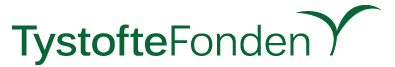 Teglværksvej 104230 Skælskør 	  www.tystofte.dk	Logbog for plomberet prøveopsamlingsautomat Ført af firma for hvert parti der produceresTystofteFondenTeglværksvej 104230 Skælskør 	  www.tystofte.dk	Logbog for plomberet prøveopsamlingsautomat Ført af firma for hvert parti der produceresTystofteFondenTeglværksvej 104230 Skælskør 	  www.tystofte.dk	Logbog for plomberet prøveopsamlingsautomat Ført af firma for hvert parti der produceresTystofteFondenTeglværksvej 104230 Skælskør 	  www.tystofte.dk	Logbog for plomberet prøveopsamlingsautomat Ført af firma for hvert parti der produceresTystofteFondenTeglværksvej 104230 Skælskør 	  www.tystofte.dk	Logbog for plomberet prøveopsamlingsautomat Ført af firma for hvert parti der produceresTystofteFondenTeglværksvej 104230 Skælskør 	  www.tystofte.dk	Logbog for plomberet prøveopsamlingsautomat Ført af firma for hvert parti der produceresTystofteFondenTeglværksvej 104230 Skælskør 	  www.tystofte.dk	Logbog for plomberet prøveopsamlingsautomat Ført af firma for hvert parti der produceresTystofteFondenTeglværksvej 104230 Skælskør 	  www.tystofte.dk	Logbog for plomberet prøveopsamlingsautomat Ført af firma for hvert parti der produceresTystofteFondenTeglværksvej 104230 Skælskør 	  www.tystofte.dk	Logbog for plomberet prøveopsamlingsautomat Ført af firma for hvert parti der produceresTystofteFondenTeglværksvej 104230 Skælskør 	  www.tystofte.dk	Logbog for plomberet prøveopsamlingsautomat Ført af firma for hvert parti der produceresTystofteFondenTeglværksvej 104230 Skælskør 	  www.tystofte.dk	Logbog for plomberet prøveopsamlingsautomat Ført af firma for hvert parti der produceresTystofteFondenTeglværksvej 104230 Skælskør 	  www.tystofte.dk	Logbog for plomberet prøveopsamlingsautomat Ført af firma for hvert parti der produceresTystofteFondenTeglværksvej 104230 Skælskør 	  www.tystofte.dk	Logbog for plomberet prøveopsamlingsautomat Ført af firma for hvert parti der produceresTystofteFondenTeglværksvej 104230 Skælskør 	  www.tystofte.dk	Logbog for plomberet prøveopsamlingsautomat Ført af firma for hvert parti der produceresTystofteFondenTeglværksvej 104230 Skælskør 	  www.tystofte.dk	Logbog for plomberet prøveopsamlingsautomat Ført af firma for hvert parti der produceresDato for produktionen	Dato for produktionen	Dato for produktionen	Dato for produktionen	Dato for produktionen	Dato for produktionen	Dato for produktionen	Tidspunkt for begyndelse og afslutning	Tidspunkt for begyndelse og afslutning	Tidspunkt for begyndelse og afslutning	Tidspunkt for begyndelse og afslutning	Tidspunkt for begyndelse og afslutning	Tidspunkt for begyndelse og afslutning	Tidspunkt for begyndelse og afslutning	Kl.Kl.Kl.Kl.Kl.Kl.Kl.Kl.Partiets referencenummer	Partiets referencenummer	Partiets referencenummer	Partiets referencenummer	Partiets referencenummer	Partiets referencenummer	Partiets referencenummer	DKDKDKDKDKDKDKDKAvlernr. på det/de indgåede avlspartier	Avlernr. på det/de indgåede avlspartier	Avlernr. på det/de indgåede avlspartier	Avlernr. på det/de indgåede avlspartier	Avlernr. på det/de indgåede avlspartier	Avlernr. på det/de indgåede avlspartier	Avlernr. på det/de indgåede avlspartier	Partiet er bejdset med (anfør navn) 	Partiet er bejdset med (anfør navn) 	Partiet er bejdset med (anfør navn) 	Partiet er bejdset med (anfør navn) 	Partiet er bejdset med (anfør navn) 	Partiet er bejdset med (anfør navn) 	Partiet er bejdset med (anfør navn) 	Art	Art	Art	Art	Art	Art	Art	Sort	Sort	Sort	Sort	Sort	Sort	Sort	Kategori	Kategori	Kategori	Kategori	Kategori	Kategori	Kategori	Partiets vægt i kg	Partiets vægt i kg	Partiets vægt i kg	Partiets vægt i kg	Partiets vægt i kg	Partiets vægt i kg	Partiets vægt i kg	Antal sække af ___ kg	Antal sække af ___ kg	Antal sække af ___ kg	Antal sække af ___ kg	Antal sække af ___ kg	Antal sække af ___ kg	Antal sække af ___ kg	Sækkepartinummer/numre (står fortrykt på sæk)	Sækkepartinummer/numre (står fortrykt på sæk)	Sækkepartinummer/numre (står fortrykt på sæk)	Sækkepartinummer/numre (står fortrykt på sæk)	Sækkepartinummer/numre (står fortrykt på sæk)	Sækkepartinummer/numre (står fortrykt på sæk)	Sækkepartinummer/numre (står fortrykt på sæk)	Løbenummer ved begyndelse og afslutningLøbenummer ved begyndelse og afslutningLøbenummer ved begyndelse og afslutningLøbenummer ved begyndelse og afslutningLøbenummer ved begyndelse og afslutningLøbenummer ved begyndelse og afslutningLøbenummer ved begyndelse og afslutningPlomberet storsækkeproduktionPlomberet storsækkeproduktionPlomberet storsækkeproduktionPlomberet storsækkeproduktionPlomberet storsækkeproduktionPlomberet storsækkeproduktionPlomberet storsækkeproduktionAntal:Antal:Antal:Antal:Antal:Antal:Stk.vægt:Stk.vægt:Antal kg i silo, storsække eller løst udleveret*	Antal kg i silo, storsække eller løst udleveret*	Antal kg i silo, storsække eller løst udleveret*	Antal kg i silo, storsække eller løst udleveret*	Antal kg i silo, storsække eller løst udleveret*	Antal kg i silo, storsække eller løst udleveret*	Antal kg i silo, storsække eller løst udleveret*	Antal anvendte håndlukkeplomberAntal anvendte håndlukkeplomberAntal anvendte håndlukkeplomberAntal anvendte håndlukkeplomberAntal anvendte håndlukkeplomberAntal anvendte håndlukkeplomberAntal anvendte håndlukkeplomberTidsur på automatisk prøvetager indstillet på ved start	Tidsur på automatisk prøvetager indstillet på ved start	Tidsur på automatisk prøvetager indstillet på ved start	Tidsur på automatisk prøvetager indstillet på ved start	Tidsur på automatisk prøvetager indstillet på ved start	Tidsur på automatisk prøvetager indstillet på ved start	Tidsur på automatisk prøvetager indstillet på ved start	UbejdsetUbejdsetUbejdsetUbejdsetUbejdsetUbejdsetBejdsetBejdsetTæller for antal primærprøver aflæst ved afslutning	Tæller for antal primærprøver aflæst ved afslutning	Tæller for antal primærprøver aflæst ved afslutning	Tæller for antal primærprøver aflæst ved afslutning	Tæller for antal primærprøver aflæst ved afslutning	Tæller for antal primærprøver aflæst ved afslutning	Tæller for antal primærprøver aflæst ved afslutning	UbejdsetUbejdsetUbejdsetUbejdsetUbejdsetUbejdsetBejdsetBejdsetPrøveneddeler indstillet på ved start	Prøveneddeler indstillet på ved start	Prøveneddeler indstillet på ved start	Prøveneddeler indstillet på ved start	Prøveneddeler indstillet på ved start	Prøveneddeler indstillet på ved start	Prøveneddeler indstillet på ved start	UbejdsetUbejdsetUbejdsetUbejdsetUbejdsetUbejdsetBejdsetBejdsetSækketæller ved begyndelse og ved afslutning (ventilsæk) 	Sækketæller ved begyndelse og ved afslutning (ventilsæk) 	Sækketæller ved begyndelse og ved afslutning (ventilsæk) 	Sækketæller ved begyndelse og ved afslutning (ventilsæk) 	Sækketæller ved begyndelse og ved afslutning (ventilsæk) 	Sækketæller ved begyndelse og ved afslutning (ventilsæk) 	Sækketæller ved begyndelse og ved afslutning (ventilsæk) 	Sækketæller ved begyndelse og ved afslutning (storsæk) 	Sækketæller ved begyndelse og ved afslutning (storsæk) 	Sækketæller ved begyndelse og ved afslutning (storsæk) 	Sækketæller ved begyndelse og ved afslutning (storsæk) 	Sækketæller ved begyndelse og ved afslutning (storsæk) 	Sækketæller ved begyndelse og ved afslutning (storsæk) 	Sækketæller ved begyndelse og ved afslutning (storsæk) 	Print på sække kontrolleret og fundet i orden	Print på sække kontrolleret og fundet i orden	Print på sække kontrolleret og fundet i orden	Print på sække kontrolleret og fundet i orden	Print på sække kontrolleret og fundet i orden	Print på sække kontrolleret og fundet i orden	Print på sække kontrolleret og fundet i orden	 Ja Ja Ja Nej, udfyld næste linje Nej, udfyld næste linje Nej, udfyld næste linje Nej, udfyld næste linje Nej, udfyld næste linjeBeskriv de tiltag, der er iværksat for at ommærke partiet	Beskriv de tiltag, der er iværksat for at ommærke partiet	Beskriv de tiltag, der er iværksat for at ommærke partiet	Beskriv de tiltag, der er iværksat for at ommærke partiet	Beskriv de tiltag, der er iværksat for at ommærke partiet	Pose dobbelt svejset ved partiskift og fundet i orden	Pose dobbelt svejset ved partiskift og fundet i orden	Pose dobbelt svejset ved partiskift og fundet i orden	Pose dobbelt svejset ved partiskift og fundet i orden	Pose dobbelt svejset ved partiskift og fundet i orden	Pose dobbelt svejset ved partiskift og fundet i orden	Pose dobbelt svejset ved partiskift og fundet i orden	 Ja Ja Ja Nej, udfyld næste linje Nej, udfyld næste linje Nej, udfyld næste linje Nej, udfyld næste linje Nej, udfyld næste linjeBeskriv de tiltag, der er iværksat for at ommærke partiet	Beskriv de tiltag, der er iværksat for at ommærke partiet	Beskriv de tiltag, der er iværksat for at ommærke partiet	Beskriv de tiltag, der er iværksat for at ommærke partiet	Beskriv de tiltag, der er iværksat for at ommærke partiet	Forbeholdere tømt ved partiskift	Forbeholdere tømt ved partiskift	Forbeholdere tømt ved partiskift	Forbeholdere tømt ved partiskift	Forbeholdere tømt ved partiskift	Forbeholdere tømt ved partiskift	Forbeholdere tømt ved partiskift	 Ja Ja Ja Nej, udfyld bemærkninger Nej, udfyld bemærkninger Nej, udfyld bemærkninger Nej, udfyld bemærkninger Nej, udfyld bemærkningerAfvigelser fra normal	Afvigelser fra normal	Afvigelser fra normal	Afvigelser fra normal	Afvigelser fra normal	Afvigelser fra normal	Afvigelser fra normal	 Nej Nej Nej Ja, udfyld bemærkninger Ja, udfyld bemærkninger Ja, udfyld bemærkninger Ja, udfyld bemærkninger Ja, udfyld bemærkningerBemærkninger:Bemærkninger:Bemærkninger:Bemærkninger:Bemærkninger:Bemærkninger:Bemærkninger:Bemærkninger:Bemærkninger:Bemærkninger:Bemærkninger:Bemærkninger:Bemærkninger:Bemærkninger:Bemærkninger:DatoDatoDatoUnderskrift firmaDatoDatoIDIDUnderskrift prøvetagerUnderskrift prøvetagerUnderskrift prøvetager*Hvis der udleveres løst, opsækkes i storsække eller partiet går i kasser eller silo eller der produceres sortsblandinger skal prøvetageren være til stede, med mindre der foreligger en særlig godkendelse af anlægget til plomberet produktion for andet end ventilsække.*Hvis der udleveres løst, opsækkes i storsække eller partiet går i kasser eller silo eller der produceres sortsblandinger skal prøvetageren være til stede, med mindre der foreligger en særlig godkendelse af anlægget til plomberet produktion for andet end ventilsække.*Hvis der udleveres løst, opsækkes i storsække eller partiet går i kasser eller silo eller der produceres sortsblandinger skal prøvetageren være til stede, med mindre der foreligger en særlig godkendelse af anlægget til plomberet produktion for andet end ventilsække.*Hvis der udleveres løst, opsækkes i storsække eller partiet går i kasser eller silo eller der produceres sortsblandinger skal prøvetageren være til stede, med mindre der foreligger en særlig godkendelse af anlægget til plomberet produktion for andet end ventilsække.*Hvis der udleveres løst, opsækkes i storsække eller partiet går i kasser eller silo eller der produceres sortsblandinger skal prøvetageren være til stede, med mindre der foreligger en særlig godkendelse af anlægget til plomberet produktion for andet end ventilsække.*Hvis der udleveres løst, opsækkes i storsække eller partiet går i kasser eller silo eller der produceres sortsblandinger skal prøvetageren være til stede, med mindre der foreligger en særlig godkendelse af anlægget til plomberet produktion for andet end ventilsække.*Hvis der udleveres løst, opsækkes i storsække eller partiet går i kasser eller silo eller der produceres sortsblandinger skal prøvetageren være til stede, med mindre der foreligger en særlig godkendelse af anlægget til plomberet produktion for andet end ventilsække.*Hvis der udleveres løst, opsækkes i storsække eller partiet går i kasser eller silo eller der produceres sortsblandinger skal prøvetageren være til stede, med mindre der foreligger en særlig godkendelse af anlægget til plomberet produktion for andet end ventilsække.*Hvis der udleveres løst, opsækkes i storsække eller partiet går i kasser eller silo eller der produceres sortsblandinger skal prøvetageren være til stede, med mindre der foreligger en særlig godkendelse af anlægget til plomberet produktion for andet end ventilsække.*Hvis der udleveres løst, opsækkes i storsække eller partiet går i kasser eller silo eller der produceres sortsblandinger skal prøvetageren være til stede, med mindre der foreligger en særlig godkendelse af anlægget til plomberet produktion for andet end ventilsække.*Hvis der udleveres løst, opsækkes i storsække eller partiet går i kasser eller silo eller der produceres sortsblandinger skal prøvetageren være til stede, med mindre der foreligger en særlig godkendelse af anlægget til plomberet produktion for andet end ventilsække.*Hvis der udleveres løst, opsækkes i storsække eller partiet går i kasser eller silo eller der produceres sortsblandinger skal prøvetageren være til stede, med mindre der foreligger en særlig godkendelse af anlægget til plomberet produktion for andet end ventilsække.*Hvis der udleveres løst, opsækkes i storsække eller partiet går i kasser eller silo eller der produceres sortsblandinger skal prøvetageren være til stede, med mindre der foreligger en særlig godkendelse af anlægget til plomberet produktion for andet end ventilsække.*Hvis der udleveres løst, opsækkes i storsække eller partiet går i kasser eller silo eller der produceres sortsblandinger skal prøvetageren være til stede, med mindre der foreligger en særlig godkendelse af anlægget til plomberet produktion for andet end ventilsække.TystofteFondenTeglværksvej 104230 Skælskør 	  www.tystofte.dk	Logbog for plomberet prøveopsamlingsautomat Ført af firma for hvert parti der produceresTystofteFondenTeglværksvej 104230 Skælskør 	  www.tystofte.dk	Logbog for plomberet prøveopsamlingsautomat Ført af firma for hvert parti der produceresTystofteFondenTeglværksvej 104230 Skælskør 	  www.tystofte.dk	Logbog for plomberet prøveopsamlingsautomat Ført af firma for hvert parti der produceresTystofteFondenTeglværksvej 104230 Skælskør 	  www.tystofte.dk	Logbog for plomberet prøveopsamlingsautomat Ført af firma for hvert parti der produceresTystofteFondenTeglværksvej 104230 Skælskør 	  www.tystofte.dk	Logbog for plomberet prøveopsamlingsautomat Ført af firma for hvert parti der produceresTystofteFondenTeglværksvej 104230 Skælskør 	  www.tystofte.dk	Logbog for plomberet prøveopsamlingsautomat Ført af firma for hvert parti der produceresTystofteFondenTeglværksvej 104230 Skælskør 	  www.tystofte.dk	Logbog for plomberet prøveopsamlingsautomat Ført af firma for hvert parti der produceresTystofteFondenTeglværksvej 104230 Skælskør 	  www.tystofte.dk	Logbog for plomberet prøveopsamlingsautomat Ført af firma for hvert parti der produceresTystofteFondenTeglværksvej 104230 Skælskør 	  www.tystofte.dk	Logbog for plomberet prøveopsamlingsautomat Ført af firma for hvert parti der produceresTystofteFondenTeglværksvej 104230 Skælskør 	  www.tystofte.dk	Logbog for plomberet prøveopsamlingsautomat Ført af firma for hvert parti der produceresTystofteFondenTeglværksvej 104230 Skælskør 	  www.tystofte.dk	Logbog for plomberet prøveopsamlingsautomat Ført af firma for hvert parti der produceresTystofteFondenTeglværksvej 104230 Skælskør 	  www.tystofte.dk	Logbog for plomberet prøveopsamlingsautomat Ført af firma for hvert parti der produceresTystofteFondenTeglværksvej 104230 Skælskør 	  www.tystofte.dk	Logbog for plomberet prøveopsamlingsautomat Ført af firma for hvert parti der produceresTystofteFondenTeglværksvej 104230 Skælskør 	  www.tystofte.dk	Logbog for plomberet prøveopsamlingsautomat Ført af firma for hvert parti der produceresTystofteFondenTeglværksvej 104230 Skælskør 	  www.tystofte.dk	Logbog for plomberet prøveopsamlingsautomat Ført af firma for hvert parti der produceresDato for produktionen	Dato for produktionen	Dato for produktionen	Dato for produktionen	Dato for produktionen	Dato for produktionen	Dato for produktionen	Tidspunkt for begyndelse og afslutning	Tidspunkt for begyndelse og afslutning	Tidspunkt for begyndelse og afslutning	Tidspunkt for begyndelse og afslutning	Tidspunkt for begyndelse og afslutning	Tidspunkt for begyndelse og afslutning	Tidspunkt for begyndelse og afslutning	Kl.Kl.Kl.Kl.Kl.Kl.Kl.Kl.Partiets referencenummer	Partiets referencenummer	Partiets referencenummer	Partiets referencenummer	Partiets referencenummer	Partiets referencenummer	Partiets referencenummer	DKDKDKDKDKDKDKDKAvlernr. på det/de indgåede avlspartier	Avlernr. på det/de indgåede avlspartier	Avlernr. på det/de indgåede avlspartier	Avlernr. på det/de indgåede avlspartier	Avlernr. på det/de indgåede avlspartier	Avlernr. på det/de indgåede avlspartier	Avlernr. på det/de indgåede avlspartier	Partiet er bejdset med (anfør navn) 	Partiet er bejdset med (anfør navn) 	Partiet er bejdset med (anfør navn) 	Partiet er bejdset med (anfør navn) 	Partiet er bejdset med (anfør navn) 	Partiet er bejdset med (anfør navn) 	Partiet er bejdset med (anfør navn) 	Art	Art	Art	Art	Art	Art	Art	Sort	Sort	Sort	Sort	Sort	Sort	Sort	Kategori	Kategori	Kategori	Kategori	Kategori	Kategori	Kategori	Partiets vægt i kg	Partiets vægt i kg	Partiets vægt i kg	Partiets vægt i kg	Partiets vægt i kg	Partiets vægt i kg	Partiets vægt i kg	Antal sække af ___ kg	Antal sække af ___ kg	Antal sække af ___ kg	Antal sække af ___ kg	Antal sække af ___ kg	Antal sække af ___ kg	Antal sække af ___ kg	Sækkepartinummer/numre (står fortrykt på sæk)	Sækkepartinummer/numre (står fortrykt på sæk)	Sækkepartinummer/numre (står fortrykt på sæk)	Sækkepartinummer/numre (står fortrykt på sæk)	Sækkepartinummer/numre (står fortrykt på sæk)	Sækkepartinummer/numre (står fortrykt på sæk)	Sækkepartinummer/numre (står fortrykt på sæk)	Løbenummer ved begyndelse og afslutningLøbenummer ved begyndelse og afslutningLøbenummer ved begyndelse og afslutningLøbenummer ved begyndelse og afslutningLøbenummer ved begyndelse og afslutningLøbenummer ved begyndelse og afslutningLøbenummer ved begyndelse og afslutningPlomberet storsækkeproduktionPlomberet storsækkeproduktionPlomberet storsækkeproduktionPlomberet storsækkeproduktionPlomberet storsækkeproduktionPlomberet storsækkeproduktionPlomberet storsækkeproduktionAntal:Antal:Antal:Antal:Antal:Antal:Stk.vægt:Stk.vægt:Antal kg i silo, storsække eller løst udleveret*	Antal kg i silo, storsække eller løst udleveret*	Antal kg i silo, storsække eller løst udleveret*	Antal kg i silo, storsække eller løst udleveret*	Antal kg i silo, storsække eller løst udleveret*	Antal kg i silo, storsække eller løst udleveret*	Antal kg i silo, storsække eller løst udleveret*	Antal anvendte håndlukkeplomberAntal anvendte håndlukkeplomberAntal anvendte håndlukkeplomberAntal anvendte håndlukkeplomberAntal anvendte håndlukkeplomberAntal anvendte håndlukkeplomberAntal anvendte håndlukkeplomberTidsur på automatisk prøvetager indstillet på ved start	Tidsur på automatisk prøvetager indstillet på ved start	Tidsur på automatisk prøvetager indstillet på ved start	Tidsur på automatisk prøvetager indstillet på ved start	Tidsur på automatisk prøvetager indstillet på ved start	Tidsur på automatisk prøvetager indstillet på ved start	Tidsur på automatisk prøvetager indstillet på ved start	UbejdsetUbejdsetUbejdsetUbejdsetUbejdsetUbejdsetBejdsetBejdsetTæller for antal primærprøver aflæst ved afslutning	Tæller for antal primærprøver aflæst ved afslutning	Tæller for antal primærprøver aflæst ved afslutning	Tæller for antal primærprøver aflæst ved afslutning	Tæller for antal primærprøver aflæst ved afslutning	Tæller for antal primærprøver aflæst ved afslutning	Tæller for antal primærprøver aflæst ved afslutning	UbejdsetUbejdsetUbejdsetUbejdsetUbejdsetUbejdsetBejdsetBejdsetPrøveneddeler indstillet på ved start	Prøveneddeler indstillet på ved start	Prøveneddeler indstillet på ved start	Prøveneddeler indstillet på ved start	Prøveneddeler indstillet på ved start	Prøveneddeler indstillet på ved start	Prøveneddeler indstillet på ved start	UbejdsetUbejdsetUbejdsetUbejdsetUbejdsetUbejdsetBejdsetBejdsetSækketæller ved begyndelse og ved afslutning (ventilsæk) 	Sækketæller ved begyndelse og ved afslutning (ventilsæk) 	Sækketæller ved begyndelse og ved afslutning (ventilsæk) 	Sækketæller ved begyndelse og ved afslutning (ventilsæk) 	Sækketæller ved begyndelse og ved afslutning (ventilsæk) 	Sækketæller ved begyndelse og ved afslutning (ventilsæk) 	Sækketæller ved begyndelse og ved afslutning (ventilsæk) 	Sækketæller ved begyndelse og ved afslutning (storsæk) 	Sækketæller ved begyndelse og ved afslutning (storsæk) 	Sækketæller ved begyndelse og ved afslutning (storsæk) 	Sækketæller ved begyndelse og ved afslutning (storsæk) 	Sækketæller ved begyndelse og ved afslutning (storsæk) 	Sækketæller ved begyndelse og ved afslutning (storsæk) 	Sækketæller ved begyndelse og ved afslutning (storsæk) 	Print på sække kontrolleret og fundet i orden	Print på sække kontrolleret og fundet i orden	Print på sække kontrolleret og fundet i orden	Print på sække kontrolleret og fundet i orden	Print på sække kontrolleret og fundet i orden	Print på sække kontrolleret og fundet i orden	Print på sække kontrolleret og fundet i orden	 Ja Ja Ja Nej, udfyld næste linje Nej, udfyld næste linje Nej, udfyld næste linje Nej, udfyld næste linje Nej, udfyld næste linjeBeskriv de tiltag, der er iværksat for at ommærke partiet	Beskriv de tiltag, der er iværksat for at ommærke partiet	Beskriv de tiltag, der er iværksat for at ommærke partiet	Beskriv de tiltag, der er iværksat for at ommærke partiet	Beskriv de tiltag, der er iværksat for at ommærke partiet	Pose dobbelt svejset ved partiskift og fundet i orden	Pose dobbelt svejset ved partiskift og fundet i orden	Pose dobbelt svejset ved partiskift og fundet i orden	Pose dobbelt svejset ved partiskift og fundet i orden	Pose dobbelt svejset ved partiskift og fundet i orden	Pose dobbelt svejset ved partiskift og fundet i orden	Pose dobbelt svejset ved partiskift og fundet i orden	 Ja Ja Ja Nej, udfyld næste linje Nej, udfyld næste linje Nej, udfyld næste linje Nej, udfyld næste linje Nej, udfyld næste linjeBeskriv de tiltag, der er iværksat for at ommærke partiet	Beskriv de tiltag, der er iværksat for at ommærke partiet	Beskriv de tiltag, der er iværksat for at ommærke partiet	Beskriv de tiltag, der er iværksat for at ommærke partiet	Beskriv de tiltag, der er iværksat for at ommærke partiet	Forbeholdere tømt ved partiskift	Forbeholdere tømt ved partiskift	Forbeholdere tømt ved partiskift	Forbeholdere tømt ved partiskift	Forbeholdere tømt ved partiskift	Forbeholdere tømt ved partiskift	Forbeholdere tømt ved partiskift	 Ja Ja Ja Nej, udfyld bemærkninger Nej, udfyld bemærkninger Nej, udfyld bemærkninger Nej, udfyld bemærkninger Nej, udfyld bemærkningerAfvigelser fra normal	Afvigelser fra normal	Afvigelser fra normal	Afvigelser fra normal	Afvigelser fra normal	Afvigelser fra normal	Afvigelser fra normal	 Nej Nej Nej Ja, udfyld bemærkninger Ja, udfyld bemærkninger Ja, udfyld bemærkninger Ja, udfyld bemærkninger Ja, udfyld bemærkningerBemærkninger:Bemærkninger:Bemærkninger:Bemærkninger:Bemærkninger:Bemærkninger:Bemærkninger:Bemærkninger:Bemærkninger:Bemærkninger:Bemærkninger:Bemærkninger:Bemærkninger:Bemærkninger:Bemærkninger:DatoDatoDatoUnderskrift firmaDatoDatoIDIDUnderskrift prøvetagerUnderskrift prøvetagerUnderskrift prøvetager*Hvis der udleveres løst, opsækkes i storsække eller partiet går i kasser eller silo eller der produceres sortsblandinger skal prøvetageren være til stede, med mindre der foreligger en særlig godkendelse af anlægget til plomberet produktion for andet end ventilsække.*Hvis der udleveres løst, opsækkes i storsække eller partiet går i kasser eller silo eller der produceres sortsblandinger skal prøvetageren være til stede, med mindre der foreligger en særlig godkendelse af anlægget til plomberet produktion for andet end ventilsække.*Hvis der udleveres løst, opsækkes i storsække eller partiet går i kasser eller silo eller der produceres sortsblandinger skal prøvetageren være til stede, med mindre der foreligger en særlig godkendelse af anlægget til plomberet produktion for andet end ventilsække.*Hvis der udleveres løst, opsækkes i storsække eller partiet går i kasser eller silo eller der produceres sortsblandinger skal prøvetageren være til stede, med mindre der foreligger en særlig godkendelse af anlægget til plomberet produktion for andet end ventilsække.*Hvis der udleveres løst, opsækkes i storsække eller partiet går i kasser eller silo eller der produceres sortsblandinger skal prøvetageren være til stede, med mindre der foreligger en særlig godkendelse af anlægget til plomberet produktion for andet end ventilsække.*Hvis der udleveres løst, opsækkes i storsække eller partiet går i kasser eller silo eller der produceres sortsblandinger skal prøvetageren være til stede, med mindre der foreligger en særlig godkendelse af anlægget til plomberet produktion for andet end ventilsække.*Hvis der udleveres løst, opsækkes i storsække eller partiet går i kasser eller silo eller der produceres sortsblandinger skal prøvetageren være til stede, med mindre der foreligger en særlig godkendelse af anlægget til plomberet produktion for andet end ventilsække.*Hvis der udleveres løst, opsækkes i storsække eller partiet går i kasser eller silo eller der produceres sortsblandinger skal prøvetageren være til stede, med mindre der foreligger en særlig godkendelse af anlægget til plomberet produktion for andet end ventilsække.*Hvis der udleveres løst, opsækkes i storsække eller partiet går i kasser eller silo eller der produceres sortsblandinger skal prøvetageren være til stede, med mindre der foreligger en særlig godkendelse af anlægget til plomberet produktion for andet end ventilsække.*Hvis der udleveres løst, opsækkes i storsække eller partiet går i kasser eller silo eller der produceres sortsblandinger skal prøvetageren være til stede, med mindre der foreligger en særlig godkendelse af anlægget til plomberet produktion for andet end ventilsække.*Hvis der udleveres løst, opsækkes i storsække eller partiet går i kasser eller silo eller der produceres sortsblandinger skal prøvetageren være til stede, med mindre der foreligger en særlig godkendelse af anlægget til plomberet produktion for andet end ventilsække.*Hvis der udleveres løst, opsækkes i storsække eller partiet går i kasser eller silo eller der produceres sortsblandinger skal prøvetageren være til stede, med mindre der foreligger en særlig godkendelse af anlægget til plomberet produktion for andet end ventilsække.*Hvis der udleveres løst, opsækkes i storsække eller partiet går i kasser eller silo eller der produceres sortsblandinger skal prøvetageren være til stede, med mindre der foreligger en særlig godkendelse af anlægget til plomberet produktion for andet end ventilsække.*Hvis der udleveres løst, opsækkes i storsække eller partiet går i kasser eller silo eller der produceres sortsblandinger skal prøvetageren være til stede, med mindre der foreligger en særlig godkendelse af anlægget til plomberet produktion for andet end ventilsække.TystofteFondenTeglværksvej 104230 Skælskør 	  www.tystofte.dk	Logbog for plomberet prøveopsamlingsautomat Ført af firma for hvert parti der produceresTystofteFondenTeglværksvej 104230 Skælskør 	  www.tystofte.dk	Logbog for plomberet prøveopsamlingsautomat Ført af firma for hvert parti der produceresTystofteFondenTeglværksvej 104230 Skælskør 	  www.tystofte.dk	Logbog for plomberet prøveopsamlingsautomat Ført af firma for hvert parti der produceresTystofteFondenTeglværksvej 104230 Skælskør 	  www.tystofte.dk	Logbog for plomberet prøveopsamlingsautomat Ført af firma for hvert parti der produceresTystofteFondenTeglværksvej 104230 Skælskør 	  www.tystofte.dk	Logbog for plomberet prøveopsamlingsautomat Ført af firma for hvert parti der produceresTystofteFondenTeglværksvej 104230 Skælskør 	  www.tystofte.dk	Logbog for plomberet prøveopsamlingsautomat Ført af firma for hvert parti der produceresTystofteFondenTeglværksvej 104230 Skælskør 	  www.tystofte.dk	Logbog for plomberet prøveopsamlingsautomat Ført af firma for hvert parti der produceresTystofteFondenTeglværksvej 104230 Skælskør 	  www.tystofte.dk	Logbog for plomberet prøveopsamlingsautomat Ført af firma for hvert parti der produceresTystofteFondenTeglværksvej 104230 Skælskør 	  www.tystofte.dk	Logbog for plomberet prøveopsamlingsautomat Ført af firma for hvert parti der produceresTystofteFondenTeglværksvej 104230 Skælskør 	  www.tystofte.dk	Logbog for plomberet prøveopsamlingsautomat Ført af firma for hvert parti der produceresTystofteFondenTeglværksvej 104230 Skælskør 	  www.tystofte.dk	Logbog for plomberet prøveopsamlingsautomat Ført af firma for hvert parti der produceresTystofteFondenTeglværksvej 104230 Skælskør 	  www.tystofte.dk	Logbog for plomberet prøveopsamlingsautomat Ført af firma for hvert parti der produceresTystofteFondenTeglværksvej 104230 Skælskør 	  www.tystofte.dk	Logbog for plomberet prøveopsamlingsautomat Ført af firma for hvert parti der produceresTystofteFondenTeglværksvej 104230 Skælskør 	  www.tystofte.dk	Logbog for plomberet prøveopsamlingsautomat Ført af firma for hvert parti der produceresTystofteFondenTeglværksvej 104230 Skælskør 	  www.tystofte.dk	Logbog for plomberet prøveopsamlingsautomat Ført af firma for hvert parti der produceresDato for produktionen	Dato for produktionen	Dato for produktionen	Dato for produktionen	Dato for produktionen	Dato for produktionen	Dato for produktionen	Tidspunkt for begyndelse og afslutning	Tidspunkt for begyndelse og afslutning	Tidspunkt for begyndelse og afslutning	Tidspunkt for begyndelse og afslutning	Tidspunkt for begyndelse og afslutning	Tidspunkt for begyndelse og afslutning	Tidspunkt for begyndelse og afslutning	Kl.Kl.Kl.Kl.Kl.Kl.Kl.Kl.Partiets referencenummer	Partiets referencenummer	Partiets referencenummer	Partiets referencenummer	Partiets referencenummer	Partiets referencenummer	Partiets referencenummer	DKDKDKDKDKDKDKDKAvlernr. på det/de indgåede avlspartier	Avlernr. på det/de indgåede avlspartier	Avlernr. på det/de indgåede avlspartier	Avlernr. på det/de indgåede avlspartier	Avlernr. på det/de indgåede avlspartier	Avlernr. på det/de indgåede avlspartier	Avlernr. på det/de indgåede avlspartier	Partiet er bejdset med (anfør navn) 	Partiet er bejdset med (anfør navn) 	Partiet er bejdset med (anfør navn) 	Partiet er bejdset med (anfør navn) 	Partiet er bejdset med (anfør navn) 	Partiet er bejdset med (anfør navn) 	Partiet er bejdset med (anfør navn) 	Art	Art	Art	Art	Art	Art	Art	Sort	Sort	Sort	Sort	Sort	Sort	Sort	Kategori	Kategori	Kategori	Kategori	Kategori	Kategori	Kategori	Partiets vægt i kg	Partiets vægt i kg	Partiets vægt i kg	Partiets vægt i kg	Partiets vægt i kg	Partiets vægt i kg	Partiets vægt i kg	Antal sække af ___ kg	Antal sække af ___ kg	Antal sække af ___ kg	Antal sække af ___ kg	Antal sække af ___ kg	Antal sække af ___ kg	Antal sække af ___ kg	Sækkepartinummer/numre (står fortrykt på sæk)	Sækkepartinummer/numre (står fortrykt på sæk)	Sækkepartinummer/numre (står fortrykt på sæk)	Sækkepartinummer/numre (står fortrykt på sæk)	Sækkepartinummer/numre (står fortrykt på sæk)	Sækkepartinummer/numre (står fortrykt på sæk)	Sækkepartinummer/numre (står fortrykt på sæk)	Løbenummer ved begyndelse og afslutningLøbenummer ved begyndelse og afslutningLøbenummer ved begyndelse og afslutningLøbenummer ved begyndelse og afslutningLøbenummer ved begyndelse og afslutningLøbenummer ved begyndelse og afslutningLøbenummer ved begyndelse og afslutningPlomberet storsækkeproduktionPlomberet storsækkeproduktionPlomberet storsækkeproduktionPlomberet storsækkeproduktionPlomberet storsækkeproduktionPlomberet storsækkeproduktionPlomberet storsækkeproduktionAntal:Antal:Antal:Antal:Antal:Antal:Stk.vægt:Stk.vægt:Antal kg i silo, storsække eller løst udleveret*	Antal kg i silo, storsække eller løst udleveret*	Antal kg i silo, storsække eller løst udleveret*	Antal kg i silo, storsække eller løst udleveret*	Antal kg i silo, storsække eller løst udleveret*	Antal kg i silo, storsække eller løst udleveret*	Antal kg i silo, storsække eller løst udleveret*	Antal anvendte håndlukkeplomberAntal anvendte håndlukkeplomberAntal anvendte håndlukkeplomberAntal anvendte håndlukkeplomberAntal anvendte håndlukkeplomberAntal anvendte håndlukkeplomberAntal anvendte håndlukkeplomberTidsur på automatisk prøvetager indstillet på ved start	Tidsur på automatisk prøvetager indstillet på ved start	Tidsur på automatisk prøvetager indstillet på ved start	Tidsur på automatisk prøvetager indstillet på ved start	Tidsur på automatisk prøvetager indstillet på ved start	Tidsur på automatisk prøvetager indstillet på ved start	Tidsur på automatisk prøvetager indstillet på ved start	UbejdsetUbejdsetUbejdsetUbejdsetUbejdsetUbejdsetBejdsetBejdsetTæller for antal primærprøver aflæst ved afslutning	Tæller for antal primærprøver aflæst ved afslutning	Tæller for antal primærprøver aflæst ved afslutning	Tæller for antal primærprøver aflæst ved afslutning	Tæller for antal primærprøver aflæst ved afslutning	Tæller for antal primærprøver aflæst ved afslutning	Tæller for antal primærprøver aflæst ved afslutning	UbejdsetUbejdsetUbejdsetUbejdsetUbejdsetUbejdsetBejdsetBejdsetPrøveneddeler indstillet på ved start	Prøveneddeler indstillet på ved start	Prøveneddeler indstillet på ved start	Prøveneddeler indstillet på ved start	Prøveneddeler indstillet på ved start	Prøveneddeler indstillet på ved start	Prøveneddeler indstillet på ved start	UbejdsetUbejdsetUbejdsetUbejdsetUbejdsetUbejdsetBejdsetBejdsetSækketæller ved begyndelse og ved afslutning (ventilsæk) 	Sækketæller ved begyndelse og ved afslutning (ventilsæk) 	Sækketæller ved begyndelse og ved afslutning (ventilsæk) 	Sækketæller ved begyndelse og ved afslutning (ventilsæk) 	Sækketæller ved begyndelse og ved afslutning (ventilsæk) 	Sækketæller ved begyndelse og ved afslutning (ventilsæk) 	Sækketæller ved begyndelse og ved afslutning (ventilsæk) 	Sækketæller ved begyndelse og ved afslutning (storsæk) 	Sækketæller ved begyndelse og ved afslutning (storsæk) 	Sækketæller ved begyndelse og ved afslutning (storsæk) 	Sækketæller ved begyndelse og ved afslutning (storsæk) 	Sækketæller ved begyndelse og ved afslutning (storsæk) 	Sækketæller ved begyndelse og ved afslutning (storsæk) 	Sækketæller ved begyndelse og ved afslutning (storsæk) 	Print på sække kontrolleret og fundet i orden	Print på sække kontrolleret og fundet i orden	Print på sække kontrolleret og fundet i orden	Print på sække kontrolleret og fundet i orden	Print på sække kontrolleret og fundet i orden	Print på sække kontrolleret og fundet i orden	Print på sække kontrolleret og fundet i orden	 Ja Ja Ja Nej, udfyld næste linje Nej, udfyld næste linje Nej, udfyld næste linje Nej, udfyld næste linje Nej, udfyld næste linjeBeskriv de tiltag, der er iværksat for at ommærke partiet	Beskriv de tiltag, der er iværksat for at ommærke partiet	Beskriv de tiltag, der er iværksat for at ommærke partiet	Beskriv de tiltag, der er iværksat for at ommærke partiet	Beskriv de tiltag, der er iværksat for at ommærke partiet	Pose dobbelt svejset ved partiskift og fundet i orden	Pose dobbelt svejset ved partiskift og fundet i orden	Pose dobbelt svejset ved partiskift og fundet i orden	Pose dobbelt svejset ved partiskift og fundet i orden	Pose dobbelt svejset ved partiskift og fundet i orden	Pose dobbelt svejset ved partiskift og fundet i orden	Pose dobbelt svejset ved partiskift og fundet i orden	 Ja Ja Ja Nej, udfyld næste linje Nej, udfyld næste linje Nej, udfyld næste linje Nej, udfyld næste linje Nej, udfyld næste linjeBeskriv de tiltag, der er iværksat for at ommærke partiet	Beskriv de tiltag, der er iværksat for at ommærke partiet	Beskriv de tiltag, der er iværksat for at ommærke partiet	Beskriv de tiltag, der er iværksat for at ommærke partiet	Beskriv de tiltag, der er iværksat for at ommærke partiet	Forbeholdere tømt ved partiskift	Forbeholdere tømt ved partiskift	Forbeholdere tømt ved partiskift	Forbeholdere tømt ved partiskift	Forbeholdere tømt ved partiskift	Forbeholdere tømt ved partiskift	Forbeholdere tømt ved partiskift	 Ja Ja Ja Nej, udfyld bemærkninger Nej, udfyld bemærkninger Nej, udfyld bemærkninger Nej, udfyld bemærkninger Nej, udfyld bemærkningerAfvigelser fra normal	Afvigelser fra normal	Afvigelser fra normal	Afvigelser fra normal	Afvigelser fra normal	Afvigelser fra normal	Afvigelser fra normal	 Nej Nej Nej Ja, udfyld bemærkninger Ja, udfyld bemærkninger Ja, udfyld bemærkninger Ja, udfyld bemærkninger Ja, udfyld bemærkningerBemærkninger:Bemærkninger:Bemærkninger:Bemærkninger:Bemærkninger:Bemærkninger:Bemærkninger:Bemærkninger:Bemærkninger:Bemærkninger:Bemærkninger:Bemærkninger:Bemærkninger:Bemærkninger:Bemærkninger:DatoDatoDatoUnderskrift firmaDatoDatoIDIDUnderskrift prøvetagerUnderskrift prøvetagerUnderskrift prøvetager*Hvis der udleveres løst, opsækkes i storsække eller partiet går i kasser eller silo eller der produceres sortsblandinger skal prøvetageren være til stede, med mindre der foreligger en særlig godkendelse af anlægget til plomberet produktion for andet end ventilsække.*Hvis der udleveres løst, opsækkes i storsække eller partiet går i kasser eller silo eller der produceres sortsblandinger skal prøvetageren være til stede, med mindre der foreligger en særlig godkendelse af anlægget til plomberet produktion for andet end ventilsække.*Hvis der udleveres løst, opsækkes i storsække eller partiet går i kasser eller silo eller der produceres sortsblandinger skal prøvetageren være til stede, med mindre der foreligger en særlig godkendelse af anlægget til plomberet produktion for andet end ventilsække.*Hvis der udleveres løst, opsækkes i storsække eller partiet går i kasser eller silo eller der produceres sortsblandinger skal prøvetageren være til stede, med mindre der foreligger en særlig godkendelse af anlægget til plomberet produktion for andet end ventilsække.*Hvis der udleveres løst, opsækkes i storsække eller partiet går i kasser eller silo eller der produceres sortsblandinger skal prøvetageren være til stede, med mindre der foreligger en særlig godkendelse af anlægget til plomberet produktion for andet end ventilsække.*Hvis der udleveres løst, opsækkes i storsække eller partiet går i kasser eller silo eller der produceres sortsblandinger skal prøvetageren være til stede, med mindre der foreligger en særlig godkendelse af anlægget til plomberet produktion for andet end ventilsække.*Hvis der udleveres løst, opsækkes i storsække eller partiet går i kasser eller silo eller der produceres sortsblandinger skal prøvetageren være til stede, med mindre der foreligger en særlig godkendelse af anlægget til plomberet produktion for andet end ventilsække.*Hvis der udleveres løst, opsækkes i storsække eller partiet går i kasser eller silo eller der produceres sortsblandinger skal prøvetageren være til stede, med mindre der foreligger en særlig godkendelse af anlægget til plomberet produktion for andet end ventilsække.*Hvis der udleveres løst, opsækkes i storsække eller partiet går i kasser eller silo eller der produceres sortsblandinger skal prøvetageren være til stede, med mindre der foreligger en særlig godkendelse af anlægget til plomberet produktion for andet end ventilsække.*Hvis der udleveres løst, opsækkes i storsække eller partiet går i kasser eller silo eller der produceres sortsblandinger skal prøvetageren være til stede, med mindre der foreligger en særlig godkendelse af anlægget til plomberet produktion for andet end ventilsække.*Hvis der udleveres løst, opsækkes i storsække eller partiet går i kasser eller silo eller der produceres sortsblandinger skal prøvetageren være til stede, med mindre der foreligger en særlig godkendelse af anlægget til plomberet produktion for andet end ventilsække.*Hvis der udleveres løst, opsækkes i storsække eller partiet går i kasser eller silo eller der produceres sortsblandinger skal prøvetageren være til stede, med mindre der foreligger en særlig godkendelse af anlægget til plomberet produktion for andet end ventilsække.*Hvis der udleveres løst, opsækkes i storsække eller partiet går i kasser eller silo eller der produceres sortsblandinger skal prøvetageren være til stede, med mindre der foreligger en særlig godkendelse af anlægget til plomberet produktion for andet end ventilsække.*Hvis der udleveres løst, opsækkes i storsække eller partiet går i kasser eller silo eller der produceres sortsblandinger skal prøvetageren være til stede, med mindre der foreligger en særlig godkendelse af anlægget til plomberet produktion for andet end ventilsække.TystofteFondenTeglværksvej 104230 Skælskør 	  www.tystofte.dk	Logbog for plomberet prøveopsamlingsautomat Ført af firma for hvert parti der produceresTystofteFondenTeglværksvej 104230 Skælskør 	  www.tystofte.dk	Logbog for plomberet prøveopsamlingsautomat Ført af firma for hvert parti der produceresTystofteFondenTeglværksvej 104230 Skælskør 	  www.tystofte.dk	Logbog for plomberet prøveopsamlingsautomat Ført af firma for hvert parti der produceresTystofteFondenTeglværksvej 104230 Skælskør 	  www.tystofte.dk	Logbog for plomberet prøveopsamlingsautomat Ført af firma for hvert parti der produceresTystofteFondenTeglværksvej 104230 Skælskør 	  www.tystofte.dk	Logbog for plomberet prøveopsamlingsautomat Ført af firma for hvert parti der produceresTystofteFondenTeglværksvej 104230 Skælskør 	  www.tystofte.dk	Logbog for plomberet prøveopsamlingsautomat Ført af firma for hvert parti der produceresTystofteFondenTeglværksvej 104230 Skælskør 	  www.tystofte.dk	Logbog for plomberet prøveopsamlingsautomat Ført af firma for hvert parti der produceresTystofteFondenTeglværksvej 104230 Skælskør 	  www.tystofte.dk	Logbog for plomberet prøveopsamlingsautomat Ført af firma for hvert parti der produceresTystofteFondenTeglværksvej 104230 Skælskør 	  www.tystofte.dk	Logbog for plomberet prøveopsamlingsautomat Ført af firma for hvert parti der produceresTystofteFondenTeglværksvej 104230 Skælskør 	  www.tystofte.dk	Logbog for plomberet prøveopsamlingsautomat Ført af firma for hvert parti der produceresTystofteFondenTeglværksvej 104230 Skælskør 	  www.tystofte.dk	Logbog for plomberet prøveopsamlingsautomat Ført af firma for hvert parti der produceresTystofteFondenTeglværksvej 104230 Skælskør 	  www.tystofte.dk	Logbog for plomberet prøveopsamlingsautomat Ført af firma for hvert parti der produceresTystofteFondenTeglværksvej 104230 Skælskør 	  www.tystofte.dk	Logbog for plomberet prøveopsamlingsautomat Ført af firma for hvert parti der produceresTystofteFondenTeglværksvej 104230 Skælskør 	  www.tystofte.dk	Logbog for plomberet prøveopsamlingsautomat Ført af firma for hvert parti der produceresTystofteFondenTeglværksvej 104230 Skælskør 	  www.tystofte.dk	Logbog for plomberet prøveopsamlingsautomat Ført af firma for hvert parti der produceresDato for produktionen	Dato for produktionen	Dato for produktionen	Dato for produktionen	Dato for produktionen	Dato for produktionen	Dato for produktionen	Tidspunkt for begyndelse og afslutning	Tidspunkt for begyndelse og afslutning	Tidspunkt for begyndelse og afslutning	Tidspunkt for begyndelse og afslutning	Tidspunkt for begyndelse og afslutning	Tidspunkt for begyndelse og afslutning	Tidspunkt for begyndelse og afslutning	Kl.Kl.Kl.Kl.Kl.Kl.Kl.Kl.Partiets referencenummer	Partiets referencenummer	Partiets referencenummer	Partiets referencenummer	Partiets referencenummer	Partiets referencenummer	Partiets referencenummer	DKDKDKDKDKDKDKDKAvlernr. på det/de indgåede avlspartier	Avlernr. på det/de indgåede avlspartier	Avlernr. på det/de indgåede avlspartier	Avlernr. på det/de indgåede avlspartier	Avlernr. på det/de indgåede avlspartier	Avlernr. på det/de indgåede avlspartier	Avlernr. på det/de indgåede avlspartier	Partiet er bejdset med (anfør navn) 	Partiet er bejdset med (anfør navn) 	Partiet er bejdset med (anfør navn) 	Partiet er bejdset med (anfør navn) 	Partiet er bejdset med (anfør navn) 	Partiet er bejdset med (anfør navn) 	Partiet er bejdset med (anfør navn) 	Art	Art	Art	Art	Art	Art	Art	Sort	Sort	Sort	Sort	Sort	Sort	Sort	Kategori	Kategori	Kategori	Kategori	Kategori	Kategori	Kategori	Partiets vægt i kg	Partiets vægt i kg	Partiets vægt i kg	Partiets vægt i kg	Partiets vægt i kg	Partiets vægt i kg	Partiets vægt i kg	Antal sække af ___ kg	Antal sække af ___ kg	Antal sække af ___ kg	Antal sække af ___ kg	Antal sække af ___ kg	Antal sække af ___ kg	Antal sække af ___ kg	Sækkepartinummer/numre (står fortrykt på sæk)	Sækkepartinummer/numre (står fortrykt på sæk)	Sækkepartinummer/numre (står fortrykt på sæk)	Sækkepartinummer/numre (står fortrykt på sæk)	Sækkepartinummer/numre (står fortrykt på sæk)	Sækkepartinummer/numre (står fortrykt på sæk)	Sækkepartinummer/numre (står fortrykt på sæk)	Løbenummer ved begyndelse og afslutningLøbenummer ved begyndelse og afslutningLøbenummer ved begyndelse og afslutningLøbenummer ved begyndelse og afslutningLøbenummer ved begyndelse og afslutningLøbenummer ved begyndelse og afslutningLøbenummer ved begyndelse og afslutningPlomberet storsækkeproduktionPlomberet storsækkeproduktionPlomberet storsækkeproduktionPlomberet storsækkeproduktionPlomberet storsækkeproduktionPlomberet storsækkeproduktionPlomberet storsækkeproduktionAntal:Antal:Antal:Antal:Antal:Antal:Stk.vægt:Stk.vægt:Antal kg i silo, storsække eller løst udleveret*	Antal kg i silo, storsække eller løst udleveret*	Antal kg i silo, storsække eller løst udleveret*	Antal kg i silo, storsække eller løst udleveret*	Antal kg i silo, storsække eller løst udleveret*	Antal kg i silo, storsække eller løst udleveret*	Antal kg i silo, storsække eller løst udleveret*	Antal anvendte håndlukkeplomberAntal anvendte håndlukkeplomberAntal anvendte håndlukkeplomberAntal anvendte håndlukkeplomberAntal anvendte håndlukkeplomberAntal anvendte håndlukkeplomberAntal anvendte håndlukkeplomberTidsur på automatisk prøvetager indstillet på ved start	Tidsur på automatisk prøvetager indstillet på ved start	Tidsur på automatisk prøvetager indstillet på ved start	Tidsur på automatisk prøvetager indstillet på ved start	Tidsur på automatisk prøvetager indstillet på ved start	Tidsur på automatisk prøvetager indstillet på ved start	Tidsur på automatisk prøvetager indstillet på ved start	UbejdsetUbejdsetUbejdsetUbejdsetUbejdsetUbejdsetBejdsetBejdsetTæller for antal primærprøver aflæst ved afslutning	Tæller for antal primærprøver aflæst ved afslutning	Tæller for antal primærprøver aflæst ved afslutning	Tæller for antal primærprøver aflæst ved afslutning	Tæller for antal primærprøver aflæst ved afslutning	Tæller for antal primærprøver aflæst ved afslutning	Tæller for antal primærprøver aflæst ved afslutning	UbejdsetUbejdsetUbejdsetUbejdsetUbejdsetUbejdsetBejdsetBejdsetPrøveneddeler indstillet på ved start	Prøveneddeler indstillet på ved start	Prøveneddeler indstillet på ved start	Prøveneddeler indstillet på ved start	Prøveneddeler indstillet på ved start	Prøveneddeler indstillet på ved start	Prøveneddeler indstillet på ved start	UbejdsetUbejdsetUbejdsetUbejdsetUbejdsetUbejdsetBejdsetBejdsetSækketæller ved begyndelse og ved afslutning (ventilsæk) 	Sækketæller ved begyndelse og ved afslutning (ventilsæk) 	Sækketæller ved begyndelse og ved afslutning (ventilsæk) 	Sækketæller ved begyndelse og ved afslutning (ventilsæk) 	Sækketæller ved begyndelse og ved afslutning (ventilsæk) 	Sækketæller ved begyndelse og ved afslutning (ventilsæk) 	Sækketæller ved begyndelse og ved afslutning (ventilsæk) 	Sækketæller ved begyndelse og ved afslutning (storsæk) 	Sækketæller ved begyndelse og ved afslutning (storsæk) 	Sækketæller ved begyndelse og ved afslutning (storsæk) 	Sækketæller ved begyndelse og ved afslutning (storsæk) 	Sækketæller ved begyndelse og ved afslutning (storsæk) 	Sækketæller ved begyndelse og ved afslutning (storsæk) 	Sækketæller ved begyndelse og ved afslutning (storsæk) 	Print på sække kontrolleret og fundet i orden	Print på sække kontrolleret og fundet i orden	Print på sække kontrolleret og fundet i orden	Print på sække kontrolleret og fundet i orden	Print på sække kontrolleret og fundet i orden	Print på sække kontrolleret og fundet i orden	Print på sække kontrolleret og fundet i orden	 Ja Ja Ja Nej, udfyld næste linje Nej, udfyld næste linje Nej, udfyld næste linje Nej, udfyld næste linje Nej, udfyld næste linjeBeskriv de tiltag, der er iværksat for at ommærke partiet	Beskriv de tiltag, der er iværksat for at ommærke partiet	Beskriv de tiltag, der er iværksat for at ommærke partiet	Beskriv de tiltag, der er iværksat for at ommærke partiet	Beskriv de tiltag, der er iværksat for at ommærke partiet	Pose dobbelt svejset ved partiskift og fundet i orden	Pose dobbelt svejset ved partiskift og fundet i orden	Pose dobbelt svejset ved partiskift og fundet i orden	Pose dobbelt svejset ved partiskift og fundet i orden	Pose dobbelt svejset ved partiskift og fundet i orden	Pose dobbelt svejset ved partiskift og fundet i orden	Pose dobbelt svejset ved partiskift og fundet i orden	 Ja Ja Ja Nej, udfyld næste linje Nej, udfyld næste linje Nej, udfyld næste linje Nej, udfyld næste linje Nej, udfyld næste linjeBeskriv de tiltag, der er iværksat for at ommærke partiet	Beskriv de tiltag, der er iværksat for at ommærke partiet	Beskriv de tiltag, der er iværksat for at ommærke partiet	Beskriv de tiltag, der er iværksat for at ommærke partiet	Beskriv de tiltag, der er iværksat for at ommærke partiet	Forbeholdere tømt ved partiskift	Forbeholdere tømt ved partiskift	Forbeholdere tømt ved partiskift	Forbeholdere tømt ved partiskift	Forbeholdere tømt ved partiskift	Forbeholdere tømt ved partiskift	Forbeholdere tømt ved partiskift	 Ja Ja Ja Nej, udfyld bemærkninger Nej, udfyld bemærkninger Nej, udfyld bemærkninger Nej, udfyld bemærkninger Nej, udfyld bemærkningerAfvigelser fra normal	Afvigelser fra normal	Afvigelser fra normal	Afvigelser fra normal	Afvigelser fra normal	Afvigelser fra normal	Afvigelser fra normal	 Nej Nej Nej Ja, udfyld bemærkninger Ja, udfyld bemærkninger Ja, udfyld bemærkninger Ja, udfyld bemærkninger Ja, udfyld bemærkningerBemærkninger:Bemærkninger:Bemærkninger:Bemærkninger:Bemærkninger:Bemærkninger:Bemærkninger:Bemærkninger:Bemærkninger:Bemærkninger:Bemærkninger:Bemærkninger:Bemærkninger:Bemærkninger:Bemærkninger:DatoDatoDatoUnderskrift firmaDatoDatoIDIDUnderskrift prøvetagerUnderskrift prøvetagerUnderskrift prøvetager*Hvis der udleveres løst, opsækkes i storsække eller partiet går i kasser eller silo eller der produceres sortsblandinger skal prøvetageren være til stede, med mindre der foreligger en særlig godkendelse af anlægget til plomberet produktion for andet end ventilsække.*Hvis der udleveres løst, opsækkes i storsække eller partiet går i kasser eller silo eller der produceres sortsblandinger skal prøvetageren være til stede, med mindre der foreligger en særlig godkendelse af anlægget til plomberet produktion for andet end ventilsække.*Hvis der udleveres løst, opsækkes i storsække eller partiet går i kasser eller silo eller der produceres sortsblandinger skal prøvetageren være til stede, med mindre der foreligger en særlig godkendelse af anlægget til plomberet produktion for andet end ventilsække.*Hvis der udleveres løst, opsækkes i storsække eller partiet går i kasser eller silo eller der produceres sortsblandinger skal prøvetageren være til stede, med mindre der foreligger en særlig godkendelse af anlægget til plomberet produktion for andet end ventilsække.*Hvis der udleveres løst, opsækkes i storsække eller partiet går i kasser eller silo eller der produceres sortsblandinger skal prøvetageren være til stede, med mindre der foreligger en særlig godkendelse af anlægget til plomberet produktion for andet end ventilsække.*Hvis der udleveres løst, opsækkes i storsække eller partiet går i kasser eller silo eller der produceres sortsblandinger skal prøvetageren være til stede, med mindre der foreligger en særlig godkendelse af anlægget til plomberet produktion for andet end ventilsække.*Hvis der udleveres løst, opsækkes i storsække eller partiet går i kasser eller silo eller der produceres sortsblandinger skal prøvetageren være til stede, med mindre der foreligger en særlig godkendelse af anlægget til plomberet produktion for andet end ventilsække.*Hvis der udleveres løst, opsækkes i storsække eller partiet går i kasser eller silo eller der produceres sortsblandinger skal prøvetageren være til stede, med mindre der foreligger en særlig godkendelse af anlægget til plomberet produktion for andet end ventilsække.*Hvis der udleveres løst, opsækkes i storsække eller partiet går i kasser eller silo eller der produceres sortsblandinger skal prøvetageren være til stede, med mindre der foreligger en særlig godkendelse af anlægget til plomberet produktion for andet end ventilsække.*Hvis der udleveres løst, opsækkes i storsække eller partiet går i kasser eller silo eller der produceres sortsblandinger skal prøvetageren være til stede, med mindre der foreligger en særlig godkendelse af anlægget til plomberet produktion for andet end ventilsække.*Hvis der udleveres løst, opsækkes i storsække eller partiet går i kasser eller silo eller der produceres sortsblandinger skal prøvetageren være til stede, med mindre der foreligger en særlig godkendelse af anlægget til plomberet produktion for andet end ventilsække.*Hvis der udleveres løst, opsækkes i storsække eller partiet går i kasser eller silo eller der produceres sortsblandinger skal prøvetageren være til stede, med mindre der foreligger en særlig godkendelse af anlægget til plomberet produktion for andet end ventilsække.*Hvis der udleveres løst, opsækkes i storsække eller partiet går i kasser eller silo eller der produceres sortsblandinger skal prøvetageren være til stede, med mindre der foreligger en særlig godkendelse af anlægget til plomberet produktion for andet end ventilsække.*Hvis der udleveres løst, opsækkes i storsække eller partiet går i kasser eller silo eller der produceres sortsblandinger skal prøvetageren være til stede, med mindre der foreligger en særlig godkendelse af anlægget til plomberet produktion for andet end ventilsække.TystofteFondenTeglværksvej 104230 Skælskør 	  www.tystofte.dk	Logbog for plomberet prøveopsamlingsautomat Ført af firma for hvert parti der produceresTystofteFondenTeglværksvej 104230 Skælskør 	  www.tystofte.dk	Logbog for plomberet prøveopsamlingsautomat Ført af firma for hvert parti der produceresTystofteFondenTeglværksvej 104230 Skælskør 	  www.tystofte.dk	Logbog for plomberet prøveopsamlingsautomat Ført af firma for hvert parti der produceresTystofteFondenTeglværksvej 104230 Skælskør 	  www.tystofte.dk	Logbog for plomberet prøveopsamlingsautomat Ført af firma for hvert parti der produceresTystofteFondenTeglværksvej 104230 Skælskør 	  www.tystofte.dk	Logbog for plomberet prøveopsamlingsautomat Ført af firma for hvert parti der produceresTystofteFondenTeglværksvej 104230 Skælskør 	  www.tystofte.dk	Logbog for plomberet prøveopsamlingsautomat Ført af firma for hvert parti der produceresTystofteFondenTeglværksvej 104230 Skælskør 	  www.tystofte.dk	Logbog for plomberet prøveopsamlingsautomat Ført af firma for hvert parti der produceresTystofteFondenTeglværksvej 104230 Skælskør 	  www.tystofte.dk	Logbog for plomberet prøveopsamlingsautomat Ført af firma for hvert parti der produceresTystofteFondenTeglværksvej 104230 Skælskør 	  www.tystofte.dk	Logbog for plomberet prøveopsamlingsautomat Ført af firma for hvert parti der produceresTystofteFondenTeglværksvej 104230 Skælskør 	  www.tystofte.dk	Logbog for plomberet prøveopsamlingsautomat Ført af firma for hvert parti der produceresTystofteFondenTeglværksvej 104230 Skælskør 	  www.tystofte.dk	Logbog for plomberet prøveopsamlingsautomat Ført af firma for hvert parti der produceresTystofteFondenTeglværksvej 104230 Skælskør 	  www.tystofte.dk	Logbog for plomberet prøveopsamlingsautomat Ført af firma for hvert parti der produceresTystofteFondenTeglværksvej 104230 Skælskør 	  www.tystofte.dk	Logbog for plomberet prøveopsamlingsautomat Ført af firma for hvert parti der produceresTystofteFondenTeglværksvej 104230 Skælskør 	  www.tystofte.dk	Logbog for plomberet prøveopsamlingsautomat Ført af firma for hvert parti der produceresTystofteFondenTeglværksvej 104230 Skælskør 	  www.tystofte.dk	Logbog for plomberet prøveopsamlingsautomat Ført af firma for hvert parti der produceresDato for produktionen	Dato for produktionen	Dato for produktionen	Dato for produktionen	Dato for produktionen	Dato for produktionen	Dato for produktionen	Tidspunkt for begyndelse og afslutning	Tidspunkt for begyndelse og afslutning	Tidspunkt for begyndelse og afslutning	Tidspunkt for begyndelse og afslutning	Tidspunkt for begyndelse og afslutning	Tidspunkt for begyndelse og afslutning	Tidspunkt for begyndelse og afslutning	Kl.Kl.Kl.Kl.Kl.Kl.Kl.Kl.Partiets referencenummer	Partiets referencenummer	Partiets referencenummer	Partiets referencenummer	Partiets referencenummer	Partiets referencenummer	Partiets referencenummer	DKDKDKDKDKDKDKDKAvlernr. på det/de indgåede avlspartier	Avlernr. på det/de indgåede avlspartier	Avlernr. på det/de indgåede avlspartier	Avlernr. på det/de indgåede avlspartier	Avlernr. på det/de indgåede avlspartier	Avlernr. på det/de indgåede avlspartier	Avlernr. på det/de indgåede avlspartier	Partiet er bejdset med (anfør navn) 	Partiet er bejdset med (anfør navn) 	Partiet er bejdset med (anfør navn) 	Partiet er bejdset med (anfør navn) 	Partiet er bejdset med (anfør navn) 	Partiet er bejdset med (anfør navn) 	Partiet er bejdset med (anfør navn) 	Art	Art	Art	Art	Art	Art	Art	Sort	Sort	Sort	Sort	Sort	Sort	Sort	Kategori	Kategori	Kategori	Kategori	Kategori	Kategori	Kategori	Partiets vægt i kg	Partiets vægt i kg	Partiets vægt i kg	Partiets vægt i kg	Partiets vægt i kg	Partiets vægt i kg	Partiets vægt i kg	Antal sække af ___ kg	Antal sække af ___ kg	Antal sække af ___ kg	Antal sække af ___ kg	Antal sække af ___ kg	Antal sække af ___ kg	Antal sække af ___ kg	Sækkepartinummer/numre (står fortrykt på sæk)	Sækkepartinummer/numre (står fortrykt på sæk)	Sækkepartinummer/numre (står fortrykt på sæk)	Sækkepartinummer/numre (står fortrykt på sæk)	Sækkepartinummer/numre (står fortrykt på sæk)	Sækkepartinummer/numre (står fortrykt på sæk)	Sækkepartinummer/numre (står fortrykt på sæk)	Løbenummer ved begyndelse og afslutningLøbenummer ved begyndelse og afslutningLøbenummer ved begyndelse og afslutningLøbenummer ved begyndelse og afslutningLøbenummer ved begyndelse og afslutningLøbenummer ved begyndelse og afslutningLøbenummer ved begyndelse og afslutningPlomberet storsækkeproduktionPlomberet storsækkeproduktionPlomberet storsækkeproduktionPlomberet storsækkeproduktionPlomberet storsækkeproduktionPlomberet storsækkeproduktionPlomberet storsækkeproduktionAntal:Antal:Antal:Antal:Antal:Antal:Stk.vægt:Stk.vægt:Antal kg i silo, storsække eller løst udleveret*	Antal kg i silo, storsække eller løst udleveret*	Antal kg i silo, storsække eller løst udleveret*	Antal kg i silo, storsække eller løst udleveret*	Antal kg i silo, storsække eller løst udleveret*	Antal kg i silo, storsække eller løst udleveret*	Antal kg i silo, storsække eller løst udleveret*	Antal anvendte håndlukkeplomberAntal anvendte håndlukkeplomberAntal anvendte håndlukkeplomberAntal anvendte håndlukkeplomberAntal anvendte håndlukkeplomberAntal anvendte håndlukkeplomberAntal anvendte håndlukkeplomberTidsur på automatisk prøvetager indstillet på ved start	Tidsur på automatisk prøvetager indstillet på ved start	Tidsur på automatisk prøvetager indstillet på ved start	Tidsur på automatisk prøvetager indstillet på ved start	Tidsur på automatisk prøvetager indstillet på ved start	Tidsur på automatisk prøvetager indstillet på ved start	Tidsur på automatisk prøvetager indstillet på ved start	UbejdsetUbejdsetUbejdsetUbejdsetUbejdsetUbejdsetBejdsetBejdsetTæller for antal primærprøver aflæst ved afslutning	Tæller for antal primærprøver aflæst ved afslutning	Tæller for antal primærprøver aflæst ved afslutning	Tæller for antal primærprøver aflæst ved afslutning	Tæller for antal primærprøver aflæst ved afslutning	Tæller for antal primærprøver aflæst ved afslutning	Tæller for antal primærprøver aflæst ved afslutning	UbejdsetUbejdsetUbejdsetUbejdsetUbejdsetUbejdsetBejdsetBejdsetPrøveneddeler indstillet på ved start	Prøveneddeler indstillet på ved start	Prøveneddeler indstillet på ved start	Prøveneddeler indstillet på ved start	Prøveneddeler indstillet på ved start	Prøveneddeler indstillet på ved start	Prøveneddeler indstillet på ved start	UbejdsetUbejdsetUbejdsetUbejdsetUbejdsetUbejdsetBejdsetBejdsetSækketæller ved begyndelse og ved afslutning (ventilsæk) 	Sækketæller ved begyndelse og ved afslutning (ventilsæk) 	Sækketæller ved begyndelse og ved afslutning (ventilsæk) 	Sækketæller ved begyndelse og ved afslutning (ventilsæk) 	Sækketæller ved begyndelse og ved afslutning (ventilsæk) 	Sækketæller ved begyndelse og ved afslutning (ventilsæk) 	Sækketæller ved begyndelse og ved afslutning (ventilsæk) 	Sækketæller ved begyndelse og ved afslutning (storsæk) 	Sækketæller ved begyndelse og ved afslutning (storsæk) 	Sækketæller ved begyndelse og ved afslutning (storsæk) 	Sækketæller ved begyndelse og ved afslutning (storsæk) 	Sækketæller ved begyndelse og ved afslutning (storsæk) 	Sækketæller ved begyndelse og ved afslutning (storsæk) 	Sækketæller ved begyndelse og ved afslutning (storsæk) 	Print på sække kontrolleret og fundet i orden	Print på sække kontrolleret og fundet i orden	Print på sække kontrolleret og fundet i orden	Print på sække kontrolleret og fundet i orden	Print på sække kontrolleret og fundet i orden	Print på sække kontrolleret og fundet i orden	Print på sække kontrolleret og fundet i orden	 Ja Ja Ja Nej, udfyld næste linje Nej, udfyld næste linje Nej, udfyld næste linje Nej, udfyld næste linje Nej, udfyld næste linjeBeskriv de tiltag, der er iværksat for at ommærke partiet	Beskriv de tiltag, der er iværksat for at ommærke partiet	Beskriv de tiltag, der er iværksat for at ommærke partiet	Beskriv de tiltag, der er iværksat for at ommærke partiet	Beskriv de tiltag, der er iværksat for at ommærke partiet	Pose dobbelt svejset ved partiskift og fundet i orden	Pose dobbelt svejset ved partiskift og fundet i orden	Pose dobbelt svejset ved partiskift og fundet i orden	Pose dobbelt svejset ved partiskift og fundet i orden	Pose dobbelt svejset ved partiskift og fundet i orden	Pose dobbelt svejset ved partiskift og fundet i orden	Pose dobbelt svejset ved partiskift og fundet i orden	 Ja Ja Ja Nej, udfyld næste linje Nej, udfyld næste linje Nej, udfyld næste linje Nej, udfyld næste linje Nej, udfyld næste linjeBeskriv de tiltag, der er iværksat for at ommærke partiet	Beskriv de tiltag, der er iværksat for at ommærke partiet	Beskriv de tiltag, der er iværksat for at ommærke partiet	Beskriv de tiltag, der er iværksat for at ommærke partiet	Beskriv de tiltag, der er iværksat for at ommærke partiet	Forbeholdere tømt ved partiskift	Forbeholdere tømt ved partiskift	Forbeholdere tømt ved partiskift	Forbeholdere tømt ved partiskift	Forbeholdere tømt ved partiskift	Forbeholdere tømt ved partiskift	Forbeholdere tømt ved partiskift	 Ja Ja Ja Nej, udfyld bemærkninger Nej, udfyld bemærkninger Nej, udfyld bemærkninger Nej, udfyld bemærkninger Nej, udfyld bemærkningerAfvigelser fra normal	Afvigelser fra normal	Afvigelser fra normal	Afvigelser fra normal	Afvigelser fra normal	Afvigelser fra normal	Afvigelser fra normal	 Nej Nej Nej Ja, udfyld bemærkninger Ja, udfyld bemærkninger Ja, udfyld bemærkninger Ja, udfyld bemærkninger Ja, udfyld bemærkningerBemærkninger:Bemærkninger:Bemærkninger:Bemærkninger:Bemærkninger:Bemærkninger:Bemærkninger:Bemærkninger:Bemærkninger:Bemærkninger:Bemærkninger:Bemærkninger:Bemærkninger:Bemærkninger:Bemærkninger:DatoDatoDatoUnderskrift firmaDatoDatoIDIDUnderskrift prøvetagerUnderskrift prøvetagerUnderskrift prøvetager*Hvis der udleveres løst, opsækkes i storsække eller partiet går i kasser eller silo eller der produceres sortsblandinger skal prøvetageren være til stede, med mindre der foreligger en særlig godkendelse af anlægget til plomberet produktion for andet end ventilsække.*Hvis der udleveres løst, opsækkes i storsække eller partiet går i kasser eller silo eller der produceres sortsblandinger skal prøvetageren være til stede, med mindre der foreligger en særlig godkendelse af anlægget til plomberet produktion for andet end ventilsække.*Hvis der udleveres løst, opsækkes i storsække eller partiet går i kasser eller silo eller der produceres sortsblandinger skal prøvetageren være til stede, med mindre der foreligger en særlig godkendelse af anlægget til plomberet produktion for andet end ventilsække.*Hvis der udleveres løst, opsækkes i storsække eller partiet går i kasser eller silo eller der produceres sortsblandinger skal prøvetageren være til stede, med mindre der foreligger en særlig godkendelse af anlægget til plomberet produktion for andet end ventilsække.*Hvis der udleveres løst, opsækkes i storsække eller partiet går i kasser eller silo eller der produceres sortsblandinger skal prøvetageren være til stede, med mindre der foreligger en særlig godkendelse af anlægget til plomberet produktion for andet end ventilsække.*Hvis der udleveres løst, opsækkes i storsække eller partiet går i kasser eller silo eller der produceres sortsblandinger skal prøvetageren være til stede, med mindre der foreligger en særlig godkendelse af anlægget til plomberet produktion for andet end ventilsække.*Hvis der udleveres løst, opsækkes i storsække eller partiet går i kasser eller silo eller der produceres sortsblandinger skal prøvetageren være til stede, med mindre der foreligger en særlig godkendelse af anlægget til plomberet produktion for andet end ventilsække.*Hvis der udleveres løst, opsækkes i storsække eller partiet går i kasser eller silo eller der produceres sortsblandinger skal prøvetageren være til stede, med mindre der foreligger en særlig godkendelse af anlægget til plomberet produktion for andet end ventilsække.*Hvis der udleveres løst, opsækkes i storsække eller partiet går i kasser eller silo eller der produceres sortsblandinger skal prøvetageren være til stede, med mindre der foreligger en særlig godkendelse af anlægget til plomberet produktion for andet end ventilsække.*Hvis der udleveres løst, opsækkes i storsække eller partiet går i kasser eller silo eller der produceres sortsblandinger skal prøvetageren være til stede, med mindre der foreligger en særlig godkendelse af anlægget til plomberet produktion for andet end ventilsække.*Hvis der udleveres løst, opsækkes i storsække eller partiet går i kasser eller silo eller der produceres sortsblandinger skal prøvetageren være til stede, med mindre der foreligger en særlig godkendelse af anlægget til plomberet produktion for andet end ventilsække.*Hvis der udleveres løst, opsækkes i storsække eller partiet går i kasser eller silo eller der produceres sortsblandinger skal prøvetageren være til stede, med mindre der foreligger en særlig godkendelse af anlægget til plomberet produktion for andet end ventilsække.*Hvis der udleveres løst, opsækkes i storsække eller partiet går i kasser eller silo eller der produceres sortsblandinger skal prøvetageren være til stede, med mindre der foreligger en særlig godkendelse af anlægget til plomberet produktion for andet end ventilsække.*Hvis der udleveres løst, opsækkes i storsække eller partiet går i kasser eller silo eller der produceres sortsblandinger skal prøvetageren være til stede, med mindre der foreligger en særlig godkendelse af anlægget til plomberet produktion for andet end ventilsække.TystofteFondenTeglværksvej 104230 Skælskør 	  www.tystofte.dk	Logbog for plomberet prøveopsamlingsautomat Ført af firma for hvert parti der produceresTystofteFondenTeglværksvej 104230 Skælskør 	  www.tystofte.dk	Logbog for plomberet prøveopsamlingsautomat Ført af firma for hvert parti der produceresTystofteFondenTeglværksvej 104230 Skælskør 	  www.tystofte.dk	Logbog for plomberet prøveopsamlingsautomat Ført af firma for hvert parti der produceresTystofteFondenTeglværksvej 104230 Skælskør 	  www.tystofte.dk	Logbog for plomberet prøveopsamlingsautomat Ført af firma for hvert parti der produceresTystofteFondenTeglværksvej 104230 Skælskør 	  www.tystofte.dk	Logbog for plomberet prøveopsamlingsautomat Ført af firma for hvert parti der produceresTystofteFondenTeglværksvej 104230 Skælskør 	  www.tystofte.dk	Logbog for plomberet prøveopsamlingsautomat Ført af firma for hvert parti der produceresTystofteFondenTeglværksvej 104230 Skælskør 	  www.tystofte.dk	Logbog for plomberet prøveopsamlingsautomat Ført af firma for hvert parti der produceresTystofteFondenTeglværksvej 104230 Skælskør 	  www.tystofte.dk	Logbog for plomberet prøveopsamlingsautomat Ført af firma for hvert parti der produceresTystofteFondenTeglværksvej 104230 Skælskør 	  www.tystofte.dk	Logbog for plomberet prøveopsamlingsautomat Ført af firma for hvert parti der produceresTystofteFondenTeglværksvej 104230 Skælskør 	  www.tystofte.dk	Logbog for plomberet prøveopsamlingsautomat Ført af firma for hvert parti der produceresTystofteFondenTeglværksvej 104230 Skælskør 	  www.tystofte.dk	Logbog for plomberet prøveopsamlingsautomat Ført af firma for hvert parti der produceresTystofteFondenTeglværksvej 104230 Skælskør 	  www.tystofte.dk	Logbog for plomberet prøveopsamlingsautomat Ført af firma for hvert parti der produceresTystofteFondenTeglværksvej 104230 Skælskør 	  www.tystofte.dk	Logbog for plomberet prøveopsamlingsautomat Ført af firma for hvert parti der produceresTystofteFondenTeglværksvej 104230 Skælskør 	  www.tystofte.dk	Logbog for plomberet prøveopsamlingsautomat Ført af firma for hvert parti der produceresTystofteFondenTeglværksvej 104230 Skælskør 	  www.tystofte.dk	Logbog for plomberet prøveopsamlingsautomat Ført af firma for hvert parti der produceresDato for produktionen	Dato for produktionen	Dato for produktionen	Dato for produktionen	Dato for produktionen	Dato for produktionen	Dato for produktionen	Tidspunkt for begyndelse og afslutning	Tidspunkt for begyndelse og afslutning	Tidspunkt for begyndelse og afslutning	Tidspunkt for begyndelse og afslutning	Tidspunkt for begyndelse og afslutning	Tidspunkt for begyndelse og afslutning	Tidspunkt for begyndelse og afslutning	Kl.Kl.Kl.Kl.Kl.Kl.Kl.Kl.Partiets referencenummer	Partiets referencenummer	Partiets referencenummer	Partiets referencenummer	Partiets referencenummer	Partiets referencenummer	Partiets referencenummer	DKDKDKDKDKDKDKDKAvlernr. på det/de indgåede avlspartier	Avlernr. på det/de indgåede avlspartier	Avlernr. på det/de indgåede avlspartier	Avlernr. på det/de indgåede avlspartier	Avlernr. på det/de indgåede avlspartier	Avlernr. på det/de indgåede avlspartier	Avlernr. på det/de indgåede avlspartier	Partiet er bejdset med (anfør navn) 	Partiet er bejdset med (anfør navn) 	Partiet er bejdset med (anfør navn) 	Partiet er bejdset med (anfør navn) 	Partiet er bejdset med (anfør navn) 	Partiet er bejdset med (anfør navn) 	Partiet er bejdset med (anfør navn) 	Art	Art	Art	Art	Art	Art	Art	Sort	Sort	Sort	Sort	Sort	Sort	Sort	Kategori	Kategori	Kategori	Kategori	Kategori	Kategori	Kategori	Partiets vægt i kg	Partiets vægt i kg	Partiets vægt i kg	Partiets vægt i kg	Partiets vægt i kg	Partiets vægt i kg	Partiets vægt i kg	Antal sække af ___ kg	Antal sække af ___ kg	Antal sække af ___ kg	Antal sække af ___ kg	Antal sække af ___ kg	Antal sække af ___ kg	Antal sække af ___ kg	Sækkepartinummer/numre (står fortrykt på sæk)	Sækkepartinummer/numre (står fortrykt på sæk)	Sækkepartinummer/numre (står fortrykt på sæk)	Sækkepartinummer/numre (står fortrykt på sæk)	Sækkepartinummer/numre (står fortrykt på sæk)	Sækkepartinummer/numre (står fortrykt på sæk)	Sækkepartinummer/numre (står fortrykt på sæk)	Løbenummer ved begyndelse og afslutningLøbenummer ved begyndelse og afslutningLøbenummer ved begyndelse og afslutningLøbenummer ved begyndelse og afslutningLøbenummer ved begyndelse og afslutningLøbenummer ved begyndelse og afslutningLøbenummer ved begyndelse og afslutningPlomberet storsækkeproduktionPlomberet storsækkeproduktionPlomberet storsækkeproduktionPlomberet storsækkeproduktionPlomberet storsækkeproduktionPlomberet storsækkeproduktionPlomberet storsækkeproduktionAntal:Antal:Antal:Antal:Antal:Antal:Stk.vægt:Stk.vægt:Antal kg i silo, storsække eller løst udleveret*	Antal kg i silo, storsække eller løst udleveret*	Antal kg i silo, storsække eller løst udleveret*	Antal kg i silo, storsække eller løst udleveret*	Antal kg i silo, storsække eller løst udleveret*	Antal kg i silo, storsække eller løst udleveret*	Antal kg i silo, storsække eller løst udleveret*	Antal anvendte håndlukkeplomberAntal anvendte håndlukkeplomberAntal anvendte håndlukkeplomberAntal anvendte håndlukkeplomberAntal anvendte håndlukkeplomberAntal anvendte håndlukkeplomberAntal anvendte håndlukkeplomberTidsur på automatisk prøvetager indstillet på ved start	Tidsur på automatisk prøvetager indstillet på ved start	Tidsur på automatisk prøvetager indstillet på ved start	Tidsur på automatisk prøvetager indstillet på ved start	Tidsur på automatisk prøvetager indstillet på ved start	Tidsur på automatisk prøvetager indstillet på ved start	Tidsur på automatisk prøvetager indstillet på ved start	UbejdsetUbejdsetUbejdsetUbejdsetUbejdsetUbejdsetBejdsetBejdsetTæller for antal primærprøver aflæst ved afslutning	Tæller for antal primærprøver aflæst ved afslutning	Tæller for antal primærprøver aflæst ved afslutning	Tæller for antal primærprøver aflæst ved afslutning	Tæller for antal primærprøver aflæst ved afslutning	Tæller for antal primærprøver aflæst ved afslutning	Tæller for antal primærprøver aflæst ved afslutning	UbejdsetUbejdsetUbejdsetUbejdsetUbejdsetUbejdsetBejdsetBejdsetPrøveneddeler indstillet på ved start	Prøveneddeler indstillet på ved start	Prøveneddeler indstillet på ved start	Prøveneddeler indstillet på ved start	Prøveneddeler indstillet på ved start	Prøveneddeler indstillet på ved start	Prøveneddeler indstillet på ved start	UbejdsetUbejdsetUbejdsetUbejdsetUbejdsetUbejdsetBejdsetBejdsetSækketæller ved begyndelse og ved afslutning (ventilsæk) 	Sækketæller ved begyndelse og ved afslutning (ventilsæk) 	Sækketæller ved begyndelse og ved afslutning (ventilsæk) 	Sækketæller ved begyndelse og ved afslutning (ventilsæk) 	Sækketæller ved begyndelse og ved afslutning (ventilsæk) 	Sækketæller ved begyndelse og ved afslutning (ventilsæk) 	Sækketæller ved begyndelse og ved afslutning (ventilsæk) 	Sækketæller ved begyndelse og ved afslutning (storsæk) 	Sækketæller ved begyndelse og ved afslutning (storsæk) 	Sækketæller ved begyndelse og ved afslutning (storsæk) 	Sækketæller ved begyndelse og ved afslutning (storsæk) 	Sækketæller ved begyndelse og ved afslutning (storsæk) 	Sækketæller ved begyndelse og ved afslutning (storsæk) 	Sækketæller ved begyndelse og ved afslutning (storsæk) 	Print på sække kontrolleret og fundet i orden	Print på sække kontrolleret og fundet i orden	Print på sække kontrolleret og fundet i orden	Print på sække kontrolleret og fundet i orden	Print på sække kontrolleret og fundet i orden	Print på sække kontrolleret og fundet i orden	Print på sække kontrolleret og fundet i orden	 Ja Ja Ja Nej, udfyld næste linje Nej, udfyld næste linje Nej, udfyld næste linje Nej, udfyld næste linje Nej, udfyld næste linjeBeskriv de tiltag, der er iværksat for at ommærke partiet	Beskriv de tiltag, der er iværksat for at ommærke partiet	Beskriv de tiltag, der er iværksat for at ommærke partiet	Beskriv de tiltag, der er iværksat for at ommærke partiet	Beskriv de tiltag, der er iværksat for at ommærke partiet	Pose dobbelt svejset ved partiskift og fundet i orden	Pose dobbelt svejset ved partiskift og fundet i orden	Pose dobbelt svejset ved partiskift og fundet i orden	Pose dobbelt svejset ved partiskift og fundet i orden	Pose dobbelt svejset ved partiskift og fundet i orden	Pose dobbelt svejset ved partiskift og fundet i orden	Pose dobbelt svejset ved partiskift og fundet i orden	 Ja Ja Ja Nej, udfyld næste linje Nej, udfyld næste linje Nej, udfyld næste linje Nej, udfyld næste linje Nej, udfyld næste linjeBeskriv de tiltag, der er iværksat for at ommærke partiet	Beskriv de tiltag, der er iværksat for at ommærke partiet	Beskriv de tiltag, der er iværksat for at ommærke partiet	Beskriv de tiltag, der er iværksat for at ommærke partiet	Beskriv de tiltag, der er iværksat for at ommærke partiet	Forbeholdere tømt ved partiskift	Forbeholdere tømt ved partiskift	Forbeholdere tømt ved partiskift	Forbeholdere tømt ved partiskift	Forbeholdere tømt ved partiskift	Forbeholdere tømt ved partiskift	Forbeholdere tømt ved partiskift	 Ja Ja Ja Nej, udfyld bemærkninger Nej, udfyld bemærkninger Nej, udfyld bemærkninger Nej, udfyld bemærkninger Nej, udfyld bemærkningerAfvigelser fra normal	Afvigelser fra normal	Afvigelser fra normal	Afvigelser fra normal	Afvigelser fra normal	Afvigelser fra normal	Afvigelser fra normal	 Nej Nej Nej Ja, udfyld bemærkninger Ja, udfyld bemærkninger Ja, udfyld bemærkninger Ja, udfyld bemærkninger Ja, udfyld bemærkningerBemærkninger:Bemærkninger:Bemærkninger:Bemærkninger:Bemærkninger:Bemærkninger:Bemærkninger:Bemærkninger:Bemærkninger:Bemærkninger:Bemærkninger:Bemærkninger:Bemærkninger:Bemærkninger:Bemærkninger:DatoDatoDatoUnderskrift firmaDatoDatoIDIDUnderskrift prøvetagerUnderskrift prøvetagerUnderskrift prøvetager*Hvis der udleveres løst, opsækkes i storsække eller partiet går i kasser eller silo eller der produceres sortsblandinger skal prøvetageren være til stede, med mindre der foreligger en særlig godkendelse af anlægget til plomberet produktion for andet end ventilsække.*Hvis der udleveres løst, opsækkes i storsække eller partiet går i kasser eller silo eller der produceres sortsblandinger skal prøvetageren være til stede, med mindre der foreligger en særlig godkendelse af anlægget til plomberet produktion for andet end ventilsække.*Hvis der udleveres løst, opsækkes i storsække eller partiet går i kasser eller silo eller der produceres sortsblandinger skal prøvetageren være til stede, med mindre der foreligger en særlig godkendelse af anlægget til plomberet produktion for andet end ventilsække.*Hvis der udleveres løst, opsækkes i storsække eller partiet går i kasser eller silo eller der produceres sortsblandinger skal prøvetageren være til stede, med mindre der foreligger en særlig godkendelse af anlægget til plomberet produktion for andet end ventilsække.*Hvis der udleveres løst, opsækkes i storsække eller partiet går i kasser eller silo eller der produceres sortsblandinger skal prøvetageren være til stede, med mindre der foreligger en særlig godkendelse af anlægget til plomberet produktion for andet end ventilsække.*Hvis der udleveres løst, opsækkes i storsække eller partiet går i kasser eller silo eller der produceres sortsblandinger skal prøvetageren være til stede, med mindre der foreligger en særlig godkendelse af anlægget til plomberet produktion for andet end ventilsække.*Hvis der udleveres løst, opsækkes i storsække eller partiet går i kasser eller silo eller der produceres sortsblandinger skal prøvetageren være til stede, med mindre der foreligger en særlig godkendelse af anlægget til plomberet produktion for andet end ventilsække.*Hvis der udleveres løst, opsækkes i storsække eller partiet går i kasser eller silo eller der produceres sortsblandinger skal prøvetageren være til stede, med mindre der foreligger en særlig godkendelse af anlægget til plomberet produktion for andet end ventilsække.*Hvis der udleveres løst, opsækkes i storsække eller partiet går i kasser eller silo eller der produceres sortsblandinger skal prøvetageren være til stede, med mindre der foreligger en særlig godkendelse af anlægget til plomberet produktion for andet end ventilsække.*Hvis der udleveres løst, opsækkes i storsække eller partiet går i kasser eller silo eller der produceres sortsblandinger skal prøvetageren være til stede, med mindre der foreligger en særlig godkendelse af anlægget til plomberet produktion for andet end ventilsække.*Hvis der udleveres løst, opsækkes i storsække eller partiet går i kasser eller silo eller der produceres sortsblandinger skal prøvetageren være til stede, med mindre der foreligger en særlig godkendelse af anlægget til plomberet produktion for andet end ventilsække.*Hvis der udleveres løst, opsækkes i storsække eller partiet går i kasser eller silo eller der produceres sortsblandinger skal prøvetageren være til stede, med mindre der foreligger en særlig godkendelse af anlægget til plomberet produktion for andet end ventilsække.*Hvis der udleveres løst, opsækkes i storsække eller partiet går i kasser eller silo eller der produceres sortsblandinger skal prøvetageren være til stede, med mindre der foreligger en særlig godkendelse af anlægget til plomberet produktion for andet end ventilsække.*Hvis der udleveres løst, opsækkes i storsække eller partiet går i kasser eller silo eller der produceres sortsblandinger skal prøvetageren være til stede, med mindre der foreligger en særlig godkendelse af anlægget til plomberet produktion for andet end ventilsække.TystofteFondenTeglværksvej 104230 Skælskør 	  www.tystofte.dk	Logbog for plomberet prøveopsamlingsautomat Ført af firma for hvert parti der produceresTystofteFondenTeglværksvej 104230 Skælskør 	  www.tystofte.dk	Logbog for plomberet prøveopsamlingsautomat Ført af firma for hvert parti der produceresTystofteFondenTeglværksvej 104230 Skælskør 	  www.tystofte.dk	Logbog for plomberet prøveopsamlingsautomat Ført af firma for hvert parti der produceresTystofteFondenTeglværksvej 104230 Skælskør 	  www.tystofte.dk	Logbog for plomberet prøveopsamlingsautomat Ført af firma for hvert parti der produceresTystofteFondenTeglværksvej 104230 Skælskør 	  www.tystofte.dk	Logbog for plomberet prøveopsamlingsautomat Ført af firma for hvert parti der produceresTystofteFondenTeglværksvej 104230 Skælskør 	  www.tystofte.dk	Logbog for plomberet prøveopsamlingsautomat Ført af firma for hvert parti der produceresTystofteFondenTeglværksvej 104230 Skælskør 	  www.tystofte.dk	Logbog for plomberet prøveopsamlingsautomat Ført af firma for hvert parti der produceresTystofteFondenTeglværksvej 104230 Skælskør 	  www.tystofte.dk	Logbog for plomberet prøveopsamlingsautomat Ført af firma for hvert parti der produceresTystofteFondenTeglværksvej 104230 Skælskør 	  www.tystofte.dk	Logbog for plomberet prøveopsamlingsautomat Ført af firma for hvert parti der produceresTystofteFondenTeglværksvej 104230 Skælskør 	  www.tystofte.dk	Logbog for plomberet prøveopsamlingsautomat Ført af firma for hvert parti der produceresTystofteFondenTeglværksvej 104230 Skælskør 	  www.tystofte.dk	Logbog for plomberet prøveopsamlingsautomat Ført af firma for hvert parti der produceresTystofteFondenTeglværksvej 104230 Skælskør 	  www.tystofte.dk	Logbog for plomberet prøveopsamlingsautomat Ført af firma for hvert parti der produceresTystofteFondenTeglværksvej 104230 Skælskør 	  www.tystofte.dk	Logbog for plomberet prøveopsamlingsautomat Ført af firma for hvert parti der produceresTystofteFondenTeglværksvej 104230 Skælskør 	  www.tystofte.dk	Logbog for plomberet prøveopsamlingsautomat Ført af firma for hvert parti der produceresTystofteFondenTeglværksvej 104230 Skælskør 	  www.tystofte.dk	Logbog for plomberet prøveopsamlingsautomat Ført af firma for hvert parti der produceresDato for produktionen	Dato for produktionen	Dato for produktionen	Dato for produktionen	Dato for produktionen	Dato for produktionen	Dato for produktionen	Tidspunkt for begyndelse og afslutning	Tidspunkt for begyndelse og afslutning	Tidspunkt for begyndelse og afslutning	Tidspunkt for begyndelse og afslutning	Tidspunkt for begyndelse og afslutning	Tidspunkt for begyndelse og afslutning	Tidspunkt for begyndelse og afslutning	Kl.Kl.Kl.Kl.Kl.Kl.Kl.Kl.Partiets referencenummer	Partiets referencenummer	Partiets referencenummer	Partiets referencenummer	Partiets referencenummer	Partiets referencenummer	Partiets referencenummer	DKDKDKDKDKDKDKDKAvlernr. på det/de indgåede avlspartier	Avlernr. på det/de indgåede avlspartier	Avlernr. på det/de indgåede avlspartier	Avlernr. på det/de indgåede avlspartier	Avlernr. på det/de indgåede avlspartier	Avlernr. på det/de indgåede avlspartier	Avlernr. på det/de indgåede avlspartier	Partiet er bejdset med (anfør navn) 	Partiet er bejdset med (anfør navn) 	Partiet er bejdset med (anfør navn) 	Partiet er bejdset med (anfør navn) 	Partiet er bejdset med (anfør navn) 	Partiet er bejdset med (anfør navn) 	Partiet er bejdset med (anfør navn) 	Art	Art	Art	Art	Art	Art	Art	Sort	Sort	Sort	Sort	Sort	Sort	Sort	Kategori	Kategori	Kategori	Kategori	Kategori	Kategori	Kategori	Partiets vægt i kg	Partiets vægt i kg	Partiets vægt i kg	Partiets vægt i kg	Partiets vægt i kg	Partiets vægt i kg	Partiets vægt i kg	Antal sække af ___ kg	Antal sække af ___ kg	Antal sække af ___ kg	Antal sække af ___ kg	Antal sække af ___ kg	Antal sække af ___ kg	Antal sække af ___ kg	Sækkepartinummer/numre (står fortrykt på sæk)	Sækkepartinummer/numre (står fortrykt på sæk)	Sækkepartinummer/numre (står fortrykt på sæk)	Sækkepartinummer/numre (står fortrykt på sæk)	Sækkepartinummer/numre (står fortrykt på sæk)	Sækkepartinummer/numre (står fortrykt på sæk)	Sækkepartinummer/numre (står fortrykt på sæk)	Løbenummer ved begyndelse og afslutningLøbenummer ved begyndelse og afslutningLøbenummer ved begyndelse og afslutningLøbenummer ved begyndelse og afslutningLøbenummer ved begyndelse og afslutningLøbenummer ved begyndelse og afslutningLøbenummer ved begyndelse og afslutningPlomberet storsækkeproduktionPlomberet storsækkeproduktionPlomberet storsækkeproduktionPlomberet storsækkeproduktionPlomberet storsækkeproduktionPlomberet storsækkeproduktionPlomberet storsækkeproduktionAntal:Antal:Antal:Antal:Antal:Antal:Stk.vægt:Stk.vægt:Antal kg i silo, storsække eller løst udleveret*	Antal kg i silo, storsække eller løst udleveret*	Antal kg i silo, storsække eller løst udleveret*	Antal kg i silo, storsække eller løst udleveret*	Antal kg i silo, storsække eller løst udleveret*	Antal kg i silo, storsække eller løst udleveret*	Antal kg i silo, storsække eller løst udleveret*	Antal anvendte håndlukkeplomberAntal anvendte håndlukkeplomberAntal anvendte håndlukkeplomberAntal anvendte håndlukkeplomberAntal anvendte håndlukkeplomberAntal anvendte håndlukkeplomberAntal anvendte håndlukkeplomberTidsur på automatisk prøvetager indstillet på ved start	Tidsur på automatisk prøvetager indstillet på ved start	Tidsur på automatisk prøvetager indstillet på ved start	Tidsur på automatisk prøvetager indstillet på ved start	Tidsur på automatisk prøvetager indstillet på ved start	Tidsur på automatisk prøvetager indstillet på ved start	Tidsur på automatisk prøvetager indstillet på ved start	UbejdsetUbejdsetUbejdsetUbejdsetUbejdsetUbejdsetBejdsetBejdsetTæller for antal primærprøver aflæst ved afslutning	Tæller for antal primærprøver aflæst ved afslutning	Tæller for antal primærprøver aflæst ved afslutning	Tæller for antal primærprøver aflæst ved afslutning	Tæller for antal primærprøver aflæst ved afslutning	Tæller for antal primærprøver aflæst ved afslutning	Tæller for antal primærprøver aflæst ved afslutning	UbejdsetUbejdsetUbejdsetUbejdsetUbejdsetUbejdsetBejdsetBejdsetPrøveneddeler indstillet på ved start	Prøveneddeler indstillet på ved start	Prøveneddeler indstillet på ved start	Prøveneddeler indstillet på ved start	Prøveneddeler indstillet på ved start	Prøveneddeler indstillet på ved start	Prøveneddeler indstillet på ved start	UbejdsetUbejdsetUbejdsetUbejdsetUbejdsetUbejdsetBejdsetBejdsetSækketæller ved begyndelse og ved afslutning (ventilsæk) 	Sækketæller ved begyndelse og ved afslutning (ventilsæk) 	Sækketæller ved begyndelse og ved afslutning (ventilsæk) 	Sækketæller ved begyndelse og ved afslutning (ventilsæk) 	Sækketæller ved begyndelse og ved afslutning (ventilsæk) 	Sækketæller ved begyndelse og ved afslutning (ventilsæk) 	Sækketæller ved begyndelse og ved afslutning (ventilsæk) 	Sækketæller ved begyndelse og ved afslutning (storsæk) 	Sækketæller ved begyndelse og ved afslutning (storsæk) 	Sækketæller ved begyndelse og ved afslutning (storsæk) 	Sækketæller ved begyndelse og ved afslutning (storsæk) 	Sækketæller ved begyndelse og ved afslutning (storsæk) 	Sækketæller ved begyndelse og ved afslutning (storsæk) 	Sækketæller ved begyndelse og ved afslutning (storsæk) 	Print på sække kontrolleret og fundet i orden	Print på sække kontrolleret og fundet i orden	Print på sække kontrolleret og fundet i orden	Print på sække kontrolleret og fundet i orden	Print på sække kontrolleret og fundet i orden	Print på sække kontrolleret og fundet i orden	Print på sække kontrolleret og fundet i orden	 Ja Ja Ja Nej, udfyld næste linje Nej, udfyld næste linje Nej, udfyld næste linje Nej, udfyld næste linje Nej, udfyld næste linjeBeskriv de tiltag, der er iværksat for at ommærke partiet	Beskriv de tiltag, der er iværksat for at ommærke partiet	Beskriv de tiltag, der er iværksat for at ommærke partiet	Beskriv de tiltag, der er iværksat for at ommærke partiet	Beskriv de tiltag, der er iværksat for at ommærke partiet	Pose dobbelt svejset ved partiskift og fundet i orden	Pose dobbelt svejset ved partiskift og fundet i orden	Pose dobbelt svejset ved partiskift og fundet i orden	Pose dobbelt svejset ved partiskift og fundet i orden	Pose dobbelt svejset ved partiskift og fundet i orden	Pose dobbelt svejset ved partiskift og fundet i orden	Pose dobbelt svejset ved partiskift og fundet i orden	 Ja Ja Ja Nej, udfyld næste linje Nej, udfyld næste linje Nej, udfyld næste linje Nej, udfyld næste linje Nej, udfyld næste linjeBeskriv de tiltag, der er iværksat for at ommærke partiet	Beskriv de tiltag, der er iværksat for at ommærke partiet	Beskriv de tiltag, der er iværksat for at ommærke partiet	Beskriv de tiltag, der er iværksat for at ommærke partiet	Beskriv de tiltag, der er iværksat for at ommærke partiet	Forbeholdere tømt ved partiskift	Forbeholdere tømt ved partiskift	Forbeholdere tømt ved partiskift	Forbeholdere tømt ved partiskift	Forbeholdere tømt ved partiskift	Forbeholdere tømt ved partiskift	Forbeholdere tømt ved partiskift	 Ja Ja Ja Nej, udfyld bemærkninger Nej, udfyld bemærkninger Nej, udfyld bemærkninger Nej, udfyld bemærkninger Nej, udfyld bemærkningerAfvigelser fra normal	Afvigelser fra normal	Afvigelser fra normal	Afvigelser fra normal	Afvigelser fra normal	Afvigelser fra normal	Afvigelser fra normal	 Nej Nej Nej Ja, udfyld bemærkninger Ja, udfyld bemærkninger Ja, udfyld bemærkninger Ja, udfyld bemærkninger Ja, udfyld bemærkningerBemærkninger:Bemærkninger:Bemærkninger:Bemærkninger:Bemærkninger:Bemærkninger:Bemærkninger:Bemærkninger:Bemærkninger:Bemærkninger:Bemærkninger:Bemærkninger:Bemærkninger:Bemærkninger:Bemærkninger:DatoDatoDatoUnderskrift firmaDatoDatoIDIDUnderskrift prøvetagerUnderskrift prøvetagerUnderskrift prøvetager*Hvis der udleveres løst, opsækkes i storsække eller partiet går i kasser eller silo eller der produceres sortsblandinger skal prøvetageren være til stede, med mindre der foreligger en særlig godkendelse af anlægget til plomberet produktion for andet end ventilsække.*Hvis der udleveres løst, opsækkes i storsække eller partiet går i kasser eller silo eller der produceres sortsblandinger skal prøvetageren være til stede, med mindre der foreligger en særlig godkendelse af anlægget til plomberet produktion for andet end ventilsække.*Hvis der udleveres løst, opsækkes i storsække eller partiet går i kasser eller silo eller der produceres sortsblandinger skal prøvetageren være til stede, med mindre der foreligger en særlig godkendelse af anlægget til plomberet produktion for andet end ventilsække.*Hvis der udleveres løst, opsækkes i storsække eller partiet går i kasser eller silo eller der produceres sortsblandinger skal prøvetageren være til stede, med mindre der foreligger en særlig godkendelse af anlægget til plomberet produktion for andet end ventilsække.*Hvis der udleveres løst, opsækkes i storsække eller partiet går i kasser eller silo eller der produceres sortsblandinger skal prøvetageren være til stede, med mindre der foreligger en særlig godkendelse af anlægget til plomberet produktion for andet end ventilsække.*Hvis der udleveres løst, opsækkes i storsække eller partiet går i kasser eller silo eller der produceres sortsblandinger skal prøvetageren være til stede, med mindre der foreligger en særlig godkendelse af anlægget til plomberet produktion for andet end ventilsække.*Hvis der udleveres løst, opsækkes i storsække eller partiet går i kasser eller silo eller der produceres sortsblandinger skal prøvetageren være til stede, med mindre der foreligger en særlig godkendelse af anlægget til plomberet produktion for andet end ventilsække.*Hvis der udleveres løst, opsækkes i storsække eller partiet går i kasser eller silo eller der produceres sortsblandinger skal prøvetageren være til stede, med mindre der foreligger en særlig godkendelse af anlægget til plomberet produktion for andet end ventilsække.*Hvis der udleveres løst, opsækkes i storsække eller partiet går i kasser eller silo eller der produceres sortsblandinger skal prøvetageren være til stede, med mindre der foreligger en særlig godkendelse af anlægget til plomberet produktion for andet end ventilsække.*Hvis der udleveres løst, opsækkes i storsække eller partiet går i kasser eller silo eller der produceres sortsblandinger skal prøvetageren være til stede, med mindre der foreligger en særlig godkendelse af anlægget til plomberet produktion for andet end ventilsække.*Hvis der udleveres løst, opsækkes i storsække eller partiet går i kasser eller silo eller der produceres sortsblandinger skal prøvetageren være til stede, med mindre der foreligger en særlig godkendelse af anlægget til plomberet produktion for andet end ventilsække.*Hvis der udleveres løst, opsækkes i storsække eller partiet går i kasser eller silo eller der produceres sortsblandinger skal prøvetageren være til stede, med mindre der foreligger en særlig godkendelse af anlægget til plomberet produktion for andet end ventilsække.*Hvis der udleveres løst, opsækkes i storsække eller partiet går i kasser eller silo eller der produceres sortsblandinger skal prøvetageren være til stede, med mindre der foreligger en særlig godkendelse af anlægget til plomberet produktion for andet end ventilsække.*Hvis der udleveres løst, opsækkes i storsække eller partiet går i kasser eller silo eller der produceres sortsblandinger skal prøvetageren være til stede, med mindre der foreligger en særlig godkendelse af anlægget til plomberet produktion for andet end ventilsække.TystofteFondenTeglværksvej 104230 Skælskør 	  www.tystofte.dk	Logbog for plomberet prøveopsamlingsautomat Ført af firma for hvert parti der produceresTystofteFondenTeglværksvej 104230 Skælskør 	  www.tystofte.dk	Logbog for plomberet prøveopsamlingsautomat Ført af firma for hvert parti der produceresTystofteFondenTeglværksvej 104230 Skælskør 	  www.tystofte.dk	Logbog for plomberet prøveopsamlingsautomat Ført af firma for hvert parti der produceresTystofteFondenTeglværksvej 104230 Skælskør 	  www.tystofte.dk	Logbog for plomberet prøveopsamlingsautomat Ført af firma for hvert parti der produceresTystofteFondenTeglværksvej 104230 Skælskør 	  www.tystofte.dk	Logbog for plomberet prøveopsamlingsautomat Ført af firma for hvert parti der produceresTystofteFondenTeglværksvej 104230 Skælskør 	  www.tystofte.dk	Logbog for plomberet prøveopsamlingsautomat Ført af firma for hvert parti der produceresTystofteFondenTeglværksvej 104230 Skælskør 	  www.tystofte.dk	Logbog for plomberet prøveopsamlingsautomat Ført af firma for hvert parti der produceresTystofteFondenTeglværksvej 104230 Skælskør 	  www.tystofte.dk	Logbog for plomberet prøveopsamlingsautomat Ført af firma for hvert parti der produceresTystofteFondenTeglværksvej 104230 Skælskør 	  www.tystofte.dk	Logbog for plomberet prøveopsamlingsautomat Ført af firma for hvert parti der produceresTystofteFondenTeglværksvej 104230 Skælskør 	  www.tystofte.dk	Logbog for plomberet prøveopsamlingsautomat Ført af firma for hvert parti der produceresTystofteFondenTeglværksvej 104230 Skælskør 	  www.tystofte.dk	Logbog for plomberet prøveopsamlingsautomat Ført af firma for hvert parti der produceresTystofteFondenTeglværksvej 104230 Skælskør 	  www.tystofte.dk	Logbog for plomberet prøveopsamlingsautomat Ført af firma for hvert parti der produceresTystofteFondenTeglværksvej 104230 Skælskør 	  www.tystofte.dk	Logbog for plomberet prøveopsamlingsautomat Ført af firma for hvert parti der produceresTystofteFondenTeglværksvej 104230 Skælskør 	  www.tystofte.dk	Logbog for plomberet prøveopsamlingsautomat Ført af firma for hvert parti der produceresTystofteFondenTeglværksvej 104230 Skælskør 	  www.tystofte.dk	Logbog for plomberet prøveopsamlingsautomat Ført af firma for hvert parti der produceresDato for produktionen	Dato for produktionen	Dato for produktionen	Dato for produktionen	Dato for produktionen	Dato for produktionen	Dato for produktionen	Tidspunkt for begyndelse og afslutning	Tidspunkt for begyndelse og afslutning	Tidspunkt for begyndelse og afslutning	Tidspunkt for begyndelse og afslutning	Tidspunkt for begyndelse og afslutning	Tidspunkt for begyndelse og afslutning	Tidspunkt for begyndelse og afslutning	Kl.Kl.Kl.Kl.Kl.Kl.Kl.Kl.Partiets referencenummer	Partiets referencenummer	Partiets referencenummer	Partiets referencenummer	Partiets referencenummer	Partiets referencenummer	Partiets referencenummer	DKDKDKDKDKDKDKDKAvlernr. på det/de indgåede avlspartier	Avlernr. på det/de indgåede avlspartier	Avlernr. på det/de indgåede avlspartier	Avlernr. på det/de indgåede avlspartier	Avlernr. på det/de indgåede avlspartier	Avlernr. på det/de indgåede avlspartier	Avlernr. på det/de indgåede avlspartier	Partiet er bejdset med (anfør navn) 	Partiet er bejdset med (anfør navn) 	Partiet er bejdset med (anfør navn) 	Partiet er bejdset med (anfør navn) 	Partiet er bejdset med (anfør navn) 	Partiet er bejdset med (anfør navn) 	Partiet er bejdset med (anfør navn) 	Art	Art	Art	Art	Art	Art	Art	Sort	Sort	Sort	Sort	Sort	Sort	Sort	Kategori	Kategori	Kategori	Kategori	Kategori	Kategori	Kategori	Partiets vægt i kg	Partiets vægt i kg	Partiets vægt i kg	Partiets vægt i kg	Partiets vægt i kg	Partiets vægt i kg	Partiets vægt i kg	Antal sække af ___ kg	Antal sække af ___ kg	Antal sække af ___ kg	Antal sække af ___ kg	Antal sække af ___ kg	Antal sække af ___ kg	Antal sække af ___ kg	Sækkepartinummer/numre (står fortrykt på sæk)	Sækkepartinummer/numre (står fortrykt på sæk)	Sækkepartinummer/numre (står fortrykt på sæk)	Sækkepartinummer/numre (står fortrykt på sæk)	Sækkepartinummer/numre (står fortrykt på sæk)	Sækkepartinummer/numre (står fortrykt på sæk)	Sækkepartinummer/numre (står fortrykt på sæk)	Løbenummer ved begyndelse og afslutningLøbenummer ved begyndelse og afslutningLøbenummer ved begyndelse og afslutningLøbenummer ved begyndelse og afslutningLøbenummer ved begyndelse og afslutningLøbenummer ved begyndelse og afslutningLøbenummer ved begyndelse og afslutningPlomberet storsækkeproduktionPlomberet storsækkeproduktionPlomberet storsækkeproduktionPlomberet storsækkeproduktionPlomberet storsækkeproduktionPlomberet storsækkeproduktionPlomberet storsækkeproduktionAntal:Antal:Antal:Antal:Antal:Antal:Stk.vægt:Stk.vægt:Antal kg i silo, storsække eller løst udleveret*	Antal kg i silo, storsække eller løst udleveret*	Antal kg i silo, storsække eller løst udleveret*	Antal kg i silo, storsække eller løst udleveret*	Antal kg i silo, storsække eller løst udleveret*	Antal kg i silo, storsække eller løst udleveret*	Antal kg i silo, storsække eller løst udleveret*	Antal anvendte håndlukkeplomberAntal anvendte håndlukkeplomberAntal anvendte håndlukkeplomberAntal anvendte håndlukkeplomberAntal anvendte håndlukkeplomberAntal anvendte håndlukkeplomberAntal anvendte håndlukkeplomberTidsur på automatisk prøvetager indstillet på ved start	Tidsur på automatisk prøvetager indstillet på ved start	Tidsur på automatisk prøvetager indstillet på ved start	Tidsur på automatisk prøvetager indstillet på ved start	Tidsur på automatisk prøvetager indstillet på ved start	Tidsur på automatisk prøvetager indstillet på ved start	Tidsur på automatisk prøvetager indstillet på ved start	UbejdsetUbejdsetUbejdsetUbejdsetUbejdsetUbejdsetBejdsetBejdsetTæller for antal primærprøver aflæst ved afslutning	Tæller for antal primærprøver aflæst ved afslutning	Tæller for antal primærprøver aflæst ved afslutning	Tæller for antal primærprøver aflæst ved afslutning	Tæller for antal primærprøver aflæst ved afslutning	Tæller for antal primærprøver aflæst ved afslutning	Tæller for antal primærprøver aflæst ved afslutning	UbejdsetUbejdsetUbejdsetUbejdsetUbejdsetUbejdsetBejdsetBejdsetPrøveneddeler indstillet på ved start	Prøveneddeler indstillet på ved start	Prøveneddeler indstillet på ved start	Prøveneddeler indstillet på ved start	Prøveneddeler indstillet på ved start	Prøveneddeler indstillet på ved start	Prøveneddeler indstillet på ved start	UbejdsetUbejdsetUbejdsetUbejdsetUbejdsetUbejdsetBejdsetBejdsetSækketæller ved begyndelse og ved afslutning (ventilsæk) 	Sækketæller ved begyndelse og ved afslutning (ventilsæk) 	Sækketæller ved begyndelse og ved afslutning (ventilsæk) 	Sækketæller ved begyndelse og ved afslutning (ventilsæk) 	Sækketæller ved begyndelse og ved afslutning (ventilsæk) 	Sækketæller ved begyndelse og ved afslutning (ventilsæk) 	Sækketæller ved begyndelse og ved afslutning (ventilsæk) 	Sækketæller ved begyndelse og ved afslutning (storsæk) 	Sækketæller ved begyndelse og ved afslutning (storsæk) 	Sækketæller ved begyndelse og ved afslutning (storsæk) 	Sækketæller ved begyndelse og ved afslutning (storsæk) 	Sækketæller ved begyndelse og ved afslutning (storsæk) 	Sækketæller ved begyndelse og ved afslutning (storsæk) 	Sækketæller ved begyndelse og ved afslutning (storsæk) 	Print på sække kontrolleret og fundet i orden	Print på sække kontrolleret og fundet i orden	Print på sække kontrolleret og fundet i orden	Print på sække kontrolleret og fundet i orden	Print på sække kontrolleret og fundet i orden	Print på sække kontrolleret og fundet i orden	Print på sække kontrolleret og fundet i orden	 Ja Ja Ja Nej, udfyld næste linje Nej, udfyld næste linje Nej, udfyld næste linje Nej, udfyld næste linje Nej, udfyld næste linjeBeskriv de tiltag, der er iværksat for at ommærke partiet	Beskriv de tiltag, der er iværksat for at ommærke partiet	Beskriv de tiltag, der er iværksat for at ommærke partiet	Beskriv de tiltag, der er iværksat for at ommærke partiet	Beskriv de tiltag, der er iværksat for at ommærke partiet	Pose dobbelt svejset ved partiskift og fundet i orden	Pose dobbelt svejset ved partiskift og fundet i orden	Pose dobbelt svejset ved partiskift og fundet i orden	Pose dobbelt svejset ved partiskift og fundet i orden	Pose dobbelt svejset ved partiskift og fundet i orden	Pose dobbelt svejset ved partiskift og fundet i orden	Pose dobbelt svejset ved partiskift og fundet i orden	 Ja Ja Ja Nej, udfyld næste linje Nej, udfyld næste linje Nej, udfyld næste linje Nej, udfyld næste linje Nej, udfyld næste linjeBeskriv de tiltag, der er iværksat for at ommærke partiet	Beskriv de tiltag, der er iværksat for at ommærke partiet	Beskriv de tiltag, der er iværksat for at ommærke partiet	Beskriv de tiltag, der er iværksat for at ommærke partiet	Beskriv de tiltag, der er iværksat for at ommærke partiet	Forbeholdere tømt ved partiskift	Forbeholdere tømt ved partiskift	Forbeholdere tømt ved partiskift	Forbeholdere tømt ved partiskift	Forbeholdere tømt ved partiskift	Forbeholdere tømt ved partiskift	Forbeholdere tømt ved partiskift	 Ja Ja Ja Nej, udfyld bemærkninger Nej, udfyld bemærkninger Nej, udfyld bemærkninger Nej, udfyld bemærkninger Nej, udfyld bemærkningerAfvigelser fra normal	Afvigelser fra normal	Afvigelser fra normal	Afvigelser fra normal	Afvigelser fra normal	Afvigelser fra normal	Afvigelser fra normal	 Nej Nej Nej Ja, udfyld bemærkninger Ja, udfyld bemærkninger Ja, udfyld bemærkninger Ja, udfyld bemærkninger Ja, udfyld bemærkningerBemærkninger:Bemærkninger:Bemærkninger:Bemærkninger:Bemærkninger:Bemærkninger:Bemærkninger:Bemærkninger:Bemærkninger:Bemærkninger:Bemærkninger:Bemærkninger:Bemærkninger:Bemærkninger:Bemærkninger:DatoDatoDatoUnderskrift firmaDatoDatoIDIDUnderskrift prøvetagerUnderskrift prøvetagerUnderskrift prøvetager*Hvis der udleveres løst, opsækkes i storsække eller partiet går i kasser eller silo eller der produceres sortsblandinger skal prøvetageren være til stede, med mindre der foreligger en særlig godkendelse af anlægget til plomberet produktion for andet end ventilsække.*Hvis der udleveres løst, opsækkes i storsække eller partiet går i kasser eller silo eller der produceres sortsblandinger skal prøvetageren være til stede, med mindre der foreligger en særlig godkendelse af anlægget til plomberet produktion for andet end ventilsække.*Hvis der udleveres løst, opsækkes i storsække eller partiet går i kasser eller silo eller der produceres sortsblandinger skal prøvetageren være til stede, med mindre der foreligger en særlig godkendelse af anlægget til plomberet produktion for andet end ventilsække.*Hvis der udleveres løst, opsækkes i storsække eller partiet går i kasser eller silo eller der produceres sortsblandinger skal prøvetageren være til stede, med mindre der foreligger en særlig godkendelse af anlægget til plomberet produktion for andet end ventilsække.*Hvis der udleveres løst, opsækkes i storsække eller partiet går i kasser eller silo eller der produceres sortsblandinger skal prøvetageren være til stede, med mindre der foreligger en særlig godkendelse af anlægget til plomberet produktion for andet end ventilsække.*Hvis der udleveres løst, opsækkes i storsække eller partiet går i kasser eller silo eller der produceres sortsblandinger skal prøvetageren være til stede, med mindre der foreligger en særlig godkendelse af anlægget til plomberet produktion for andet end ventilsække.*Hvis der udleveres løst, opsækkes i storsække eller partiet går i kasser eller silo eller der produceres sortsblandinger skal prøvetageren være til stede, med mindre der foreligger en særlig godkendelse af anlægget til plomberet produktion for andet end ventilsække.*Hvis der udleveres løst, opsækkes i storsække eller partiet går i kasser eller silo eller der produceres sortsblandinger skal prøvetageren være til stede, med mindre der foreligger en særlig godkendelse af anlægget til plomberet produktion for andet end ventilsække.*Hvis der udleveres løst, opsækkes i storsække eller partiet går i kasser eller silo eller der produceres sortsblandinger skal prøvetageren være til stede, med mindre der foreligger en særlig godkendelse af anlægget til plomberet produktion for andet end ventilsække.*Hvis der udleveres løst, opsækkes i storsække eller partiet går i kasser eller silo eller der produceres sortsblandinger skal prøvetageren være til stede, med mindre der foreligger en særlig godkendelse af anlægget til plomberet produktion for andet end ventilsække.*Hvis der udleveres løst, opsækkes i storsække eller partiet går i kasser eller silo eller der produceres sortsblandinger skal prøvetageren være til stede, med mindre der foreligger en særlig godkendelse af anlægget til plomberet produktion for andet end ventilsække.*Hvis der udleveres løst, opsækkes i storsække eller partiet går i kasser eller silo eller der produceres sortsblandinger skal prøvetageren være til stede, med mindre der foreligger en særlig godkendelse af anlægget til plomberet produktion for andet end ventilsække.*Hvis der udleveres løst, opsækkes i storsække eller partiet går i kasser eller silo eller der produceres sortsblandinger skal prøvetageren være til stede, med mindre der foreligger en særlig godkendelse af anlægget til plomberet produktion for andet end ventilsække.*Hvis der udleveres løst, opsækkes i storsække eller partiet går i kasser eller silo eller der produceres sortsblandinger skal prøvetageren være til stede, med mindre der foreligger en særlig godkendelse af anlægget til plomberet produktion for andet end ventilsække.TystofteFondenTeglværksvej 104230 Skælskør 	  www.tystofte.dk	Logbog for plomberet prøveopsamlingsautomat Ført af firma for hvert parti der produceresTystofteFondenTeglværksvej 104230 Skælskør 	  www.tystofte.dk	Logbog for plomberet prøveopsamlingsautomat Ført af firma for hvert parti der produceresTystofteFondenTeglværksvej 104230 Skælskør 	  www.tystofte.dk	Logbog for plomberet prøveopsamlingsautomat Ført af firma for hvert parti der produceresTystofteFondenTeglværksvej 104230 Skælskør 	  www.tystofte.dk	Logbog for plomberet prøveopsamlingsautomat Ført af firma for hvert parti der produceresTystofteFondenTeglværksvej 104230 Skælskør 	  www.tystofte.dk	Logbog for plomberet prøveopsamlingsautomat Ført af firma for hvert parti der produceresTystofteFondenTeglværksvej 104230 Skælskør 	  www.tystofte.dk	Logbog for plomberet prøveopsamlingsautomat Ført af firma for hvert parti der produceresTystofteFondenTeglværksvej 104230 Skælskør 	  www.tystofte.dk	Logbog for plomberet prøveopsamlingsautomat Ført af firma for hvert parti der produceresTystofteFondenTeglværksvej 104230 Skælskør 	  www.tystofte.dk	Logbog for plomberet prøveopsamlingsautomat Ført af firma for hvert parti der produceresTystofteFondenTeglværksvej 104230 Skælskør 	  www.tystofte.dk	Logbog for plomberet prøveopsamlingsautomat Ført af firma for hvert parti der produceresTystofteFondenTeglværksvej 104230 Skælskør 	  www.tystofte.dk	Logbog for plomberet prøveopsamlingsautomat Ført af firma for hvert parti der produceresTystofteFondenTeglværksvej 104230 Skælskør 	  www.tystofte.dk	Logbog for plomberet prøveopsamlingsautomat Ført af firma for hvert parti der produceresTystofteFondenTeglværksvej 104230 Skælskør 	  www.tystofte.dk	Logbog for plomberet prøveopsamlingsautomat Ført af firma for hvert parti der produceresTystofteFondenTeglværksvej 104230 Skælskør 	  www.tystofte.dk	Logbog for plomberet prøveopsamlingsautomat Ført af firma for hvert parti der produceresTystofteFondenTeglværksvej 104230 Skælskør 	  www.tystofte.dk	Logbog for plomberet prøveopsamlingsautomat Ført af firma for hvert parti der produceresTystofteFondenTeglværksvej 104230 Skælskør 	  www.tystofte.dk	Logbog for plomberet prøveopsamlingsautomat Ført af firma for hvert parti der produceresDato for produktionen	Dato for produktionen	Dato for produktionen	Dato for produktionen	Dato for produktionen	Dato for produktionen	Dato for produktionen	Tidspunkt for begyndelse og afslutning	Tidspunkt for begyndelse og afslutning	Tidspunkt for begyndelse og afslutning	Tidspunkt for begyndelse og afslutning	Tidspunkt for begyndelse og afslutning	Tidspunkt for begyndelse og afslutning	Tidspunkt for begyndelse og afslutning	Kl.Kl.Kl.Kl.Kl.Kl.Kl.Kl.Partiets referencenummer	Partiets referencenummer	Partiets referencenummer	Partiets referencenummer	Partiets referencenummer	Partiets referencenummer	Partiets referencenummer	DKDKDKDKDKDKDKDKAvlernr. på det/de indgåede avlspartier	Avlernr. på det/de indgåede avlspartier	Avlernr. på det/de indgåede avlspartier	Avlernr. på det/de indgåede avlspartier	Avlernr. på det/de indgåede avlspartier	Avlernr. på det/de indgåede avlspartier	Avlernr. på det/de indgåede avlspartier	Partiet er bejdset med (anfør navn) 	Partiet er bejdset med (anfør navn) 	Partiet er bejdset med (anfør navn) 	Partiet er bejdset med (anfør navn) 	Partiet er bejdset med (anfør navn) 	Partiet er bejdset med (anfør navn) 	Partiet er bejdset med (anfør navn) 	Art	Art	Art	Art	Art	Art	Art	Sort	Sort	Sort	Sort	Sort	Sort	Sort	Kategori	Kategori	Kategori	Kategori	Kategori	Kategori	Kategori	Partiets vægt i kg	Partiets vægt i kg	Partiets vægt i kg	Partiets vægt i kg	Partiets vægt i kg	Partiets vægt i kg	Partiets vægt i kg	Antal sække af ___ kg	Antal sække af ___ kg	Antal sække af ___ kg	Antal sække af ___ kg	Antal sække af ___ kg	Antal sække af ___ kg	Antal sække af ___ kg	Sækkepartinummer/numre (står fortrykt på sæk)	Sækkepartinummer/numre (står fortrykt på sæk)	Sækkepartinummer/numre (står fortrykt på sæk)	Sækkepartinummer/numre (står fortrykt på sæk)	Sækkepartinummer/numre (står fortrykt på sæk)	Sækkepartinummer/numre (står fortrykt på sæk)	Sækkepartinummer/numre (står fortrykt på sæk)	Løbenummer ved begyndelse og afslutningLøbenummer ved begyndelse og afslutningLøbenummer ved begyndelse og afslutningLøbenummer ved begyndelse og afslutningLøbenummer ved begyndelse og afslutningLøbenummer ved begyndelse og afslutningLøbenummer ved begyndelse og afslutningPlomberet storsækkeproduktionPlomberet storsækkeproduktionPlomberet storsækkeproduktionPlomberet storsækkeproduktionPlomberet storsækkeproduktionPlomberet storsækkeproduktionPlomberet storsækkeproduktionAntal:Antal:Antal:Antal:Antal:Antal:Stk.vægt:Stk.vægt:Antal kg i silo, storsække eller løst udleveret*	Antal kg i silo, storsække eller løst udleveret*	Antal kg i silo, storsække eller løst udleveret*	Antal kg i silo, storsække eller løst udleveret*	Antal kg i silo, storsække eller løst udleveret*	Antal kg i silo, storsække eller løst udleveret*	Antal kg i silo, storsække eller løst udleveret*	Antal anvendte håndlukkeplomberAntal anvendte håndlukkeplomberAntal anvendte håndlukkeplomberAntal anvendte håndlukkeplomberAntal anvendte håndlukkeplomberAntal anvendte håndlukkeplomberAntal anvendte håndlukkeplomberTidsur på automatisk prøvetager indstillet på ved start	Tidsur på automatisk prøvetager indstillet på ved start	Tidsur på automatisk prøvetager indstillet på ved start	Tidsur på automatisk prøvetager indstillet på ved start	Tidsur på automatisk prøvetager indstillet på ved start	Tidsur på automatisk prøvetager indstillet på ved start	Tidsur på automatisk prøvetager indstillet på ved start	UbejdsetUbejdsetUbejdsetUbejdsetUbejdsetUbejdsetBejdsetBejdsetTæller for antal primærprøver aflæst ved afslutning	Tæller for antal primærprøver aflæst ved afslutning	Tæller for antal primærprøver aflæst ved afslutning	Tæller for antal primærprøver aflæst ved afslutning	Tæller for antal primærprøver aflæst ved afslutning	Tæller for antal primærprøver aflæst ved afslutning	Tæller for antal primærprøver aflæst ved afslutning	UbejdsetUbejdsetUbejdsetUbejdsetUbejdsetUbejdsetBejdsetBejdsetPrøveneddeler indstillet på ved start	Prøveneddeler indstillet på ved start	Prøveneddeler indstillet på ved start	Prøveneddeler indstillet på ved start	Prøveneddeler indstillet på ved start	Prøveneddeler indstillet på ved start	Prøveneddeler indstillet på ved start	UbejdsetUbejdsetUbejdsetUbejdsetUbejdsetUbejdsetBejdsetBejdsetSækketæller ved begyndelse og ved afslutning (ventilsæk) 	Sækketæller ved begyndelse og ved afslutning (ventilsæk) 	Sækketæller ved begyndelse og ved afslutning (ventilsæk) 	Sækketæller ved begyndelse og ved afslutning (ventilsæk) 	Sækketæller ved begyndelse og ved afslutning (ventilsæk) 	Sækketæller ved begyndelse og ved afslutning (ventilsæk) 	Sækketæller ved begyndelse og ved afslutning (ventilsæk) 	Sækketæller ved begyndelse og ved afslutning (storsæk) 	Sækketæller ved begyndelse og ved afslutning (storsæk) 	Sækketæller ved begyndelse og ved afslutning (storsæk) 	Sækketæller ved begyndelse og ved afslutning (storsæk) 	Sækketæller ved begyndelse og ved afslutning (storsæk) 	Sækketæller ved begyndelse og ved afslutning (storsæk) 	Sækketæller ved begyndelse og ved afslutning (storsæk) 	Print på sække kontrolleret og fundet i orden	Print på sække kontrolleret og fundet i orden	Print på sække kontrolleret og fundet i orden	Print på sække kontrolleret og fundet i orden	Print på sække kontrolleret og fundet i orden	Print på sække kontrolleret og fundet i orden	Print på sække kontrolleret og fundet i orden	 Ja Ja Ja Nej, udfyld næste linje Nej, udfyld næste linje Nej, udfyld næste linje Nej, udfyld næste linje Nej, udfyld næste linjeBeskriv de tiltag, der er iværksat for at ommærke partiet	Beskriv de tiltag, der er iværksat for at ommærke partiet	Beskriv de tiltag, der er iværksat for at ommærke partiet	Beskriv de tiltag, der er iværksat for at ommærke partiet	Beskriv de tiltag, der er iværksat for at ommærke partiet	Pose dobbelt svejset ved partiskift og fundet i orden	Pose dobbelt svejset ved partiskift og fundet i orden	Pose dobbelt svejset ved partiskift og fundet i orden	Pose dobbelt svejset ved partiskift og fundet i orden	Pose dobbelt svejset ved partiskift og fundet i orden	Pose dobbelt svejset ved partiskift og fundet i orden	Pose dobbelt svejset ved partiskift og fundet i orden	 Ja Ja Ja Nej, udfyld næste linje Nej, udfyld næste linje Nej, udfyld næste linje Nej, udfyld næste linje Nej, udfyld næste linjeBeskriv de tiltag, der er iværksat for at ommærke partiet	Beskriv de tiltag, der er iværksat for at ommærke partiet	Beskriv de tiltag, der er iværksat for at ommærke partiet	Beskriv de tiltag, der er iværksat for at ommærke partiet	Beskriv de tiltag, der er iværksat for at ommærke partiet	Forbeholdere tømt ved partiskift	Forbeholdere tømt ved partiskift	Forbeholdere tømt ved partiskift	Forbeholdere tømt ved partiskift	Forbeholdere tømt ved partiskift	Forbeholdere tømt ved partiskift	Forbeholdere tømt ved partiskift	 Ja Ja Ja Nej, udfyld bemærkninger Nej, udfyld bemærkninger Nej, udfyld bemærkninger Nej, udfyld bemærkninger Nej, udfyld bemærkningerAfvigelser fra normal	Afvigelser fra normal	Afvigelser fra normal	Afvigelser fra normal	Afvigelser fra normal	Afvigelser fra normal	Afvigelser fra normal	 Nej Nej Nej Ja, udfyld bemærkninger Ja, udfyld bemærkninger Ja, udfyld bemærkninger Ja, udfyld bemærkninger Ja, udfyld bemærkningerBemærkninger:Bemærkninger:Bemærkninger:Bemærkninger:Bemærkninger:Bemærkninger:Bemærkninger:Bemærkninger:Bemærkninger:Bemærkninger:Bemærkninger:Bemærkninger:Bemærkninger:Bemærkninger:Bemærkninger:DatoDatoDatoUnderskrift firmaDatoDatoIDIDUnderskrift prøvetagerUnderskrift prøvetagerUnderskrift prøvetager*Hvis der udleveres løst, opsækkes i storsække eller partiet går i kasser eller silo eller der produceres sortsblandinger skal prøvetageren være til stede, med mindre der foreligger en særlig godkendelse af anlægget til plomberet produktion for andet end ventilsække.*Hvis der udleveres løst, opsækkes i storsække eller partiet går i kasser eller silo eller der produceres sortsblandinger skal prøvetageren være til stede, med mindre der foreligger en særlig godkendelse af anlægget til plomberet produktion for andet end ventilsække.*Hvis der udleveres løst, opsækkes i storsække eller partiet går i kasser eller silo eller der produceres sortsblandinger skal prøvetageren være til stede, med mindre der foreligger en særlig godkendelse af anlægget til plomberet produktion for andet end ventilsække.*Hvis der udleveres løst, opsækkes i storsække eller partiet går i kasser eller silo eller der produceres sortsblandinger skal prøvetageren være til stede, med mindre der foreligger en særlig godkendelse af anlægget til plomberet produktion for andet end ventilsække.*Hvis der udleveres løst, opsækkes i storsække eller partiet går i kasser eller silo eller der produceres sortsblandinger skal prøvetageren være til stede, med mindre der foreligger en særlig godkendelse af anlægget til plomberet produktion for andet end ventilsække.*Hvis der udleveres løst, opsækkes i storsække eller partiet går i kasser eller silo eller der produceres sortsblandinger skal prøvetageren være til stede, med mindre der foreligger en særlig godkendelse af anlægget til plomberet produktion for andet end ventilsække.*Hvis der udleveres løst, opsækkes i storsække eller partiet går i kasser eller silo eller der produceres sortsblandinger skal prøvetageren være til stede, med mindre der foreligger en særlig godkendelse af anlægget til plomberet produktion for andet end ventilsække.*Hvis der udleveres løst, opsækkes i storsække eller partiet går i kasser eller silo eller der produceres sortsblandinger skal prøvetageren være til stede, med mindre der foreligger en særlig godkendelse af anlægget til plomberet produktion for andet end ventilsække.*Hvis der udleveres løst, opsækkes i storsække eller partiet går i kasser eller silo eller der produceres sortsblandinger skal prøvetageren være til stede, med mindre der foreligger en særlig godkendelse af anlægget til plomberet produktion for andet end ventilsække.*Hvis der udleveres løst, opsækkes i storsække eller partiet går i kasser eller silo eller der produceres sortsblandinger skal prøvetageren være til stede, med mindre der foreligger en særlig godkendelse af anlægget til plomberet produktion for andet end ventilsække.*Hvis der udleveres løst, opsækkes i storsække eller partiet går i kasser eller silo eller der produceres sortsblandinger skal prøvetageren være til stede, med mindre der foreligger en særlig godkendelse af anlægget til plomberet produktion for andet end ventilsække.*Hvis der udleveres løst, opsækkes i storsække eller partiet går i kasser eller silo eller der produceres sortsblandinger skal prøvetageren være til stede, med mindre der foreligger en særlig godkendelse af anlægget til plomberet produktion for andet end ventilsække.*Hvis der udleveres løst, opsækkes i storsække eller partiet går i kasser eller silo eller der produceres sortsblandinger skal prøvetageren være til stede, med mindre der foreligger en særlig godkendelse af anlægget til plomberet produktion for andet end ventilsække.*Hvis der udleveres løst, opsækkes i storsække eller partiet går i kasser eller silo eller der produceres sortsblandinger skal prøvetageren være til stede, med mindre der foreligger en særlig godkendelse af anlægget til plomberet produktion for andet end ventilsække.TystofteFondenTeglværksvej 104230 Skælskør 	  www.tystofte.dk	Logbog for plomberet prøveopsamlingsautomat Ført af firma for hvert parti der produceresTystofteFondenTeglværksvej 104230 Skælskør 	  www.tystofte.dk	Logbog for plomberet prøveopsamlingsautomat Ført af firma for hvert parti der produceresTystofteFondenTeglværksvej 104230 Skælskør 	  www.tystofte.dk	Logbog for plomberet prøveopsamlingsautomat Ført af firma for hvert parti der produceresTystofteFondenTeglværksvej 104230 Skælskør 	  www.tystofte.dk	Logbog for plomberet prøveopsamlingsautomat Ført af firma for hvert parti der produceresTystofteFondenTeglværksvej 104230 Skælskør 	  www.tystofte.dk	Logbog for plomberet prøveopsamlingsautomat Ført af firma for hvert parti der produceresTystofteFondenTeglværksvej 104230 Skælskør 	  www.tystofte.dk	Logbog for plomberet prøveopsamlingsautomat Ført af firma for hvert parti der produceresTystofteFondenTeglværksvej 104230 Skælskør 	  www.tystofte.dk	Logbog for plomberet prøveopsamlingsautomat Ført af firma for hvert parti der produceresTystofteFondenTeglværksvej 104230 Skælskør 	  www.tystofte.dk	Logbog for plomberet prøveopsamlingsautomat Ført af firma for hvert parti der produceresTystofteFondenTeglværksvej 104230 Skælskør 	  www.tystofte.dk	Logbog for plomberet prøveopsamlingsautomat Ført af firma for hvert parti der produceresTystofteFondenTeglværksvej 104230 Skælskør 	  www.tystofte.dk	Logbog for plomberet prøveopsamlingsautomat Ført af firma for hvert parti der produceresTystofteFondenTeglværksvej 104230 Skælskør 	  www.tystofte.dk	Logbog for plomberet prøveopsamlingsautomat Ført af firma for hvert parti der produceresTystofteFondenTeglværksvej 104230 Skælskør 	  www.tystofte.dk	Logbog for plomberet prøveopsamlingsautomat Ført af firma for hvert parti der produceresTystofteFondenTeglværksvej 104230 Skælskør 	  www.tystofte.dk	Logbog for plomberet prøveopsamlingsautomat Ført af firma for hvert parti der produceresTystofteFondenTeglværksvej 104230 Skælskør 	  www.tystofte.dk	Logbog for plomberet prøveopsamlingsautomat Ført af firma for hvert parti der produceresTystofteFondenTeglværksvej 104230 Skælskør 	  www.tystofte.dk	Logbog for plomberet prøveopsamlingsautomat Ført af firma for hvert parti der produceresDato for produktionen	Dato for produktionen	Dato for produktionen	Dato for produktionen	Dato for produktionen	Dato for produktionen	Dato for produktionen	Tidspunkt for begyndelse og afslutning	Tidspunkt for begyndelse og afslutning	Tidspunkt for begyndelse og afslutning	Tidspunkt for begyndelse og afslutning	Tidspunkt for begyndelse og afslutning	Tidspunkt for begyndelse og afslutning	Tidspunkt for begyndelse og afslutning	Kl.Kl.Kl.Kl.Kl.Kl.Kl.Kl.Partiets referencenummer	Partiets referencenummer	Partiets referencenummer	Partiets referencenummer	Partiets referencenummer	Partiets referencenummer	Partiets referencenummer	DKDKDKDKDKDKDKDKAvlernr. på det/de indgåede avlspartier	Avlernr. på det/de indgåede avlspartier	Avlernr. på det/de indgåede avlspartier	Avlernr. på det/de indgåede avlspartier	Avlernr. på det/de indgåede avlspartier	Avlernr. på det/de indgåede avlspartier	Avlernr. på det/de indgåede avlspartier	Partiet er bejdset med (anfør navn) 	Partiet er bejdset med (anfør navn) 	Partiet er bejdset med (anfør navn) 	Partiet er bejdset med (anfør navn) 	Partiet er bejdset med (anfør navn) 	Partiet er bejdset med (anfør navn) 	Partiet er bejdset med (anfør navn) 	Art	Art	Art	Art	Art	Art	Art	Sort	Sort	Sort	Sort	Sort	Sort	Sort	Kategori	Kategori	Kategori	Kategori	Kategori	Kategori	Kategori	Partiets vægt i kg	Partiets vægt i kg	Partiets vægt i kg	Partiets vægt i kg	Partiets vægt i kg	Partiets vægt i kg	Partiets vægt i kg	Antal sække af ___ kg	Antal sække af ___ kg	Antal sække af ___ kg	Antal sække af ___ kg	Antal sække af ___ kg	Antal sække af ___ kg	Antal sække af ___ kg	Sækkepartinummer/numre (står fortrykt på sæk)	Sækkepartinummer/numre (står fortrykt på sæk)	Sækkepartinummer/numre (står fortrykt på sæk)	Sækkepartinummer/numre (står fortrykt på sæk)	Sækkepartinummer/numre (står fortrykt på sæk)	Sækkepartinummer/numre (står fortrykt på sæk)	Sækkepartinummer/numre (står fortrykt på sæk)	Løbenummer ved begyndelse og afslutningLøbenummer ved begyndelse og afslutningLøbenummer ved begyndelse og afslutningLøbenummer ved begyndelse og afslutningLøbenummer ved begyndelse og afslutningLøbenummer ved begyndelse og afslutningLøbenummer ved begyndelse og afslutningPlomberet storsækkeproduktionPlomberet storsækkeproduktionPlomberet storsækkeproduktionPlomberet storsækkeproduktionPlomberet storsækkeproduktionPlomberet storsækkeproduktionPlomberet storsækkeproduktionAntal:Antal:Antal:Antal:Antal:Antal:Stk.vægt:Stk.vægt:Antal kg i silo, storsække eller løst udleveret*	Antal kg i silo, storsække eller løst udleveret*	Antal kg i silo, storsække eller løst udleveret*	Antal kg i silo, storsække eller løst udleveret*	Antal kg i silo, storsække eller løst udleveret*	Antal kg i silo, storsække eller løst udleveret*	Antal kg i silo, storsække eller løst udleveret*	Antal anvendte håndlukkeplomberAntal anvendte håndlukkeplomberAntal anvendte håndlukkeplomberAntal anvendte håndlukkeplomberAntal anvendte håndlukkeplomberAntal anvendte håndlukkeplomberAntal anvendte håndlukkeplomberTidsur på automatisk prøvetager indstillet på ved start	Tidsur på automatisk prøvetager indstillet på ved start	Tidsur på automatisk prøvetager indstillet på ved start	Tidsur på automatisk prøvetager indstillet på ved start	Tidsur på automatisk prøvetager indstillet på ved start	Tidsur på automatisk prøvetager indstillet på ved start	Tidsur på automatisk prøvetager indstillet på ved start	UbejdsetUbejdsetUbejdsetUbejdsetUbejdsetUbejdsetBejdsetBejdsetTæller for antal primærprøver aflæst ved afslutning	Tæller for antal primærprøver aflæst ved afslutning	Tæller for antal primærprøver aflæst ved afslutning	Tæller for antal primærprøver aflæst ved afslutning	Tæller for antal primærprøver aflæst ved afslutning	Tæller for antal primærprøver aflæst ved afslutning	Tæller for antal primærprøver aflæst ved afslutning	UbejdsetUbejdsetUbejdsetUbejdsetUbejdsetUbejdsetBejdsetBejdsetPrøveneddeler indstillet på ved start	Prøveneddeler indstillet på ved start	Prøveneddeler indstillet på ved start	Prøveneddeler indstillet på ved start	Prøveneddeler indstillet på ved start	Prøveneddeler indstillet på ved start	Prøveneddeler indstillet på ved start	UbejdsetUbejdsetUbejdsetUbejdsetUbejdsetUbejdsetBejdsetBejdsetSækketæller ved begyndelse og ved afslutning (ventilsæk) 	Sækketæller ved begyndelse og ved afslutning (ventilsæk) 	Sækketæller ved begyndelse og ved afslutning (ventilsæk) 	Sækketæller ved begyndelse og ved afslutning (ventilsæk) 	Sækketæller ved begyndelse og ved afslutning (ventilsæk) 	Sækketæller ved begyndelse og ved afslutning (ventilsæk) 	Sækketæller ved begyndelse og ved afslutning (ventilsæk) 	Sækketæller ved begyndelse og ved afslutning (storsæk) 	Sækketæller ved begyndelse og ved afslutning (storsæk) 	Sækketæller ved begyndelse og ved afslutning (storsæk) 	Sækketæller ved begyndelse og ved afslutning (storsæk) 	Sækketæller ved begyndelse og ved afslutning (storsæk) 	Sækketæller ved begyndelse og ved afslutning (storsæk) 	Sækketæller ved begyndelse og ved afslutning (storsæk) 	Print på sække kontrolleret og fundet i orden	Print på sække kontrolleret og fundet i orden	Print på sække kontrolleret og fundet i orden	Print på sække kontrolleret og fundet i orden	Print på sække kontrolleret og fundet i orden	Print på sække kontrolleret og fundet i orden	Print på sække kontrolleret og fundet i orden	 Ja Ja Ja Nej, udfyld næste linje Nej, udfyld næste linje Nej, udfyld næste linje Nej, udfyld næste linje Nej, udfyld næste linjeBeskriv de tiltag, der er iværksat for at ommærke partiet	Beskriv de tiltag, der er iværksat for at ommærke partiet	Beskriv de tiltag, der er iværksat for at ommærke partiet	Beskriv de tiltag, der er iværksat for at ommærke partiet	Beskriv de tiltag, der er iværksat for at ommærke partiet	Pose dobbelt svejset ved partiskift og fundet i orden	Pose dobbelt svejset ved partiskift og fundet i orden	Pose dobbelt svejset ved partiskift og fundet i orden	Pose dobbelt svejset ved partiskift og fundet i orden	Pose dobbelt svejset ved partiskift og fundet i orden	Pose dobbelt svejset ved partiskift og fundet i orden	Pose dobbelt svejset ved partiskift og fundet i orden	 Ja Ja Ja Nej, udfyld næste linje Nej, udfyld næste linje Nej, udfyld næste linje Nej, udfyld næste linje Nej, udfyld næste linjeBeskriv de tiltag, der er iværksat for at ommærke partiet	Beskriv de tiltag, der er iværksat for at ommærke partiet	Beskriv de tiltag, der er iværksat for at ommærke partiet	Beskriv de tiltag, der er iværksat for at ommærke partiet	Beskriv de tiltag, der er iværksat for at ommærke partiet	Forbeholdere tømt ved partiskift	Forbeholdere tømt ved partiskift	Forbeholdere tømt ved partiskift	Forbeholdere tømt ved partiskift	Forbeholdere tømt ved partiskift	Forbeholdere tømt ved partiskift	Forbeholdere tømt ved partiskift	 Ja Ja Ja Nej, udfyld bemærkninger Nej, udfyld bemærkninger Nej, udfyld bemærkninger Nej, udfyld bemærkninger Nej, udfyld bemærkningerAfvigelser fra normal	Afvigelser fra normal	Afvigelser fra normal	Afvigelser fra normal	Afvigelser fra normal	Afvigelser fra normal	Afvigelser fra normal	 Nej Nej Nej Ja, udfyld bemærkninger Ja, udfyld bemærkninger Ja, udfyld bemærkninger Ja, udfyld bemærkninger Ja, udfyld bemærkningerBemærkninger:Bemærkninger:Bemærkninger:Bemærkninger:Bemærkninger:Bemærkninger:Bemærkninger:Bemærkninger:Bemærkninger:Bemærkninger:Bemærkninger:Bemærkninger:Bemærkninger:Bemærkninger:Bemærkninger:DatoDatoDatoUnderskrift firmaDatoDatoIDIDUnderskrift prøvetagerUnderskrift prøvetagerUnderskrift prøvetager*Hvis der udleveres løst, opsækkes i storsække eller partiet går i kasser eller silo eller der produceres sortsblandinger skal prøvetageren være til stede, med mindre der foreligger en særlig godkendelse af anlægget til plomberet produktion for andet end ventilsække.*Hvis der udleveres løst, opsækkes i storsække eller partiet går i kasser eller silo eller der produceres sortsblandinger skal prøvetageren være til stede, med mindre der foreligger en særlig godkendelse af anlægget til plomberet produktion for andet end ventilsække.*Hvis der udleveres løst, opsækkes i storsække eller partiet går i kasser eller silo eller der produceres sortsblandinger skal prøvetageren være til stede, med mindre der foreligger en særlig godkendelse af anlægget til plomberet produktion for andet end ventilsække.*Hvis der udleveres løst, opsækkes i storsække eller partiet går i kasser eller silo eller der produceres sortsblandinger skal prøvetageren være til stede, med mindre der foreligger en særlig godkendelse af anlægget til plomberet produktion for andet end ventilsække.*Hvis der udleveres løst, opsækkes i storsække eller partiet går i kasser eller silo eller der produceres sortsblandinger skal prøvetageren være til stede, med mindre der foreligger en særlig godkendelse af anlægget til plomberet produktion for andet end ventilsække.*Hvis der udleveres løst, opsækkes i storsække eller partiet går i kasser eller silo eller der produceres sortsblandinger skal prøvetageren være til stede, med mindre der foreligger en særlig godkendelse af anlægget til plomberet produktion for andet end ventilsække.*Hvis der udleveres løst, opsækkes i storsække eller partiet går i kasser eller silo eller der produceres sortsblandinger skal prøvetageren være til stede, med mindre der foreligger en særlig godkendelse af anlægget til plomberet produktion for andet end ventilsække.*Hvis der udleveres løst, opsækkes i storsække eller partiet går i kasser eller silo eller der produceres sortsblandinger skal prøvetageren være til stede, med mindre der foreligger en særlig godkendelse af anlægget til plomberet produktion for andet end ventilsække.*Hvis der udleveres løst, opsækkes i storsække eller partiet går i kasser eller silo eller der produceres sortsblandinger skal prøvetageren være til stede, med mindre der foreligger en særlig godkendelse af anlægget til plomberet produktion for andet end ventilsække.*Hvis der udleveres løst, opsækkes i storsække eller partiet går i kasser eller silo eller der produceres sortsblandinger skal prøvetageren være til stede, med mindre der foreligger en særlig godkendelse af anlægget til plomberet produktion for andet end ventilsække.*Hvis der udleveres løst, opsækkes i storsække eller partiet går i kasser eller silo eller der produceres sortsblandinger skal prøvetageren være til stede, med mindre der foreligger en særlig godkendelse af anlægget til plomberet produktion for andet end ventilsække.*Hvis der udleveres løst, opsækkes i storsække eller partiet går i kasser eller silo eller der produceres sortsblandinger skal prøvetageren være til stede, med mindre der foreligger en særlig godkendelse af anlægget til plomberet produktion for andet end ventilsække.*Hvis der udleveres løst, opsækkes i storsække eller partiet går i kasser eller silo eller der produceres sortsblandinger skal prøvetageren være til stede, med mindre der foreligger en særlig godkendelse af anlægget til plomberet produktion for andet end ventilsække.*Hvis der udleveres løst, opsækkes i storsække eller partiet går i kasser eller silo eller der produceres sortsblandinger skal prøvetageren være til stede, med mindre der foreligger en særlig godkendelse af anlægget til plomberet produktion for andet end ventilsække.TystofteFondenTeglværksvej 104230 Skælskør 	  www.tystofte.dk	Logbog for plomberet prøveopsamlingsautomat Ført af firma for hvert parti der produceresTystofteFondenTeglværksvej 104230 Skælskør 	  www.tystofte.dk	Logbog for plomberet prøveopsamlingsautomat Ført af firma for hvert parti der produceresTystofteFondenTeglværksvej 104230 Skælskør 	  www.tystofte.dk	Logbog for plomberet prøveopsamlingsautomat Ført af firma for hvert parti der produceresTystofteFondenTeglværksvej 104230 Skælskør 	  www.tystofte.dk	Logbog for plomberet prøveopsamlingsautomat Ført af firma for hvert parti der produceresTystofteFondenTeglværksvej 104230 Skælskør 	  www.tystofte.dk	Logbog for plomberet prøveopsamlingsautomat Ført af firma for hvert parti der produceresTystofteFondenTeglværksvej 104230 Skælskør 	  www.tystofte.dk	Logbog for plomberet prøveopsamlingsautomat Ført af firma for hvert parti der produceresTystofteFondenTeglværksvej 104230 Skælskør 	  www.tystofte.dk	Logbog for plomberet prøveopsamlingsautomat Ført af firma for hvert parti der produceresTystofteFondenTeglværksvej 104230 Skælskør 	  www.tystofte.dk	Logbog for plomberet prøveopsamlingsautomat Ført af firma for hvert parti der produceresTystofteFondenTeglværksvej 104230 Skælskør 	  www.tystofte.dk	Logbog for plomberet prøveopsamlingsautomat Ført af firma for hvert parti der produceresTystofteFondenTeglværksvej 104230 Skælskør 	  www.tystofte.dk	Logbog for plomberet prøveopsamlingsautomat Ført af firma for hvert parti der produceresTystofteFondenTeglværksvej 104230 Skælskør 	  www.tystofte.dk	Logbog for plomberet prøveopsamlingsautomat Ført af firma for hvert parti der produceresTystofteFondenTeglværksvej 104230 Skælskør 	  www.tystofte.dk	Logbog for plomberet prøveopsamlingsautomat Ført af firma for hvert parti der produceresTystofteFondenTeglværksvej 104230 Skælskør 	  www.tystofte.dk	Logbog for plomberet prøveopsamlingsautomat Ført af firma for hvert parti der produceresTystofteFondenTeglværksvej 104230 Skælskør 	  www.tystofte.dk	Logbog for plomberet prøveopsamlingsautomat Ført af firma for hvert parti der produceresTystofteFondenTeglværksvej 104230 Skælskør 	  www.tystofte.dk	Logbog for plomberet prøveopsamlingsautomat Ført af firma for hvert parti der produceresDato for produktionen	Dato for produktionen	Dato for produktionen	Dato for produktionen	Dato for produktionen	Dato for produktionen	Dato for produktionen	Tidspunkt for begyndelse og afslutning	Tidspunkt for begyndelse og afslutning	Tidspunkt for begyndelse og afslutning	Tidspunkt for begyndelse og afslutning	Tidspunkt for begyndelse og afslutning	Tidspunkt for begyndelse og afslutning	Tidspunkt for begyndelse og afslutning	Kl.Kl.Kl.Kl.Kl.Kl.Kl.Kl.Partiets referencenummer	Partiets referencenummer	Partiets referencenummer	Partiets referencenummer	Partiets referencenummer	Partiets referencenummer	Partiets referencenummer	DKDKDKDKDKDKDKDKAvlernr. på det/de indgåede avlspartier	Avlernr. på det/de indgåede avlspartier	Avlernr. på det/de indgåede avlspartier	Avlernr. på det/de indgåede avlspartier	Avlernr. på det/de indgåede avlspartier	Avlernr. på det/de indgåede avlspartier	Avlernr. på det/de indgåede avlspartier	Partiet er bejdset med (anfør navn) 	Partiet er bejdset med (anfør navn) 	Partiet er bejdset med (anfør navn) 	Partiet er bejdset med (anfør navn) 	Partiet er bejdset med (anfør navn) 	Partiet er bejdset med (anfør navn) 	Partiet er bejdset med (anfør navn) 	Art	Art	Art	Art	Art	Art	Art	Sort	Sort	Sort	Sort	Sort	Sort	Sort	Kategori	Kategori	Kategori	Kategori	Kategori	Kategori	Kategori	Partiets vægt i kg	Partiets vægt i kg	Partiets vægt i kg	Partiets vægt i kg	Partiets vægt i kg	Partiets vægt i kg	Partiets vægt i kg	Antal sække af ___ kg	Antal sække af ___ kg	Antal sække af ___ kg	Antal sække af ___ kg	Antal sække af ___ kg	Antal sække af ___ kg	Antal sække af ___ kg	Sækkepartinummer/numre (står fortrykt på sæk)	Sækkepartinummer/numre (står fortrykt på sæk)	Sækkepartinummer/numre (står fortrykt på sæk)	Sækkepartinummer/numre (står fortrykt på sæk)	Sækkepartinummer/numre (står fortrykt på sæk)	Sækkepartinummer/numre (står fortrykt på sæk)	Sækkepartinummer/numre (står fortrykt på sæk)	Løbenummer ved begyndelse og afslutningLøbenummer ved begyndelse og afslutningLøbenummer ved begyndelse og afslutningLøbenummer ved begyndelse og afslutningLøbenummer ved begyndelse og afslutningLøbenummer ved begyndelse og afslutningLøbenummer ved begyndelse og afslutningPlomberet storsækkeproduktionPlomberet storsækkeproduktionPlomberet storsækkeproduktionPlomberet storsækkeproduktionPlomberet storsækkeproduktionPlomberet storsækkeproduktionPlomberet storsækkeproduktionAntal:Antal:Antal:Antal:Antal:Antal:Stk.vægt:Stk.vægt:Antal kg i silo, storsække eller løst udleveret*	Antal kg i silo, storsække eller løst udleveret*	Antal kg i silo, storsække eller løst udleveret*	Antal kg i silo, storsække eller løst udleveret*	Antal kg i silo, storsække eller løst udleveret*	Antal kg i silo, storsække eller løst udleveret*	Antal kg i silo, storsække eller løst udleveret*	Antal anvendte håndlukkeplomberAntal anvendte håndlukkeplomberAntal anvendte håndlukkeplomberAntal anvendte håndlukkeplomberAntal anvendte håndlukkeplomberAntal anvendte håndlukkeplomberAntal anvendte håndlukkeplomberTidsur på automatisk prøvetager indstillet på ved start	Tidsur på automatisk prøvetager indstillet på ved start	Tidsur på automatisk prøvetager indstillet på ved start	Tidsur på automatisk prøvetager indstillet på ved start	Tidsur på automatisk prøvetager indstillet på ved start	Tidsur på automatisk prøvetager indstillet på ved start	Tidsur på automatisk prøvetager indstillet på ved start	UbejdsetUbejdsetUbejdsetUbejdsetUbejdsetUbejdsetBejdsetBejdsetTæller for antal primærprøver aflæst ved afslutning	Tæller for antal primærprøver aflæst ved afslutning	Tæller for antal primærprøver aflæst ved afslutning	Tæller for antal primærprøver aflæst ved afslutning	Tæller for antal primærprøver aflæst ved afslutning	Tæller for antal primærprøver aflæst ved afslutning	Tæller for antal primærprøver aflæst ved afslutning	UbejdsetUbejdsetUbejdsetUbejdsetUbejdsetUbejdsetBejdsetBejdsetPrøveneddeler indstillet på ved start	Prøveneddeler indstillet på ved start	Prøveneddeler indstillet på ved start	Prøveneddeler indstillet på ved start	Prøveneddeler indstillet på ved start	Prøveneddeler indstillet på ved start	Prøveneddeler indstillet på ved start	UbejdsetUbejdsetUbejdsetUbejdsetUbejdsetUbejdsetBejdsetBejdsetSækketæller ved begyndelse og ved afslutning (ventilsæk) 	Sækketæller ved begyndelse og ved afslutning (ventilsæk) 	Sækketæller ved begyndelse og ved afslutning (ventilsæk) 	Sækketæller ved begyndelse og ved afslutning (ventilsæk) 	Sækketæller ved begyndelse og ved afslutning (ventilsæk) 	Sækketæller ved begyndelse og ved afslutning (ventilsæk) 	Sækketæller ved begyndelse og ved afslutning (ventilsæk) 	Sækketæller ved begyndelse og ved afslutning (storsæk) 	Sækketæller ved begyndelse og ved afslutning (storsæk) 	Sækketæller ved begyndelse og ved afslutning (storsæk) 	Sækketæller ved begyndelse og ved afslutning (storsæk) 	Sækketæller ved begyndelse og ved afslutning (storsæk) 	Sækketæller ved begyndelse og ved afslutning (storsæk) 	Sækketæller ved begyndelse og ved afslutning (storsæk) 	Print på sække kontrolleret og fundet i orden	Print på sække kontrolleret og fundet i orden	Print på sække kontrolleret og fundet i orden	Print på sække kontrolleret og fundet i orden	Print på sække kontrolleret og fundet i orden	Print på sække kontrolleret og fundet i orden	Print på sække kontrolleret og fundet i orden	 Ja Ja Ja Nej, udfyld næste linje Nej, udfyld næste linje Nej, udfyld næste linje Nej, udfyld næste linje Nej, udfyld næste linjeBeskriv de tiltag, der er iværksat for at ommærke partiet	Beskriv de tiltag, der er iværksat for at ommærke partiet	Beskriv de tiltag, der er iværksat for at ommærke partiet	Beskriv de tiltag, der er iværksat for at ommærke partiet	Beskriv de tiltag, der er iværksat for at ommærke partiet	Pose dobbelt svejset ved partiskift og fundet i orden	Pose dobbelt svejset ved partiskift og fundet i orden	Pose dobbelt svejset ved partiskift og fundet i orden	Pose dobbelt svejset ved partiskift og fundet i orden	Pose dobbelt svejset ved partiskift og fundet i orden	Pose dobbelt svejset ved partiskift og fundet i orden	Pose dobbelt svejset ved partiskift og fundet i orden	 Ja Ja Ja Nej, udfyld næste linje Nej, udfyld næste linje Nej, udfyld næste linje Nej, udfyld næste linje Nej, udfyld næste linjeBeskriv de tiltag, der er iværksat for at ommærke partiet	Beskriv de tiltag, der er iværksat for at ommærke partiet	Beskriv de tiltag, der er iværksat for at ommærke partiet	Beskriv de tiltag, der er iværksat for at ommærke partiet	Beskriv de tiltag, der er iværksat for at ommærke partiet	Forbeholdere tømt ved partiskift	Forbeholdere tømt ved partiskift	Forbeholdere tømt ved partiskift	Forbeholdere tømt ved partiskift	Forbeholdere tømt ved partiskift	Forbeholdere tømt ved partiskift	Forbeholdere tømt ved partiskift	 Ja Ja Ja Nej, udfyld bemærkninger Nej, udfyld bemærkninger Nej, udfyld bemærkninger Nej, udfyld bemærkninger Nej, udfyld bemærkningerAfvigelser fra normal	Afvigelser fra normal	Afvigelser fra normal	Afvigelser fra normal	Afvigelser fra normal	Afvigelser fra normal	Afvigelser fra normal	 Nej Nej Nej Ja, udfyld bemærkninger Ja, udfyld bemærkninger Ja, udfyld bemærkninger Ja, udfyld bemærkninger Ja, udfyld bemærkningerBemærkninger:Bemærkninger:Bemærkninger:Bemærkninger:Bemærkninger:Bemærkninger:Bemærkninger:Bemærkninger:Bemærkninger:Bemærkninger:Bemærkninger:Bemærkninger:Bemærkninger:Bemærkninger:Bemærkninger:DatoDatoDatoUnderskrift firmaDatoDatoIDIDUnderskrift prøvetagerUnderskrift prøvetagerUnderskrift prøvetager*Hvis der udleveres løst, opsækkes i storsække eller partiet går i kasser eller silo eller der produceres sortsblandinger skal prøvetageren være til stede, med mindre der foreligger en særlig godkendelse af anlægget til plomberet produktion for andet end ventilsække.*Hvis der udleveres løst, opsækkes i storsække eller partiet går i kasser eller silo eller der produceres sortsblandinger skal prøvetageren være til stede, med mindre der foreligger en særlig godkendelse af anlægget til plomberet produktion for andet end ventilsække.*Hvis der udleveres løst, opsækkes i storsække eller partiet går i kasser eller silo eller der produceres sortsblandinger skal prøvetageren være til stede, med mindre der foreligger en særlig godkendelse af anlægget til plomberet produktion for andet end ventilsække.*Hvis der udleveres løst, opsækkes i storsække eller partiet går i kasser eller silo eller der produceres sortsblandinger skal prøvetageren være til stede, med mindre der foreligger en særlig godkendelse af anlægget til plomberet produktion for andet end ventilsække.*Hvis der udleveres løst, opsækkes i storsække eller partiet går i kasser eller silo eller der produceres sortsblandinger skal prøvetageren være til stede, med mindre der foreligger en særlig godkendelse af anlægget til plomberet produktion for andet end ventilsække.*Hvis der udleveres løst, opsækkes i storsække eller partiet går i kasser eller silo eller der produceres sortsblandinger skal prøvetageren være til stede, med mindre der foreligger en særlig godkendelse af anlægget til plomberet produktion for andet end ventilsække.*Hvis der udleveres løst, opsækkes i storsække eller partiet går i kasser eller silo eller der produceres sortsblandinger skal prøvetageren være til stede, med mindre der foreligger en særlig godkendelse af anlægget til plomberet produktion for andet end ventilsække.*Hvis der udleveres løst, opsækkes i storsække eller partiet går i kasser eller silo eller der produceres sortsblandinger skal prøvetageren være til stede, med mindre der foreligger en særlig godkendelse af anlægget til plomberet produktion for andet end ventilsække.*Hvis der udleveres løst, opsækkes i storsække eller partiet går i kasser eller silo eller der produceres sortsblandinger skal prøvetageren være til stede, med mindre der foreligger en særlig godkendelse af anlægget til plomberet produktion for andet end ventilsække.*Hvis der udleveres løst, opsækkes i storsække eller partiet går i kasser eller silo eller der produceres sortsblandinger skal prøvetageren være til stede, med mindre der foreligger en særlig godkendelse af anlægget til plomberet produktion for andet end ventilsække.*Hvis der udleveres løst, opsækkes i storsække eller partiet går i kasser eller silo eller der produceres sortsblandinger skal prøvetageren være til stede, med mindre der foreligger en særlig godkendelse af anlægget til plomberet produktion for andet end ventilsække.*Hvis der udleveres løst, opsækkes i storsække eller partiet går i kasser eller silo eller der produceres sortsblandinger skal prøvetageren være til stede, med mindre der foreligger en særlig godkendelse af anlægget til plomberet produktion for andet end ventilsække.*Hvis der udleveres løst, opsækkes i storsække eller partiet går i kasser eller silo eller der produceres sortsblandinger skal prøvetageren være til stede, med mindre der foreligger en særlig godkendelse af anlægget til plomberet produktion for andet end ventilsække.*Hvis der udleveres løst, opsækkes i storsække eller partiet går i kasser eller silo eller der produceres sortsblandinger skal prøvetageren være til stede, med mindre der foreligger en særlig godkendelse af anlægget til plomberet produktion for andet end ventilsække.TystofteFondenTeglværksvej 104230 Skælskør 	  www.tystofte.dk	Logbog for plomberet prøveopsamlingsautomat Ført af firma for hvert parti der produceresTystofteFondenTeglværksvej 104230 Skælskør 	  www.tystofte.dk	Logbog for plomberet prøveopsamlingsautomat Ført af firma for hvert parti der produceresTystofteFondenTeglværksvej 104230 Skælskør 	  www.tystofte.dk	Logbog for plomberet prøveopsamlingsautomat Ført af firma for hvert parti der produceresTystofteFondenTeglværksvej 104230 Skælskør 	  www.tystofte.dk	Logbog for plomberet prøveopsamlingsautomat Ført af firma for hvert parti der produceresTystofteFondenTeglværksvej 104230 Skælskør 	  www.tystofte.dk	Logbog for plomberet prøveopsamlingsautomat Ført af firma for hvert parti der produceresTystofteFondenTeglværksvej 104230 Skælskør 	  www.tystofte.dk	Logbog for plomberet prøveopsamlingsautomat Ført af firma for hvert parti der produceresTystofteFondenTeglværksvej 104230 Skælskør 	  www.tystofte.dk	Logbog for plomberet prøveopsamlingsautomat Ført af firma for hvert parti der produceresTystofteFondenTeglværksvej 104230 Skælskør 	  www.tystofte.dk	Logbog for plomberet prøveopsamlingsautomat Ført af firma for hvert parti der produceresTystofteFondenTeglværksvej 104230 Skælskør 	  www.tystofte.dk	Logbog for plomberet prøveopsamlingsautomat Ført af firma for hvert parti der produceresTystofteFondenTeglværksvej 104230 Skælskør 	  www.tystofte.dk	Logbog for plomberet prøveopsamlingsautomat Ført af firma for hvert parti der produceresTystofteFondenTeglværksvej 104230 Skælskør 	  www.tystofte.dk	Logbog for plomberet prøveopsamlingsautomat Ført af firma for hvert parti der produceresTystofteFondenTeglværksvej 104230 Skælskør 	  www.tystofte.dk	Logbog for plomberet prøveopsamlingsautomat Ført af firma for hvert parti der produceresTystofteFondenTeglværksvej 104230 Skælskør 	  www.tystofte.dk	Logbog for plomberet prøveopsamlingsautomat Ført af firma for hvert parti der produceresTystofteFondenTeglværksvej 104230 Skælskør 	  www.tystofte.dk	Logbog for plomberet prøveopsamlingsautomat Ført af firma for hvert parti der produceresTystofteFondenTeglværksvej 104230 Skælskør 	  www.tystofte.dk	Logbog for plomberet prøveopsamlingsautomat Ført af firma for hvert parti der produceresDato for produktionen	Dato for produktionen	Dato for produktionen	Dato for produktionen	Dato for produktionen	Dato for produktionen	Dato for produktionen	Tidspunkt for begyndelse og afslutning	Tidspunkt for begyndelse og afslutning	Tidspunkt for begyndelse og afslutning	Tidspunkt for begyndelse og afslutning	Tidspunkt for begyndelse og afslutning	Tidspunkt for begyndelse og afslutning	Tidspunkt for begyndelse og afslutning	Kl.Kl.Kl.Kl.Kl.Kl.Kl.Kl.Partiets referencenummer	Partiets referencenummer	Partiets referencenummer	Partiets referencenummer	Partiets referencenummer	Partiets referencenummer	Partiets referencenummer	DKDKDKDKDKDKDKDKAvlernr. på det/de indgåede avlspartier	Avlernr. på det/de indgåede avlspartier	Avlernr. på det/de indgåede avlspartier	Avlernr. på det/de indgåede avlspartier	Avlernr. på det/de indgåede avlspartier	Avlernr. på det/de indgåede avlspartier	Avlernr. på det/de indgåede avlspartier	Partiet er bejdset med (anfør navn) 	Partiet er bejdset med (anfør navn) 	Partiet er bejdset med (anfør navn) 	Partiet er bejdset med (anfør navn) 	Partiet er bejdset med (anfør navn) 	Partiet er bejdset med (anfør navn) 	Partiet er bejdset med (anfør navn) 	Art	Art	Art	Art	Art	Art	Art	Sort	Sort	Sort	Sort	Sort	Sort	Sort	Kategori	Kategori	Kategori	Kategori	Kategori	Kategori	Kategori	Partiets vægt i kg	Partiets vægt i kg	Partiets vægt i kg	Partiets vægt i kg	Partiets vægt i kg	Partiets vægt i kg	Partiets vægt i kg	Antal sække af ___ kg	Antal sække af ___ kg	Antal sække af ___ kg	Antal sække af ___ kg	Antal sække af ___ kg	Antal sække af ___ kg	Antal sække af ___ kg	Sækkepartinummer/numre (står fortrykt på sæk)	Sækkepartinummer/numre (står fortrykt på sæk)	Sækkepartinummer/numre (står fortrykt på sæk)	Sækkepartinummer/numre (står fortrykt på sæk)	Sækkepartinummer/numre (står fortrykt på sæk)	Sækkepartinummer/numre (står fortrykt på sæk)	Sækkepartinummer/numre (står fortrykt på sæk)	Løbenummer ved begyndelse og afslutningLøbenummer ved begyndelse og afslutningLøbenummer ved begyndelse og afslutningLøbenummer ved begyndelse og afslutningLøbenummer ved begyndelse og afslutningLøbenummer ved begyndelse og afslutningLøbenummer ved begyndelse og afslutningPlomberet storsækkeproduktionPlomberet storsækkeproduktionPlomberet storsækkeproduktionPlomberet storsækkeproduktionPlomberet storsækkeproduktionPlomberet storsækkeproduktionPlomberet storsækkeproduktionAntal:Antal:Antal:Antal:Antal:Antal:Stk.vægt:Stk.vægt:Antal kg i silo, storsække eller løst udleveret*	Antal kg i silo, storsække eller løst udleveret*	Antal kg i silo, storsække eller løst udleveret*	Antal kg i silo, storsække eller løst udleveret*	Antal kg i silo, storsække eller løst udleveret*	Antal kg i silo, storsække eller løst udleveret*	Antal kg i silo, storsække eller løst udleveret*	Antal anvendte håndlukkeplomberAntal anvendte håndlukkeplomberAntal anvendte håndlukkeplomberAntal anvendte håndlukkeplomberAntal anvendte håndlukkeplomberAntal anvendte håndlukkeplomberAntal anvendte håndlukkeplomberTidsur på automatisk prøvetager indstillet på ved start	Tidsur på automatisk prøvetager indstillet på ved start	Tidsur på automatisk prøvetager indstillet på ved start	Tidsur på automatisk prøvetager indstillet på ved start	Tidsur på automatisk prøvetager indstillet på ved start	Tidsur på automatisk prøvetager indstillet på ved start	Tidsur på automatisk prøvetager indstillet på ved start	UbejdsetUbejdsetUbejdsetUbejdsetUbejdsetUbejdsetBejdsetBejdsetTæller for antal primærprøver aflæst ved afslutning	Tæller for antal primærprøver aflæst ved afslutning	Tæller for antal primærprøver aflæst ved afslutning	Tæller for antal primærprøver aflæst ved afslutning	Tæller for antal primærprøver aflæst ved afslutning	Tæller for antal primærprøver aflæst ved afslutning	Tæller for antal primærprøver aflæst ved afslutning	UbejdsetUbejdsetUbejdsetUbejdsetUbejdsetUbejdsetBejdsetBejdsetPrøveneddeler indstillet på ved start	Prøveneddeler indstillet på ved start	Prøveneddeler indstillet på ved start	Prøveneddeler indstillet på ved start	Prøveneddeler indstillet på ved start	Prøveneddeler indstillet på ved start	Prøveneddeler indstillet på ved start	UbejdsetUbejdsetUbejdsetUbejdsetUbejdsetUbejdsetBejdsetBejdsetSækketæller ved begyndelse og ved afslutning (ventilsæk) 	Sækketæller ved begyndelse og ved afslutning (ventilsæk) 	Sækketæller ved begyndelse og ved afslutning (ventilsæk) 	Sækketæller ved begyndelse og ved afslutning (ventilsæk) 	Sækketæller ved begyndelse og ved afslutning (ventilsæk) 	Sækketæller ved begyndelse og ved afslutning (ventilsæk) 	Sækketæller ved begyndelse og ved afslutning (ventilsæk) 	Sækketæller ved begyndelse og ved afslutning (storsæk) 	Sækketæller ved begyndelse og ved afslutning (storsæk) 	Sækketæller ved begyndelse og ved afslutning (storsæk) 	Sækketæller ved begyndelse og ved afslutning (storsæk) 	Sækketæller ved begyndelse og ved afslutning (storsæk) 	Sækketæller ved begyndelse og ved afslutning (storsæk) 	Sækketæller ved begyndelse og ved afslutning (storsæk) 	Print på sække kontrolleret og fundet i orden	Print på sække kontrolleret og fundet i orden	Print på sække kontrolleret og fundet i orden	Print på sække kontrolleret og fundet i orden	Print på sække kontrolleret og fundet i orden	Print på sække kontrolleret og fundet i orden	Print på sække kontrolleret og fundet i orden	 Ja Ja Ja Nej, udfyld næste linje Nej, udfyld næste linje Nej, udfyld næste linje Nej, udfyld næste linje Nej, udfyld næste linjeBeskriv de tiltag, der er iværksat for at ommærke partiet	Beskriv de tiltag, der er iværksat for at ommærke partiet	Beskriv de tiltag, der er iværksat for at ommærke partiet	Beskriv de tiltag, der er iværksat for at ommærke partiet	Beskriv de tiltag, der er iværksat for at ommærke partiet	Pose dobbelt svejset ved partiskift og fundet i orden	Pose dobbelt svejset ved partiskift og fundet i orden	Pose dobbelt svejset ved partiskift og fundet i orden	Pose dobbelt svejset ved partiskift og fundet i orden	Pose dobbelt svejset ved partiskift og fundet i orden	Pose dobbelt svejset ved partiskift og fundet i orden	Pose dobbelt svejset ved partiskift og fundet i orden	 Ja Ja Ja Nej, udfyld næste linje Nej, udfyld næste linje Nej, udfyld næste linje Nej, udfyld næste linje Nej, udfyld næste linjeBeskriv de tiltag, der er iværksat for at ommærke partiet	Beskriv de tiltag, der er iværksat for at ommærke partiet	Beskriv de tiltag, der er iværksat for at ommærke partiet	Beskriv de tiltag, der er iværksat for at ommærke partiet	Beskriv de tiltag, der er iværksat for at ommærke partiet	Forbeholdere tømt ved partiskift	Forbeholdere tømt ved partiskift	Forbeholdere tømt ved partiskift	Forbeholdere tømt ved partiskift	Forbeholdere tømt ved partiskift	Forbeholdere tømt ved partiskift	Forbeholdere tømt ved partiskift	 Ja Ja Ja Nej, udfyld bemærkninger Nej, udfyld bemærkninger Nej, udfyld bemærkninger Nej, udfyld bemærkninger Nej, udfyld bemærkningerAfvigelser fra normal	Afvigelser fra normal	Afvigelser fra normal	Afvigelser fra normal	Afvigelser fra normal	Afvigelser fra normal	Afvigelser fra normal	 Nej Nej Nej Ja, udfyld bemærkninger Ja, udfyld bemærkninger Ja, udfyld bemærkninger Ja, udfyld bemærkninger Ja, udfyld bemærkningerBemærkninger:Bemærkninger:Bemærkninger:Bemærkninger:Bemærkninger:Bemærkninger:Bemærkninger:Bemærkninger:Bemærkninger:Bemærkninger:Bemærkninger:Bemærkninger:Bemærkninger:Bemærkninger:Bemærkninger:DatoDatoDatoUnderskrift firmaDatoDatoIDIDUnderskrift prøvetagerUnderskrift prøvetagerUnderskrift prøvetager*Hvis der udleveres løst, opsækkes i storsække eller partiet går i kasser eller silo eller der produceres sortsblandinger skal prøvetageren være til stede, med mindre der foreligger en særlig godkendelse af anlægget til plomberet produktion for andet end ventilsække.*Hvis der udleveres løst, opsækkes i storsække eller partiet går i kasser eller silo eller der produceres sortsblandinger skal prøvetageren være til stede, med mindre der foreligger en særlig godkendelse af anlægget til plomberet produktion for andet end ventilsække.*Hvis der udleveres løst, opsækkes i storsække eller partiet går i kasser eller silo eller der produceres sortsblandinger skal prøvetageren være til stede, med mindre der foreligger en særlig godkendelse af anlægget til plomberet produktion for andet end ventilsække.*Hvis der udleveres løst, opsækkes i storsække eller partiet går i kasser eller silo eller der produceres sortsblandinger skal prøvetageren være til stede, med mindre der foreligger en særlig godkendelse af anlægget til plomberet produktion for andet end ventilsække.*Hvis der udleveres løst, opsækkes i storsække eller partiet går i kasser eller silo eller der produceres sortsblandinger skal prøvetageren være til stede, med mindre der foreligger en særlig godkendelse af anlægget til plomberet produktion for andet end ventilsække.*Hvis der udleveres løst, opsækkes i storsække eller partiet går i kasser eller silo eller der produceres sortsblandinger skal prøvetageren være til stede, med mindre der foreligger en særlig godkendelse af anlægget til plomberet produktion for andet end ventilsække.*Hvis der udleveres løst, opsækkes i storsække eller partiet går i kasser eller silo eller der produceres sortsblandinger skal prøvetageren være til stede, med mindre der foreligger en særlig godkendelse af anlægget til plomberet produktion for andet end ventilsække.*Hvis der udleveres løst, opsækkes i storsække eller partiet går i kasser eller silo eller der produceres sortsblandinger skal prøvetageren være til stede, med mindre der foreligger en særlig godkendelse af anlægget til plomberet produktion for andet end ventilsække.*Hvis der udleveres løst, opsækkes i storsække eller partiet går i kasser eller silo eller der produceres sortsblandinger skal prøvetageren være til stede, med mindre der foreligger en særlig godkendelse af anlægget til plomberet produktion for andet end ventilsække.*Hvis der udleveres løst, opsækkes i storsække eller partiet går i kasser eller silo eller der produceres sortsblandinger skal prøvetageren være til stede, med mindre der foreligger en særlig godkendelse af anlægget til plomberet produktion for andet end ventilsække.*Hvis der udleveres løst, opsækkes i storsække eller partiet går i kasser eller silo eller der produceres sortsblandinger skal prøvetageren være til stede, med mindre der foreligger en særlig godkendelse af anlægget til plomberet produktion for andet end ventilsække.*Hvis der udleveres løst, opsækkes i storsække eller partiet går i kasser eller silo eller der produceres sortsblandinger skal prøvetageren være til stede, med mindre der foreligger en særlig godkendelse af anlægget til plomberet produktion for andet end ventilsække.*Hvis der udleveres løst, opsækkes i storsække eller partiet går i kasser eller silo eller der produceres sortsblandinger skal prøvetageren være til stede, med mindre der foreligger en særlig godkendelse af anlægget til plomberet produktion for andet end ventilsække.*Hvis der udleveres løst, opsækkes i storsække eller partiet går i kasser eller silo eller der produceres sortsblandinger skal prøvetageren være til stede, med mindre der foreligger en særlig godkendelse af anlægget til plomberet produktion for andet end ventilsække.TystofteFondenTeglværksvej 104230 Skælskør 	  www.tystofte.dk	Logbog for plomberet prøveopsamlingsautomat Ført af firma for hvert parti der produceresTystofteFondenTeglværksvej 104230 Skælskør 	  www.tystofte.dk	Logbog for plomberet prøveopsamlingsautomat Ført af firma for hvert parti der produceresTystofteFondenTeglværksvej 104230 Skælskør 	  www.tystofte.dk	Logbog for plomberet prøveopsamlingsautomat Ført af firma for hvert parti der produceresTystofteFondenTeglværksvej 104230 Skælskør 	  www.tystofte.dk	Logbog for plomberet prøveopsamlingsautomat Ført af firma for hvert parti der produceresTystofteFondenTeglværksvej 104230 Skælskør 	  www.tystofte.dk	Logbog for plomberet prøveopsamlingsautomat Ført af firma for hvert parti der produceresTystofteFondenTeglværksvej 104230 Skælskør 	  www.tystofte.dk	Logbog for plomberet prøveopsamlingsautomat Ført af firma for hvert parti der produceresTystofteFondenTeglværksvej 104230 Skælskør 	  www.tystofte.dk	Logbog for plomberet prøveopsamlingsautomat Ført af firma for hvert parti der produceresTystofteFondenTeglværksvej 104230 Skælskør 	  www.tystofte.dk	Logbog for plomberet prøveopsamlingsautomat Ført af firma for hvert parti der produceresTystofteFondenTeglværksvej 104230 Skælskør 	  www.tystofte.dk	Logbog for plomberet prøveopsamlingsautomat Ført af firma for hvert parti der produceresTystofteFondenTeglværksvej 104230 Skælskør 	  www.tystofte.dk	Logbog for plomberet prøveopsamlingsautomat Ført af firma for hvert parti der produceresTystofteFondenTeglværksvej 104230 Skælskør 	  www.tystofte.dk	Logbog for plomberet prøveopsamlingsautomat Ført af firma for hvert parti der produceresTystofteFondenTeglværksvej 104230 Skælskør 	  www.tystofte.dk	Logbog for plomberet prøveopsamlingsautomat Ført af firma for hvert parti der produceresTystofteFondenTeglværksvej 104230 Skælskør 	  www.tystofte.dk	Logbog for plomberet prøveopsamlingsautomat Ført af firma for hvert parti der produceresTystofteFondenTeglværksvej 104230 Skælskør 	  www.tystofte.dk	Logbog for plomberet prøveopsamlingsautomat Ført af firma for hvert parti der produceresTystofteFondenTeglværksvej 104230 Skælskør 	  www.tystofte.dk	Logbog for plomberet prøveopsamlingsautomat Ført af firma for hvert parti der produceresDato for produktionen	Dato for produktionen	Dato for produktionen	Dato for produktionen	Dato for produktionen	Dato for produktionen	Dato for produktionen	Tidspunkt for begyndelse og afslutning	Tidspunkt for begyndelse og afslutning	Tidspunkt for begyndelse og afslutning	Tidspunkt for begyndelse og afslutning	Tidspunkt for begyndelse og afslutning	Tidspunkt for begyndelse og afslutning	Tidspunkt for begyndelse og afslutning	Kl.Kl.Kl.Kl.Kl.Kl.Kl.Kl.Partiets referencenummer	Partiets referencenummer	Partiets referencenummer	Partiets referencenummer	Partiets referencenummer	Partiets referencenummer	Partiets referencenummer	DKDKDKDKDKDKDKDKAvlernr. på det/de indgåede avlspartier	Avlernr. på det/de indgåede avlspartier	Avlernr. på det/de indgåede avlspartier	Avlernr. på det/de indgåede avlspartier	Avlernr. på det/de indgåede avlspartier	Avlernr. på det/de indgåede avlspartier	Avlernr. på det/de indgåede avlspartier	Partiet er bejdset med (anfør navn) 	Partiet er bejdset med (anfør navn) 	Partiet er bejdset med (anfør navn) 	Partiet er bejdset med (anfør navn) 	Partiet er bejdset med (anfør navn) 	Partiet er bejdset med (anfør navn) 	Partiet er bejdset med (anfør navn) 	Art	Art	Art	Art	Art	Art	Art	Sort	Sort	Sort	Sort	Sort	Sort	Sort	Kategori	Kategori	Kategori	Kategori	Kategori	Kategori	Kategori	Partiets vægt i kg	Partiets vægt i kg	Partiets vægt i kg	Partiets vægt i kg	Partiets vægt i kg	Partiets vægt i kg	Partiets vægt i kg	Antal sække af ___ kg	Antal sække af ___ kg	Antal sække af ___ kg	Antal sække af ___ kg	Antal sække af ___ kg	Antal sække af ___ kg	Antal sække af ___ kg	Sækkepartinummer/numre (står fortrykt på sæk)	Sækkepartinummer/numre (står fortrykt på sæk)	Sækkepartinummer/numre (står fortrykt på sæk)	Sækkepartinummer/numre (står fortrykt på sæk)	Sækkepartinummer/numre (står fortrykt på sæk)	Sækkepartinummer/numre (står fortrykt på sæk)	Sækkepartinummer/numre (står fortrykt på sæk)	Løbenummer ved begyndelse og afslutningLøbenummer ved begyndelse og afslutningLøbenummer ved begyndelse og afslutningLøbenummer ved begyndelse og afslutningLøbenummer ved begyndelse og afslutningLøbenummer ved begyndelse og afslutningLøbenummer ved begyndelse og afslutningPlomberet storsækkeproduktionPlomberet storsækkeproduktionPlomberet storsækkeproduktionPlomberet storsækkeproduktionPlomberet storsækkeproduktionPlomberet storsækkeproduktionPlomberet storsækkeproduktionAntal:Antal:Antal:Antal:Antal:Antal:Stk.vægt:Stk.vægt:Antal kg i silo, storsække eller løst udleveret*	Antal kg i silo, storsække eller løst udleveret*	Antal kg i silo, storsække eller løst udleveret*	Antal kg i silo, storsække eller løst udleveret*	Antal kg i silo, storsække eller løst udleveret*	Antal kg i silo, storsække eller løst udleveret*	Antal kg i silo, storsække eller løst udleveret*	Antal anvendte håndlukkeplomberAntal anvendte håndlukkeplomberAntal anvendte håndlukkeplomberAntal anvendte håndlukkeplomberAntal anvendte håndlukkeplomberAntal anvendte håndlukkeplomberAntal anvendte håndlukkeplomberTidsur på automatisk prøvetager indstillet på ved start	Tidsur på automatisk prøvetager indstillet på ved start	Tidsur på automatisk prøvetager indstillet på ved start	Tidsur på automatisk prøvetager indstillet på ved start	Tidsur på automatisk prøvetager indstillet på ved start	Tidsur på automatisk prøvetager indstillet på ved start	Tidsur på automatisk prøvetager indstillet på ved start	UbejdsetUbejdsetUbejdsetUbejdsetUbejdsetUbejdsetBejdsetBejdsetTæller for antal primærprøver aflæst ved afslutning	Tæller for antal primærprøver aflæst ved afslutning	Tæller for antal primærprøver aflæst ved afslutning	Tæller for antal primærprøver aflæst ved afslutning	Tæller for antal primærprøver aflæst ved afslutning	Tæller for antal primærprøver aflæst ved afslutning	Tæller for antal primærprøver aflæst ved afslutning	UbejdsetUbejdsetUbejdsetUbejdsetUbejdsetUbejdsetBejdsetBejdsetPrøveneddeler indstillet på ved start	Prøveneddeler indstillet på ved start	Prøveneddeler indstillet på ved start	Prøveneddeler indstillet på ved start	Prøveneddeler indstillet på ved start	Prøveneddeler indstillet på ved start	Prøveneddeler indstillet på ved start	UbejdsetUbejdsetUbejdsetUbejdsetUbejdsetUbejdsetBejdsetBejdsetSækketæller ved begyndelse og ved afslutning (ventilsæk) 	Sækketæller ved begyndelse og ved afslutning (ventilsæk) 	Sækketæller ved begyndelse og ved afslutning (ventilsæk) 	Sækketæller ved begyndelse og ved afslutning (ventilsæk) 	Sækketæller ved begyndelse og ved afslutning (ventilsæk) 	Sækketæller ved begyndelse og ved afslutning (ventilsæk) 	Sækketæller ved begyndelse og ved afslutning (ventilsæk) 	Sækketæller ved begyndelse og ved afslutning (storsæk) 	Sækketæller ved begyndelse og ved afslutning (storsæk) 	Sækketæller ved begyndelse og ved afslutning (storsæk) 	Sækketæller ved begyndelse og ved afslutning (storsæk) 	Sækketæller ved begyndelse og ved afslutning (storsæk) 	Sækketæller ved begyndelse og ved afslutning (storsæk) 	Sækketæller ved begyndelse og ved afslutning (storsæk) 	Print på sække kontrolleret og fundet i orden	Print på sække kontrolleret og fundet i orden	Print på sække kontrolleret og fundet i orden	Print på sække kontrolleret og fundet i orden	Print på sække kontrolleret og fundet i orden	Print på sække kontrolleret og fundet i orden	Print på sække kontrolleret og fundet i orden	 Ja Ja Ja Nej, udfyld næste linje Nej, udfyld næste linje Nej, udfyld næste linje Nej, udfyld næste linje Nej, udfyld næste linjeBeskriv de tiltag, der er iværksat for at ommærke partiet	Beskriv de tiltag, der er iværksat for at ommærke partiet	Beskriv de tiltag, der er iværksat for at ommærke partiet	Beskriv de tiltag, der er iværksat for at ommærke partiet	Beskriv de tiltag, der er iværksat for at ommærke partiet	Pose dobbelt svejset ved partiskift og fundet i orden	Pose dobbelt svejset ved partiskift og fundet i orden	Pose dobbelt svejset ved partiskift og fundet i orden	Pose dobbelt svejset ved partiskift og fundet i orden	Pose dobbelt svejset ved partiskift og fundet i orden	Pose dobbelt svejset ved partiskift og fundet i orden	Pose dobbelt svejset ved partiskift og fundet i orden	 Ja Ja Ja Nej, udfyld næste linje Nej, udfyld næste linje Nej, udfyld næste linje Nej, udfyld næste linje Nej, udfyld næste linjeBeskriv de tiltag, der er iværksat for at ommærke partiet	Beskriv de tiltag, der er iværksat for at ommærke partiet	Beskriv de tiltag, der er iværksat for at ommærke partiet	Beskriv de tiltag, der er iværksat for at ommærke partiet	Beskriv de tiltag, der er iværksat for at ommærke partiet	Forbeholdere tømt ved partiskift	Forbeholdere tømt ved partiskift	Forbeholdere tømt ved partiskift	Forbeholdere tømt ved partiskift	Forbeholdere tømt ved partiskift	Forbeholdere tømt ved partiskift	Forbeholdere tømt ved partiskift	 Ja Ja Ja Nej, udfyld bemærkninger Nej, udfyld bemærkninger Nej, udfyld bemærkninger Nej, udfyld bemærkninger Nej, udfyld bemærkningerAfvigelser fra normal	Afvigelser fra normal	Afvigelser fra normal	Afvigelser fra normal	Afvigelser fra normal	Afvigelser fra normal	Afvigelser fra normal	 Nej Nej Nej Ja, udfyld bemærkninger Ja, udfyld bemærkninger Ja, udfyld bemærkninger Ja, udfyld bemærkninger Ja, udfyld bemærkningerBemærkninger:Bemærkninger:Bemærkninger:Bemærkninger:Bemærkninger:Bemærkninger:Bemærkninger:Bemærkninger:Bemærkninger:Bemærkninger:Bemærkninger:Bemærkninger:Bemærkninger:Bemærkninger:Bemærkninger:DatoDatoDatoUnderskrift firmaDatoDatoIDIDUnderskrift prøvetagerUnderskrift prøvetagerUnderskrift prøvetager*Hvis der udleveres løst, opsækkes i storsække eller partiet går i kasser eller silo eller der produceres sortsblandinger skal prøvetageren være til stede, med mindre der foreligger en særlig godkendelse af anlægget til plomberet produktion for andet end ventilsække.*Hvis der udleveres løst, opsækkes i storsække eller partiet går i kasser eller silo eller der produceres sortsblandinger skal prøvetageren være til stede, med mindre der foreligger en særlig godkendelse af anlægget til plomberet produktion for andet end ventilsække.*Hvis der udleveres løst, opsækkes i storsække eller partiet går i kasser eller silo eller der produceres sortsblandinger skal prøvetageren være til stede, med mindre der foreligger en særlig godkendelse af anlægget til plomberet produktion for andet end ventilsække.*Hvis der udleveres løst, opsækkes i storsække eller partiet går i kasser eller silo eller der produceres sortsblandinger skal prøvetageren være til stede, med mindre der foreligger en særlig godkendelse af anlægget til plomberet produktion for andet end ventilsække.*Hvis der udleveres løst, opsækkes i storsække eller partiet går i kasser eller silo eller der produceres sortsblandinger skal prøvetageren være til stede, med mindre der foreligger en særlig godkendelse af anlægget til plomberet produktion for andet end ventilsække.*Hvis der udleveres løst, opsækkes i storsække eller partiet går i kasser eller silo eller der produceres sortsblandinger skal prøvetageren være til stede, med mindre der foreligger en særlig godkendelse af anlægget til plomberet produktion for andet end ventilsække.*Hvis der udleveres løst, opsækkes i storsække eller partiet går i kasser eller silo eller der produceres sortsblandinger skal prøvetageren være til stede, med mindre der foreligger en særlig godkendelse af anlægget til plomberet produktion for andet end ventilsække.*Hvis der udleveres løst, opsækkes i storsække eller partiet går i kasser eller silo eller der produceres sortsblandinger skal prøvetageren være til stede, med mindre der foreligger en særlig godkendelse af anlægget til plomberet produktion for andet end ventilsække.*Hvis der udleveres løst, opsækkes i storsække eller partiet går i kasser eller silo eller der produceres sortsblandinger skal prøvetageren være til stede, med mindre der foreligger en særlig godkendelse af anlægget til plomberet produktion for andet end ventilsække.*Hvis der udleveres løst, opsækkes i storsække eller partiet går i kasser eller silo eller der produceres sortsblandinger skal prøvetageren være til stede, med mindre der foreligger en særlig godkendelse af anlægget til plomberet produktion for andet end ventilsække.*Hvis der udleveres løst, opsækkes i storsække eller partiet går i kasser eller silo eller der produceres sortsblandinger skal prøvetageren være til stede, med mindre der foreligger en særlig godkendelse af anlægget til plomberet produktion for andet end ventilsække.*Hvis der udleveres løst, opsækkes i storsække eller partiet går i kasser eller silo eller der produceres sortsblandinger skal prøvetageren være til stede, med mindre der foreligger en særlig godkendelse af anlægget til plomberet produktion for andet end ventilsække.*Hvis der udleveres løst, opsækkes i storsække eller partiet går i kasser eller silo eller der produceres sortsblandinger skal prøvetageren være til stede, med mindre der foreligger en særlig godkendelse af anlægget til plomberet produktion for andet end ventilsække.*Hvis der udleveres løst, opsækkes i storsække eller partiet går i kasser eller silo eller der produceres sortsblandinger skal prøvetageren være til stede, med mindre der foreligger en særlig godkendelse af anlægget til plomberet produktion for andet end ventilsække.TystofteFondenTeglværksvej 104230 Skælskør 	  www.tystofte.dk	Logbog for plomberet prøveopsamlingsautomat Ført af firma for hvert parti der produceresTystofteFondenTeglværksvej 104230 Skælskør 	  www.tystofte.dk	Logbog for plomberet prøveopsamlingsautomat Ført af firma for hvert parti der produceresTystofteFondenTeglværksvej 104230 Skælskør 	  www.tystofte.dk	Logbog for plomberet prøveopsamlingsautomat Ført af firma for hvert parti der produceresTystofteFondenTeglværksvej 104230 Skælskør 	  www.tystofte.dk	Logbog for plomberet prøveopsamlingsautomat Ført af firma for hvert parti der produceresTystofteFondenTeglværksvej 104230 Skælskør 	  www.tystofte.dk	Logbog for plomberet prøveopsamlingsautomat Ført af firma for hvert parti der produceresTystofteFondenTeglværksvej 104230 Skælskør 	  www.tystofte.dk	Logbog for plomberet prøveopsamlingsautomat Ført af firma for hvert parti der produceresTystofteFondenTeglværksvej 104230 Skælskør 	  www.tystofte.dk	Logbog for plomberet prøveopsamlingsautomat Ført af firma for hvert parti der produceresTystofteFondenTeglværksvej 104230 Skælskør 	  www.tystofte.dk	Logbog for plomberet prøveopsamlingsautomat Ført af firma for hvert parti der produceresTystofteFondenTeglværksvej 104230 Skælskør 	  www.tystofte.dk	Logbog for plomberet prøveopsamlingsautomat Ført af firma for hvert parti der produceresTystofteFondenTeglværksvej 104230 Skælskør 	  www.tystofte.dk	Logbog for plomberet prøveopsamlingsautomat Ført af firma for hvert parti der produceresTystofteFondenTeglværksvej 104230 Skælskør 	  www.tystofte.dk	Logbog for plomberet prøveopsamlingsautomat Ført af firma for hvert parti der produceresTystofteFondenTeglværksvej 104230 Skælskør 	  www.tystofte.dk	Logbog for plomberet prøveopsamlingsautomat Ført af firma for hvert parti der produceresTystofteFondenTeglværksvej 104230 Skælskør 	  www.tystofte.dk	Logbog for plomberet prøveopsamlingsautomat Ført af firma for hvert parti der produceresTystofteFondenTeglværksvej 104230 Skælskør 	  www.tystofte.dk	Logbog for plomberet prøveopsamlingsautomat Ført af firma for hvert parti der produceresTystofteFondenTeglværksvej 104230 Skælskør 	  www.tystofte.dk	Logbog for plomberet prøveopsamlingsautomat Ført af firma for hvert parti der produceresDato for produktionen	Dato for produktionen	Dato for produktionen	Dato for produktionen	Dato for produktionen	Dato for produktionen	Dato for produktionen	Tidspunkt for begyndelse og afslutning	Tidspunkt for begyndelse og afslutning	Tidspunkt for begyndelse og afslutning	Tidspunkt for begyndelse og afslutning	Tidspunkt for begyndelse og afslutning	Tidspunkt for begyndelse og afslutning	Tidspunkt for begyndelse og afslutning	Kl.Kl.Kl.Kl.Kl.Kl.Kl.Kl.Partiets referencenummer	Partiets referencenummer	Partiets referencenummer	Partiets referencenummer	Partiets referencenummer	Partiets referencenummer	Partiets referencenummer	DKDKDKDKDKDKDKDKAvlernr. på det/de indgåede avlspartier	Avlernr. på det/de indgåede avlspartier	Avlernr. på det/de indgåede avlspartier	Avlernr. på det/de indgåede avlspartier	Avlernr. på det/de indgåede avlspartier	Avlernr. på det/de indgåede avlspartier	Avlernr. på det/de indgåede avlspartier	Partiet er bejdset med (anfør navn) 	Partiet er bejdset med (anfør navn) 	Partiet er bejdset med (anfør navn) 	Partiet er bejdset med (anfør navn) 	Partiet er bejdset med (anfør navn) 	Partiet er bejdset med (anfør navn) 	Partiet er bejdset med (anfør navn) 	Art	Art	Art	Art	Art	Art	Art	Sort	Sort	Sort	Sort	Sort	Sort	Sort	Kategori	Kategori	Kategori	Kategori	Kategori	Kategori	Kategori	Partiets vægt i kg	Partiets vægt i kg	Partiets vægt i kg	Partiets vægt i kg	Partiets vægt i kg	Partiets vægt i kg	Partiets vægt i kg	Antal sække af ___ kg	Antal sække af ___ kg	Antal sække af ___ kg	Antal sække af ___ kg	Antal sække af ___ kg	Antal sække af ___ kg	Antal sække af ___ kg	Sækkepartinummer/numre (står fortrykt på sæk)	Sækkepartinummer/numre (står fortrykt på sæk)	Sækkepartinummer/numre (står fortrykt på sæk)	Sækkepartinummer/numre (står fortrykt på sæk)	Sækkepartinummer/numre (står fortrykt på sæk)	Sækkepartinummer/numre (står fortrykt på sæk)	Sækkepartinummer/numre (står fortrykt på sæk)	Løbenummer ved begyndelse og afslutningLøbenummer ved begyndelse og afslutningLøbenummer ved begyndelse og afslutningLøbenummer ved begyndelse og afslutningLøbenummer ved begyndelse og afslutningLøbenummer ved begyndelse og afslutningLøbenummer ved begyndelse og afslutningPlomberet storsækkeproduktionPlomberet storsækkeproduktionPlomberet storsækkeproduktionPlomberet storsækkeproduktionPlomberet storsækkeproduktionPlomberet storsækkeproduktionPlomberet storsækkeproduktionAntal:Antal:Antal:Antal:Antal:Antal:Stk.vægt:Stk.vægt:Antal kg i silo, storsække eller løst udleveret*	Antal kg i silo, storsække eller løst udleveret*	Antal kg i silo, storsække eller løst udleveret*	Antal kg i silo, storsække eller løst udleveret*	Antal kg i silo, storsække eller løst udleveret*	Antal kg i silo, storsække eller løst udleveret*	Antal kg i silo, storsække eller løst udleveret*	Antal anvendte håndlukkeplomberAntal anvendte håndlukkeplomberAntal anvendte håndlukkeplomberAntal anvendte håndlukkeplomberAntal anvendte håndlukkeplomberAntal anvendte håndlukkeplomberAntal anvendte håndlukkeplomberTidsur på automatisk prøvetager indstillet på ved start	Tidsur på automatisk prøvetager indstillet på ved start	Tidsur på automatisk prøvetager indstillet på ved start	Tidsur på automatisk prøvetager indstillet på ved start	Tidsur på automatisk prøvetager indstillet på ved start	Tidsur på automatisk prøvetager indstillet på ved start	Tidsur på automatisk prøvetager indstillet på ved start	UbejdsetUbejdsetUbejdsetUbejdsetUbejdsetUbejdsetBejdsetBejdsetTæller for antal primærprøver aflæst ved afslutning	Tæller for antal primærprøver aflæst ved afslutning	Tæller for antal primærprøver aflæst ved afslutning	Tæller for antal primærprøver aflæst ved afslutning	Tæller for antal primærprøver aflæst ved afslutning	Tæller for antal primærprøver aflæst ved afslutning	Tæller for antal primærprøver aflæst ved afslutning	UbejdsetUbejdsetUbejdsetUbejdsetUbejdsetUbejdsetBejdsetBejdsetPrøveneddeler indstillet på ved start	Prøveneddeler indstillet på ved start	Prøveneddeler indstillet på ved start	Prøveneddeler indstillet på ved start	Prøveneddeler indstillet på ved start	Prøveneddeler indstillet på ved start	Prøveneddeler indstillet på ved start	UbejdsetUbejdsetUbejdsetUbejdsetUbejdsetUbejdsetBejdsetBejdsetSækketæller ved begyndelse og ved afslutning (ventilsæk) 	Sækketæller ved begyndelse og ved afslutning (ventilsæk) 	Sækketæller ved begyndelse og ved afslutning (ventilsæk) 	Sækketæller ved begyndelse og ved afslutning (ventilsæk) 	Sækketæller ved begyndelse og ved afslutning (ventilsæk) 	Sækketæller ved begyndelse og ved afslutning (ventilsæk) 	Sækketæller ved begyndelse og ved afslutning (ventilsæk) 	Sækketæller ved begyndelse og ved afslutning (storsæk) 	Sækketæller ved begyndelse og ved afslutning (storsæk) 	Sækketæller ved begyndelse og ved afslutning (storsæk) 	Sækketæller ved begyndelse og ved afslutning (storsæk) 	Sækketæller ved begyndelse og ved afslutning (storsæk) 	Sækketæller ved begyndelse og ved afslutning (storsæk) 	Sækketæller ved begyndelse og ved afslutning (storsæk) 	Print på sække kontrolleret og fundet i orden	Print på sække kontrolleret og fundet i orden	Print på sække kontrolleret og fundet i orden	Print på sække kontrolleret og fundet i orden	Print på sække kontrolleret og fundet i orden	Print på sække kontrolleret og fundet i orden	Print på sække kontrolleret og fundet i orden	 Ja Ja Ja Nej, udfyld næste linje Nej, udfyld næste linje Nej, udfyld næste linje Nej, udfyld næste linje Nej, udfyld næste linjeBeskriv de tiltag, der er iværksat for at ommærke partiet	Beskriv de tiltag, der er iværksat for at ommærke partiet	Beskriv de tiltag, der er iværksat for at ommærke partiet	Beskriv de tiltag, der er iværksat for at ommærke partiet	Beskriv de tiltag, der er iværksat for at ommærke partiet	Pose dobbelt svejset ved partiskift og fundet i orden	Pose dobbelt svejset ved partiskift og fundet i orden	Pose dobbelt svejset ved partiskift og fundet i orden	Pose dobbelt svejset ved partiskift og fundet i orden	Pose dobbelt svejset ved partiskift og fundet i orden	Pose dobbelt svejset ved partiskift og fundet i orden	Pose dobbelt svejset ved partiskift og fundet i orden	 Ja Ja Ja Nej, udfyld næste linje Nej, udfyld næste linje Nej, udfyld næste linje Nej, udfyld næste linje Nej, udfyld næste linjeBeskriv de tiltag, der er iværksat for at ommærke partiet	Beskriv de tiltag, der er iværksat for at ommærke partiet	Beskriv de tiltag, der er iværksat for at ommærke partiet	Beskriv de tiltag, der er iværksat for at ommærke partiet	Beskriv de tiltag, der er iværksat for at ommærke partiet	Forbeholdere tømt ved partiskift	Forbeholdere tømt ved partiskift	Forbeholdere tømt ved partiskift	Forbeholdere tømt ved partiskift	Forbeholdere tømt ved partiskift	Forbeholdere tømt ved partiskift	Forbeholdere tømt ved partiskift	 Ja Ja Ja Nej, udfyld bemærkninger Nej, udfyld bemærkninger Nej, udfyld bemærkninger Nej, udfyld bemærkninger Nej, udfyld bemærkningerAfvigelser fra normal	Afvigelser fra normal	Afvigelser fra normal	Afvigelser fra normal	Afvigelser fra normal	Afvigelser fra normal	Afvigelser fra normal	 Nej Nej Nej Ja, udfyld bemærkninger Ja, udfyld bemærkninger Ja, udfyld bemærkninger Ja, udfyld bemærkninger Ja, udfyld bemærkningerBemærkninger:Bemærkninger:Bemærkninger:Bemærkninger:Bemærkninger:Bemærkninger:Bemærkninger:Bemærkninger:Bemærkninger:Bemærkninger:Bemærkninger:Bemærkninger:Bemærkninger:Bemærkninger:Bemærkninger:DatoDatoDatoUnderskrift firmaDatoDatoIDIDUnderskrift prøvetagerUnderskrift prøvetagerUnderskrift prøvetager*Hvis der udleveres løst, opsækkes i storsække eller partiet går i kasser eller silo eller der produceres sortsblandinger skal prøvetageren være til stede, med mindre der foreligger en særlig godkendelse af anlægget til plomberet produktion for andet end ventilsække.*Hvis der udleveres løst, opsækkes i storsække eller partiet går i kasser eller silo eller der produceres sortsblandinger skal prøvetageren være til stede, med mindre der foreligger en særlig godkendelse af anlægget til plomberet produktion for andet end ventilsække.*Hvis der udleveres løst, opsækkes i storsække eller partiet går i kasser eller silo eller der produceres sortsblandinger skal prøvetageren være til stede, med mindre der foreligger en særlig godkendelse af anlægget til plomberet produktion for andet end ventilsække.*Hvis der udleveres løst, opsækkes i storsække eller partiet går i kasser eller silo eller der produceres sortsblandinger skal prøvetageren være til stede, med mindre der foreligger en særlig godkendelse af anlægget til plomberet produktion for andet end ventilsække.*Hvis der udleveres løst, opsækkes i storsække eller partiet går i kasser eller silo eller der produceres sortsblandinger skal prøvetageren være til stede, med mindre der foreligger en særlig godkendelse af anlægget til plomberet produktion for andet end ventilsække.*Hvis der udleveres løst, opsækkes i storsække eller partiet går i kasser eller silo eller der produceres sortsblandinger skal prøvetageren være til stede, med mindre der foreligger en særlig godkendelse af anlægget til plomberet produktion for andet end ventilsække.*Hvis der udleveres løst, opsækkes i storsække eller partiet går i kasser eller silo eller der produceres sortsblandinger skal prøvetageren være til stede, med mindre der foreligger en særlig godkendelse af anlægget til plomberet produktion for andet end ventilsække.*Hvis der udleveres løst, opsækkes i storsække eller partiet går i kasser eller silo eller der produceres sortsblandinger skal prøvetageren være til stede, med mindre der foreligger en særlig godkendelse af anlægget til plomberet produktion for andet end ventilsække.*Hvis der udleveres løst, opsækkes i storsække eller partiet går i kasser eller silo eller der produceres sortsblandinger skal prøvetageren være til stede, med mindre der foreligger en særlig godkendelse af anlægget til plomberet produktion for andet end ventilsække.*Hvis der udleveres løst, opsækkes i storsække eller partiet går i kasser eller silo eller der produceres sortsblandinger skal prøvetageren være til stede, med mindre der foreligger en særlig godkendelse af anlægget til plomberet produktion for andet end ventilsække.*Hvis der udleveres løst, opsækkes i storsække eller partiet går i kasser eller silo eller der produceres sortsblandinger skal prøvetageren være til stede, med mindre der foreligger en særlig godkendelse af anlægget til plomberet produktion for andet end ventilsække.*Hvis der udleveres løst, opsækkes i storsække eller partiet går i kasser eller silo eller der produceres sortsblandinger skal prøvetageren være til stede, med mindre der foreligger en særlig godkendelse af anlægget til plomberet produktion for andet end ventilsække.*Hvis der udleveres løst, opsækkes i storsække eller partiet går i kasser eller silo eller der produceres sortsblandinger skal prøvetageren være til stede, med mindre der foreligger en særlig godkendelse af anlægget til plomberet produktion for andet end ventilsække.*Hvis der udleveres løst, opsækkes i storsække eller partiet går i kasser eller silo eller der produceres sortsblandinger skal prøvetageren være til stede, med mindre der foreligger en særlig godkendelse af anlægget til plomberet produktion for andet end ventilsække.TystofteFondenTeglværksvej 104230 Skælskør 	  www.tystofte.dk	Logbog for plomberet prøveopsamlingsautomat Ført af firma for hvert parti der produceresTystofteFondenTeglværksvej 104230 Skælskør 	  www.tystofte.dk	Logbog for plomberet prøveopsamlingsautomat Ført af firma for hvert parti der produceresTystofteFondenTeglværksvej 104230 Skælskør 	  www.tystofte.dk	Logbog for plomberet prøveopsamlingsautomat Ført af firma for hvert parti der produceresTystofteFondenTeglværksvej 104230 Skælskør 	  www.tystofte.dk	Logbog for plomberet prøveopsamlingsautomat Ført af firma for hvert parti der produceresTystofteFondenTeglværksvej 104230 Skælskør 	  www.tystofte.dk	Logbog for plomberet prøveopsamlingsautomat Ført af firma for hvert parti der produceresTystofteFondenTeglværksvej 104230 Skælskør 	  www.tystofte.dk	Logbog for plomberet prøveopsamlingsautomat Ført af firma for hvert parti der produceresTystofteFondenTeglværksvej 104230 Skælskør 	  www.tystofte.dk	Logbog for plomberet prøveopsamlingsautomat Ført af firma for hvert parti der produceresTystofteFondenTeglværksvej 104230 Skælskør 	  www.tystofte.dk	Logbog for plomberet prøveopsamlingsautomat Ført af firma for hvert parti der produceresTystofteFondenTeglværksvej 104230 Skælskør 	  www.tystofte.dk	Logbog for plomberet prøveopsamlingsautomat Ført af firma for hvert parti der produceresTystofteFondenTeglværksvej 104230 Skælskør 	  www.tystofte.dk	Logbog for plomberet prøveopsamlingsautomat Ført af firma for hvert parti der produceresTystofteFondenTeglværksvej 104230 Skælskør 	  www.tystofte.dk	Logbog for plomberet prøveopsamlingsautomat Ført af firma for hvert parti der produceresTystofteFondenTeglværksvej 104230 Skælskør 	  www.tystofte.dk	Logbog for plomberet prøveopsamlingsautomat Ført af firma for hvert parti der produceresTystofteFondenTeglværksvej 104230 Skælskør 	  www.tystofte.dk	Logbog for plomberet prøveopsamlingsautomat Ført af firma for hvert parti der produceresTystofteFondenTeglværksvej 104230 Skælskør 	  www.tystofte.dk	Logbog for plomberet prøveopsamlingsautomat Ført af firma for hvert parti der produceresTystofteFondenTeglværksvej 104230 Skælskør 	  www.tystofte.dk	Logbog for plomberet prøveopsamlingsautomat Ført af firma for hvert parti der produceresDato for produktionen	Dato for produktionen	Dato for produktionen	Dato for produktionen	Dato for produktionen	Dato for produktionen	Dato for produktionen	Tidspunkt for begyndelse og afslutning	Tidspunkt for begyndelse og afslutning	Tidspunkt for begyndelse og afslutning	Tidspunkt for begyndelse og afslutning	Tidspunkt for begyndelse og afslutning	Tidspunkt for begyndelse og afslutning	Tidspunkt for begyndelse og afslutning	Kl.Kl.Kl.Kl.Kl.Kl.Kl.Kl.Partiets referencenummer	Partiets referencenummer	Partiets referencenummer	Partiets referencenummer	Partiets referencenummer	Partiets referencenummer	Partiets referencenummer	DKDKDKDKDKDKDKDKAvlernr. på det/de indgåede avlspartier	Avlernr. på det/de indgåede avlspartier	Avlernr. på det/de indgåede avlspartier	Avlernr. på det/de indgåede avlspartier	Avlernr. på det/de indgåede avlspartier	Avlernr. på det/de indgåede avlspartier	Avlernr. på det/de indgåede avlspartier	Partiet er bejdset med (anfør navn) 	Partiet er bejdset med (anfør navn) 	Partiet er bejdset med (anfør navn) 	Partiet er bejdset med (anfør navn) 	Partiet er bejdset med (anfør navn) 	Partiet er bejdset med (anfør navn) 	Partiet er bejdset med (anfør navn) 	Art	Art	Art	Art	Art	Art	Art	Sort	Sort	Sort	Sort	Sort	Sort	Sort	Kategori	Kategori	Kategori	Kategori	Kategori	Kategori	Kategori	Partiets vægt i kg	Partiets vægt i kg	Partiets vægt i kg	Partiets vægt i kg	Partiets vægt i kg	Partiets vægt i kg	Partiets vægt i kg	Antal sække af ___ kg	Antal sække af ___ kg	Antal sække af ___ kg	Antal sække af ___ kg	Antal sække af ___ kg	Antal sække af ___ kg	Antal sække af ___ kg	Sækkepartinummer/numre (står fortrykt på sæk)	Sækkepartinummer/numre (står fortrykt på sæk)	Sækkepartinummer/numre (står fortrykt på sæk)	Sækkepartinummer/numre (står fortrykt på sæk)	Sækkepartinummer/numre (står fortrykt på sæk)	Sækkepartinummer/numre (står fortrykt på sæk)	Sækkepartinummer/numre (står fortrykt på sæk)	Løbenummer ved begyndelse og afslutningLøbenummer ved begyndelse og afslutningLøbenummer ved begyndelse og afslutningLøbenummer ved begyndelse og afslutningLøbenummer ved begyndelse og afslutningLøbenummer ved begyndelse og afslutningLøbenummer ved begyndelse og afslutningPlomberet storsækkeproduktionPlomberet storsækkeproduktionPlomberet storsækkeproduktionPlomberet storsækkeproduktionPlomberet storsækkeproduktionPlomberet storsækkeproduktionPlomberet storsækkeproduktionAntal:Antal:Antal:Antal:Antal:Antal:Stk.vægt:Stk.vægt:Antal kg i silo, storsække eller løst udleveret*	Antal kg i silo, storsække eller løst udleveret*	Antal kg i silo, storsække eller løst udleveret*	Antal kg i silo, storsække eller løst udleveret*	Antal kg i silo, storsække eller løst udleveret*	Antal kg i silo, storsække eller løst udleveret*	Antal kg i silo, storsække eller løst udleveret*	Antal anvendte håndlukkeplomberAntal anvendte håndlukkeplomberAntal anvendte håndlukkeplomberAntal anvendte håndlukkeplomberAntal anvendte håndlukkeplomberAntal anvendte håndlukkeplomberAntal anvendte håndlukkeplomberTidsur på automatisk prøvetager indstillet på ved start	Tidsur på automatisk prøvetager indstillet på ved start	Tidsur på automatisk prøvetager indstillet på ved start	Tidsur på automatisk prøvetager indstillet på ved start	Tidsur på automatisk prøvetager indstillet på ved start	Tidsur på automatisk prøvetager indstillet på ved start	Tidsur på automatisk prøvetager indstillet på ved start	UbejdsetUbejdsetUbejdsetUbejdsetUbejdsetUbejdsetBejdsetBejdsetTæller for antal primærprøver aflæst ved afslutning	Tæller for antal primærprøver aflæst ved afslutning	Tæller for antal primærprøver aflæst ved afslutning	Tæller for antal primærprøver aflæst ved afslutning	Tæller for antal primærprøver aflæst ved afslutning	Tæller for antal primærprøver aflæst ved afslutning	Tæller for antal primærprøver aflæst ved afslutning	UbejdsetUbejdsetUbejdsetUbejdsetUbejdsetUbejdsetBejdsetBejdsetPrøveneddeler indstillet på ved start	Prøveneddeler indstillet på ved start	Prøveneddeler indstillet på ved start	Prøveneddeler indstillet på ved start	Prøveneddeler indstillet på ved start	Prøveneddeler indstillet på ved start	Prøveneddeler indstillet på ved start	UbejdsetUbejdsetUbejdsetUbejdsetUbejdsetUbejdsetBejdsetBejdsetSækketæller ved begyndelse og ved afslutning (ventilsæk) 	Sækketæller ved begyndelse og ved afslutning (ventilsæk) 	Sækketæller ved begyndelse og ved afslutning (ventilsæk) 	Sækketæller ved begyndelse og ved afslutning (ventilsæk) 	Sækketæller ved begyndelse og ved afslutning (ventilsæk) 	Sækketæller ved begyndelse og ved afslutning (ventilsæk) 	Sækketæller ved begyndelse og ved afslutning (ventilsæk) 	Sækketæller ved begyndelse og ved afslutning (storsæk) 	Sækketæller ved begyndelse og ved afslutning (storsæk) 	Sækketæller ved begyndelse og ved afslutning (storsæk) 	Sækketæller ved begyndelse og ved afslutning (storsæk) 	Sækketæller ved begyndelse og ved afslutning (storsæk) 	Sækketæller ved begyndelse og ved afslutning (storsæk) 	Sækketæller ved begyndelse og ved afslutning (storsæk) 	Print på sække kontrolleret og fundet i orden	Print på sække kontrolleret og fundet i orden	Print på sække kontrolleret og fundet i orden	Print på sække kontrolleret og fundet i orden	Print på sække kontrolleret og fundet i orden	Print på sække kontrolleret og fundet i orden	Print på sække kontrolleret og fundet i orden	 Ja Ja Ja Nej, udfyld næste linje Nej, udfyld næste linje Nej, udfyld næste linje Nej, udfyld næste linje Nej, udfyld næste linjeBeskriv de tiltag, der er iværksat for at ommærke partiet	Beskriv de tiltag, der er iværksat for at ommærke partiet	Beskriv de tiltag, der er iværksat for at ommærke partiet	Beskriv de tiltag, der er iværksat for at ommærke partiet	Beskriv de tiltag, der er iværksat for at ommærke partiet	Pose dobbelt svejset ved partiskift og fundet i orden	Pose dobbelt svejset ved partiskift og fundet i orden	Pose dobbelt svejset ved partiskift og fundet i orden	Pose dobbelt svejset ved partiskift og fundet i orden	Pose dobbelt svejset ved partiskift og fundet i orden	Pose dobbelt svejset ved partiskift og fundet i orden	Pose dobbelt svejset ved partiskift og fundet i orden	 Ja Ja Ja Nej, udfyld næste linje Nej, udfyld næste linje Nej, udfyld næste linje Nej, udfyld næste linje Nej, udfyld næste linjeBeskriv de tiltag, der er iværksat for at ommærke partiet	Beskriv de tiltag, der er iværksat for at ommærke partiet	Beskriv de tiltag, der er iværksat for at ommærke partiet	Beskriv de tiltag, der er iværksat for at ommærke partiet	Beskriv de tiltag, der er iværksat for at ommærke partiet	Forbeholdere tømt ved partiskift	Forbeholdere tømt ved partiskift	Forbeholdere tømt ved partiskift	Forbeholdere tømt ved partiskift	Forbeholdere tømt ved partiskift	Forbeholdere tømt ved partiskift	Forbeholdere tømt ved partiskift	 Ja Ja Ja Nej, udfyld bemærkninger Nej, udfyld bemærkninger Nej, udfyld bemærkninger Nej, udfyld bemærkninger Nej, udfyld bemærkningerAfvigelser fra normal	Afvigelser fra normal	Afvigelser fra normal	Afvigelser fra normal	Afvigelser fra normal	Afvigelser fra normal	Afvigelser fra normal	 Nej Nej Nej Ja, udfyld bemærkninger Ja, udfyld bemærkninger Ja, udfyld bemærkninger Ja, udfyld bemærkninger Ja, udfyld bemærkningerBemærkninger:Bemærkninger:Bemærkninger:Bemærkninger:Bemærkninger:Bemærkninger:Bemærkninger:Bemærkninger:Bemærkninger:Bemærkninger:Bemærkninger:Bemærkninger:Bemærkninger:Bemærkninger:Bemærkninger:DatoDatoDatoUnderskrift firmaDatoDatoIDIDUnderskrift prøvetagerUnderskrift prøvetagerUnderskrift prøvetager*Hvis der udleveres løst, opsækkes i storsække eller partiet går i kasser eller silo eller der produceres sortsblandinger skal prøvetageren være til stede, med mindre der foreligger en særlig godkendelse af anlægget til plomberet produktion for andet end ventilsække.*Hvis der udleveres løst, opsækkes i storsække eller partiet går i kasser eller silo eller der produceres sortsblandinger skal prøvetageren være til stede, med mindre der foreligger en særlig godkendelse af anlægget til plomberet produktion for andet end ventilsække.*Hvis der udleveres løst, opsækkes i storsække eller partiet går i kasser eller silo eller der produceres sortsblandinger skal prøvetageren være til stede, med mindre der foreligger en særlig godkendelse af anlægget til plomberet produktion for andet end ventilsække.*Hvis der udleveres løst, opsækkes i storsække eller partiet går i kasser eller silo eller der produceres sortsblandinger skal prøvetageren være til stede, med mindre der foreligger en særlig godkendelse af anlægget til plomberet produktion for andet end ventilsække.*Hvis der udleveres løst, opsækkes i storsække eller partiet går i kasser eller silo eller der produceres sortsblandinger skal prøvetageren være til stede, med mindre der foreligger en særlig godkendelse af anlægget til plomberet produktion for andet end ventilsække.*Hvis der udleveres løst, opsækkes i storsække eller partiet går i kasser eller silo eller der produceres sortsblandinger skal prøvetageren være til stede, med mindre der foreligger en særlig godkendelse af anlægget til plomberet produktion for andet end ventilsække.*Hvis der udleveres løst, opsækkes i storsække eller partiet går i kasser eller silo eller der produceres sortsblandinger skal prøvetageren være til stede, med mindre der foreligger en særlig godkendelse af anlægget til plomberet produktion for andet end ventilsække.*Hvis der udleveres løst, opsækkes i storsække eller partiet går i kasser eller silo eller der produceres sortsblandinger skal prøvetageren være til stede, med mindre der foreligger en særlig godkendelse af anlægget til plomberet produktion for andet end ventilsække.*Hvis der udleveres løst, opsækkes i storsække eller partiet går i kasser eller silo eller der produceres sortsblandinger skal prøvetageren være til stede, med mindre der foreligger en særlig godkendelse af anlægget til plomberet produktion for andet end ventilsække.*Hvis der udleveres løst, opsækkes i storsække eller partiet går i kasser eller silo eller der produceres sortsblandinger skal prøvetageren være til stede, med mindre der foreligger en særlig godkendelse af anlægget til plomberet produktion for andet end ventilsække.*Hvis der udleveres løst, opsækkes i storsække eller partiet går i kasser eller silo eller der produceres sortsblandinger skal prøvetageren være til stede, med mindre der foreligger en særlig godkendelse af anlægget til plomberet produktion for andet end ventilsække.*Hvis der udleveres løst, opsækkes i storsække eller partiet går i kasser eller silo eller der produceres sortsblandinger skal prøvetageren være til stede, med mindre der foreligger en særlig godkendelse af anlægget til plomberet produktion for andet end ventilsække.*Hvis der udleveres løst, opsækkes i storsække eller partiet går i kasser eller silo eller der produceres sortsblandinger skal prøvetageren være til stede, med mindre der foreligger en særlig godkendelse af anlægget til plomberet produktion for andet end ventilsække.*Hvis der udleveres løst, opsækkes i storsække eller partiet går i kasser eller silo eller der produceres sortsblandinger skal prøvetageren være til stede, med mindre der foreligger en særlig godkendelse af anlægget til plomberet produktion for andet end ventilsække.TystofteFondenTeglværksvej 104230 Skælskør 	  www.tystofte.dk	Logbog for plomberet prøveopsamlingsautomat Ført af firma for hvert parti der produceresTystofteFondenTeglværksvej 104230 Skælskør 	  www.tystofte.dk	Logbog for plomberet prøveopsamlingsautomat Ført af firma for hvert parti der produceresTystofteFondenTeglværksvej 104230 Skælskør 	  www.tystofte.dk	Logbog for plomberet prøveopsamlingsautomat Ført af firma for hvert parti der produceresTystofteFondenTeglværksvej 104230 Skælskør 	  www.tystofte.dk	Logbog for plomberet prøveopsamlingsautomat Ført af firma for hvert parti der produceresTystofteFondenTeglværksvej 104230 Skælskør 	  www.tystofte.dk	Logbog for plomberet prøveopsamlingsautomat Ført af firma for hvert parti der produceresTystofteFondenTeglværksvej 104230 Skælskør 	  www.tystofte.dk	Logbog for plomberet prøveopsamlingsautomat Ført af firma for hvert parti der produceresTystofteFondenTeglværksvej 104230 Skælskør 	  www.tystofte.dk	Logbog for plomberet prøveopsamlingsautomat Ført af firma for hvert parti der produceresTystofteFondenTeglværksvej 104230 Skælskør 	  www.tystofte.dk	Logbog for plomberet prøveopsamlingsautomat Ført af firma for hvert parti der produceresTystofteFondenTeglværksvej 104230 Skælskør 	  www.tystofte.dk	Logbog for plomberet prøveopsamlingsautomat Ført af firma for hvert parti der produceresTystofteFondenTeglværksvej 104230 Skælskør 	  www.tystofte.dk	Logbog for plomberet prøveopsamlingsautomat Ført af firma for hvert parti der produceresTystofteFondenTeglværksvej 104230 Skælskør 	  www.tystofte.dk	Logbog for plomberet prøveopsamlingsautomat Ført af firma for hvert parti der produceresTystofteFondenTeglværksvej 104230 Skælskør 	  www.tystofte.dk	Logbog for plomberet prøveopsamlingsautomat Ført af firma for hvert parti der produceresTystofteFondenTeglværksvej 104230 Skælskør 	  www.tystofte.dk	Logbog for plomberet prøveopsamlingsautomat Ført af firma for hvert parti der produceresTystofteFondenTeglværksvej 104230 Skælskør 	  www.tystofte.dk	Logbog for plomberet prøveopsamlingsautomat Ført af firma for hvert parti der produceresTystofteFondenTeglværksvej 104230 Skælskør 	  www.tystofte.dk	Logbog for plomberet prøveopsamlingsautomat Ført af firma for hvert parti der produceresDato for produktionen	Dato for produktionen	Dato for produktionen	Dato for produktionen	Dato for produktionen	Dato for produktionen	Dato for produktionen	Tidspunkt for begyndelse og afslutning	Tidspunkt for begyndelse og afslutning	Tidspunkt for begyndelse og afslutning	Tidspunkt for begyndelse og afslutning	Tidspunkt for begyndelse og afslutning	Tidspunkt for begyndelse og afslutning	Tidspunkt for begyndelse og afslutning	Kl.Kl.Kl.Kl.Kl.Kl.Kl.Kl.Partiets referencenummer	Partiets referencenummer	Partiets referencenummer	Partiets referencenummer	Partiets referencenummer	Partiets referencenummer	Partiets referencenummer	DKDKDKDKDKDKDKDKAvlernr. på det/de indgåede avlspartier	Avlernr. på det/de indgåede avlspartier	Avlernr. på det/de indgåede avlspartier	Avlernr. på det/de indgåede avlspartier	Avlernr. på det/de indgåede avlspartier	Avlernr. på det/de indgåede avlspartier	Avlernr. på det/de indgåede avlspartier	Partiet er bejdset med (anfør navn) 	Partiet er bejdset med (anfør navn) 	Partiet er bejdset med (anfør navn) 	Partiet er bejdset med (anfør navn) 	Partiet er bejdset med (anfør navn) 	Partiet er bejdset med (anfør navn) 	Partiet er bejdset med (anfør navn) 	Art	Art	Art	Art	Art	Art	Art	Sort	Sort	Sort	Sort	Sort	Sort	Sort	Kategori	Kategori	Kategori	Kategori	Kategori	Kategori	Kategori	Partiets vægt i kg	Partiets vægt i kg	Partiets vægt i kg	Partiets vægt i kg	Partiets vægt i kg	Partiets vægt i kg	Partiets vægt i kg	Antal sække af ___ kg	Antal sække af ___ kg	Antal sække af ___ kg	Antal sække af ___ kg	Antal sække af ___ kg	Antal sække af ___ kg	Antal sække af ___ kg	Sækkepartinummer/numre (står fortrykt på sæk)	Sækkepartinummer/numre (står fortrykt på sæk)	Sækkepartinummer/numre (står fortrykt på sæk)	Sækkepartinummer/numre (står fortrykt på sæk)	Sækkepartinummer/numre (står fortrykt på sæk)	Sækkepartinummer/numre (står fortrykt på sæk)	Sækkepartinummer/numre (står fortrykt på sæk)	Løbenummer ved begyndelse og afslutningLøbenummer ved begyndelse og afslutningLøbenummer ved begyndelse og afslutningLøbenummer ved begyndelse og afslutningLøbenummer ved begyndelse og afslutningLøbenummer ved begyndelse og afslutningLøbenummer ved begyndelse og afslutningPlomberet storsækkeproduktionPlomberet storsækkeproduktionPlomberet storsækkeproduktionPlomberet storsækkeproduktionPlomberet storsækkeproduktionPlomberet storsækkeproduktionPlomberet storsækkeproduktionAntal:Antal:Antal:Antal:Antal:Antal:Stk.vægt:Stk.vægt:Antal kg i silo, storsække eller løst udleveret*	Antal kg i silo, storsække eller løst udleveret*	Antal kg i silo, storsække eller løst udleveret*	Antal kg i silo, storsække eller løst udleveret*	Antal kg i silo, storsække eller løst udleveret*	Antal kg i silo, storsække eller løst udleveret*	Antal kg i silo, storsække eller løst udleveret*	Antal anvendte håndlukkeplomberAntal anvendte håndlukkeplomberAntal anvendte håndlukkeplomberAntal anvendte håndlukkeplomberAntal anvendte håndlukkeplomberAntal anvendte håndlukkeplomberAntal anvendte håndlukkeplomberTidsur på automatisk prøvetager indstillet på ved start	Tidsur på automatisk prøvetager indstillet på ved start	Tidsur på automatisk prøvetager indstillet på ved start	Tidsur på automatisk prøvetager indstillet på ved start	Tidsur på automatisk prøvetager indstillet på ved start	Tidsur på automatisk prøvetager indstillet på ved start	Tidsur på automatisk prøvetager indstillet på ved start	UbejdsetUbejdsetUbejdsetUbejdsetUbejdsetUbejdsetBejdsetBejdsetTæller for antal primærprøver aflæst ved afslutning	Tæller for antal primærprøver aflæst ved afslutning	Tæller for antal primærprøver aflæst ved afslutning	Tæller for antal primærprøver aflæst ved afslutning	Tæller for antal primærprøver aflæst ved afslutning	Tæller for antal primærprøver aflæst ved afslutning	Tæller for antal primærprøver aflæst ved afslutning	UbejdsetUbejdsetUbejdsetUbejdsetUbejdsetUbejdsetBejdsetBejdsetPrøveneddeler indstillet på ved start	Prøveneddeler indstillet på ved start	Prøveneddeler indstillet på ved start	Prøveneddeler indstillet på ved start	Prøveneddeler indstillet på ved start	Prøveneddeler indstillet på ved start	Prøveneddeler indstillet på ved start	UbejdsetUbejdsetUbejdsetUbejdsetUbejdsetUbejdsetBejdsetBejdsetSækketæller ved begyndelse og ved afslutning (ventilsæk) 	Sækketæller ved begyndelse og ved afslutning (ventilsæk) 	Sækketæller ved begyndelse og ved afslutning (ventilsæk) 	Sækketæller ved begyndelse og ved afslutning (ventilsæk) 	Sækketæller ved begyndelse og ved afslutning (ventilsæk) 	Sækketæller ved begyndelse og ved afslutning (ventilsæk) 	Sækketæller ved begyndelse og ved afslutning (ventilsæk) 	Sækketæller ved begyndelse og ved afslutning (storsæk) 	Sækketæller ved begyndelse og ved afslutning (storsæk) 	Sækketæller ved begyndelse og ved afslutning (storsæk) 	Sækketæller ved begyndelse og ved afslutning (storsæk) 	Sækketæller ved begyndelse og ved afslutning (storsæk) 	Sækketæller ved begyndelse og ved afslutning (storsæk) 	Sækketæller ved begyndelse og ved afslutning (storsæk) 	Print på sække kontrolleret og fundet i orden	Print på sække kontrolleret og fundet i orden	Print på sække kontrolleret og fundet i orden	Print på sække kontrolleret og fundet i orden	Print på sække kontrolleret og fundet i orden	Print på sække kontrolleret og fundet i orden	Print på sække kontrolleret og fundet i orden	 Ja Ja Ja Nej, udfyld næste linje Nej, udfyld næste linje Nej, udfyld næste linje Nej, udfyld næste linje Nej, udfyld næste linjeBeskriv de tiltag, der er iværksat for at ommærke partiet	Beskriv de tiltag, der er iværksat for at ommærke partiet	Beskriv de tiltag, der er iværksat for at ommærke partiet	Beskriv de tiltag, der er iværksat for at ommærke partiet	Beskriv de tiltag, der er iværksat for at ommærke partiet	Pose dobbelt svejset ved partiskift og fundet i orden	Pose dobbelt svejset ved partiskift og fundet i orden	Pose dobbelt svejset ved partiskift og fundet i orden	Pose dobbelt svejset ved partiskift og fundet i orden	Pose dobbelt svejset ved partiskift og fundet i orden	Pose dobbelt svejset ved partiskift og fundet i orden	Pose dobbelt svejset ved partiskift og fundet i orden	 Ja Ja Ja Nej, udfyld næste linje Nej, udfyld næste linje Nej, udfyld næste linje Nej, udfyld næste linje Nej, udfyld næste linjeBeskriv de tiltag, der er iværksat for at ommærke partiet	Beskriv de tiltag, der er iværksat for at ommærke partiet	Beskriv de tiltag, der er iværksat for at ommærke partiet	Beskriv de tiltag, der er iværksat for at ommærke partiet	Beskriv de tiltag, der er iværksat for at ommærke partiet	Forbeholdere tømt ved partiskift	Forbeholdere tømt ved partiskift	Forbeholdere tømt ved partiskift	Forbeholdere tømt ved partiskift	Forbeholdere tømt ved partiskift	Forbeholdere tømt ved partiskift	Forbeholdere tømt ved partiskift	 Ja Ja Ja Nej, udfyld bemærkninger Nej, udfyld bemærkninger Nej, udfyld bemærkninger Nej, udfyld bemærkninger Nej, udfyld bemærkningerAfvigelser fra normal	Afvigelser fra normal	Afvigelser fra normal	Afvigelser fra normal	Afvigelser fra normal	Afvigelser fra normal	Afvigelser fra normal	 Nej Nej Nej Ja, udfyld bemærkninger Ja, udfyld bemærkninger Ja, udfyld bemærkninger Ja, udfyld bemærkninger Ja, udfyld bemærkningerBemærkninger:Bemærkninger:Bemærkninger:Bemærkninger:Bemærkninger:Bemærkninger:Bemærkninger:Bemærkninger:Bemærkninger:Bemærkninger:Bemærkninger:Bemærkninger:Bemærkninger:Bemærkninger:Bemærkninger:DatoDatoDatoUnderskrift firmaDatoDatoIDIDUnderskrift prøvetagerUnderskrift prøvetagerUnderskrift prøvetager*Hvis der udleveres løst, opsækkes i storsække eller partiet går i kasser eller silo eller der produceres sortsblandinger skal prøvetageren være til stede, med mindre der foreligger en særlig godkendelse af anlægget til plomberet produktion for andet end ventilsække.*Hvis der udleveres løst, opsækkes i storsække eller partiet går i kasser eller silo eller der produceres sortsblandinger skal prøvetageren være til stede, med mindre der foreligger en særlig godkendelse af anlægget til plomberet produktion for andet end ventilsække.*Hvis der udleveres løst, opsækkes i storsække eller partiet går i kasser eller silo eller der produceres sortsblandinger skal prøvetageren være til stede, med mindre der foreligger en særlig godkendelse af anlægget til plomberet produktion for andet end ventilsække.*Hvis der udleveres løst, opsækkes i storsække eller partiet går i kasser eller silo eller der produceres sortsblandinger skal prøvetageren være til stede, med mindre der foreligger en særlig godkendelse af anlægget til plomberet produktion for andet end ventilsække.*Hvis der udleveres løst, opsækkes i storsække eller partiet går i kasser eller silo eller der produceres sortsblandinger skal prøvetageren være til stede, med mindre der foreligger en særlig godkendelse af anlægget til plomberet produktion for andet end ventilsække.*Hvis der udleveres løst, opsækkes i storsække eller partiet går i kasser eller silo eller der produceres sortsblandinger skal prøvetageren være til stede, med mindre der foreligger en særlig godkendelse af anlægget til plomberet produktion for andet end ventilsække.*Hvis der udleveres løst, opsækkes i storsække eller partiet går i kasser eller silo eller der produceres sortsblandinger skal prøvetageren være til stede, med mindre der foreligger en særlig godkendelse af anlægget til plomberet produktion for andet end ventilsække.*Hvis der udleveres løst, opsækkes i storsække eller partiet går i kasser eller silo eller der produceres sortsblandinger skal prøvetageren være til stede, med mindre der foreligger en særlig godkendelse af anlægget til plomberet produktion for andet end ventilsække.*Hvis der udleveres løst, opsækkes i storsække eller partiet går i kasser eller silo eller der produceres sortsblandinger skal prøvetageren være til stede, med mindre der foreligger en særlig godkendelse af anlægget til plomberet produktion for andet end ventilsække.*Hvis der udleveres løst, opsækkes i storsække eller partiet går i kasser eller silo eller der produceres sortsblandinger skal prøvetageren være til stede, med mindre der foreligger en særlig godkendelse af anlægget til plomberet produktion for andet end ventilsække.*Hvis der udleveres løst, opsækkes i storsække eller partiet går i kasser eller silo eller der produceres sortsblandinger skal prøvetageren være til stede, med mindre der foreligger en særlig godkendelse af anlægget til plomberet produktion for andet end ventilsække.*Hvis der udleveres løst, opsækkes i storsække eller partiet går i kasser eller silo eller der produceres sortsblandinger skal prøvetageren være til stede, med mindre der foreligger en særlig godkendelse af anlægget til plomberet produktion for andet end ventilsække.*Hvis der udleveres løst, opsækkes i storsække eller partiet går i kasser eller silo eller der produceres sortsblandinger skal prøvetageren være til stede, med mindre der foreligger en særlig godkendelse af anlægget til plomberet produktion for andet end ventilsække.*Hvis der udleveres løst, opsækkes i storsække eller partiet går i kasser eller silo eller der produceres sortsblandinger skal prøvetageren være til stede, med mindre der foreligger en særlig godkendelse af anlægget til plomberet produktion for andet end ventilsække.TystofteFondenTeglværksvej 104230 Skælskør 	  www.tystofte.dk	Logbog for plomberet prøveopsamlingsautomat Ført af firma for hvert parti der produceresTystofteFondenTeglværksvej 104230 Skælskør 	  www.tystofte.dk	Logbog for plomberet prøveopsamlingsautomat Ført af firma for hvert parti der produceresTystofteFondenTeglværksvej 104230 Skælskør 	  www.tystofte.dk	Logbog for plomberet prøveopsamlingsautomat Ført af firma for hvert parti der produceresTystofteFondenTeglværksvej 104230 Skælskør 	  www.tystofte.dk	Logbog for plomberet prøveopsamlingsautomat Ført af firma for hvert parti der produceresTystofteFondenTeglværksvej 104230 Skælskør 	  www.tystofte.dk	Logbog for plomberet prøveopsamlingsautomat Ført af firma for hvert parti der produceresTystofteFondenTeglværksvej 104230 Skælskør 	  www.tystofte.dk	Logbog for plomberet prøveopsamlingsautomat Ført af firma for hvert parti der produceresTystofteFondenTeglværksvej 104230 Skælskør 	  www.tystofte.dk	Logbog for plomberet prøveopsamlingsautomat Ført af firma for hvert parti der produceresTystofteFondenTeglværksvej 104230 Skælskør 	  www.tystofte.dk	Logbog for plomberet prøveopsamlingsautomat Ført af firma for hvert parti der produceresTystofteFondenTeglværksvej 104230 Skælskør 	  www.tystofte.dk	Logbog for plomberet prøveopsamlingsautomat Ført af firma for hvert parti der produceresTystofteFondenTeglværksvej 104230 Skælskør 	  www.tystofte.dk	Logbog for plomberet prøveopsamlingsautomat Ført af firma for hvert parti der produceresTystofteFondenTeglværksvej 104230 Skælskør 	  www.tystofte.dk	Logbog for plomberet prøveopsamlingsautomat Ført af firma for hvert parti der produceresTystofteFondenTeglværksvej 104230 Skælskør 	  www.tystofte.dk	Logbog for plomberet prøveopsamlingsautomat Ført af firma for hvert parti der produceresTystofteFondenTeglværksvej 104230 Skælskør 	  www.tystofte.dk	Logbog for plomberet prøveopsamlingsautomat Ført af firma for hvert parti der produceresTystofteFondenTeglværksvej 104230 Skælskør 	  www.tystofte.dk	Logbog for plomberet prøveopsamlingsautomat Ført af firma for hvert parti der produceresTystofteFondenTeglværksvej 104230 Skælskør 	  www.tystofte.dk	Logbog for plomberet prøveopsamlingsautomat Ført af firma for hvert parti der produceresDato for produktionen	Dato for produktionen	Dato for produktionen	Dato for produktionen	Dato for produktionen	Dato for produktionen	Dato for produktionen	Tidspunkt for begyndelse og afslutning	Tidspunkt for begyndelse og afslutning	Tidspunkt for begyndelse og afslutning	Tidspunkt for begyndelse og afslutning	Tidspunkt for begyndelse og afslutning	Tidspunkt for begyndelse og afslutning	Tidspunkt for begyndelse og afslutning	Kl.Kl.Kl.Kl.Kl.Kl.Kl.Kl.Partiets referencenummer	Partiets referencenummer	Partiets referencenummer	Partiets referencenummer	Partiets referencenummer	Partiets referencenummer	Partiets referencenummer	DKDKDKDKDKDKDKDKAvlernr. på det/de indgåede avlspartier	Avlernr. på det/de indgåede avlspartier	Avlernr. på det/de indgåede avlspartier	Avlernr. på det/de indgåede avlspartier	Avlernr. på det/de indgåede avlspartier	Avlernr. på det/de indgåede avlspartier	Avlernr. på det/de indgåede avlspartier	Partiet er bejdset med (anfør navn) 	Partiet er bejdset med (anfør navn) 	Partiet er bejdset med (anfør navn) 	Partiet er bejdset med (anfør navn) 	Partiet er bejdset med (anfør navn) 	Partiet er bejdset med (anfør navn) 	Partiet er bejdset med (anfør navn) 	Art	Art	Art	Art	Art	Art	Art	Sort	Sort	Sort	Sort	Sort	Sort	Sort	Kategori	Kategori	Kategori	Kategori	Kategori	Kategori	Kategori	Partiets vægt i kg	Partiets vægt i kg	Partiets vægt i kg	Partiets vægt i kg	Partiets vægt i kg	Partiets vægt i kg	Partiets vægt i kg	Antal sække af ___ kg	Antal sække af ___ kg	Antal sække af ___ kg	Antal sække af ___ kg	Antal sække af ___ kg	Antal sække af ___ kg	Antal sække af ___ kg	Sækkepartinummer/numre (står fortrykt på sæk)	Sækkepartinummer/numre (står fortrykt på sæk)	Sækkepartinummer/numre (står fortrykt på sæk)	Sækkepartinummer/numre (står fortrykt på sæk)	Sækkepartinummer/numre (står fortrykt på sæk)	Sækkepartinummer/numre (står fortrykt på sæk)	Sækkepartinummer/numre (står fortrykt på sæk)	Løbenummer ved begyndelse og afslutningLøbenummer ved begyndelse og afslutningLøbenummer ved begyndelse og afslutningLøbenummer ved begyndelse og afslutningLøbenummer ved begyndelse og afslutningLøbenummer ved begyndelse og afslutningLøbenummer ved begyndelse og afslutningPlomberet storsækkeproduktionPlomberet storsækkeproduktionPlomberet storsækkeproduktionPlomberet storsækkeproduktionPlomberet storsækkeproduktionPlomberet storsækkeproduktionPlomberet storsækkeproduktionAntal:Antal:Antal:Antal:Antal:Antal:Stk.vægt:Stk.vægt:Antal kg i silo, storsække eller løst udleveret*	Antal kg i silo, storsække eller løst udleveret*	Antal kg i silo, storsække eller løst udleveret*	Antal kg i silo, storsække eller løst udleveret*	Antal kg i silo, storsække eller løst udleveret*	Antal kg i silo, storsække eller løst udleveret*	Antal kg i silo, storsække eller løst udleveret*	Antal anvendte håndlukkeplomberAntal anvendte håndlukkeplomberAntal anvendte håndlukkeplomberAntal anvendte håndlukkeplomberAntal anvendte håndlukkeplomberAntal anvendte håndlukkeplomberAntal anvendte håndlukkeplomberTidsur på automatisk prøvetager indstillet på ved start	Tidsur på automatisk prøvetager indstillet på ved start	Tidsur på automatisk prøvetager indstillet på ved start	Tidsur på automatisk prøvetager indstillet på ved start	Tidsur på automatisk prøvetager indstillet på ved start	Tidsur på automatisk prøvetager indstillet på ved start	Tidsur på automatisk prøvetager indstillet på ved start	UbejdsetUbejdsetUbejdsetUbejdsetUbejdsetUbejdsetBejdsetBejdsetTæller for antal primærprøver aflæst ved afslutning	Tæller for antal primærprøver aflæst ved afslutning	Tæller for antal primærprøver aflæst ved afslutning	Tæller for antal primærprøver aflæst ved afslutning	Tæller for antal primærprøver aflæst ved afslutning	Tæller for antal primærprøver aflæst ved afslutning	Tæller for antal primærprøver aflæst ved afslutning	UbejdsetUbejdsetUbejdsetUbejdsetUbejdsetUbejdsetBejdsetBejdsetPrøveneddeler indstillet på ved start	Prøveneddeler indstillet på ved start	Prøveneddeler indstillet på ved start	Prøveneddeler indstillet på ved start	Prøveneddeler indstillet på ved start	Prøveneddeler indstillet på ved start	Prøveneddeler indstillet på ved start	UbejdsetUbejdsetUbejdsetUbejdsetUbejdsetUbejdsetBejdsetBejdsetSækketæller ved begyndelse og ved afslutning (ventilsæk) 	Sækketæller ved begyndelse og ved afslutning (ventilsæk) 	Sækketæller ved begyndelse og ved afslutning (ventilsæk) 	Sækketæller ved begyndelse og ved afslutning (ventilsæk) 	Sækketæller ved begyndelse og ved afslutning (ventilsæk) 	Sækketæller ved begyndelse og ved afslutning (ventilsæk) 	Sækketæller ved begyndelse og ved afslutning (ventilsæk) 	Sækketæller ved begyndelse og ved afslutning (storsæk) 	Sækketæller ved begyndelse og ved afslutning (storsæk) 	Sækketæller ved begyndelse og ved afslutning (storsæk) 	Sækketæller ved begyndelse og ved afslutning (storsæk) 	Sækketæller ved begyndelse og ved afslutning (storsæk) 	Sækketæller ved begyndelse og ved afslutning (storsæk) 	Sækketæller ved begyndelse og ved afslutning (storsæk) 	Print på sække kontrolleret og fundet i orden	Print på sække kontrolleret og fundet i orden	Print på sække kontrolleret og fundet i orden	Print på sække kontrolleret og fundet i orden	Print på sække kontrolleret og fundet i orden	Print på sække kontrolleret og fundet i orden	Print på sække kontrolleret og fundet i orden	 Ja Ja Ja Nej, udfyld næste linje Nej, udfyld næste linje Nej, udfyld næste linje Nej, udfyld næste linje Nej, udfyld næste linjeBeskriv de tiltag, der er iværksat for at ommærke partiet	Beskriv de tiltag, der er iværksat for at ommærke partiet	Beskriv de tiltag, der er iværksat for at ommærke partiet	Beskriv de tiltag, der er iværksat for at ommærke partiet	Beskriv de tiltag, der er iværksat for at ommærke partiet	Pose dobbelt svejset ved partiskift og fundet i orden	Pose dobbelt svejset ved partiskift og fundet i orden	Pose dobbelt svejset ved partiskift og fundet i orden	Pose dobbelt svejset ved partiskift og fundet i orden	Pose dobbelt svejset ved partiskift og fundet i orden	Pose dobbelt svejset ved partiskift og fundet i orden	Pose dobbelt svejset ved partiskift og fundet i orden	 Ja Ja Ja Nej, udfyld næste linje Nej, udfyld næste linje Nej, udfyld næste linje Nej, udfyld næste linje Nej, udfyld næste linjeBeskriv de tiltag, der er iværksat for at ommærke partiet	Beskriv de tiltag, der er iværksat for at ommærke partiet	Beskriv de tiltag, der er iværksat for at ommærke partiet	Beskriv de tiltag, der er iværksat for at ommærke partiet	Beskriv de tiltag, der er iværksat for at ommærke partiet	Forbeholdere tømt ved partiskift	Forbeholdere tømt ved partiskift	Forbeholdere tømt ved partiskift	Forbeholdere tømt ved partiskift	Forbeholdere tømt ved partiskift	Forbeholdere tømt ved partiskift	Forbeholdere tømt ved partiskift	 Ja Ja Ja Nej, udfyld bemærkninger Nej, udfyld bemærkninger Nej, udfyld bemærkninger Nej, udfyld bemærkninger Nej, udfyld bemærkningerAfvigelser fra normal	Afvigelser fra normal	Afvigelser fra normal	Afvigelser fra normal	Afvigelser fra normal	Afvigelser fra normal	Afvigelser fra normal	 Nej Nej Nej Ja, udfyld bemærkninger Ja, udfyld bemærkninger Ja, udfyld bemærkninger Ja, udfyld bemærkninger Ja, udfyld bemærkningerBemærkninger:Bemærkninger:Bemærkninger:Bemærkninger:Bemærkninger:Bemærkninger:Bemærkninger:Bemærkninger:Bemærkninger:Bemærkninger:Bemærkninger:Bemærkninger:Bemærkninger:Bemærkninger:Bemærkninger:DatoDatoDatoUnderskrift firmaDatoDatoIDIDUnderskrift prøvetagerUnderskrift prøvetagerUnderskrift prøvetager*Hvis der udleveres løst, opsækkes i storsække eller partiet går i kasser eller silo eller der produceres sortsblandinger skal prøvetageren være til stede, med mindre der foreligger en særlig godkendelse af anlægget til plomberet produktion for andet end ventilsække.*Hvis der udleveres løst, opsækkes i storsække eller partiet går i kasser eller silo eller der produceres sortsblandinger skal prøvetageren være til stede, med mindre der foreligger en særlig godkendelse af anlægget til plomberet produktion for andet end ventilsække.*Hvis der udleveres løst, opsækkes i storsække eller partiet går i kasser eller silo eller der produceres sortsblandinger skal prøvetageren være til stede, med mindre der foreligger en særlig godkendelse af anlægget til plomberet produktion for andet end ventilsække.*Hvis der udleveres løst, opsækkes i storsække eller partiet går i kasser eller silo eller der produceres sortsblandinger skal prøvetageren være til stede, med mindre der foreligger en særlig godkendelse af anlægget til plomberet produktion for andet end ventilsække.*Hvis der udleveres løst, opsækkes i storsække eller partiet går i kasser eller silo eller der produceres sortsblandinger skal prøvetageren være til stede, med mindre der foreligger en særlig godkendelse af anlægget til plomberet produktion for andet end ventilsække.*Hvis der udleveres løst, opsækkes i storsække eller partiet går i kasser eller silo eller der produceres sortsblandinger skal prøvetageren være til stede, med mindre der foreligger en særlig godkendelse af anlægget til plomberet produktion for andet end ventilsække.*Hvis der udleveres løst, opsækkes i storsække eller partiet går i kasser eller silo eller der produceres sortsblandinger skal prøvetageren være til stede, med mindre der foreligger en særlig godkendelse af anlægget til plomberet produktion for andet end ventilsække.*Hvis der udleveres løst, opsækkes i storsække eller partiet går i kasser eller silo eller der produceres sortsblandinger skal prøvetageren være til stede, med mindre der foreligger en særlig godkendelse af anlægget til plomberet produktion for andet end ventilsække.*Hvis der udleveres løst, opsækkes i storsække eller partiet går i kasser eller silo eller der produceres sortsblandinger skal prøvetageren være til stede, med mindre der foreligger en særlig godkendelse af anlægget til plomberet produktion for andet end ventilsække.*Hvis der udleveres løst, opsækkes i storsække eller partiet går i kasser eller silo eller der produceres sortsblandinger skal prøvetageren være til stede, med mindre der foreligger en særlig godkendelse af anlægget til plomberet produktion for andet end ventilsække.*Hvis der udleveres løst, opsækkes i storsække eller partiet går i kasser eller silo eller der produceres sortsblandinger skal prøvetageren være til stede, med mindre der foreligger en særlig godkendelse af anlægget til plomberet produktion for andet end ventilsække.*Hvis der udleveres løst, opsækkes i storsække eller partiet går i kasser eller silo eller der produceres sortsblandinger skal prøvetageren være til stede, med mindre der foreligger en særlig godkendelse af anlægget til plomberet produktion for andet end ventilsække.*Hvis der udleveres løst, opsækkes i storsække eller partiet går i kasser eller silo eller der produceres sortsblandinger skal prøvetageren være til stede, med mindre der foreligger en særlig godkendelse af anlægget til plomberet produktion for andet end ventilsække.*Hvis der udleveres løst, opsækkes i storsække eller partiet går i kasser eller silo eller der produceres sortsblandinger skal prøvetageren være til stede, med mindre der foreligger en særlig godkendelse af anlægget til plomberet produktion for andet end ventilsække.TystofteFondenTeglværksvej 104230 Skælskør 	  www.tystofte.dk	Logbog for plomberet prøveopsamlingsautomat Ført af firma for hvert parti der produceresTystofteFondenTeglværksvej 104230 Skælskør 	  www.tystofte.dk	Logbog for plomberet prøveopsamlingsautomat Ført af firma for hvert parti der produceresTystofteFondenTeglværksvej 104230 Skælskør 	  www.tystofte.dk	Logbog for plomberet prøveopsamlingsautomat Ført af firma for hvert parti der produceresTystofteFondenTeglværksvej 104230 Skælskør 	  www.tystofte.dk	Logbog for plomberet prøveopsamlingsautomat Ført af firma for hvert parti der produceresTystofteFondenTeglværksvej 104230 Skælskør 	  www.tystofte.dk	Logbog for plomberet prøveopsamlingsautomat Ført af firma for hvert parti der produceresTystofteFondenTeglværksvej 104230 Skælskør 	  www.tystofte.dk	Logbog for plomberet prøveopsamlingsautomat Ført af firma for hvert parti der produceresTystofteFondenTeglværksvej 104230 Skælskør 	  www.tystofte.dk	Logbog for plomberet prøveopsamlingsautomat Ført af firma for hvert parti der produceresTystofteFondenTeglværksvej 104230 Skælskør 	  www.tystofte.dk	Logbog for plomberet prøveopsamlingsautomat Ført af firma for hvert parti der produceresTystofteFondenTeglværksvej 104230 Skælskør 	  www.tystofte.dk	Logbog for plomberet prøveopsamlingsautomat Ført af firma for hvert parti der produceresTystofteFondenTeglværksvej 104230 Skælskør 	  www.tystofte.dk	Logbog for plomberet prøveopsamlingsautomat Ført af firma for hvert parti der produceresTystofteFondenTeglværksvej 104230 Skælskør 	  www.tystofte.dk	Logbog for plomberet prøveopsamlingsautomat Ført af firma for hvert parti der produceresTystofteFondenTeglværksvej 104230 Skælskør 	  www.tystofte.dk	Logbog for plomberet prøveopsamlingsautomat Ført af firma for hvert parti der produceresTystofteFondenTeglværksvej 104230 Skælskør 	  www.tystofte.dk	Logbog for plomberet prøveopsamlingsautomat Ført af firma for hvert parti der produceresTystofteFondenTeglværksvej 104230 Skælskør 	  www.tystofte.dk	Logbog for plomberet prøveopsamlingsautomat Ført af firma for hvert parti der produceresTystofteFondenTeglværksvej 104230 Skælskør 	  www.tystofte.dk	Logbog for plomberet prøveopsamlingsautomat Ført af firma for hvert parti der produceresDato for produktionen	Dato for produktionen	Dato for produktionen	Dato for produktionen	Dato for produktionen	Dato for produktionen	Dato for produktionen	Tidspunkt for begyndelse og afslutning	Tidspunkt for begyndelse og afslutning	Tidspunkt for begyndelse og afslutning	Tidspunkt for begyndelse og afslutning	Tidspunkt for begyndelse og afslutning	Tidspunkt for begyndelse og afslutning	Tidspunkt for begyndelse og afslutning	Kl.Kl.Kl.Kl.Kl.Kl.Kl.Kl.Partiets referencenummer	Partiets referencenummer	Partiets referencenummer	Partiets referencenummer	Partiets referencenummer	Partiets referencenummer	Partiets referencenummer	DKDKDKDKDKDKDKDKAvlernr. på det/de indgåede avlspartier	Avlernr. på det/de indgåede avlspartier	Avlernr. på det/de indgåede avlspartier	Avlernr. på det/de indgåede avlspartier	Avlernr. på det/de indgåede avlspartier	Avlernr. på det/de indgåede avlspartier	Avlernr. på det/de indgåede avlspartier	Partiet er bejdset med (anfør navn) 	Partiet er bejdset med (anfør navn) 	Partiet er bejdset med (anfør navn) 	Partiet er bejdset med (anfør navn) 	Partiet er bejdset med (anfør navn) 	Partiet er bejdset med (anfør navn) 	Partiet er bejdset med (anfør navn) 	Art	Art	Art	Art	Art	Art	Art	Sort	Sort	Sort	Sort	Sort	Sort	Sort	Kategori	Kategori	Kategori	Kategori	Kategori	Kategori	Kategori	Partiets vægt i kg	Partiets vægt i kg	Partiets vægt i kg	Partiets vægt i kg	Partiets vægt i kg	Partiets vægt i kg	Partiets vægt i kg	Antal sække af ___ kg	Antal sække af ___ kg	Antal sække af ___ kg	Antal sække af ___ kg	Antal sække af ___ kg	Antal sække af ___ kg	Antal sække af ___ kg	Sækkepartinummer/numre (står fortrykt på sæk)	Sækkepartinummer/numre (står fortrykt på sæk)	Sækkepartinummer/numre (står fortrykt på sæk)	Sækkepartinummer/numre (står fortrykt på sæk)	Sækkepartinummer/numre (står fortrykt på sæk)	Sækkepartinummer/numre (står fortrykt på sæk)	Sækkepartinummer/numre (står fortrykt på sæk)	Løbenummer ved begyndelse og afslutningLøbenummer ved begyndelse og afslutningLøbenummer ved begyndelse og afslutningLøbenummer ved begyndelse og afslutningLøbenummer ved begyndelse og afslutningLøbenummer ved begyndelse og afslutningLøbenummer ved begyndelse og afslutningPlomberet storsækkeproduktionPlomberet storsækkeproduktionPlomberet storsækkeproduktionPlomberet storsækkeproduktionPlomberet storsækkeproduktionPlomberet storsækkeproduktionPlomberet storsækkeproduktionAntal:Antal:Antal:Antal:Antal:Antal:Stk.vægt:Stk.vægt:Antal kg i silo, storsække eller løst udleveret*	Antal kg i silo, storsække eller løst udleveret*	Antal kg i silo, storsække eller løst udleveret*	Antal kg i silo, storsække eller løst udleveret*	Antal kg i silo, storsække eller løst udleveret*	Antal kg i silo, storsække eller løst udleveret*	Antal kg i silo, storsække eller løst udleveret*	Antal anvendte håndlukkeplomberAntal anvendte håndlukkeplomberAntal anvendte håndlukkeplomberAntal anvendte håndlukkeplomberAntal anvendte håndlukkeplomberAntal anvendte håndlukkeplomberAntal anvendte håndlukkeplomberTidsur på automatisk prøvetager indstillet på ved start	Tidsur på automatisk prøvetager indstillet på ved start	Tidsur på automatisk prøvetager indstillet på ved start	Tidsur på automatisk prøvetager indstillet på ved start	Tidsur på automatisk prøvetager indstillet på ved start	Tidsur på automatisk prøvetager indstillet på ved start	Tidsur på automatisk prøvetager indstillet på ved start	UbejdsetUbejdsetUbejdsetUbejdsetUbejdsetUbejdsetBejdsetBejdsetTæller for antal primærprøver aflæst ved afslutning	Tæller for antal primærprøver aflæst ved afslutning	Tæller for antal primærprøver aflæst ved afslutning	Tæller for antal primærprøver aflæst ved afslutning	Tæller for antal primærprøver aflæst ved afslutning	Tæller for antal primærprøver aflæst ved afslutning	Tæller for antal primærprøver aflæst ved afslutning	UbejdsetUbejdsetUbejdsetUbejdsetUbejdsetUbejdsetBejdsetBejdsetPrøveneddeler indstillet på ved start	Prøveneddeler indstillet på ved start	Prøveneddeler indstillet på ved start	Prøveneddeler indstillet på ved start	Prøveneddeler indstillet på ved start	Prøveneddeler indstillet på ved start	Prøveneddeler indstillet på ved start	UbejdsetUbejdsetUbejdsetUbejdsetUbejdsetUbejdsetBejdsetBejdsetSækketæller ved begyndelse og ved afslutning (ventilsæk) 	Sækketæller ved begyndelse og ved afslutning (ventilsæk) 	Sækketæller ved begyndelse og ved afslutning (ventilsæk) 	Sækketæller ved begyndelse og ved afslutning (ventilsæk) 	Sækketæller ved begyndelse og ved afslutning (ventilsæk) 	Sækketæller ved begyndelse og ved afslutning (ventilsæk) 	Sækketæller ved begyndelse og ved afslutning (ventilsæk) 	Sækketæller ved begyndelse og ved afslutning (storsæk) 	Sækketæller ved begyndelse og ved afslutning (storsæk) 	Sækketæller ved begyndelse og ved afslutning (storsæk) 	Sækketæller ved begyndelse og ved afslutning (storsæk) 	Sækketæller ved begyndelse og ved afslutning (storsæk) 	Sækketæller ved begyndelse og ved afslutning (storsæk) 	Sækketæller ved begyndelse og ved afslutning (storsæk) 	Print på sække kontrolleret og fundet i orden	Print på sække kontrolleret og fundet i orden	Print på sække kontrolleret og fundet i orden	Print på sække kontrolleret og fundet i orden	Print på sække kontrolleret og fundet i orden	Print på sække kontrolleret og fundet i orden	Print på sække kontrolleret og fundet i orden	 Ja Ja Ja Nej, udfyld næste linje Nej, udfyld næste linje Nej, udfyld næste linje Nej, udfyld næste linje Nej, udfyld næste linjeBeskriv de tiltag, der er iværksat for at ommærke partiet	Beskriv de tiltag, der er iværksat for at ommærke partiet	Beskriv de tiltag, der er iværksat for at ommærke partiet	Beskriv de tiltag, der er iværksat for at ommærke partiet	Beskriv de tiltag, der er iværksat for at ommærke partiet	Pose dobbelt svejset ved partiskift og fundet i orden	Pose dobbelt svejset ved partiskift og fundet i orden	Pose dobbelt svejset ved partiskift og fundet i orden	Pose dobbelt svejset ved partiskift og fundet i orden	Pose dobbelt svejset ved partiskift og fundet i orden	Pose dobbelt svejset ved partiskift og fundet i orden	Pose dobbelt svejset ved partiskift og fundet i orden	 Ja Ja Ja Nej, udfyld næste linje Nej, udfyld næste linje Nej, udfyld næste linje Nej, udfyld næste linje Nej, udfyld næste linjeBeskriv de tiltag, der er iværksat for at ommærke partiet	Beskriv de tiltag, der er iværksat for at ommærke partiet	Beskriv de tiltag, der er iværksat for at ommærke partiet	Beskriv de tiltag, der er iværksat for at ommærke partiet	Beskriv de tiltag, der er iværksat for at ommærke partiet	Forbeholdere tømt ved partiskift	Forbeholdere tømt ved partiskift	Forbeholdere tømt ved partiskift	Forbeholdere tømt ved partiskift	Forbeholdere tømt ved partiskift	Forbeholdere tømt ved partiskift	Forbeholdere tømt ved partiskift	 Ja Ja Ja Nej, udfyld bemærkninger Nej, udfyld bemærkninger Nej, udfyld bemærkninger Nej, udfyld bemærkninger Nej, udfyld bemærkningerAfvigelser fra normal	Afvigelser fra normal	Afvigelser fra normal	Afvigelser fra normal	Afvigelser fra normal	Afvigelser fra normal	Afvigelser fra normal	 Nej Nej Nej Ja, udfyld bemærkninger Ja, udfyld bemærkninger Ja, udfyld bemærkninger Ja, udfyld bemærkninger Ja, udfyld bemærkningerBemærkninger:Bemærkninger:Bemærkninger:Bemærkninger:Bemærkninger:Bemærkninger:Bemærkninger:Bemærkninger:Bemærkninger:Bemærkninger:Bemærkninger:Bemærkninger:Bemærkninger:Bemærkninger:Bemærkninger:DatoDatoDatoUnderskrift firmaDatoDatoIDIDUnderskrift prøvetagerUnderskrift prøvetagerUnderskrift prøvetager*Hvis der udleveres løst, opsækkes i storsække eller partiet går i kasser eller silo eller der produceres sortsblandinger skal prøvetageren være til stede, med mindre der foreligger en særlig godkendelse af anlægget til plomberet produktion for andet end ventilsække.*Hvis der udleveres løst, opsækkes i storsække eller partiet går i kasser eller silo eller der produceres sortsblandinger skal prøvetageren være til stede, med mindre der foreligger en særlig godkendelse af anlægget til plomberet produktion for andet end ventilsække.*Hvis der udleveres løst, opsækkes i storsække eller partiet går i kasser eller silo eller der produceres sortsblandinger skal prøvetageren være til stede, med mindre der foreligger en særlig godkendelse af anlægget til plomberet produktion for andet end ventilsække.*Hvis der udleveres løst, opsækkes i storsække eller partiet går i kasser eller silo eller der produceres sortsblandinger skal prøvetageren være til stede, med mindre der foreligger en særlig godkendelse af anlægget til plomberet produktion for andet end ventilsække.*Hvis der udleveres løst, opsækkes i storsække eller partiet går i kasser eller silo eller der produceres sortsblandinger skal prøvetageren være til stede, med mindre der foreligger en særlig godkendelse af anlægget til plomberet produktion for andet end ventilsække.*Hvis der udleveres løst, opsækkes i storsække eller partiet går i kasser eller silo eller der produceres sortsblandinger skal prøvetageren være til stede, med mindre der foreligger en særlig godkendelse af anlægget til plomberet produktion for andet end ventilsække.*Hvis der udleveres løst, opsækkes i storsække eller partiet går i kasser eller silo eller der produceres sortsblandinger skal prøvetageren være til stede, med mindre der foreligger en særlig godkendelse af anlægget til plomberet produktion for andet end ventilsække.*Hvis der udleveres løst, opsækkes i storsække eller partiet går i kasser eller silo eller der produceres sortsblandinger skal prøvetageren være til stede, med mindre der foreligger en særlig godkendelse af anlægget til plomberet produktion for andet end ventilsække.*Hvis der udleveres løst, opsækkes i storsække eller partiet går i kasser eller silo eller der produceres sortsblandinger skal prøvetageren være til stede, med mindre der foreligger en særlig godkendelse af anlægget til plomberet produktion for andet end ventilsække.*Hvis der udleveres løst, opsækkes i storsække eller partiet går i kasser eller silo eller der produceres sortsblandinger skal prøvetageren være til stede, med mindre der foreligger en særlig godkendelse af anlægget til plomberet produktion for andet end ventilsække.*Hvis der udleveres løst, opsækkes i storsække eller partiet går i kasser eller silo eller der produceres sortsblandinger skal prøvetageren være til stede, med mindre der foreligger en særlig godkendelse af anlægget til plomberet produktion for andet end ventilsække.*Hvis der udleveres løst, opsækkes i storsække eller partiet går i kasser eller silo eller der produceres sortsblandinger skal prøvetageren være til stede, med mindre der foreligger en særlig godkendelse af anlægget til plomberet produktion for andet end ventilsække.*Hvis der udleveres løst, opsækkes i storsække eller partiet går i kasser eller silo eller der produceres sortsblandinger skal prøvetageren være til stede, med mindre der foreligger en særlig godkendelse af anlægget til plomberet produktion for andet end ventilsække.*Hvis der udleveres løst, opsækkes i storsække eller partiet går i kasser eller silo eller der produceres sortsblandinger skal prøvetageren være til stede, med mindre der foreligger en særlig godkendelse af anlægget til plomberet produktion for andet end ventilsække.TystofteFondenTeglværksvej 104230 Skælskør 	  www.tystofte.dk	Logbog for plomberet prøveopsamlingsautomat Ført af firma for hvert parti der produceresTystofteFondenTeglværksvej 104230 Skælskør 	  www.tystofte.dk	Logbog for plomberet prøveopsamlingsautomat Ført af firma for hvert parti der produceresTystofteFondenTeglværksvej 104230 Skælskør 	  www.tystofte.dk	Logbog for plomberet prøveopsamlingsautomat Ført af firma for hvert parti der produceresTystofteFondenTeglværksvej 104230 Skælskør 	  www.tystofte.dk	Logbog for plomberet prøveopsamlingsautomat Ført af firma for hvert parti der produceresTystofteFondenTeglværksvej 104230 Skælskør 	  www.tystofte.dk	Logbog for plomberet prøveopsamlingsautomat Ført af firma for hvert parti der produceresTystofteFondenTeglværksvej 104230 Skælskør 	  www.tystofte.dk	Logbog for plomberet prøveopsamlingsautomat Ført af firma for hvert parti der produceresTystofteFondenTeglværksvej 104230 Skælskør 	  www.tystofte.dk	Logbog for plomberet prøveopsamlingsautomat Ført af firma for hvert parti der produceresTystofteFondenTeglværksvej 104230 Skælskør 	  www.tystofte.dk	Logbog for plomberet prøveopsamlingsautomat Ført af firma for hvert parti der produceresTystofteFondenTeglværksvej 104230 Skælskør 	  www.tystofte.dk	Logbog for plomberet prøveopsamlingsautomat Ført af firma for hvert parti der produceresTystofteFondenTeglværksvej 104230 Skælskør 	  www.tystofte.dk	Logbog for plomberet prøveopsamlingsautomat Ført af firma for hvert parti der produceresTystofteFondenTeglværksvej 104230 Skælskør 	  www.tystofte.dk	Logbog for plomberet prøveopsamlingsautomat Ført af firma for hvert parti der produceresTystofteFondenTeglværksvej 104230 Skælskør 	  www.tystofte.dk	Logbog for plomberet prøveopsamlingsautomat Ført af firma for hvert parti der produceresTystofteFondenTeglværksvej 104230 Skælskør 	  www.tystofte.dk	Logbog for plomberet prøveopsamlingsautomat Ført af firma for hvert parti der produceresTystofteFondenTeglværksvej 104230 Skælskør 	  www.tystofte.dk	Logbog for plomberet prøveopsamlingsautomat Ført af firma for hvert parti der produceresTystofteFondenTeglværksvej 104230 Skælskør 	  www.tystofte.dk	Logbog for plomberet prøveopsamlingsautomat Ført af firma for hvert parti der produceresDato for produktionen	Dato for produktionen	Dato for produktionen	Dato for produktionen	Dato for produktionen	Dato for produktionen	Dato for produktionen	Tidspunkt for begyndelse og afslutning	Tidspunkt for begyndelse og afslutning	Tidspunkt for begyndelse og afslutning	Tidspunkt for begyndelse og afslutning	Tidspunkt for begyndelse og afslutning	Tidspunkt for begyndelse og afslutning	Tidspunkt for begyndelse og afslutning	Kl.Kl.Kl.Kl.Kl.Kl.Kl.Kl.Partiets referencenummer	Partiets referencenummer	Partiets referencenummer	Partiets referencenummer	Partiets referencenummer	Partiets referencenummer	Partiets referencenummer	DKDKDKDKDKDKDKDKAvlernr. på det/de indgåede avlspartier	Avlernr. på det/de indgåede avlspartier	Avlernr. på det/de indgåede avlspartier	Avlernr. på det/de indgåede avlspartier	Avlernr. på det/de indgåede avlspartier	Avlernr. på det/de indgåede avlspartier	Avlernr. på det/de indgåede avlspartier	Partiet er bejdset med (anfør navn) 	Partiet er bejdset med (anfør navn) 	Partiet er bejdset med (anfør navn) 	Partiet er bejdset med (anfør navn) 	Partiet er bejdset med (anfør navn) 	Partiet er bejdset med (anfør navn) 	Partiet er bejdset med (anfør navn) 	Art	Art	Art	Art	Art	Art	Art	Sort	Sort	Sort	Sort	Sort	Sort	Sort	Kategori	Kategori	Kategori	Kategori	Kategori	Kategori	Kategori	Partiets vægt i kg	Partiets vægt i kg	Partiets vægt i kg	Partiets vægt i kg	Partiets vægt i kg	Partiets vægt i kg	Partiets vægt i kg	Antal sække af ___ kg	Antal sække af ___ kg	Antal sække af ___ kg	Antal sække af ___ kg	Antal sække af ___ kg	Antal sække af ___ kg	Antal sække af ___ kg	Sækkepartinummer/numre (står fortrykt på sæk)	Sækkepartinummer/numre (står fortrykt på sæk)	Sækkepartinummer/numre (står fortrykt på sæk)	Sækkepartinummer/numre (står fortrykt på sæk)	Sækkepartinummer/numre (står fortrykt på sæk)	Sækkepartinummer/numre (står fortrykt på sæk)	Sækkepartinummer/numre (står fortrykt på sæk)	Løbenummer ved begyndelse og afslutningLøbenummer ved begyndelse og afslutningLøbenummer ved begyndelse og afslutningLøbenummer ved begyndelse og afslutningLøbenummer ved begyndelse og afslutningLøbenummer ved begyndelse og afslutningLøbenummer ved begyndelse og afslutningPlomberet storsækkeproduktionPlomberet storsækkeproduktionPlomberet storsækkeproduktionPlomberet storsækkeproduktionPlomberet storsækkeproduktionPlomberet storsækkeproduktionPlomberet storsækkeproduktionAntal:Antal:Antal:Antal:Antal:Antal:Stk.vægt:Stk.vægt:Antal kg i silo, storsække eller løst udleveret*	Antal kg i silo, storsække eller løst udleveret*	Antal kg i silo, storsække eller løst udleveret*	Antal kg i silo, storsække eller løst udleveret*	Antal kg i silo, storsække eller løst udleveret*	Antal kg i silo, storsække eller løst udleveret*	Antal kg i silo, storsække eller løst udleveret*	Antal anvendte håndlukkeplomberAntal anvendte håndlukkeplomberAntal anvendte håndlukkeplomberAntal anvendte håndlukkeplomberAntal anvendte håndlukkeplomberAntal anvendte håndlukkeplomberAntal anvendte håndlukkeplomberTidsur på automatisk prøvetager indstillet på ved start	Tidsur på automatisk prøvetager indstillet på ved start	Tidsur på automatisk prøvetager indstillet på ved start	Tidsur på automatisk prøvetager indstillet på ved start	Tidsur på automatisk prøvetager indstillet på ved start	Tidsur på automatisk prøvetager indstillet på ved start	Tidsur på automatisk prøvetager indstillet på ved start	UbejdsetUbejdsetUbejdsetUbejdsetUbejdsetUbejdsetBejdsetBejdsetTæller for antal primærprøver aflæst ved afslutning	Tæller for antal primærprøver aflæst ved afslutning	Tæller for antal primærprøver aflæst ved afslutning	Tæller for antal primærprøver aflæst ved afslutning	Tæller for antal primærprøver aflæst ved afslutning	Tæller for antal primærprøver aflæst ved afslutning	Tæller for antal primærprøver aflæst ved afslutning	UbejdsetUbejdsetUbejdsetUbejdsetUbejdsetUbejdsetBejdsetBejdsetPrøveneddeler indstillet på ved start	Prøveneddeler indstillet på ved start	Prøveneddeler indstillet på ved start	Prøveneddeler indstillet på ved start	Prøveneddeler indstillet på ved start	Prøveneddeler indstillet på ved start	Prøveneddeler indstillet på ved start	UbejdsetUbejdsetUbejdsetUbejdsetUbejdsetUbejdsetBejdsetBejdsetSækketæller ved begyndelse og ved afslutning (ventilsæk) 	Sækketæller ved begyndelse og ved afslutning (ventilsæk) 	Sækketæller ved begyndelse og ved afslutning (ventilsæk) 	Sækketæller ved begyndelse og ved afslutning (ventilsæk) 	Sækketæller ved begyndelse og ved afslutning (ventilsæk) 	Sækketæller ved begyndelse og ved afslutning (ventilsæk) 	Sækketæller ved begyndelse og ved afslutning (ventilsæk) 	Sækketæller ved begyndelse og ved afslutning (storsæk) 	Sækketæller ved begyndelse og ved afslutning (storsæk) 	Sækketæller ved begyndelse og ved afslutning (storsæk) 	Sækketæller ved begyndelse og ved afslutning (storsæk) 	Sækketæller ved begyndelse og ved afslutning (storsæk) 	Sækketæller ved begyndelse og ved afslutning (storsæk) 	Sækketæller ved begyndelse og ved afslutning (storsæk) 	Print på sække kontrolleret og fundet i orden	Print på sække kontrolleret og fundet i orden	Print på sække kontrolleret og fundet i orden	Print på sække kontrolleret og fundet i orden	Print på sække kontrolleret og fundet i orden	Print på sække kontrolleret og fundet i orden	Print på sække kontrolleret og fundet i orden	 Ja Ja Ja Nej, udfyld næste linje Nej, udfyld næste linje Nej, udfyld næste linje Nej, udfyld næste linje Nej, udfyld næste linjeBeskriv de tiltag, der er iværksat for at ommærke partiet	Beskriv de tiltag, der er iværksat for at ommærke partiet	Beskriv de tiltag, der er iværksat for at ommærke partiet	Beskriv de tiltag, der er iværksat for at ommærke partiet	Beskriv de tiltag, der er iværksat for at ommærke partiet	Pose dobbelt svejset ved partiskift og fundet i orden	Pose dobbelt svejset ved partiskift og fundet i orden	Pose dobbelt svejset ved partiskift og fundet i orden	Pose dobbelt svejset ved partiskift og fundet i orden	Pose dobbelt svejset ved partiskift og fundet i orden	Pose dobbelt svejset ved partiskift og fundet i orden	Pose dobbelt svejset ved partiskift og fundet i orden	 Ja Ja Ja Nej, udfyld næste linje Nej, udfyld næste linje Nej, udfyld næste linje Nej, udfyld næste linje Nej, udfyld næste linjeBeskriv de tiltag, der er iværksat for at ommærke partiet	Beskriv de tiltag, der er iværksat for at ommærke partiet	Beskriv de tiltag, der er iværksat for at ommærke partiet	Beskriv de tiltag, der er iværksat for at ommærke partiet	Beskriv de tiltag, der er iværksat for at ommærke partiet	Forbeholdere tømt ved partiskift	Forbeholdere tømt ved partiskift	Forbeholdere tømt ved partiskift	Forbeholdere tømt ved partiskift	Forbeholdere tømt ved partiskift	Forbeholdere tømt ved partiskift	Forbeholdere tømt ved partiskift	 Ja Ja Ja Nej, udfyld bemærkninger Nej, udfyld bemærkninger Nej, udfyld bemærkninger Nej, udfyld bemærkninger Nej, udfyld bemærkningerAfvigelser fra normal	Afvigelser fra normal	Afvigelser fra normal	Afvigelser fra normal	Afvigelser fra normal	Afvigelser fra normal	Afvigelser fra normal	 Nej Nej Nej Ja, udfyld bemærkninger Ja, udfyld bemærkninger Ja, udfyld bemærkninger Ja, udfyld bemærkninger Ja, udfyld bemærkningerBemærkninger:Bemærkninger:Bemærkninger:Bemærkninger:Bemærkninger:Bemærkninger:Bemærkninger:Bemærkninger:Bemærkninger:Bemærkninger:Bemærkninger:Bemærkninger:Bemærkninger:Bemærkninger:Bemærkninger:DatoDatoDatoUnderskrift firmaDatoDatoIDIDUnderskrift prøvetagerUnderskrift prøvetagerUnderskrift prøvetager*Hvis der udleveres løst, opsækkes i storsække eller partiet går i kasser eller silo eller der produceres sortsblandinger skal prøvetageren være til stede, med mindre der foreligger en særlig godkendelse af anlægget til plomberet produktion for andet end ventilsække.*Hvis der udleveres løst, opsækkes i storsække eller partiet går i kasser eller silo eller der produceres sortsblandinger skal prøvetageren være til stede, med mindre der foreligger en særlig godkendelse af anlægget til plomberet produktion for andet end ventilsække.*Hvis der udleveres løst, opsækkes i storsække eller partiet går i kasser eller silo eller der produceres sortsblandinger skal prøvetageren være til stede, med mindre der foreligger en særlig godkendelse af anlægget til plomberet produktion for andet end ventilsække.*Hvis der udleveres løst, opsækkes i storsække eller partiet går i kasser eller silo eller der produceres sortsblandinger skal prøvetageren være til stede, med mindre der foreligger en særlig godkendelse af anlægget til plomberet produktion for andet end ventilsække.*Hvis der udleveres løst, opsækkes i storsække eller partiet går i kasser eller silo eller der produceres sortsblandinger skal prøvetageren være til stede, med mindre der foreligger en særlig godkendelse af anlægget til plomberet produktion for andet end ventilsække.*Hvis der udleveres løst, opsækkes i storsække eller partiet går i kasser eller silo eller der produceres sortsblandinger skal prøvetageren være til stede, med mindre der foreligger en særlig godkendelse af anlægget til plomberet produktion for andet end ventilsække.*Hvis der udleveres løst, opsækkes i storsække eller partiet går i kasser eller silo eller der produceres sortsblandinger skal prøvetageren være til stede, med mindre der foreligger en særlig godkendelse af anlægget til plomberet produktion for andet end ventilsække.*Hvis der udleveres løst, opsækkes i storsække eller partiet går i kasser eller silo eller der produceres sortsblandinger skal prøvetageren være til stede, med mindre der foreligger en særlig godkendelse af anlægget til plomberet produktion for andet end ventilsække.*Hvis der udleveres løst, opsækkes i storsække eller partiet går i kasser eller silo eller der produceres sortsblandinger skal prøvetageren være til stede, med mindre der foreligger en særlig godkendelse af anlægget til plomberet produktion for andet end ventilsække.*Hvis der udleveres løst, opsækkes i storsække eller partiet går i kasser eller silo eller der produceres sortsblandinger skal prøvetageren være til stede, med mindre der foreligger en særlig godkendelse af anlægget til plomberet produktion for andet end ventilsække.*Hvis der udleveres løst, opsækkes i storsække eller partiet går i kasser eller silo eller der produceres sortsblandinger skal prøvetageren være til stede, med mindre der foreligger en særlig godkendelse af anlægget til plomberet produktion for andet end ventilsække.*Hvis der udleveres løst, opsækkes i storsække eller partiet går i kasser eller silo eller der produceres sortsblandinger skal prøvetageren være til stede, med mindre der foreligger en særlig godkendelse af anlægget til plomberet produktion for andet end ventilsække.*Hvis der udleveres løst, opsækkes i storsække eller partiet går i kasser eller silo eller der produceres sortsblandinger skal prøvetageren være til stede, med mindre der foreligger en særlig godkendelse af anlægget til plomberet produktion for andet end ventilsække.*Hvis der udleveres løst, opsækkes i storsække eller partiet går i kasser eller silo eller der produceres sortsblandinger skal prøvetageren være til stede, med mindre der foreligger en særlig godkendelse af anlægget til plomberet produktion for andet end ventilsække.TystofteFondenTeglværksvej 104230 Skælskør 	  www.tystofte.dk	Logbog for plomberet prøveopsamlingsautomat Ført af firma for hvert parti der produceresTystofteFondenTeglværksvej 104230 Skælskør 	  www.tystofte.dk	Logbog for plomberet prøveopsamlingsautomat Ført af firma for hvert parti der produceresTystofteFondenTeglværksvej 104230 Skælskør 	  www.tystofte.dk	Logbog for plomberet prøveopsamlingsautomat Ført af firma for hvert parti der produceresTystofteFondenTeglværksvej 104230 Skælskør 	  www.tystofte.dk	Logbog for plomberet prøveopsamlingsautomat Ført af firma for hvert parti der produceresTystofteFondenTeglværksvej 104230 Skælskør 	  www.tystofte.dk	Logbog for plomberet prøveopsamlingsautomat Ført af firma for hvert parti der produceresTystofteFondenTeglværksvej 104230 Skælskør 	  www.tystofte.dk	Logbog for plomberet prøveopsamlingsautomat Ført af firma for hvert parti der produceresTystofteFondenTeglværksvej 104230 Skælskør 	  www.tystofte.dk	Logbog for plomberet prøveopsamlingsautomat Ført af firma for hvert parti der produceresTystofteFondenTeglværksvej 104230 Skælskør 	  www.tystofte.dk	Logbog for plomberet prøveopsamlingsautomat Ført af firma for hvert parti der produceresTystofteFondenTeglværksvej 104230 Skælskør 	  www.tystofte.dk	Logbog for plomberet prøveopsamlingsautomat Ført af firma for hvert parti der produceresTystofteFondenTeglværksvej 104230 Skælskør 	  www.tystofte.dk	Logbog for plomberet prøveopsamlingsautomat Ført af firma for hvert parti der produceresTystofteFondenTeglværksvej 104230 Skælskør 	  www.tystofte.dk	Logbog for plomberet prøveopsamlingsautomat Ført af firma for hvert parti der produceresTystofteFondenTeglværksvej 104230 Skælskør 	  www.tystofte.dk	Logbog for plomberet prøveopsamlingsautomat Ført af firma for hvert parti der produceresTystofteFondenTeglværksvej 104230 Skælskør 	  www.tystofte.dk	Logbog for plomberet prøveopsamlingsautomat Ført af firma for hvert parti der produceresTystofteFondenTeglværksvej 104230 Skælskør 	  www.tystofte.dk	Logbog for plomberet prøveopsamlingsautomat Ført af firma for hvert parti der produceresTystofteFondenTeglværksvej 104230 Skælskør 	  www.tystofte.dk	Logbog for plomberet prøveopsamlingsautomat Ført af firma for hvert parti der produceresDato for produktionen	Dato for produktionen	Dato for produktionen	Dato for produktionen	Dato for produktionen	Dato for produktionen	Dato for produktionen	Tidspunkt for begyndelse og afslutning	Tidspunkt for begyndelse og afslutning	Tidspunkt for begyndelse og afslutning	Tidspunkt for begyndelse og afslutning	Tidspunkt for begyndelse og afslutning	Tidspunkt for begyndelse og afslutning	Tidspunkt for begyndelse og afslutning	Kl.Kl.Kl.Kl.Kl.Kl.Kl.Kl.Partiets referencenummer	Partiets referencenummer	Partiets referencenummer	Partiets referencenummer	Partiets referencenummer	Partiets referencenummer	Partiets referencenummer	DKDKDKDKDKDKDKDKAvlernr. på det/de indgåede avlspartier	Avlernr. på det/de indgåede avlspartier	Avlernr. på det/de indgåede avlspartier	Avlernr. på det/de indgåede avlspartier	Avlernr. på det/de indgåede avlspartier	Avlernr. på det/de indgåede avlspartier	Avlernr. på det/de indgåede avlspartier	Partiet er bejdset med (anfør navn) 	Partiet er bejdset med (anfør navn) 	Partiet er bejdset med (anfør navn) 	Partiet er bejdset med (anfør navn) 	Partiet er bejdset med (anfør navn) 	Partiet er bejdset med (anfør navn) 	Partiet er bejdset med (anfør navn) 	Art	Art	Art	Art	Art	Art	Art	Sort	Sort	Sort	Sort	Sort	Sort	Sort	Kategori	Kategori	Kategori	Kategori	Kategori	Kategori	Kategori	Partiets vægt i kg	Partiets vægt i kg	Partiets vægt i kg	Partiets vægt i kg	Partiets vægt i kg	Partiets vægt i kg	Partiets vægt i kg	Antal sække af ___ kg	Antal sække af ___ kg	Antal sække af ___ kg	Antal sække af ___ kg	Antal sække af ___ kg	Antal sække af ___ kg	Antal sække af ___ kg	Sækkepartinummer/numre (står fortrykt på sæk)	Sækkepartinummer/numre (står fortrykt på sæk)	Sækkepartinummer/numre (står fortrykt på sæk)	Sækkepartinummer/numre (står fortrykt på sæk)	Sækkepartinummer/numre (står fortrykt på sæk)	Sækkepartinummer/numre (står fortrykt på sæk)	Sækkepartinummer/numre (står fortrykt på sæk)	Løbenummer ved begyndelse og afslutningLøbenummer ved begyndelse og afslutningLøbenummer ved begyndelse og afslutningLøbenummer ved begyndelse og afslutningLøbenummer ved begyndelse og afslutningLøbenummer ved begyndelse og afslutningLøbenummer ved begyndelse og afslutningPlomberet storsækkeproduktionPlomberet storsækkeproduktionPlomberet storsækkeproduktionPlomberet storsækkeproduktionPlomberet storsækkeproduktionPlomberet storsækkeproduktionPlomberet storsækkeproduktionAntal:Antal:Antal:Antal:Antal:Antal:Stk.vægt:Stk.vægt:Antal kg i silo, storsække eller løst udleveret*	Antal kg i silo, storsække eller løst udleveret*	Antal kg i silo, storsække eller løst udleveret*	Antal kg i silo, storsække eller løst udleveret*	Antal kg i silo, storsække eller løst udleveret*	Antal kg i silo, storsække eller løst udleveret*	Antal kg i silo, storsække eller løst udleveret*	Antal anvendte håndlukkeplomberAntal anvendte håndlukkeplomberAntal anvendte håndlukkeplomberAntal anvendte håndlukkeplomberAntal anvendte håndlukkeplomberAntal anvendte håndlukkeplomberAntal anvendte håndlukkeplomberTidsur på automatisk prøvetager indstillet på ved start	Tidsur på automatisk prøvetager indstillet på ved start	Tidsur på automatisk prøvetager indstillet på ved start	Tidsur på automatisk prøvetager indstillet på ved start	Tidsur på automatisk prøvetager indstillet på ved start	Tidsur på automatisk prøvetager indstillet på ved start	Tidsur på automatisk prøvetager indstillet på ved start	UbejdsetUbejdsetUbejdsetUbejdsetUbejdsetUbejdsetBejdsetBejdsetTæller for antal primærprøver aflæst ved afslutning	Tæller for antal primærprøver aflæst ved afslutning	Tæller for antal primærprøver aflæst ved afslutning	Tæller for antal primærprøver aflæst ved afslutning	Tæller for antal primærprøver aflæst ved afslutning	Tæller for antal primærprøver aflæst ved afslutning	Tæller for antal primærprøver aflæst ved afslutning	UbejdsetUbejdsetUbejdsetUbejdsetUbejdsetUbejdsetBejdsetBejdsetPrøveneddeler indstillet på ved start	Prøveneddeler indstillet på ved start	Prøveneddeler indstillet på ved start	Prøveneddeler indstillet på ved start	Prøveneddeler indstillet på ved start	Prøveneddeler indstillet på ved start	Prøveneddeler indstillet på ved start	UbejdsetUbejdsetUbejdsetUbejdsetUbejdsetUbejdsetBejdsetBejdsetSækketæller ved begyndelse og ved afslutning (ventilsæk) 	Sækketæller ved begyndelse og ved afslutning (ventilsæk) 	Sækketæller ved begyndelse og ved afslutning (ventilsæk) 	Sækketæller ved begyndelse og ved afslutning (ventilsæk) 	Sækketæller ved begyndelse og ved afslutning (ventilsæk) 	Sækketæller ved begyndelse og ved afslutning (ventilsæk) 	Sækketæller ved begyndelse og ved afslutning (ventilsæk) 	Sækketæller ved begyndelse og ved afslutning (storsæk) 	Sækketæller ved begyndelse og ved afslutning (storsæk) 	Sækketæller ved begyndelse og ved afslutning (storsæk) 	Sækketæller ved begyndelse og ved afslutning (storsæk) 	Sækketæller ved begyndelse og ved afslutning (storsæk) 	Sækketæller ved begyndelse og ved afslutning (storsæk) 	Sækketæller ved begyndelse og ved afslutning (storsæk) 	Print på sække kontrolleret og fundet i orden	Print på sække kontrolleret og fundet i orden	Print på sække kontrolleret og fundet i orden	Print på sække kontrolleret og fundet i orden	Print på sække kontrolleret og fundet i orden	Print på sække kontrolleret og fundet i orden	Print på sække kontrolleret og fundet i orden	 Ja Ja Ja Nej, udfyld næste linje Nej, udfyld næste linje Nej, udfyld næste linje Nej, udfyld næste linje Nej, udfyld næste linjeBeskriv de tiltag, der er iværksat for at ommærke partiet	Beskriv de tiltag, der er iværksat for at ommærke partiet	Beskriv de tiltag, der er iværksat for at ommærke partiet	Beskriv de tiltag, der er iværksat for at ommærke partiet	Beskriv de tiltag, der er iværksat for at ommærke partiet	Pose dobbelt svejset ved partiskift og fundet i orden	Pose dobbelt svejset ved partiskift og fundet i orden	Pose dobbelt svejset ved partiskift og fundet i orden	Pose dobbelt svejset ved partiskift og fundet i orden	Pose dobbelt svejset ved partiskift og fundet i orden	Pose dobbelt svejset ved partiskift og fundet i orden	Pose dobbelt svejset ved partiskift og fundet i orden	 Ja Ja Ja Nej, udfyld næste linje Nej, udfyld næste linje Nej, udfyld næste linje Nej, udfyld næste linje Nej, udfyld næste linjeBeskriv de tiltag, der er iværksat for at ommærke partiet	Beskriv de tiltag, der er iværksat for at ommærke partiet	Beskriv de tiltag, der er iværksat for at ommærke partiet	Beskriv de tiltag, der er iværksat for at ommærke partiet	Beskriv de tiltag, der er iværksat for at ommærke partiet	Forbeholdere tømt ved partiskift	Forbeholdere tømt ved partiskift	Forbeholdere tømt ved partiskift	Forbeholdere tømt ved partiskift	Forbeholdere tømt ved partiskift	Forbeholdere tømt ved partiskift	Forbeholdere tømt ved partiskift	 Ja Ja Ja Nej, udfyld bemærkninger Nej, udfyld bemærkninger Nej, udfyld bemærkninger Nej, udfyld bemærkninger Nej, udfyld bemærkningerAfvigelser fra normal	Afvigelser fra normal	Afvigelser fra normal	Afvigelser fra normal	Afvigelser fra normal	Afvigelser fra normal	Afvigelser fra normal	 Nej Nej Nej Ja, udfyld bemærkninger Ja, udfyld bemærkninger Ja, udfyld bemærkninger Ja, udfyld bemærkninger Ja, udfyld bemærkningerBemærkninger:Bemærkninger:Bemærkninger:Bemærkninger:Bemærkninger:Bemærkninger:Bemærkninger:Bemærkninger:Bemærkninger:Bemærkninger:Bemærkninger:Bemærkninger:Bemærkninger:Bemærkninger:Bemærkninger:DatoDatoDatoUnderskrift firmaDatoDatoIDIDUnderskrift prøvetagerUnderskrift prøvetagerUnderskrift prøvetager*Hvis der udleveres løst, opsækkes i storsække eller partiet går i kasser eller silo eller der produceres sortsblandinger skal prøvetageren være til stede, med mindre der foreligger en særlig godkendelse af anlægget til plomberet produktion for andet end ventilsække.*Hvis der udleveres løst, opsækkes i storsække eller partiet går i kasser eller silo eller der produceres sortsblandinger skal prøvetageren være til stede, med mindre der foreligger en særlig godkendelse af anlægget til plomberet produktion for andet end ventilsække.*Hvis der udleveres løst, opsækkes i storsække eller partiet går i kasser eller silo eller der produceres sortsblandinger skal prøvetageren være til stede, med mindre der foreligger en særlig godkendelse af anlægget til plomberet produktion for andet end ventilsække.*Hvis der udleveres løst, opsækkes i storsække eller partiet går i kasser eller silo eller der produceres sortsblandinger skal prøvetageren være til stede, med mindre der foreligger en særlig godkendelse af anlægget til plomberet produktion for andet end ventilsække.*Hvis der udleveres løst, opsækkes i storsække eller partiet går i kasser eller silo eller der produceres sortsblandinger skal prøvetageren være til stede, med mindre der foreligger en særlig godkendelse af anlægget til plomberet produktion for andet end ventilsække.*Hvis der udleveres løst, opsækkes i storsække eller partiet går i kasser eller silo eller der produceres sortsblandinger skal prøvetageren være til stede, med mindre der foreligger en særlig godkendelse af anlægget til plomberet produktion for andet end ventilsække.*Hvis der udleveres løst, opsækkes i storsække eller partiet går i kasser eller silo eller der produceres sortsblandinger skal prøvetageren være til stede, med mindre der foreligger en særlig godkendelse af anlægget til plomberet produktion for andet end ventilsække.*Hvis der udleveres løst, opsækkes i storsække eller partiet går i kasser eller silo eller der produceres sortsblandinger skal prøvetageren være til stede, med mindre der foreligger en særlig godkendelse af anlægget til plomberet produktion for andet end ventilsække.*Hvis der udleveres løst, opsækkes i storsække eller partiet går i kasser eller silo eller der produceres sortsblandinger skal prøvetageren være til stede, med mindre der foreligger en særlig godkendelse af anlægget til plomberet produktion for andet end ventilsække.*Hvis der udleveres løst, opsækkes i storsække eller partiet går i kasser eller silo eller der produceres sortsblandinger skal prøvetageren være til stede, med mindre der foreligger en særlig godkendelse af anlægget til plomberet produktion for andet end ventilsække.*Hvis der udleveres løst, opsækkes i storsække eller partiet går i kasser eller silo eller der produceres sortsblandinger skal prøvetageren være til stede, med mindre der foreligger en særlig godkendelse af anlægget til plomberet produktion for andet end ventilsække.*Hvis der udleveres løst, opsækkes i storsække eller partiet går i kasser eller silo eller der produceres sortsblandinger skal prøvetageren være til stede, med mindre der foreligger en særlig godkendelse af anlægget til plomberet produktion for andet end ventilsække.*Hvis der udleveres løst, opsækkes i storsække eller partiet går i kasser eller silo eller der produceres sortsblandinger skal prøvetageren være til stede, med mindre der foreligger en særlig godkendelse af anlægget til plomberet produktion for andet end ventilsække.*Hvis der udleveres løst, opsækkes i storsække eller partiet går i kasser eller silo eller der produceres sortsblandinger skal prøvetageren være til stede, med mindre der foreligger en særlig godkendelse af anlægget til plomberet produktion for andet end ventilsække.TystofteFondenTeglværksvej 104230 Skælskør 	  www.tystofte.dk	Logbog for plomberet prøveopsamlingsautomat Ført af firma for hvert parti der produceresTystofteFondenTeglværksvej 104230 Skælskør 	  www.tystofte.dk	Logbog for plomberet prøveopsamlingsautomat Ført af firma for hvert parti der produceresTystofteFondenTeglværksvej 104230 Skælskør 	  www.tystofte.dk	Logbog for plomberet prøveopsamlingsautomat Ført af firma for hvert parti der produceresTystofteFondenTeglværksvej 104230 Skælskør 	  www.tystofte.dk	Logbog for plomberet prøveopsamlingsautomat Ført af firma for hvert parti der produceresTystofteFondenTeglværksvej 104230 Skælskør 	  www.tystofte.dk	Logbog for plomberet prøveopsamlingsautomat Ført af firma for hvert parti der produceresTystofteFondenTeglværksvej 104230 Skælskør 	  www.tystofte.dk	Logbog for plomberet prøveopsamlingsautomat Ført af firma for hvert parti der produceresTystofteFondenTeglværksvej 104230 Skælskør 	  www.tystofte.dk	Logbog for plomberet prøveopsamlingsautomat Ført af firma for hvert parti der produceresTystofteFondenTeglværksvej 104230 Skælskør 	  www.tystofte.dk	Logbog for plomberet prøveopsamlingsautomat Ført af firma for hvert parti der produceresTystofteFondenTeglværksvej 104230 Skælskør 	  www.tystofte.dk	Logbog for plomberet prøveopsamlingsautomat Ført af firma for hvert parti der produceresTystofteFondenTeglværksvej 104230 Skælskør 	  www.tystofte.dk	Logbog for plomberet prøveopsamlingsautomat Ført af firma for hvert parti der produceresTystofteFondenTeglværksvej 104230 Skælskør 	  www.tystofte.dk	Logbog for plomberet prøveopsamlingsautomat Ført af firma for hvert parti der produceresTystofteFondenTeglværksvej 104230 Skælskør 	  www.tystofte.dk	Logbog for plomberet prøveopsamlingsautomat Ført af firma for hvert parti der produceresTystofteFondenTeglværksvej 104230 Skælskør 	  www.tystofte.dk	Logbog for plomberet prøveopsamlingsautomat Ført af firma for hvert parti der produceresTystofteFondenTeglværksvej 104230 Skælskør 	  www.tystofte.dk	Logbog for plomberet prøveopsamlingsautomat Ført af firma for hvert parti der produceresTystofteFondenTeglværksvej 104230 Skælskør 	  www.tystofte.dk	Logbog for plomberet prøveopsamlingsautomat Ført af firma for hvert parti der produceresDato for produktionen	Dato for produktionen	Dato for produktionen	Dato for produktionen	Dato for produktionen	Dato for produktionen	Dato for produktionen	Tidspunkt for begyndelse og afslutning	Tidspunkt for begyndelse og afslutning	Tidspunkt for begyndelse og afslutning	Tidspunkt for begyndelse og afslutning	Tidspunkt for begyndelse og afslutning	Tidspunkt for begyndelse og afslutning	Tidspunkt for begyndelse og afslutning	Kl.Kl.Kl.Kl.Kl.Kl.Kl.Kl.Partiets referencenummer	Partiets referencenummer	Partiets referencenummer	Partiets referencenummer	Partiets referencenummer	Partiets referencenummer	Partiets referencenummer	DKDKDKDKDKDKDKDKAvlernr. på det/de indgåede avlspartier	Avlernr. på det/de indgåede avlspartier	Avlernr. på det/de indgåede avlspartier	Avlernr. på det/de indgåede avlspartier	Avlernr. på det/de indgåede avlspartier	Avlernr. på det/de indgåede avlspartier	Avlernr. på det/de indgåede avlspartier	Partiet er bejdset med (anfør navn) 	Partiet er bejdset med (anfør navn) 	Partiet er bejdset med (anfør navn) 	Partiet er bejdset med (anfør navn) 	Partiet er bejdset med (anfør navn) 	Partiet er bejdset med (anfør navn) 	Partiet er bejdset med (anfør navn) 	Art	Art	Art	Art	Art	Art	Art	Sort	Sort	Sort	Sort	Sort	Sort	Sort	Kategori	Kategori	Kategori	Kategori	Kategori	Kategori	Kategori	Partiets vægt i kg	Partiets vægt i kg	Partiets vægt i kg	Partiets vægt i kg	Partiets vægt i kg	Partiets vægt i kg	Partiets vægt i kg	Antal sække af ___ kg	Antal sække af ___ kg	Antal sække af ___ kg	Antal sække af ___ kg	Antal sække af ___ kg	Antal sække af ___ kg	Antal sække af ___ kg	Sækkepartinummer/numre (står fortrykt på sæk)	Sækkepartinummer/numre (står fortrykt på sæk)	Sækkepartinummer/numre (står fortrykt på sæk)	Sækkepartinummer/numre (står fortrykt på sæk)	Sækkepartinummer/numre (står fortrykt på sæk)	Sækkepartinummer/numre (står fortrykt på sæk)	Sækkepartinummer/numre (står fortrykt på sæk)	Løbenummer ved begyndelse og afslutningLøbenummer ved begyndelse og afslutningLøbenummer ved begyndelse og afslutningLøbenummer ved begyndelse og afslutningLøbenummer ved begyndelse og afslutningLøbenummer ved begyndelse og afslutningLøbenummer ved begyndelse og afslutningPlomberet storsækkeproduktionPlomberet storsækkeproduktionPlomberet storsækkeproduktionPlomberet storsækkeproduktionPlomberet storsækkeproduktionPlomberet storsækkeproduktionPlomberet storsækkeproduktionAntal:Antal:Antal:Antal:Antal:Antal:Stk.vægt:Stk.vægt:Antal kg i silo, storsække eller løst udleveret*	Antal kg i silo, storsække eller løst udleveret*	Antal kg i silo, storsække eller løst udleveret*	Antal kg i silo, storsække eller løst udleveret*	Antal kg i silo, storsække eller løst udleveret*	Antal kg i silo, storsække eller løst udleveret*	Antal kg i silo, storsække eller løst udleveret*	Antal anvendte håndlukkeplomberAntal anvendte håndlukkeplomberAntal anvendte håndlukkeplomberAntal anvendte håndlukkeplomberAntal anvendte håndlukkeplomberAntal anvendte håndlukkeplomberAntal anvendte håndlukkeplomberTidsur på automatisk prøvetager indstillet på ved start	Tidsur på automatisk prøvetager indstillet på ved start	Tidsur på automatisk prøvetager indstillet på ved start	Tidsur på automatisk prøvetager indstillet på ved start	Tidsur på automatisk prøvetager indstillet på ved start	Tidsur på automatisk prøvetager indstillet på ved start	Tidsur på automatisk prøvetager indstillet på ved start	UbejdsetUbejdsetUbejdsetUbejdsetUbejdsetUbejdsetBejdsetBejdsetTæller for antal primærprøver aflæst ved afslutning	Tæller for antal primærprøver aflæst ved afslutning	Tæller for antal primærprøver aflæst ved afslutning	Tæller for antal primærprøver aflæst ved afslutning	Tæller for antal primærprøver aflæst ved afslutning	Tæller for antal primærprøver aflæst ved afslutning	Tæller for antal primærprøver aflæst ved afslutning	UbejdsetUbejdsetUbejdsetUbejdsetUbejdsetUbejdsetBejdsetBejdsetPrøveneddeler indstillet på ved start	Prøveneddeler indstillet på ved start	Prøveneddeler indstillet på ved start	Prøveneddeler indstillet på ved start	Prøveneddeler indstillet på ved start	Prøveneddeler indstillet på ved start	Prøveneddeler indstillet på ved start	UbejdsetUbejdsetUbejdsetUbejdsetUbejdsetUbejdsetBejdsetBejdsetSækketæller ved begyndelse og ved afslutning (ventilsæk) 	Sækketæller ved begyndelse og ved afslutning (ventilsæk) 	Sækketæller ved begyndelse og ved afslutning (ventilsæk) 	Sækketæller ved begyndelse og ved afslutning (ventilsæk) 	Sækketæller ved begyndelse og ved afslutning (ventilsæk) 	Sækketæller ved begyndelse og ved afslutning (ventilsæk) 	Sækketæller ved begyndelse og ved afslutning (ventilsæk) 	Sækketæller ved begyndelse og ved afslutning (storsæk) 	Sækketæller ved begyndelse og ved afslutning (storsæk) 	Sækketæller ved begyndelse og ved afslutning (storsæk) 	Sækketæller ved begyndelse og ved afslutning (storsæk) 	Sækketæller ved begyndelse og ved afslutning (storsæk) 	Sækketæller ved begyndelse og ved afslutning (storsæk) 	Sækketæller ved begyndelse og ved afslutning (storsæk) 	Print på sække kontrolleret og fundet i orden	Print på sække kontrolleret og fundet i orden	Print på sække kontrolleret og fundet i orden	Print på sække kontrolleret og fundet i orden	Print på sække kontrolleret og fundet i orden	Print på sække kontrolleret og fundet i orden	Print på sække kontrolleret og fundet i orden	 Ja Ja Ja Nej, udfyld næste linje Nej, udfyld næste linje Nej, udfyld næste linje Nej, udfyld næste linje Nej, udfyld næste linjeBeskriv de tiltag, der er iværksat for at ommærke partiet	Beskriv de tiltag, der er iværksat for at ommærke partiet	Beskriv de tiltag, der er iværksat for at ommærke partiet	Beskriv de tiltag, der er iværksat for at ommærke partiet	Beskriv de tiltag, der er iværksat for at ommærke partiet	Pose dobbelt svejset ved partiskift og fundet i orden	Pose dobbelt svejset ved partiskift og fundet i orden	Pose dobbelt svejset ved partiskift og fundet i orden	Pose dobbelt svejset ved partiskift og fundet i orden	Pose dobbelt svejset ved partiskift og fundet i orden	Pose dobbelt svejset ved partiskift og fundet i orden	Pose dobbelt svejset ved partiskift og fundet i orden	 Ja Ja Ja Nej, udfyld næste linje Nej, udfyld næste linje Nej, udfyld næste linje Nej, udfyld næste linje Nej, udfyld næste linjeBeskriv de tiltag, der er iværksat for at ommærke partiet	Beskriv de tiltag, der er iværksat for at ommærke partiet	Beskriv de tiltag, der er iværksat for at ommærke partiet	Beskriv de tiltag, der er iværksat for at ommærke partiet	Beskriv de tiltag, der er iværksat for at ommærke partiet	Forbeholdere tømt ved partiskift	Forbeholdere tømt ved partiskift	Forbeholdere tømt ved partiskift	Forbeholdere tømt ved partiskift	Forbeholdere tømt ved partiskift	Forbeholdere tømt ved partiskift	Forbeholdere tømt ved partiskift	 Ja Ja Ja Nej, udfyld bemærkninger Nej, udfyld bemærkninger Nej, udfyld bemærkninger Nej, udfyld bemærkninger Nej, udfyld bemærkningerAfvigelser fra normal	Afvigelser fra normal	Afvigelser fra normal	Afvigelser fra normal	Afvigelser fra normal	Afvigelser fra normal	Afvigelser fra normal	 Nej Nej Nej Ja, udfyld bemærkninger Ja, udfyld bemærkninger Ja, udfyld bemærkninger Ja, udfyld bemærkninger Ja, udfyld bemærkningerBemærkninger:Bemærkninger:Bemærkninger:Bemærkninger:Bemærkninger:Bemærkninger:Bemærkninger:Bemærkninger:Bemærkninger:Bemærkninger:Bemærkninger:Bemærkninger:Bemærkninger:Bemærkninger:Bemærkninger:DatoDatoDatoUnderskrift firmaDatoDatoIDIDUnderskrift prøvetagerUnderskrift prøvetagerUnderskrift prøvetager*Hvis der udleveres løst, opsækkes i storsække eller partiet går i kasser eller silo eller der produceres sortsblandinger skal prøvetageren være til stede, med mindre der foreligger en særlig godkendelse af anlægget til plomberet produktion for andet end ventilsække.*Hvis der udleveres løst, opsækkes i storsække eller partiet går i kasser eller silo eller der produceres sortsblandinger skal prøvetageren være til stede, med mindre der foreligger en særlig godkendelse af anlægget til plomberet produktion for andet end ventilsække.*Hvis der udleveres løst, opsækkes i storsække eller partiet går i kasser eller silo eller der produceres sortsblandinger skal prøvetageren være til stede, med mindre der foreligger en særlig godkendelse af anlægget til plomberet produktion for andet end ventilsække.*Hvis der udleveres løst, opsækkes i storsække eller partiet går i kasser eller silo eller der produceres sortsblandinger skal prøvetageren være til stede, med mindre der foreligger en særlig godkendelse af anlægget til plomberet produktion for andet end ventilsække.*Hvis der udleveres løst, opsækkes i storsække eller partiet går i kasser eller silo eller der produceres sortsblandinger skal prøvetageren være til stede, med mindre der foreligger en særlig godkendelse af anlægget til plomberet produktion for andet end ventilsække.*Hvis der udleveres løst, opsækkes i storsække eller partiet går i kasser eller silo eller der produceres sortsblandinger skal prøvetageren være til stede, med mindre der foreligger en særlig godkendelse af anlægget til plomberet produktion for andet end ventilsække.*Hvis der udleveres løst, opsækkes i storsække eller partiet går i kasser eller silo eller der produceres sortsblandinger skal prøvetageren være til stede, med mindre der foreligger en særlig godkendelse af anlægget til plomberet produktion for andet end ventilsække.*Hvis der udleveres løst, opsækkes i storsække eller partiet går i kasser eller silo eller der produceres sortsblandinger skal prøvetageren være til stede, med mindre der foreligger en særlig godkendelse af anlægget til plomberet produktion for andet end ventilsække.*Hvis der udleveres løst, opsækkes i storsække eller partiet går i kasser eller silo eller der produceres sortsblandinger skal prøvetageren være til stede, med mindre der foreligger en særlig godkendelse af anlægget til plomberet produktion for andet end ventilsække.*Hvis der udleveres løst, opsækkes i storsække eller partiet går i kasser eller silo eller der produceres sortsblandinger skal prøvetageren være til stede, med mindre der foreligger en særlig godkendelse af anlægget til plomberet produktion for andet end ventilsække.*Hvis der udleveres løst, opsækkes i storsække eller partiet går i kasser eller silo eller der produceres sortsblandinger skal prøvetageren være til stede, med mindre der foreligger en særlig godkendelse af anlægget til plomberet produktion for andet end ventilsække.*Hvis der udleveres løst, opsækkes i storsække eller partiet går i kasser eller silo eller der produceres sortsblandinger skal prøvetageren være til stede, med mindre der foreligger en særlig godkendelse af anlægget til plomberet produktion for andet end ventilsække.*Hvis der udleveres løst, opsækkes i storsække eller partiet går i kasser eller silo eller der produceres sortsblandinger skal prøvetageren være til stede, med mindre der foreligger en særlig godkendelse af anlægget til plomberet produktion for andet end ventilsække.*Hvis der udleveres løst, opsækkes i storsække eller partiet går i kasser eller silo eller der produceres sortsblandinger skal prøvetageren være til stede, med mindre der foreligger en særlig godkendelse af anlægget til plomberet produktion for andet end ventilsække.TystofteFondenTeglværksvej 104230 Skælskør 	  www.tystofte.dk	Logbog for plomberet prøveopsamlingsautomat Ført af firma for hvert parti der produceresTystofteFondenTeglværksvej 104230 Skælskør 	  www.tystofte.dk	Logbog for plomberet prøveopsamlingsautomat Ført af firma for hvert parti der produceresTystofteFondenTeglværksvej 104230 Skælskør 	  www.tystofte.dk	Logbog for plomberet prøveopsamlingsautomat Ført af firma for hvert parti der produceresTystofteFondenTeglværksvej 104230 Skælskør 	  www.tystofte.dk	Logbog for plomberet prøveopsamlingsautomat Ført af firma for hvert parti der produceresTystofteFondenTeglværksvej 104230 Skælskør 	  www.tystofte.dk	Logbog for plomberet prøveopsamlingsautomat Ført af firma for hvert parti der produceresTystofteFondenTeglværksvej 104230 Skælskør 	  www.tystofte.dk	Logbog for plomberet prøveopsamlingsautomat Ført af firma for hvert parti der produceresTystofteFondenTeglværksvej 104230 Skælskør 	  www.tystofte.dk	Logbog for plomberet prøveopsamlingsautomat Ført af firma for hvert parti der produceresTystofteFondenTeglværksvej 104230 Skælskør 	  www.tystofte.dk	Logbog for plomberet prøveopsamlingsautomat Ført af firma for hvert parti der produceresTystofteFondenTeglværksvej 104230 Skælskør 	  www.tystofte.dk	Logbog for plomberet prøveopsamlingsautomat Ført af firma for hvert parti der produceresTystofteFondenTeglværksvej 104230 Skælskør 	  www.tystofte.dk	Logbog for plomberet prøveopsamlingsautomat Ført af firma for hvert parti der produceresTystofteFondenTeglværksvej 104230 Skælskør 	  www.tystofte.dk	Logbog for plomberet prøveopsamlingsautomat Ført af firma for hvert parti der produceresTystofteFondenTeglværksvej 104230 Skælskør 	  www.tystofte.dk	Logbog for plomberet prøveopsamlingsautomat Ført af firma for hvert parti der produceresTystofteFondenTeglværksvej 104230 Skælskør 	  www.tystofte.dk	Logbog for plomberet prøveopsamlingsautomat Ført af firma for hvert parti der produceresTystofteFondenTeglværksvej 104230 Skælskør 	  www.tystofte.dk	Logbog for plomberet prøveopsamlingsautomat Ført af firma for hvert parti der produceresTystofteFondenTeglværksvej 104230 Skælskør 	  www.tystofte.dk	Logbog for plomberet prøveopsamlingsautomat Ført af firma for hvert parti der produceresDato for produktionen	Dato for produktionen	Dato for produktionen	Dato for produktionen	Dato for produktionen	Dato for produktionen	Dato for produktionen	Tidspunkt for begyndelse og afslutning	Tidspunkt for begyndelse og afslutning	Tidspunkt for begyndelse og afslutning	Tidspunkt for begyndelse og afslutning	Tidspunkt for begyndelse og afslutning	Tidspunkt for begyndelse og afslutning	Tidspunkt for begyndelse og afslutning	Kl.Kl.Kl.Kl.Kl.Kl.Kl.Kl.Partiets referencenummer	Partiets referencenummer	Partiets referencenummer	Partiets referencenummer	Partiets referencenummer	Partiets referencenummer	Partiets referencenummer	DKDKDKDKDKDKDKDKAvlernr. på det/de indgåede avlspartier	Avlernr. på det/de indgåede avlspartier	Avlernr. på det/de indgåede avlspartier	Avlernr. på det/de indgåede avlspartier	Avlernr. på det/de indgåede avlspartier	Avlernr. på det/de indgåede avlspartier	Avlernr. på det/de indgåede avlspartier	Partiet er bejdset med (anfør navn) 	Partiet er bejdset med (anfør navn) 	Partiet er bejdset med (anfør navn) 	Partiet er bejdset med (anfør navn) 	Partiet er bejdset med (anfør navn) 	Partiet er bejdset med (anfør navn) 	Partiet er bejdset med (anfør navn) 	Art	Art	Art	Art	Art	Art	Art	Sort	Sort	Sort	Sort	Sort	Sort	Sort	Kategori	Kategori	Kategori	Kategori	Kategori	Kategori	Kategori	Partiets vægt i kg	Partiets vægt i kg	Partiets vægt i kg	Partiets vægt i kg	Partiets vægt i kg	Partiets vægt i kg	Partiets vægt i kg	Antal sække af ___ kg	Antal sække af ___ kg	Antal sække af ___ kg	Antal sække af ___ kg	Antal sække af ___ kg	Antal sække af ___ kg	Antal sække af ___ kg	Sækkepartinummer/numre (står fortrykt på sæk)	Sækkepartinummer/numre (står fortrykt på sæk)	Sækkepartinummer/numre (står fortrykt på sæk)	Sækkepartinummer/numre (står fortrykt på sæk)	Sækkepartinummer/numre (står fortrykt på sæk)	Sækkepartinummer/numre (står fortrykt på sæk)	Sækkepartinummer/numre (står fortrykt på sæk)	Løbenummer ved begyndelse og afslutningLøbenummer ved begyndelse og afslutningLøbenummer ved begyndelse og afslutningLøbenummer ved begyndelse og afslutningLøbenummer ved begyndelse og afslutningLøbenummer ved begyndelse og afslutningLøbenummer ved begyndelse og afslutningPlomberet storsækkeproduktionPlomberet storsækkeproduktionPlomberet storsækkeproduktionPlomberet storsækkeproduktionPlomberet storsækkeproduktionPlomberet storsækkeproduktionPlomberet storsækkeproduktionAntal:Antal:Antal:Antal:Antal:Antal:Stk.vægt:Stk.vægt:Antal kg i silo, storsække eller løst udleveret*	Antal kg i silo, storsække eller løst udleveret*	Antal kg i silo, storsække eller løst udleveret*	Antal kg i silo, storsække eller løst udleveret*	Antal kg i silo, storsække eller løst udleveret*	Antal kg i silo, storsække eller løst udleveret*	Antal kg i silo, storsække eller løst udleveret*	Antal anvendte håndlukkeplomberAntal anvendte håndlukkeplomberAntal anvendte håndlukkeplomberAntal anvendte håndlukkeplomberAntal anvendte håndlukkeplomberAntal anvendte håndlukkeplomberAntal anvendte håndlukkeplomberTidsur på automatisk prøvetager indstillet på ved start	Tidsur på automatisk prøvetager indstillet på ved start	Tidsur på automatisk prøvetager indstillet på ved start	Tidsur på automatisk prøvetager indstillet på ved start	Tidsur på automatisk prøvetager indstillet på ved start	Tidsur på automatisk prøvetager indstillet på ved start	Tidsur på automatisk prøvetager indstillet på ved start	UbejdsetUbejdsetUbejdsetUbejdsetUbejdsetUbejdsetBejdsetBejdsetTæller for antal primærprøver aflæst ved afslutning	Tæller for antal primærprøver aflæst ved afslutning	Tæller for antal primærprøver aflæst ved afslutning	Tæller for antal primærprøver aflæst ved afslutning	Tæller for antal primærprøver aflæst ved afslutning	Tæller for antal primærprøver aflæst ved afslutning	Tæller for antal primærprøver aflæst ved afslutning	UbejdsetUbejdsetUbejdsetUbejdsetUbejdsetUbejdsetBejdsetBejdsetPrøveneddeler indstillet på ved start	Prøveneddeler indstillet på ved start	Prøveneddeler indstillet på ved start	Prøveneddeler indstillet på ved start	Prøveneddeler indstillet på ved start	Prøveneddeler indstillet på ved start	Prøveneddeler indstillet på ved start	UbejdsetUbejdsetUbejdsetUbejdsetUbejdsetUbejdsetBejdsetBejdsetSækketæller ved begyndelse og ved afslutning (ventilsæk) 	Sækketæller ved begyndelse og ved afslutning (ventilsæk) 	Sækketæller ved begyndelse og ved afslutning (ventilsæk) 	Sækketæller ved begyndelse og ved afslutning (ventilsæk) 	Sækketæller ved begyndelse og ved afslutning (ventilsæk) 	Sækketæller ved begyndelse og ved afslutning (ventilsæk) 	Sækketæller ved begyndelse og ved afslutning (ventilsæk) 	Sækketæller ved begyndelse og ved afslutning (storsæk) 	Sækketæller ved begyndelse og ved afslutning (storsæk) 	Sækketæller ved begyndelse og ved afslutning (storsæk) 	Sækketæller ved begyndelse og ved afslutning (storsæk) 	Sækketæller ved begyndelse og ved afslutning (storsæk) 	Sækketæller ved begyndelse og ved afslutning (storsæk) 	Sækketæller ved begyndelse og ved afslutning (storsæk) 	Print på sække kontrolleret og fundet i orden	Print på sække kontrolleret og fundet i orden	Print på sække kontrolleret og fundet i orden	Print på sække kontrolleret og fundet i orden	Print på sække kontrolleret og fundet i orden	Print på sække kontrolleret og fundet i orden	Print på sække kontrolleret og fundet i orden	 Ja Ja Ja Nej, udfyld næste linje Nej, udfyld næste linje Nej, udfyld næste linje Nej, udfyld næste linje Nej, udfyld næste linjeBeskriv de tiltag, der er iværksat for at ommærke partiet	Beskriv de tiltag, der er iværksat for at ommærke partiet	Beskriv de tiltag, der er iværksat for at ommærke partiet	Beskriv de tiltag, der er iværksat for at ommærke partiet	Beskriv de tiltag, der er iværksat for at ommærke partiet	Pose dobbelt svejset ved partiskift og fundet i orden	Pose dobbelt svejset ved partiskift og fundet i orden	Pose dobbelt svejset ved partiskift og fundet i orden	Pose dobbelt svejset ved partiskift og fundet i orden	Pose dobbelt svejset ved partiskift og fundet i orden	Pose dobbelt svejset ved partiskift og fundet i orden	Pose dobbelt svejset ved partiskift og fundet i orden	 Ja Ja Ja Nej, udfyld næste linje Nej, udfyld næste linje Nej, udfyld næste linje Nej, udfyld næste linje Nej, udfyld næste linjeBeskriv de tiltag, der er iværksat for at ommærke partiet	Beskriv de tiltag, der er iværksat for at ommærke partiet	Beskriv de tiltag, der er iværksat for at ommærke partiet	Beskriv de tiltag, der er iværksat for at ommærke partiet	Beskriv de tiltag, der er iværksat for at ommærke partiet	Forbeholdere tømt ved partiskift	Forbeholdere tømt ved partiskift	Forbeholdere tømt ved partiskift	Forbeholdere tømt ved partiskift	Forbeholdere tømt ved partiskift	Forbeholdere tømt ved partiskift	Forbeholdere tømt ved partiskift	 Ja Ja Ja Nej, udfyld bemærkninger Nej, udfyld bemærkninger Nej, udfyld bemærkninger Nej, udfyld bemærkninger Nej, udfyld bemærkningerAfvigelser fra normal	Afvigelser fra normal	Afvigelser fra normal	Afvigelser fra normal	Afvigelser fra normal	Afvigelser fra normal	Afvigelser fra normal	 Nej Nej Nej Ja, udfyld bemærkninger Ja, udfyld bemærkninger Ja, udfyld bemærkninger Ja, udfyld bemærkninger Ja, udfyld bemærkningerBemærkninger:Bemærkninger:Bemærkninger:Bemærkninger:Bemærkninger:Bemærkninger:Bemærkninger:Bemærkninger:Bemærkninger:Bemærkninger:Bemærkninger:Bemærkninger:Bemærkninger:Bemærkninger:Bemærkninger:DatoDatoDatoUnderskrift firmaDatoDatoIDIDUnderskrift prøvetagerUnderskrift prøvetagerUnderskrift prøvetager*Hvis der udleveres løst, opsækkes i storsække eller partiet går i kasser eller silo eller der produceres sortsblandinger skal prøvetageren være til stede, med mindre der foreligger en særlig godkendelse af anlægget til plomberet produktion for andet end ventilsække.*Hvis der udleveres løst, opsækkes i storsække eller partiet går i kasser eller silo eller der produceres sortsblandinger skal prøvetageren være til stede, med mindre der foreligger en særlig godkendelse af anlægget til plomberet produktion for andet end ventilsække.*Hvis der udleveres løst, opsækkes i storsække eller partiet går i kasser eller silo eller der produceres sortsblandinger skal prøvetageren være til stede, med mindre der foreligger en særlig godkendelse af anlægget til plomberet produktion for andet end ventilsække.*Hvis der udleveres løst, opsækkes i storsække eller partiet går i kasser eller silo eller der produceres sortsblandinger skal prøvetageren være til stede, med mindre der foreligger en særlig godkendelse af anlægget til plomberet produktion for andet end ventilsække.*Hvis der udleveres løst, opsækkes i storsække eller partiet går i kasser eller silo eller der produceres sortsblandinger skal prøvetageren være til stede, med mindre der foreligger en særlig godkendelse af anlægget til plomberet produktion for andet end ventilsække.*Hvis der udleveres løst, opsækkes i storsække eller partiet går i kasser eller silo eller der produceres sortsblandinger skal prøvetageren være til stede, med mindre der foreligger en særlig godkendelse af anlægget til plomberet produktion for andet end ventilsække.*Hvis der udleveres løst, opsækkes i storsække eller partiet går i kasser eller silo eller der produceres sortsblandinger skal prøvetageren være til stede, med mindre der foreligger en særlig godkendelse af anlægget til plomberet produktion for andet end ventilsække.*Hvis der udleveres løst, opsækkes i storsække eller partiet går i kasser eller silo eller der produceres sortsblandinger skal prøvetageren være til stede, med mindre der foreligger en særlig godkendelse af anlægget til plomberet produktion for andet end ventilsække.*Hvis der udleveres løst, opsækkes i storsække eller partiet går i kasser eller silo eller der produceres sortsblandinger skal prøvetageren være til stede, med mindre der foreligger en særlig godkendelse af anlægget til plomberet produktion for andet end ventilsække.*Hvis der udleveres løst, opsækkes i storsække eller partiet går i kasser eller silo eller der produceres sortsblandinger skal prøvetageren være til stede, med mindre der foreligger en særlig godkendelse af anlægget til plomberet produktion for andet end ventilsække.*Hvis der udleveres løst, opsækkes i storsække eller partiet går i kasser eller silo eller der produceres sortsblandinger skal prøvetageren være til stede, med mindre der foreligger en særlig godkendelse af anlægget til plomberet produktion for andet end ventilsække.*Hvis der udleveres løst, opsækkes i storsække eller partiet går i kasser eller silo eller der produceres sortsblandinger skal prøvetageren være til stede, med mindre der foreligger en særlig godkendelse af anlægget til plomberet produktion for andet end ventilsække.*Hvis der udleveres løst, opsækkes i storsække eller partiet går i kasser eller silo eller der produceres sortsblandinger skal prøvetageren være til stede, med mindre der foreligger en særlig godkendelse af anlægget til plomberet produktion for andet end ventilsække.*Hvis der udleveres løst, opsækkes i storsække eller partiet går i kasser eller silo eller der produceres sortsblandinger skal prøvetageren være til stede, med mindre der foreligger en særlig godkendelse af anlægget til plomberet produktion for andet end ventilsække.TystofteFondenTeglværksvej 104230 Skælskør 	  www.tystofte.dk	Logbog for plomberet prøveopsamlingsautomat Ført af firma for hvert parti der produceresTystofteFondenTeglværksvej 104230 Skælskør 	  www.tystofte.dk	Logbog for plomberet prøveopsamlingsautomat Ført af firma for hvert parti der produceresTystofteFondenTeglværksvej 104230 Skælskør 	  www.tystofte.dk	Logbog for plomberet prøveopsamlingsautomat Ført af firma for hvert parti der produceresTystofteFondenTeglværksvej 104230 Skælskør 	  www.tystofte.dk	Logbog for plomberet prøveopsamlingsautomat Ført af firma for hvert parti der produceresTystofteFondenTeglværksvej 104230 Skælskør 	  www.tystofte.dk	Logbog for plomberet prøveopsamlingsautomat Ført af firma for hvert parti der produceresTystofteFondenTeglværksvej 104230 Skælskør 	  www.tystofte.dk	Logbog for plomberet prøveopsamlingsautomat Ført af firma for hvert parti der produceresTystofteFondenTeglværksvej 104230 Skælskør 	  www.tystofte.dk	Logbog for plomberet prøveopsamlingsautomat Ført af firma for hvert parti der produceresTystofteFondenTeglværksvej 104230 Skælskør 	  www.tystofte.dk	Logbog for plomberet prøveopsamlingsautomat Ført af firma for hvert parti der produceresTystofteFondenTeglværksvej 104230 Skælskør 	  www.tystofte.dk	Logbog for plomberet prøveopsamlingsautomat Ført af firma for hvert parti der produceresTystofteFondenTeglværksvej 104230 Skælskør 	  www.tystofte.dk	Logbog for plomberet prøveopsamlingsautomat Ført af firma for hvert parti der produceresTystofteFondenTeglværksvej 104230 Skælskør 	  www.tystofte.dk	Logbog for plomberet prøveopsamlingsautomat Ført af firma for hvert parti der produceresTystofteFondenTeglværksvej 104230 Skælskør 	  www.tystofte.dk	Logbog for plomberet prøveopsamlingsautomat Ført af firma for hvert parti der produceresTystofteFondenTeglværksvej 104230 Skælskør 	  www.tystofte.dk	Logbog for plomberet prøveopsamlingsautomat Ført af firma for hvert parti der produceresTystofteFondenTeglværksvej 104230 Skælskør 	  www.tystofte.dk	Logbog for plomberet prøveopsamlingsautomat Ført af firma for hvert parti der produceresTystofteFondenTeglværksvej 104230 Skælskør 	  www.tystofte.dk	Logbog for plomberet prøveopsamlingsautomat Ført af firma for hvert parti der produceresDato for produktionen	Dato for produktionen	Dato for produktionen	Dato for produktionen	Dato for produktionen	Dato for produktionen	Dato for produktionen	Tidspunkt for begyndelse og afslutning	Tidspunkt for begyndelse og afslutning	Tidspunkt for begyndelse og afslutning	Tidspunkt for begyndelse og afslutning	Tidspunkt for begyndelse og afslutning	Tidspunkt for begyndelse og afslutning	Tidspunkt for begyndelse og afslutning	Kl.Kl.Kl.Kl.Kl.Kl.Kl.Kl.Partiets referencenummer	Partiets referencenummer	Partiets referencenummer	Partiets referencenummer	Partiets referencenummer	Partiets referencenummer	Partiets referencenummer	DKDKDKDKDKDKDKDKAvlernr. på det/de indgåede avlspartier	Avlernr. på det/de indgåede avlspartier	Avlernr. på det/de indgåede avlspartier	Avlernr. på det/de indgåede avlspartier	Avlernr. på det/de indgåede avlspartier	Avlernr. på det/de indgåede avlspartier	Avlernr. på det/de indgåede avlspartier	Partiet er bejdset med (anfør navn) 	Partiet er bejdset med (anfør navn) 	Partiet er bejdset med (anfør navn) 	Partiet er bejdset med (anfør navn) 	Partiet er bejdset med (anfør navn) 	Partiet er bejdset med (anfør navn) 	Partiet er bejdset med (anfør navn) 	Art	Art	Art	Art	Art	Art	Art	Sort	Sort	Sort	Sort	Sort	Sort	Sort	Kategori	Kategori	Kategori	Kategori	Kategori	Kategori	Kategori	Partiets vægt i kg	Partiets vægt i kg	Partiets vægt i kg	Partiets vægt i kg	Partiets vægt i kg	Partiets vægt i kg	Partiets vægt i kg	Antal sække af ___ kg	Antal sække af ___ kg	Antal sække af ___ kg	Antal sække af ___ kg	Antal sække af ___ kg	Antal sække af ___ kg	Antal sække af ___ kg	Sækkepartinummer/numre (står fortrykt på sæk)	Sækkepartinummer/numre (står fortrykt på sæk)	Sækkepartinummer/numre (står fortrykt på sæk)	Sækkepartinummer/numre (står fortrykt på sæk)	Sækkepartinummer/numre (står fortrykt på sæk)	Sækkepartinummer/numre (står fortrykt på sæk)	Sækkepartinummer/numre (står fortrykt på sæk)	Løbenummer ved begyndelse og afslutningLøbenummer ved begyndelse og afslutningLøbenummer ved begyndelse og afslutningLøbenummer ved begyndelse og afslutningLøbenummer ved begyndelse og afslutningLøbenummer ved begyndelse og afslutningLøbenummer ved begyndelse og afslutningPlomberet storsækkeproduktionPlomberet storsækkeproduktionPlomberet storsækkeproduktionPlomberet storsækkeproduktionPlomberet storsækkeproduktionPlomberet storsækkeproduktionPlomberet storsækkeproduktionAntal:Antal:Antal:Antal:Antal:Antal:Stk.vægt:Stk.vægt:Antal kg i silo, storsække eller løst udleveret*	Antal kg i silo, storsække eller løst udleveret*	Antal kg i silo, storsække eller løst udleveret*	Antal kg i silo, storsække eller løst udleveret*	Antal kg i silo, storsække eller løst udleveret*	Antal kg i silo, storsække eller løst udleveret*	Antal kg i silo, storsække eller løst udleveret*	Antal anvendte håndlukkeplomberAntal anvendte håndlukkeplomberAntal anvendte håndlukkeplomberAntal anvendte håndlukkeplomberAntal anvendte håndlukkeplomberAntal anvendte håndlukkeplomberAntal anvendte håndlukkeplomberTidsur på automatisk prøvetager indstillet på ved start	Tidsur på automatisk prøvetager indstillet på ved start	Tidsur på automatisk prøvetager indstillet på ved start	Tidsur på automatisk prøvetager indstillet på ved start	Tidsur på automatisk prøvetager indstillet på ved start	Tidsur på automatisk prøvetager indstillet på ved start	Tidsur på automatisk prøvetager indstillet på ved start	UbejdsetUbejdsetUbejdsetUbejdsetUbejdsetUbejdsetBejdsetBejdsetTæller for antal primærprøver aflæst ved afslutning	Tæller for antal primærprøver aflæst ved afslutning	Tæller for antal primærprøver aflæst ved afslutning	Tæller for antal primærprøver aflæst ved afslutning	Tæller for antal primærprøver aflæst ved afslutning	Tæller for antal primærprøver aflæst ved afslutning	Tæller for antal primærprøver aflæst ved afslutning	UbejdsetUbejdsetUbejdsetUbejdsetUbejdsetUbejdsetBejdsetBejdsetPrøveneddeler indstillet på ved start	Prøveneddeler indstillet på ved start	Prøveneddeler indstillet på ved start	Prøveneddeler indstillet på ved start	Prøveneddeler indstillet på ved start	Prøveneddeler indstillet på ved start	Prøveneddeler indstillet på ved start	UbejdsetUbejdsetUbejdsetUbejdsetUbejdsetUbejdsetBejdsetBejdsetSækketæller ved begyndelse og ved afslutning (ventilsæk) 	Sækketæller ved begyndelse og ved afslutning (ventilsæk) 	Sækketæller ved begyndelse og ved afslutning (ventilsæk) 	Sækketæller ved begyndelse og ved afslutning (ventilsæk) 	Sækketæller ved begyndelse og ved afslutning (ventilsæk) 	Sækketæller ved begyndelse og ved afslutning (ventilsæk) 	Sækketæller ved begyndelse og ved afslutning (ventilsæk) 	Sækketæller ved begyndelse og ved afslutning (storsæk) 	Sækketæller ved begyndelse og ved afslutning (storsæk) 	Sækketæller ved begyndelse og ved afslutning (storsæk) 	Sækketæller ved begyndelse og ved afslutning (storsæk) 	Sækketæller ved begyndelse og ved afslutning (storsæk) 	Sækketæller ved begyndelse og ved afslutning (storsæk) 	Sækketæller ved begyndelse og ved afslutning (storsæk) 	Print på sække kontrolleret og fundet i orden	Print på sække kontrolleret og fundet i orden	Print på sække kontrolleret og fundet i orden	Print på sække kontrolleret og fundet i orden	Print på sække kontrolleret og fundet i orden	Print på sække kontrolleret og fundet i orden	Print på sække kontrolleret og fundet i orden	 Ja Ja Ja Nej, udfyld næste linje Nej, udfyld næste linje Nej, udfyld næste linje Nej, udfyld næste linje Nej, udfyld næste linjeBeskriv de tiltag, der er iværksat for at ommærke partiet	Beskriv de tiltag, der er iværksat for at ommærke partiet	Beskriv de tiltag, der er iværksat for at ommærke partiet	Beskriv de tiltag, der er iværksat for at ommærke partiet	Beskriv de tiltag, der er iværksat for at ommærke partiet	Pose dobbelt svejset ved partiskift og fundet i orden	Pose dobbelt svejset ved partiskift og fundet i orden	Pose dobbelt svejset ved partiskift og fundet i orden	Pose dobbelt svejset ved partiskift og fundet i orden	Pose dobbelt svejset ved partiskift og fundet i orden	Pose dobbelt svejset ved partiskift og fundet i orden	Pose dobbelt svejset ved partiskift og fundet i orden	 Ja Ja Ja Nej, udfyld næste linje Nej, udfyld næste linje Nej, udfyld næste linje Nej, udfyld næste linje Nej, udfyld næste linjeBeskriv de tiltag, der er iværksat for at ommærke partiet	Beskriv de tiltag, der er iværksat for at ommærke partiet	Beskriv de tiltag, der er iværksat for at ommærke partiet	Beskriv de tiltag, der er iværksat for at ommærke partiet	Beskriv de tiltag, der er iværksat for at ommærke partiet	Forbeholdere tømt ved partiskift	Forbeholdere tømt ved partiskift	Forbeholdere tømt ved partiskift	Forbeholdere tømt ved partiskift	Forbeholdere tømt ved partiskift	Forbeholdere tømt ved partiskift	Forbeholdere tømt ved partiskift	 Ja Ja Ja Nej, udfyld bemærkninger Nej, udfyld bemærkninger Nej, udfyld bemærkninger Nej, udfyld bemærkninger Nej, udfyld bemærkningerAfvigelser fra normal	Afvigelser fra normal	Afvigelser fra normal	Afvigelser fra normal	Afvigelser fra normal	Afvigelser fra normal	Afvigelser fra normal	 Nej Nej Nej Ja, udfyld bemærkninger Ja, udfyld bemærkninger Ja, udfyld bemærkninger Ja, udfyld bemærkninger Ja, udfyld bemærkningerBemærkninger:Bemærkninger:Bemærkninger:Bemærkninger:Bemærkninger:Bemærkninger:Bemærkninger:Bemærkninger:Bemærkninger:Bemærkninger:Bemærkninger:Bemærkninger:Bemærkninger:Bemærkninger:Bemærkninger:DatoDatoDatoUnderskrift firmaDatoDatoIDIDUnderskrift prøvetagerUnderskrift prøvetagerUnderskrift prøvetager*Hvis der udleveres løst, opsækkes i storsække eller partiet går i kasser eller silo eller der produceres sortsblandinger skal prøvetageren være til stede, med mindre der foreligger en særlig godkendelse af anlægget til plomberet produktion for andet end ventilsække.*Hvis der udleveres løst, opsækkes i storsække eller partiet går i kasser eller silo eller der produceres sortsblandinger skal prøvetageren være til stede, med mindre der foreligger en særlig godkendelse af anlægget til plomberet produktion for andet end ventilsække.*Hvis der udleveres løst, opsækkes i storsække eller partiet går i kasser eller silo eller der produceres sortsblandinger skal prøvetageren være til stede, med mindre der foreligger en særlig godkendelse af anlægget til plomberet produktion for andet end ventilsække.*Hvis der udleveres løst, opsækkes i storsække eller partiet går i kasser eller silo eller der produceres sortsblandinger skal prøvetageren være til stede, med mindre der foreligger en særlig godkendelse af anlægget til plomberet produktion for andet end ventilsække.*Hvis der udleveres løst, opsækkes i storsække eller partiet går i kasser eller silo eller der produceres sortsblandinger skal prøvetageren være til stede, med mindre der foreligger en særlig godkendelse af anlægget til plomberet produktion for andet end ventilsække.*Hvis der udleveres løst, opsækkes i storsække eller partiet går i kasser eller silo eller der produceres sortsblandinger skal prøvetageren være til stede, med mindre der foreligger en særlig godkendelse af anlægget til plomberet produktion for andet end ventilsække.*Hvis der udleveres løst, opsækkes i storsække eller partiet går i kasser eller silo eller der produceres sortsblandinger skal prøvetageren være til stede, med mindre der foreligger en særlig godkendelse af anlægget til plomberet produktion for andet end ventilsække.*Hvis der udleveres løst, opsækkes i storsække eller partiet går i kasser eller silo eller der produceres sortsblandinger skal prøvetageren være til stede, med mindre der foreligger en særlig godkendelse af anlægget til plomberet produktion for andet end ventilsække.*Hvis der udleveres løst, opsækkes i storsække eller partiet går i kasser eller silo eller der produceres sortsblandinger skal prøvetageren være til stede, med mindre der foreligger en særlig godkendelse af anlægget til plomberet produktion for andet end ventilsække.*Hvis der udleveres løst, opsækkes i storsække eller partiet går i kasser eller silo eller der produceres sortsblandinger skal prøvetageren være til stede, med mindre der foreligger en særlig godkendelse af anlægget til plomberet produktion for andet end ventilsække.*Hvis der udleveres løst, opsækkes i storsække eller partiet går i kasser eller silo eller der produceres sortsblandinger skal prøvetageren være til stede, med mindre der foreligger en særlig godkendelse af anlægget til plomberet produktion for andet end ventilsække.*Hvis der udleveres løst, opsækkes i storsække eller partiet går i kasser eller silo eller der produceres sortsblandinger skal prøvetageren være til stede, med mindre der foreligger en særlig godkendelse af anlægget til plomberet produktion for andet end ventilsække.*Hvis der udleveres løst, opsækkes i storsække eller partiet går i kasser eller silo eller der produceres sortsblandinger skal prøvetageren være til stede, med mindre der foreligger en særlig godkendelse af anlægget til plomberet produktion for andet end ventilsække.*Hvis der udleveres løst, opsækkes i storsække eller partiet går i kasser eller silo eller der produceres sortsblandinger skal prøvetageren være til stede, med mindre der foreligger en særlig godkendelse af anlægget til plomberet produktion for andet end ventilsække.TystofteFondenTeglværksvej 104230 Skælskør 	  www.tystofte.dk	Logbog for plomberet prøveopsamlingsautomat Ført af firma for hvert parti der produceresTystofteFondenTeglværksvej 104230 Skælskør 	  www.tystofte.dk	Logbog for plomberet prøveopsamlingsautomat Ført af firma for hvert parti der produceresTystofteFondenTeglværksvej 104230 Skælskør 	  www.tystofte.dk	Logbog for plomberet prøveopsamlingsautomat Ført af firma for hvert parti der produceresTystofteFondenTeglværksvej 104230 Skælskør 	  www.tystofte.dk	Logbog for plomberet prøveopsamlingsautomat Ført af firma for hvert parti der produceresTystofteFondenTeglværksvej 104230 Skælskør 	  www.tystofte.dk	Logbog for plomberet prøveopsamlingsautomat Ført af firma for hvert parti der produceresTystofteFondenTeglværksvej 104230 Skælskør 	  www.tystofte.dk	Logbog for plomberet prøveopsamlingsautomat Ført af firma for hvert parti der produceresTystofteFondenTeglværksvej 104230 Skælskør 	  www.tystofte.dk	Logbog for plomberet prøveopsamlingsautomat Ført af firma for hvert parti der produceresTystofteFondenTeglværksvej 104230 Skælskør 	  www.tystofte.dk	Logbog for plomberet prøveopsamlingsautomat Ført af firma for hvert parti der produceresTystofteFondenTeglværksvej 104230 Skælskør 	  www.tystofte.dk	Logbog for plomberet prøveopsamlingsautomat Ført af firma for hvert parti der produceresTystofteFondenTeglværksvej 104230 Skælskør 	  www.tystofte.dk	Logbog for plomberet prøveopsamlingsautomat Ført af firma for hvert parti der produceresTystofteFondenTeglværksvej 104230 Skælskør 	  www.tystofte.dk	Logbog for plomberet prøveopsamlingsautomat Ført af firma for hvert parti der produceresTystofteFondenTeglværksvej 104230 Skælskør 	  www.tystofte.dk	Logbog for plomberet prøveopsamlingsautomat Ført af firma for hvert parti der produceresTystofteFondenTeglværksvej 104230 Skælskør 	  www.tystofte.dk	Logbog for plomberet prøveopsamlingsautomat Ført af firma for hvert parti der produceresTystofteFondenTeglværksvej 104230 Skælskør 	  www.tystofte.dk	Logbog for plomberet prøveopsamlingsautomat Ført af firma for hvert parti der produceresTystofteFondenTeglværksvej 104230 Skælskør 	  www.tystofte.dk	Logbog for plomberet prøveopsamlingsautomat Ført af firma for hvert parti der produceresDato for produktionen	Dato for produktionen	Dato for produktionen	Dato for produktionen	Dato for produktionen	Dato for produktionen	Dato for produktionen	Tidspunkt for begyndelse og afslutning	Tidspunkt for begyndelse og afslutning	Tidspunkt for begyndelse og afslutning	Tidspunkt for begyndelse og afslutning	Tidspunkt for begyndelse og afslutning	Tidspunkt for begyndelse og afslutning	Tidspunkt for begyndelse og afslutning	Kl.Kl.Kl.Kl.Kl.Kl.Kl.Kl.Partiets referencenummer	Partiets referencenummer	Partiets referencenummer	Partiets referencenummer	Partiets referencenummer	Partiets referencenummer	Partiets referencenummer	DKDKDKDKDKDKDKDKAvlernr. på det/de indgåede avlspartier	Avlernr. på det/de indgåede avlspartier	Avlernr. på det/de indgåede avlspartier	Avlernr. på det/de indgåede avlspartier	Avlernr. på det/de indgåede avlspartier	Avlernr. på det/de indgåede avlspartier	Avlernr. på det/de indgåede avlspartier	Partiet er bejdset med (anfør navn) 	Partiet er bejdset med (anfør navn) 	Partiet er bejdset med (anfør navn) 	Partiet er bejdset med (anfør navn) 	Partiet er bejdset med (anfør navn) 	Partiet er bejdset med (anfør navn) 	Partiet er bejdset med (anfør navn) 	Art	Art	Art	Art	Art	Art	Art	Sort	Sort	Sort	Sort	Sort	Sort	Sort	Kategori	Kategori	Kategori	Kategori	Kategori	Kategori	Kategori	Partiets vægt i kg	Partiets vægt i kg	Partiets vægt i kg	Partiets vægt i kg	Partiets vægt i kg	Partiets vægt i kg	Partiets vægt i kg	Antal sække af ___ kg	Antal sække af ___ kg	Antal sække af ___ kg	Antal sække af ___ kg	Antal sække af ___ kg	Antal sække af ___ kg	Antal sække af ___ kg	Sækkepartinummer/numre (står fortrykt på sæk)	Sækkepartinummer/numre (står fortrykt på sæk)	Sækkepartinummer/numre (står fortrykt på sæk)	Sækkepartinummer/numre (står fortrykt på sæk)	Sækkepartinummer/numre (står fortrykt på sæk)	Sækkepartinummer/numre (står fortrykt på sæk)	Sækkepartinummer/numre (står fortrykt på sæk)	Løbenummer ved begyndelse og afslutningLøbenummer ved begyndelse og afslutningLøbenummer ved begyndelse og afslutningLøbenummer ved begyndelse og afslutningLøbenummer ved begyndelse og afslutningLøbenummer ved begyndelse og afslutningLøbenummer ved begyndelse og afslutningPlomberet storsækkeproduktionPlomberet storsækkeproduktionPlomberet storsækkeproduktionPlomberet storsækkeproduktionPlomberet storsækkeproduktionPlomberet storsækkeproduktionPlomberet storsækkeproduktionAntal:Antal:Antal:Antal:Antal:Antal:Stk.vægt:Stk.vægt:Antal kg i silo, storsække eller løst udleveret*	Antal kg i silo, storsække eller løst udleveret*	Antal kg i silo, storsække eller løst udleveret*	Antal kg i silo, storsække eller løst udleveret*	Antal kg i silo, storsække eller løst udleveret*	Antal kg i silo, storsække eller løst udleveret*	Antal kg i silo, storsække eller løst udleveret*	Antal anvendte håndlukkeplomberAntal anvendte håndlukkeplomberAntal anvendte håndlukkeplomberAntal anvendte håndlukkeplomberAntal anvendte håndlukkeplomberAntal anvendte håndlukkeplomberAntal anvendte håndlukkeplomberTidsur på automatisk prøvetager indstillet på ved start	Tidsur på automatisk prøvetager indstillet på ved start	Tidsur på automatisk prøvetager indstillet på ved start	Tidsur på automatisk prøvetager indstillet på ved start	Tidsur på automatisk prøvetager indstillet på ved start	Tidsur på automatisk prøvetager indstillet på ved start	Tidsur på automatisk prøvetager indstillet på ved start	UbejdsetUbejdsetUbejdsetUbejdsetUbejdsetUbejdsetBejdsetBejdsetTæller for antal primærprøver aflæst ved afslutning	Tæller for antal primærprøver aflæst ved afslutning	Tæller for antal primærprøver aflæst ved afslutning	Tæller for antal primærprøver aflæst ved afslutning	Tæller for antal primærprøver aflæst ved afslutning	Tæller for antal primærprøver aflæst ved afslutning	Tæller for antal primærprøver aflæst ved afslutning	UbejdsetUbejdsetUbejdsetUbejdsetUbejdsetUbejdsetBejdsetBejdsetPrøveneddeler indstillet på ved start	Prøveneddeler indstillet på ved start	Prøveneddeler indstillet på ved start	Prøveneddeler indstillet på ved start	Prøveneddeler indstillet på ved start	Prøveneddeler indstillet på ved start	Prøveneddeler indstillet på ved start	UbejdsetUbejdsetUbejdsetUbejdsetUbejdsetUbejdsetBejdsetBejdsetSækketæller ved begyndelse og ved afslutning (ventilsæk) 	Sækketæller ved begyndelse og ved afslutning (ventilsæk) 	Sækketæller ved begyndelse og ved afslutning (ventilsæk) 	Sækketæller ved begyndelse og ved afslutning (ventilsæk) 	Sækketæller ved begyndelse og ved afslutning (ventilsæk) 	Sækketæller ved begyndelse og ved afslutning (ventilsæk) 	Sækketæller ved begyndelse og ved afslutning (ventilsæk) 	Sækketæller ved begyndelse og ved afslutning (storsæk) 	Sækketæller ved begyndelse og ved afslutning (storsæk) 	Sækketæller ved begyndelse og ved afslutning (storsæk) 	Sækketæller ved begyndelse og ved afslutning (storsæk) 	Sækketæller ved begyndelse og ved afslutning (storsæk) 	Sækketæller ved begyndelse og ved afslutning (storsæk) 	Sækketæller ved begyndelse og ved afslutning (storsæk) 	Print på sække kontrolleret og fundet i orden	Print på sække kontrolleret og fundet i orden	Print på sække kontrolleret og fundet i orden	Print på sække kontrolleret og fundet i orden	Print på sække kontrolleret og fundet i orden	Print på sække kontrolleret og fundet i orden	Print på sække kontrolleret og fundet i orden	 Ja Ja Ja Nej, udfyld næste linje Nej, udfyld næste linje Nej, udfyld næste linje Nej, udfyld næste linje Nej, udfyld næste linjeBeskriv de tiltag, der er iværksat for at ommærke partiet	Beskriv de tiltag, der er iværksat for at ommærke partiet	Beskriv de tiltag, der er iværksat for at ommærke partiet	Beskriv de tiltag, der er iværksat for at ommærke partiet	Beskriv de tiltag, der er iværksat for at ommærke partiet	Pose dobbelt svejset ved partiskift og fundet i orden	Pose dobbelt svejset ved partiskift og fundet i orden	Pose dobbelt svejset ved partiskift og fundet i orden	Pose dobbelt svejset ved partiskift og fundet i orden	Pose dobbelt svejset ved partiskift og fundet i orden	Pose dobbelt svejset ved partiskift og fundet i orden	Pose dobbelt svejset ved partiskift og fundet i orden	 Ja Ja Ja Nej, udfyld næste linje Nej, udfyld næste linje Nej, udfyld næste linje Nej, udfyld næste linje Nej, udfyld næste linjeBeskriv de tiltag, der er iværksat for at ommærke partiet	Beskriv de tiltag, der er iværksat for at ommærke partiet	Beskriv de tiltag, der er iværksat for at ommærke partiet	Beskriv de tiltag, der er iværksat for at ommærke partiet	Beskriv de tiltag, der er iværksat for at ommærke partiet	Forbeholdere tømt ved partiskift	Forbeholdere tømt ved partiskift	Forbeholdere tømt ved partiskift	Forbeholdere tømt ved partiskift	Forbeholdere tømt ved partiskift	Forbeholdere tømt ved partiskift	Forbeholdere tømt ved partiskift	 Ja Ja Ja Nej, udfyld bemærkninger Nej, udfyld bemærkninger Nej, udfyld bemærkninger Nej, udfyld bemærkninger Nej, udfyld bemærkningerAfvigelser fra normal	Afvigelser fra normal	Afvigelser fra normal	Afvigelser fra normal	Afvigelser fra normal	Afvigelser fra normal	Afvigelser fra normal	 Nej Nej Nej Ja, udfyld bemærkninger Ja, udfyld bemærkninger Ja, udfyld bemærkninger Ja, udfyld bemærkninger Ja, udfyld bemærkningerBemærkninger:Bemærkninger:Bemærkninger:Bemærkninger:Bemærkninger:Bemærkninger:Bemærkninger:Bemærkninger:Bemærkninger:Bemærkninger:Bemærkninger:Bemærkninger:Bemærkninger:Bemærkninger:Bemærkninger:DatoDatoDatoUnderskrift firmaDatoDatoIDIDUnderskrift prøvetagerUnderskrift prøvetagerUnderskrift prøvetager*Hvis der udleveres løst, opsækkes i storsække eller partiet går i kasser eller silo eller der produceres sortsblandinger skal prøvetageren være til stede, med mindre der foreligger en særlig godkendelse af anlægget til plomberet produktion for andet end ventilsække.*Hvis der udleveres løst, opsækkes i storsække eller partiet går i kasser eller silo eller der produceres sortsblandinger skal prøvetageren være til stede, med mindre der foreligger en særlig godkendelse af anlægget til plomberet produktion for andet end ventilsække.*Hvis der udleveres løst, opsækkes i storsække eller partiet går i kasser eller silo eller der produceres sortsblandinger skal prøvetageren være til stede, med mindre der foreligger en særlig godkendelse af anlægget til plomberet produktion for andet end ventilsække.*Hvis der udleveres løst, opsækkes i storsække eller partiet går i kasser eller silo eller der produceres sortsblandinger skal prøvetageren være til stede, med mindre der foreligger en særlig godkendelse af anlægget til plomberet produktion for andet end ventilsække.*Hvis der udleveres løst, opsækkes i storsække eller partiet går i kasser eller silo eller der produceres sortsblandinger skal prøvetageren være til stede, med mindre der foreligger en særlig godkendelse af anlægget til plomberet produktion for andet end ventilsække.*Hvis der udleveres løst, opsækkes i storsække eller partiet går i kasser eller silo eller der produceres sortsblandinger skal prøvetageren være til stede, med mindre der foreligger en særlig godkendelse af anlægget til plomberet produktion for andet end ventilsække.*Hvis der udleveres løst, opsækkes i storsække eller partiet går i kasser eller silo eller der produceres sortsblandinger skal prøvetageren være til stede, med mindre der foreligger en særlig godkendelse af anlægget til plomberet produktion for andet end ventilsække.*Hvis der udleveres løst, opsækkes i storsække eller partiet går i kasser eller silo eller der produceres sortsblandinger skal prøvetageren være til stede, med mindre der foreligger en særlig godkendelse af anlægget til plomberet produktion for andet end ventilsække.*Hvis der udleveres løst, opsækkes i storsække eller partiet går i kasser eller silo eller der produceres sortsblandinger skal prøvetageren være til stede, med mindre der foreligger en særlig godkendelse af anlægget til plomberet produktion for andet end ventilsække.*Hvis der udleveres løst, opsækkes i storsække eller partiet går i kasser eller silo eller der produceres sortsblandinger skal prøvetageren være til stede, med mindre der foreligger en særlig godkendelse af anlægget til plomberet produktion for andet end ventilsække.*Hvis der udleveres løst, opsækkes i storsække eller partiet går i kasser eller silo eller der produceres sortsblandinger skal prøvetageren være til stede, med mindre der foreligger en særlig godkendelse af anlægget til plomberet produktion for andet end ventilsække.*Hvis der udleveres løst, opsækkes i storsække eller partiet går i kasser eller silo eller der produceres sortsblandinger skal prøvetageren være til stede, med mindre der foreligger en særlig godkendelse af anlægget til plomberet produktion for andet end ventilsække.*Hvis der udleveres løst, opsækkes i storsække eller partiet går i kasser eller silo eller der produceres sortsblandinger skal prøvetageren være til stede, med mindre der foreligger en særlig godkendelse af anlægget til plomberet produktion for andet end ventilsække.*Hvis der udleveres løst, opsækkes i storsække eller partiet går i kasser eller silo eller der produceres sortsblandinger skal prøvetageren være til stede, med mindre der foreligger en særlig godkendelse af anlægget til plomberet produktion for andet end ventilsække.TystofteFondenTeglværksvej 104230 Skælskør 	  www.tystofte.dk	Logbog for plomberet prøveopsamlingsautomat Ført af firma for hvert parti der produceresTystofteFondenTeglværksvej 104230 Skælskør 	  www.tystofte.dk	Logbog for plomberet prøveopsamlingsautomat Ført af firma for hvert parti der produceresTystofteFondenTeglværksvej 104230 Skælskør 	  www.tystofte.dk	Logbog for plomberet prøveopsamlingsautomat Ført af firma for hvert parti der produceresTystofteFondenTeglværksvej 104230 Skælskør 	  www.tystofte.dk	Logbog for plomberet prøveopsamlingsautomat Ført af firma for hvert parti der produceresTystofteFondenTeglværksvej 104230 Skælskør 	  www.tystofte.dk	Logbog for plomberet prøveopsamlingsautomat Ført af firma for hvert parti der produceresTystofteFondenTeglværksvej 104230 Skælskør 	  www.tystofte.dk	Logbog for plomberet prøveopsamlingsautomat Ført af firma for hvert parti der produceresTystofteFondenTeglværksvej 104230 Skælskør 	  www.tystofte.dk	Logbog for plomberet prøveopsamlingsautomat Ført af firma for hvert parti der produceresTystofteFondenTeglværksvej 104230 Skælskør 	  www.tystofte.dk	Logbog for plomberet prøveopsamlingsautomat Ført af firma for hvert parti der produceresTystofteFondenTeglværksvej 104230 Skælskør 	  www.tystofte.dk	Logbog for plomberet prøveopsamlingsautomat Ført af firma for hvert parti der produceresTystofteFondenTeglværksvej 104230 Skælskør 	  www.tystofte.dk	Logbog for plomberet prøveopsamlingsautomat Ført af firma for hvert parti der produceresTystofteFondenTeglværksvej 104230 Skælskør 	  www.tystofte.dk	Logbog for plomberet prøveopsamlingsautomat Ført af firma for hvert parti der produceresTystofteFondenTeglværksvej 104230 Skælskør 	  www.tystofte.dk	Logbog for plomberet prøveopsamlingsautomat Ført af firma for hvert parti der produceresTystofteFondenTeglværksvej 104230 Skælskør 	  www.tystofte.dk	Logbog for plomberet prøveopsamlingsautomat Ført af firma for hvert parti der produceresTystofteFondenTeglværksvej 104230 Skælskør 	  www.tystofte.dk	Logbog for plomberet prøveopsamlingsautomat Ført af firma for hvert parti der produceresTystofteFondenTeglværksvej 104230 Skælskør 	  www.tystofte.dk	Logbog for plomberet prøveopsamlingsautomat Ført af firma for hvert parti der produceresDato for produktionen	Dato for produktionen	Dato for produktionen	Dato for produktionen	Dato for produktionen	Dato for produktionen	Dato for produktionen	Tidspunkt for begyndelse og afslutning	Tidspunkt for begyndelse og afslutning	Tidspunkt for begyndelse og afslutning	Tidspunkt for begyndelse og afslutning	Tidspunkt for begyndelse og afslutning	Tidspunkt for begyndelse og afslutning	Tidspunkt for begyndelse og afslutning	Kl.Kl.Kl.Kl.Kl.Kl.Kl.Kl.Partiets referencenummer	Partiets referencenummer	Partiets referencenummer	Partiets referencenummer	Partiets referencenummer	Partiets referencenummer	Partiets referencenummer	DKDKDKDKDKDKDKDKAvlernr. på det/de indgåede avlspartier	Avlernr. på det/de indgåede avlspartier	Avlernr. på det/de indgåede avlspartier	Avlernr. på det/de indgåede avlspartier	Avlernr. på det/de indgåede avlspartier	Avlernr. på det/de indgåede avlspartier	Avlernr. på det/de indgåede avlspartier	Partiet er bejdset med (anfør navn) 	Partiet er bejdset med (anfør navn) 	Partiet er bejdset med (anfør navn) 	Partiet er bejdset med (anfør navn) 	Partiet er bejdset med (anfør navn) 	Partiet er bejdset med (anfør navn) 	Partiet er bejdset med (anfør navn) 	Art	Art	Art	Art	Art	Art	Art	Sort	Sort	Sort	Sort	Sort	Sort	Sort	Kategori	Kategori	Kategori	Kategori	Kategori	Kategori	Kategori	Partiets vægt i kg	Partiets vægt i kg	Partiets vægt i kg	Partiets vægt i kg	Partiets vægt i kg	Partiets vægt i kg	Partiets vægt i kg	Antal sække af ___ kg	Antal sække af ___ kg	Antal sække af ___ kg	Antal sække af ___ kg	Antal sække af ___ kg	Antal sække af ___ kg	Antal sække af ___ kg	Sækkepartinummer/numre (står fortrykt på sæk)	Sækkepartinummer/numre (står fortrykt på sæk)	Sækkepartinummer/numre (står fortrykt på sæk)	Sækkepartinummer/numre (står fortrykt på sæk)	Sækkepartinummer/numre (står fortrykt på sæk)	Sækkepartinummer/numre (står fortrykt på sæk)	Sækkepartinummer/numre (står fortrykt på sæk)	Løbenummer ved begyndelse og afslutningLøbenummer ved begyndelse og afslutningLøbenummer ved begyndelse og afslutningLøbenummer ved begyndelse og afslutningLøbenummer ved begyndelse og afslutningLøbenummer ved begyndelse og afslutningLøbenummer ved begyndelse og afslutningPlomberet storsækkeproduktionPlomberet storsækkeproduktionPlomberet storsækkeproduktionPlomberet storsækkeproduktionPlomberet storsækkeproduktionPlomberet storsækkeproduktionPlomberet storsækkeproduktionAntal:Antal:Antal:Antal:Antal:Antal:Stk.vægt:Stk.vægt:Antal kg i silo, storsække eller løst udleveret*	Antal kg i silo, storsække eller løst udleveret*	Antal kg i silo, storsække eller løst udleveret*	Antal kg i silo, storsække eller løst udleveret*	Antal kg i silo, storsække eller løst udleveret*	Antal kg i silo, storsække eller løst udleveret*	Antal kg i silo, storsække eller løst udleveret*	Antal anvendte håndlukkeplomberAntal anvendte håndlukkeplomberAntal anvendte håndlukkeplomberAntal anvendte håndlukkeplomberAntal anvendte håndlukkeplomberAntal anvendte håndlukkeplomberAntal anvendte håndlukkeplomberTidsur på automatisk prøvetager indstillet på ved start	Tidsur på automatisk prøvetager indstillet på ved start	Tidsur på automatisk prøvetager indstillet på ved start	Tidsur på automatisk prøvetager indstillet på ved start	Tidsur på automatisk prøvetager indstillet på ved start	Tidsur på automatisk prøvetager indstillet på ved start	Tidsur på automatisk prøvetager indstillet på ved start	UbejdsetUbejdsetUbejdsetUbejdsetUbejdsetUbejdsetBejdsetBejdsetTæller for antal primærprøver aflæst ved afslutning	Tæller for antal primærprøver aflæst ved afslutning	Tæller for antal primærprøver aflæst ved afslutning	Tæller for antal primærprøver aflæst ved afslutning	Tæller for antal primærprøver aflæst ved afslutning	Tæller for antal primærprøver aflæst ved afslutning	Tæller for antal primærprøver aflæst ved afslutning	UbejdsetUbejdsetUbejdsetUbejdsetUbejdsetUbejdsetBejdsetBejdsetPrøveneddeler indstillet på ved start	Prøveneddeler indstillet på ved start	Prøveneddeler indstillet på ved start	Prøveneddeler indstillet på ved start	Prøveneddeler indstillet på ved start	Prøveneddeler indstillet på ved start	Prøveneddeler indstillet på ved start	UbejdsetUbejdsetUbejdsetUbejdsetUbejdsetUbejdsetBejdsetBejdsetSækketæller ved begyndelse og ved afslutning (ventilsæk) 	Sækketæller ved begyndelse og ved afslutning (ventilsæk) 	Sækketæller ved begyndelse og ved afslutning (ventilsæk) 	Sækketæller ved begyndelse og ved afslutning (ventilsæk) 	Sækketæller ved begyndelse og ved afslutning (ventilsæk) 	Sækketæller ved begyndelse og ved afslutning (ventilsæk) 	Sækketæller ved begyndelse og ved afslutning (ventilsæk) 	Sækketæller ved begyndelse og ved afslutning (storsæk) 	Sækketæller ved begyndelse og ved afslutning (storsæk) 	Sækketæller ved begyndelse og ved afslutning (storsæk) 	Sækketæller ved begyndelse og ved afslutning (storsæk) 	Sækketæller ved begyndelse og ved afslutning (storsæk) 	Sækketæller ved begyndelse og ved afslutning (storsæk) 	Sækketæller ved begyndelse og ved afslutning (storsæk) 	Print på sække kontrolleret og fundet i orden	Print på sække kontrolleret og fundet i orden	Print på sække kontrolleret og fundet i orden	Print på sække kontrolleret og fundet i orden	Print på sække kontrolleret og fundet i orden	Print på sække kontrolleret og fundet i orden	Print på sække kontrolleret og fundet i orden	 Ja Ja Ja Nej, udfyld næste linje Nej, udfyld næste linje Nej, udfyld næste linje Nej, udfyld næste linje Nej, udfyld næste linjeBeskriv de tiltag, der er iværksat for at ommærke partiet	Beskriv de tiltag, der er iværksat for at ommærke partiet	Beskriv de tiltag, der er iværksat for at ommærke partiet	Beskriv de tiltag, der er iværksat for at ommærke partiet	Beskriv de tiltag, der er iværksat for at ommærke partiet	Pose dobbelt svejset ved partiskift og fundet i orden	Pose dobbelt svejset ved partiskift og fundet i orden	Pose dobbelt svejset ved partiskift og fundet i orden	Pose dobbelt svejset ved partiskift og fundet i orden	Pose dobbelt svejset ved partiskift og fundet i orden	Pose dobbelt svejset ved partiskift og fundet i orden	Pose dobbelt svejset ved partiskift og fundet i orden	 Ja Ja Ja Nej, udfyld næste linje Nej, udfyld næste linje Nej, udfyld næste linje Nej, udfyld næste linje Nej, udfyld næste linjeBeskriv de tiltag, der er iværksat for at ommærke partiet	Beskriv de tiltag, der er iværksat for at ommærke partiet	Beskriv de tiltag, der er iværksat for at ommærke partiet	Beskriv de tiltag, der er iværksat for at ommærke partiet	Beskriv de tiltag, der er iværksat for at ommærke partiet	Forbeholdere tømt ved partiskift	Forbeholdere tømt ved partiskift	Forbeholdere tømt ved partiskift	Forbeholdere tømt ved partiskift	Forbeholdere tømt ved partiskift	Forbeholdere tømt ved partiskift	Forbeholdere tømt ved partiskift	 Ja Ja Ja Nej, udfyld bemærkninger Nej, udfyld bemærkninger Nej, udfyld bemærkninger Nej, udfyld bemærkninger Nej, udfyld bemærkningerAfvigelser fra normal	Afvigelser fra normal	Afvigelser fra normal	Afvigelser fra normal	Afvigelser fra normal	Afvigelser fra normal	Afvigelser fra normal	 Nej Nej Nej Ja, udfyld bemærkninger Ja, udfyld bemærkninger Ja, udfyld bemærkninger Ja, udfyld bemærkninger Ja, udfyld bemærkningerBemærkninger:Bemærkninger:Bemærkninger:Bemærkninger:Bemærkninger:Bemærkninger:Bemærkninger:Bemærkninger:Bemærkninger:Bemærkninger:Bemærkninger:Bemærkninger:Bemærkninger:Bemærkninger:Bemærkninger:DatoDatoDatoUnderskrift firmaDatoDatoIDIDUnderskrift prøvetagerUnderskrift prøvetagerUnderskrift prøvetager*Hvis der udleveres løst, opsækkes i storsække eller partiet går i kasser eller silo eller der produceres sortsblandinger skal prøvetageren være til stede, med mindre der foreligger en særlig godkendelse af anlægget til plomberet produktion for andet end ventilsække.*Hvis der udleveres løst, opsækkes i storsække eller partiet går i kasser eller silo eller der produceres sortsblandinger skal prøvetageren være til stede, med mindre der foreligger en særlig godkendelse af anlægget til plomberet produktion for andet end ventilsække.*Hvis der udleveres løst, opsækkes i storsække eller partiet går i kasser eller silo eller der produceres sortsblandinger skal prøvetageren være til stede, med mindre der foreligger en særlig godkendelse af anlægget til plomberet produktion for andet end ventilsække.*Hvis der udleveres løst, opsækkes i storsække eller partiet går i kasser eller silo eller der produceres sortsblandinger skal prøvetageren være til stede, med mindre der foreligger en særlig godkendelse af anlægget til plomberet produktion for andet end ventilsække.*Hvis der udleveres løst, opsækkes i storsække eller partiet går i kasser eller silo eller der produceres sortsblandinger skal prøvetageren være til stede, med mindre der foreligger en særlig godkendelse af anlægget til plomberet produktion for andet end ventilsække.*Hvis der udleveres løst, opsækkes i storsække eller partiet går i kasser eller silo eller der produceres sortsblandinger skal prøvetageren være til stede, med mindre der foreligger en særlig godkendelse af anlægget til plomberet produktion for andet end ventilsække.*Hvis der udleveres løst, opsækkes i storsække eller partiet går i kasser eller silo eller der produceres sortsblandinger skal prøvetageren være til stede, med mindre der foreligger en særlig godkendelse af anlægget til plomberet produktion for andet end ventilsække.*Hvis der udleveres løst, opsækkes i storsække eller partiet går i kasser eller silo eller der produceres sortsblandinger skal prøvetageren være til stede, med mindre der foreligger en særlig godkendelse af anlægget til plomberet produktion for andet end ventilsække.*Hvis der udleveres løst, opsækkes i storsække eller partiet går i kasser eller silo eller der produceres sortsblandinger skal prøvetageren være til stede, med mindre der foreligger en særlig godkendelse af anlægget til plomberet produktion for andet end ventilsække.*Hvis der udleveres løst, opsækkes i storsække eller partiet går i kasser eller silo eller der produceres sortsblandinger skal prøvetageren være til stede, med mindre der foreligger en særlig godkendelse af anlægget til plomberet produktion for andet end ventilsække.*Hvis der udleveres løst, opsækkes i storsække eller partiet går i kasser eller silo eller der produceres sortsblandinger skal prøvetageren være til stede, med mindre der foreligger en særlig godkendelse af anlægget til plomberet produktion for andet end ventilsække.*Hvis der udleveres løst, opsækkes i storsække eller partiet går i kasser eller silo eller der produceres sortsblandinger skal prøvetageren være til stede, med mindre der foreligger en særlig godkendelse af anlægget til plomberet produktion for andet end ventilsække.*Hvis der udleveres løst, opsækkes i storsække eller partiet går i kasser eller silo eller der produceres sortsblandinger skal prøvetageren være til stede, med mindre der foreligger en særlig godkendelse af anlægget til plomberet produktion for andet end ventilsække.*Hvis der udleveres løst, opsækkes i storsække eller partiet går i kasser eller silo eller der produceres sortsblandinger skal prøvetageren være til stede, med mindre der foreligger en særlig godkendelse af anlægget til plomberet produktion for andet end ventilsække.TystofteFondenTeglværksvej 104230 Skælskør 	  www.tystofte.dk	Logbog for plomberet prøveopsamlingsautomat Ført af firma for hvert parti der produceresTystofteFondenTeglværksvej 104230 Skælskør 	  www.tystofte.dk	Logbog for plomberet prøveopsamlingsautomat Ført af firma for hvert parti der produceresTystofteFondenTeglværksvej 104230 Skælskør 	  www.tystofte.dk	Logbog for plomberet prøveopsamlingsautomat Ført af firma for hvert parti der produceresTystofteFondenTeglværksvej 104230 Skælskør 	  www.tystofte.dk	Logbog for plomberet prøveopsamlingsautomat Ført af firma for hvert parti der produceresTystofteFondenTeglværksvej 104230 Skælskør 	  www.tystofte.dk	Logbog for plomberet prøveopsamlingsautomat Ført af firma for hvert parti der produceresTystofteFondenTeglværksvej 104230 Skælskør 	  www.tystofte.dk	Logbog for plomberet prøveopsamlingsautomat Ført af firma for hvert parti der produceresTystofteFondenTeglværksvej 104230 Skælskør 	  www.tystofte.dk	Logbog for plomberet prøveopsamlingsautomat Ført af firma for hvert parti der produceresTystofteFondenTeglværksvej 104230 Skælskør 	  www.tystofte.dk	Logbog for plomberet prøveopsamlingsautomat Ført af firma for hvert parti der produceresTystofteFondenTeglværksvej 104230 Skælskør 	  www.tystofte.dk	Logbog for plomberet prøveopsamlingsautomat Ført af firma for hvert parti der produceresTystofteFondenTeglværksvej 104230 Skælskør 	  www.tystofte.dk	Logbog for plomberet prøveopsamlingsautomat Ført af firma for hvert parti der produceresTystofteFondenTeglværksvej 104230 Skælskør 	  www.tystofte.dk	Logbog for plomberet prøveopsamlingsautomat Ført af firma for hvert parti der produceresTystofteFondenTeglværksvej 104230 Skælskør 	  www.tystofte.dk	Logbog for plomberet prøveopsamlingsautomat Ført af firma for hvert parti der produceresTystofteFondenTeglværksvej 104230 Skælskør 	  www.tystofte.dk	Logbog for plomberet prøveopsamlingsautomat Ført af firma for hvert parti der produceresTystofteFondenTeglværksvej 104230 Skælskør 	  www.tystofte.dk	Logbog for plomberet prøveopsamlingsautomat Ført af firma for hvert parti der produceresTystofteFondenTeglværksvej 104230 Skælskør 	  www.tystofte.dk	Logbog for plomberet prøveopsamlingsautomat Ført af firma for hvert parti der produceresDato for produktionen	Dato for produktionen	Dato for produktionen	Dato for produktionen	Dato for produktionen	Dato for produktionen	Dato for produktionen	Tidspunkt for begyndelse og afslutning	Tidspunkt for begyndelse og afslutning	Tidspunkt for begyndelse og afslutning	Tidspunkt for begyndelse og afslutning	Tidspunkt for begyndelse og afslutning	Tidspunkt for begyndelse og afslutning	Tidspunkt for begyndelse og afslutning	Kl.Kl.Kl.Kl.Kl.Kl.Kl.Kl.Partiets referencenummer	Partiets referencenummer	Partiets referencenummer	Partiets referencenummer	Partiets referencenummer	Partiets referencenummer	Partiets referencenummer	DKDKDKDKDKDKDKDKAvlernr. på det/de indgåede avlspartier	Avlernr. på det/de indgåede avlspartier	Avlernr. på det/de indgåede avlspartier	Avlernr. på det/de indgåede avlspartier	Avlernr. på det/de indgåede avlspartier	Avlernr. på det/de indgåede avlspartier	Avlernr. på det/de indgåede avlspartier	Partiet er bejdset med (anfør navn) 	Partiet er bejdset med (anfør navn) 	Partiet er bejdset med (anfør navn) 	Partiet er bejdset med (anfør navn) 	Partiet er bejdset med (anfør navn) 	Partiet er bejdset med (anfør navn) 	Partiet er bejdset med (anfør navn) 	Art	Art	Art	Art	Art	Art	Art	Sort	Sort	Sort	Sort	Sort	Sort	Sort	Kategori	Kategori	Kategori	Kategori	Kategori	Kategori	Kategori	Partiets vægt i kg	Partiets vægt i kg	Partiets vægt i kg	Partiets vægt i kg	Partiets vægt i kg	Partiets vægt i kg	Partiets vægt i kg	Antal sække af ___ kg	Antal sække af ___ kg	Antal sække af ___ kg	Antal sække af ___ kg	Antal sække af ___ kg	Antal sække af ___ kg	Antal sække af ___ kg	Sækkepartinummer/numre (står fortrykt på sæk)	Sækkepartinummer/numre (står fortrykt på sæk)	Sækkepartinummer/numre (står fortrykt på sæk)	Sækkepartinummer/numre (står fortrykt på sæk)	Sækkepartinummer/numre (står fortrykt på sæk)	Sækkepartinummer/numre (står fortrykt på sæk)	Sækkepartinummer/numre (står fortrykt på sæk)	Løbenummer ved begyndelse og afslutningLøbenummer ved begyndelse og afslutningLøbenummer ved begyndelse og afslutningLøbenummer ved begyndelse og afslutningLøbenummer ved begyndelse og afslutningLøbenummer ved begyndelse og afslutningLøbenummer ved begyndelse og afslutningPlomberet storsækkeproduktionPlomberet storsækkeproduktionPlomberet storsækkeproduktionPlomberet storsækkeproduktionPlomberet storsækkeproduktionPlomberet storsækkeproduktionPlomberet storsækkeproduktionAntal:Antal:Antal:Antal:Antal:Antal:Stk.vægt:Stk.vægt:Antal kg i silo, storsække eller løst udleveret*	Antal kg i silo, storsække eller løst udleveret*	Antal kg i silo, storsække eller løst udleveret*	Antal kg i silo, storsække eller løst udleveret*	Antal kg i silo, storsække eller løst udleveret*	Antal kg i silo, storsække eller løst udleveret*	Antal kg i silo, storsække eller løst udleveret*	Antal anvendte håndlukkeplomberAntal anvendte håndlukkeplomberAntal anvendte håndlukkeplomberAntal anvendte håndlukkeplomberAntal anvendte håndlukkeplomberAntal anvendte håndlukkeplomberAntal anvendte håndlukkeplomberTidsur på automatisk prøvetager indstillet på ved start	Tidsur på automatisk prøvetager indstillet på ved start	Tidsur på automatisk prøvetager indstillet på ved start	Tidsur på automatisk prøvetager indstillet på ved start	Tidsur på automatisk prøvetager indstillet på ved start	Tidsur på automatisk prøvetager indstillet på ved start	Tidsur på automatisk prøvetager indstillet på ved start	UbejdsetUbejdsetUbejdsetUbejdsetUbejdsetUbejdsetBejdsetBejdsetTæller for antal primærprøver aflæst ved afslutning	Tæller for antal primærprøver aflæst ved afslutning	Tæller for antal primærprøver aflæst ved afslutning	Tæller for antal primærprøver aflæst ved afslutning	Tæller for antal primærprøver aflæst ved afslutning	Tæller for antal primærprøver aflæst ved afslutning	Tæller for antal primærprøver aflæst ved afslutning	UbejdsetUbejdsetUbejdsetUbejdsetUbejdsetUbejdsetBejdsetBejdsetPrøveneddeler indstillet på ved start	Prøveneddeler indstillet på ved start	Prøveneddeler indstillet på ved start	Prøveneddeler indstillet på ved start	Prøveneddeler indstillet på ved start	Prøveneddeler indstillet på ved start	Prøveneddeler indstillet på ved start	UbejdsetUbejdsetUbejdsetUbejdsetUbejdsetUbejdsetBejdsetBejdsetSækketæller ved begyndelse og ved afslutning (ventilsæk) 	Sækketæller ved begyndelse og ved afslutning (ventilsæk) 	Sækketæller ved begyndelse og ved afslutning (ventilsæk) 	Sækketæller ved begyndelse og ved afslutning (ventilsæk) 	Sækketæller ved begyndelse og ved afslutning (ventilsæk) 	Sækketæller ved begyndelse og ved afslutning (ventilsæk) 	Sækketæller ved begyndelse og ved afslutning (ventilsæk) 	Sækketæller ved begyndelse og ved afslutning (storsæk) 	Sækketæller ved begyndelse og ved afslutning (storsæk) 	Sækketæller ved begyndelse og ved afslutning (storsæk) 	Sækketæller ved begyndelse og ved afslutning (storsæk) 	Sækketæller ved begyndelse og ved afslutning (storsæk) 	Sækketæller ved begyndelse og ved afslutning (storsæk) 	Sækketæller ved begyndelse og ved afslutning (storsæk) 	Print på sække kontrolleret og fundet i orden	Print på sække kontrolleret og fundet i orden	Print på sække kontrolleret og fundet i orden	Print på sække kontrolleret og fundet i orden	Print på sække kontrolleret og fundet i orden	Print på sække kontrolleret og fundet i orden	Print på sække kontrolleret og fundet i orden	 Ja Ja Ja Nej, udfyld næste linje Nej, udfyld næste linje Nej, udfyld næste linje Nej, udfyld næste linje Nej, udfyld næste linjeBeskriv de tiltag, der er iværksat for at ommærke partiet	Beskriv de tiltag, der er iværksat for at ommærke partiet	Beskriv de tiltag, der er iværksat for at ommærke partiet	Beskriv de tiltag, der er iværksat for at ommærke partiet	Beskriv de tiltag, der er iværksat for at ommærke partiet	Pose dobbelt svejset ved partiskift og fundet i orden	Pose dobbelt svejset ved partiskift og fundet i orden	Pose dobbelt svejset ved partiskift og fundet i orden	Pose dobbelt svejset ved partiskift og fundet i orden	Pose dobbelt svejset ved partiskift og fundet i orden	Pose dobbelt svejset ved partiskift og fundet i orden	Pose dobbelt svejset ved partiskift og fundet i orden	 Ja Ja Ja Nej, udfyld næste linje Nej, udfyld næste linje Nej, udfyld næste linje Nej, udfyld næste linje Nej, udfyld næste linjeBeskriv de tiltag, der er iværksat for at ommærke partiet	Beskriv de tiltag, der er iværksat for at ommærke partiet	Beskriv de tiltag, der er iværksat for at ommærke partiet	Beskriv de tiltag, der er iværksat for at ommærke partiet	Beskriv de tiltag, der er iværksat for at ommærke partiet	Forbeholdere tømt ved partiskift	Forbeholdere tømt ved partiskift	Forbeholdere tømt ved partiskift	Forbeholdere tømt ved partiskift	Forbeholdere tømt ved partiskift	Forbeholdere tømt ved partiskift	Forbeholdere tømt ved partiskift	 Ja Ja Ja Nej, udfyld bemærkninger Nej, udfyld bemærkninger Nej, udfyld bemærkninger Nej, udfyld bemærkninger Nej, udfyld bemærkningerAfvigelser fra normal	Afvigelser fra normal	Afvigelser fra normal	Afvigelser fra normal	Afvigelser fra normal	Afvigelser fra normal	Afvigelser fra normal	 Nej Nej Nej Ja, udfyld bemærkninger Ja, udfyld bemærkninger Ja, udfyld bemærkninger Ja, udfyld bemærkninger Ja, udfyld bemærkningerBemærkninger:Bemærkninger:Bemærkninger:Bemærkninger:Bemærkninger:Bemærkninger:Bemærkninger:Bemærkninger:Bemærkninger:Bemærkninger:Bemærkninger:Bemærkninger:Bemærkninger:Bemærkninger:Bemærkninger:DatoDatoDatoUnderskrift firmaDatoDatoIDIDUnderskrift prøvetagerUnderskrift prøvetagerUnderskrift prøvetager*Hvis der udleveres løst, opsækkes i storsække eller partiet går i kasser eller silo eller der produceres sortsblandinger skal prøvetageren være til stede, med mindre der foreligger en særlig godkendelse af anlægget til plomberet produktion for andet end ventilsække.*Hvis der udleveres løst, opsækkes i storsække eller partiet går i kasser eller silo eller der produceres sortsblandinger skal prøvetageren være til stede, med mindre der foreligger en særlig godkendelse af anlægget til plomberet produktion for andet end ventilsække.*Hvis der udleveres løst, opsækkes i storsække eller partiet går i kasser eller silo eller der produceres sortsblandinger skal prøvetageren være til stede, med mindre der foreligger en særlig godkendelse af anlægget til plomberet produktion for andet end ventilsække.*Hvis der udleveres løst, opsækkes i storsække eller partiet går i kasser eller silo eller der produceres sortsblandinger skal prøvetageren være til stede, med mindre der foreligger en særlig godkendelse af anlægget til plomberet produktion for andet end ventilsække.*Hvis der udleveres løst, opsækkes i storsække eller partiet går i kasser eller silo eller der produceres sortsblandinger skal prøvetageren være til stede, med mindre der foreligger en særlig godkendelse af anlægget til plomberet produktion for andet end ventilsække.*Hvis der udleveres løst, opsækkes i storsække eller partiet går i kasser eller silo eller der produceres sortsblandinger skal prøvetageren være til stede, med mindre der foreligger en særlig godkendelse af anlægget til plomberet produktion for andet end ventilsække.*Hvis der udleveres løst, opsækkes i storsække eller partiet går i kasser eller silo eller der produceres sortsblandinger skal prøvetageren være til stede, med mindre der foreligger en særlig godkendelse af anlægget til plomberet produktion for andet end ventilsække.*Hvis der udleveres løst, opsækkes i storsække eller partiet går i kasser eller silo eller der produceres sortsblandinger skal prøvetageren være til stede, med mindre der foreligger en særlig godkendelse af anlægget til plomberet produktion for andet end ventilsække.*Hvis der udleveres løst, opsækkes i storsække eller partiet går i kasser eller silo eller der produceres sortsblandinger skal prøvetageren være til stede, med mindre der foreligger en særlig godkendelse af anlægget til plomberet produktion for andet end ventilsække.*Hvis der udleveres løst, opsækkes i storsække eller partiet går i kasser eller silo eller der produceres sortsblandinger skal prøvetageren være til stede, med mindre der foreligger en særlig godkendelse af anlægget til plomberet produktion for andet end ventilsække.*Hvis der udleveres løst, opsækkes i storsække eller partiet går i kasser eller silo eller der produceres sortsblandinger skal prøvetageren være til stede, med mindre der foreligger en særlig godkendelse af anlægget til plomberet produktion for andet end ventilsække.*Hvis der udleveres løst, opsækkes i storsække eller partiet går i kasser eller silo eller der produceres sortsblandinger skal prøvetageren være til stede, med mindre der foreligger en særlig godkendelse af anlægget til plomberet produktion for andet end ventilsække.*Hvis der udleveres løst, opsækkes i storsække eller partiet går i kasser eller silo eller der produceres sortsblandinger skal prøvetageren være til stede, med mindre der foreligger en særlig godkendelse af anlægget til plomberet produktion for andet end ventilsække.*Hvis der udleveres løst, opsækkes i storsække eller partiet går i kasser eller silo eller der produceres sortsblandinger skal prøvetageren være til stede, med mindre der foreligger en særlig godkendelse af anlægget til plomberet produktion for andet end ventilsække.TystofteFondenTeglværksvej 104230 Skælskør 	  www.tystofte.dk	Logbog for plomberet prøveopsamlingsautomat Ført af firma for hvert parti der produceresTystofteFondenTeglværksvej 104230 Skælskør 	  www.tystofte.dk	Logbog for plomberet prøveopsamlingsautomat Ført af firma for hvert parti der produceresTystofteFondenTeglværksvej 104230 Skælskør 	  www.tystofte.dk	Logbog for plomberet prøveopsamlingsautomat Ført af firma for hvert parti der produceresTystofteFondenTeglværksvej 104230 Skælskør 	  www.tystofte.dk	Logbog for plomberet prøveopsamlingsautomat Ført af firma for hvert parti der produceresTystofteFondenTeglværksvej 104230 Skælskør 	  www.tystofte.dk	Logbog for plomberet prøveopsamlingsautomat Ført af firma for hvert parti der produceresTystofteFondenTeglværksvej 104230 Skælskør 	  www.tystofte.dk	Logbog for plomberet prøveopsamlingsautomat Ført af firma for hvert parti der produceresTystofteFondenTeglværksvej 104230 Skælskør 	  www.tystofte.dk	Logbog for plomberet prøveopsamlingsautomat Ført af firma for hvert parti der produceresTystofteFondenTeglværksvej 104230 Skælskør 	  www.tystofte.dk	Logbog for plomberet prøveopsamlingsautomat Ført af firma for hvert parti der produceresTystofteFondenTeglværksvej 104230 Skælskør 	  www.tystofte.dk	Logbog for plomberet prøveopsamlingsautomat Ført af firma for hvert parti der produceresTystofteFondenTeglværksvej 104230 Skælskør 	  www.tystofte.dk	Logbog for plomberet prøveopsamlingsautomat Ført af firma for hvert parti der produceresTystofteFondenTeglværksvej 104230 Skælskør 	  www.tystofte.dk	Logbog for plomberet prøveopsamlingsautomat Ført af firma for hvert parti der produceresTystofteFondenTeglværksvej 104230 Skælskør 	  www.tystofte.dk	Logbog for plomberet prøveopsamlingsautomat Ført af firma for hvert parti der produceresTystofteFondenTeglværksvej 104230 Skælskør 	  www.tystofte.dk	Logbog for plomberet prøveopsamlingsautomat Ført af firma for hvert parti der produceresTystofteFondenTeglværksvej 104230 Skælskør 	  www.tystofte.dk	Logbog for plomberet prøveopsamlingsautomat Ført af firma for hvert parti der produceresTystofteFondenTeglværksvej 104230 Skælskør 	  www.tystofte.dk	Logbog for plomberet prøveopsamlingsautomat Ført af firma for hvert parti der produceresDato for produktionen	Dato for produktionen	Dato for produktionen	Dato for produktionen	Dato for produktionen	Dato for produktionen	Dato for produktionen	Tidspunkt for begyndelse og afslutning	Tidspunkt for begyndelse og afslutning	Tidspunkt for begyndelse og afslutning	Tidspunkt for begyndelse og afslutning	Tidspunkt for begyndelse og afslutning	Tidspunkt for begyndelse og afslutning	Tidspunkt for begyndelse og afslutning	Kl.Kl.Kl.Kl.Kl.Kl.Kl.Kl.Partiets referencenummer	Partiets referencenummer	Partiets referencenummer	Partiets referencenummer	Partiets referencenummer	Partiets referencenummer	Partiets referencenummer	DKDKDKDKDKDKDKDKAvlernr. på det/de indgåede avlspartier	Avlernr. på det/de indgåede avlspartier	Avlernr. på det/de indgåede avlspartier	Avlernr. på det/de indgåede avlspartier	Avlernr. på det/de indgåede avlspartier	Avlernr. på det/de indgåede avlspartier	Avlernr. på det/de indgåede avlspartier	Partiet er bejdset med (anfør navn) 	Partiet er bejdset med (anfør navn) 	Partiet er bejdset med (anfør navn) 	Partiet er bejdset med (anfør navn) 	Partiet er bejdset med (anfør navn) 	Partiet er bejdset med (anfør navn) 	Partiet er bejdset med (anfør navn) 	Art	Art	Art	Art	Art	Art	Art	Sort	Sort	Sort	Sort	Sort	Sort	Sort	Kategori	Kategori	Kategori	Kategori	Kategori	Kategori	Kategori	Partiets vægt i kg	Partiets vægt i kg	Partiets vægt i kg	Partiets vægt i kg	Partiets vægt i kg	Partiets vægt i kg	Partiets vægt i kg	Antal sække af ___ kg	Antal sække af ___ kg	Antal sække af ___ kg	Antal sække af ___ kg	Antal sække af ___ kg	Antal sække af ___ kg	Antal sække af ___ kg	Sækkepartinummer/numre (står fortrykt på sæk)	Sækkepartinummer/numre (står fortrykt på sæk)	Sækkepartinummer/numre (står fortrykt på sæk)	Sækkepartinummer/numre (står fortrykt på sæk)	Sækkepartinummer/numre (står fortrykt på sæk)	Sækkepartinummer/numre (står fortrykt på sæk)	Sækkepartinummer/numre (står fortrykt på sæk)	Løbenummer ved begyndelse og afslutningLøbenummer ved begyndelse og afslutningLøbenummer ved begyndelse og afslutningLøbenummer ved begyndelse og afslutningLøbenummer ved begyndelse og afslutningLøbenummer ved begyndelse og afslutningLøbenummer ved begyndelse og afslutningPlomberet storsækkeproduktionPlomberet storsækkeproduktionPlomberet storsækkeproduktionPlomberet storsækkeproduktionPlomberet storsækkeproduktionPlomberet storsækkeproduktionPlomberet storsækkeproduktionAntal:Antal:Antal:Antal:Antal:Antal:Stk.vægt:Stk.vægt:Antal kg i silo, storsække eller løst udleveret*	Antal kg i silo, storsække eller løst udleveret*	Antal kg i silo, storsække eller løst udleveret*	Antal kg i silo, storsække eller løst udleveret*	Antal kg i silo, storsække eller løst udleveret*	Antal kg i silo, storsække eller løst udleveret*	Antal kg i silo, storsække eller løst udleveret*	Antal anvendte håndlukkeplomberAntal anvendte håndlukkeplomberAntal anvendte håndlukkeplomberAntal anvendte håndlukkeplomberAntal anvendte håndlukkeplomberAntal anvendte håndlukkeplomberAntal anvendte håndlukkeplomberTidsur på automatisk prøvetager indstillet på ved start	Tidsur på automatisk prøvetager indstillet på ved start	Tidsur på automatisk prøvetager indstillet på ved start	Tidsur på automatisk prøvetager indstillet på ved start	Tidsur på automatisk prøvetager indstillet på ved start	Tidsur på automatisk prøvetager indstillet på ved start	Tidsur på automatisk prøvetager indstillet på ved start	UbejdsetUbejdsetUbejdsetUbejdsetUbejdsetUbejdsetBejdsetBejdsetTæller for antal primærprøver aflæst ved afslutning	Tæller for antal primærprøver aflæst ved afslutning	Tæller for antal primærprøver aflæst ved afslutning	Tæller for antal primærprøver aflæst ved afslutning	Tæller for antal primærprøver aflæst ved afslutning	Tæller for antal primærprøver aflæst ved afslutning	Tæller for antal primærprøver aflæst ved afslutning	UbejdsetUbejdsetUbejdsetUbejdsetUbejdsetUbejdsetBejdsetBejdsetPrøveneddeler indstillet på ved start	Prøveneddeler indstillet på ved start	Prøveneddeler indstillet på ved start	Prøveneddeler indstillet på ved start	Prøveneddeler indstillet på ved start	Prøveneddeler indstillet på ved start	Prøveneddeler indstillet på ved start	UbejdsetUbejdsetUbejdsetUbejdsetUbejdsetUbejdsetBejdsetBejdsetSækketæller ved begyndelse og ved afslutning (ventilsæk) 	Sækketæller ved begyndelse og ved afslutning (ventilsæk) 	Sækketæller ved begyndelse og ved afslutning (ventilsæk) 	Sækketæller ved begyndelse og ved afslutning (ventilsæk) 	Sækketæller ved begyndelse og ved afslutning (ventilsæk) 	Sækketæller ved begyndelse og ved afslutning (ventilsæk) 	Sækketæller ved begyndelse og ved afslutning (ventilsæk) 	Sækketæller ved begyndelse og ved afslutning (storsæk) 	Sækketæller ved begyndelse og ved afslutning (storsæk) 	Sækketæller ved begyndelse og ved afslutning (storsæk) 	Sækketæller ved begyndelse og ved afslutning (storsæk) 	Sækketæller ved begyndelse og ved afslutning (storsæk) 	Sækketæller ved begyndelse og ved afslutning (storsæk) 	Sækketæller ved begyndelse og ved afslutning (storsæk) 	Print på sække kontrolleret og fundet i orden	Print på sække kontrolleret og fundet i orden	Print på sække kontrolleret og fundet i orden	Print på sække kontrolleret og fundet i orden	Print på sække kontrolleret og fundet i orden	Print på sække kontrolleret og fundet i orden	Print på sække kontrolleret og fundet i orden	 Ja Ja Ja Nej, udfyld næste linje Nej, udfyld næste linje Nej, udfyld næste linje Nej, udfyld næste linje Nej, udfyld næste linjeBeskriv de tiltag, der er iværksat for at ommærke partiet	Beskriv de tiltag, der er iværksat for at ommærke partiet	Beskriv de tiltag, der er iværksat for at ommærke partiet	Beskriv de tiltag, der er iværksat for at ommærke partiet	Beskriv de tiltag, der er iværksat for at ommærke partiet	Pose dobbelt svejset ved partiskift og fundet i orden	Pose dobbelt svejset ved partiskift og fundet i orden	Pose dobbelt svejset ved partiskift og fundet i orden	Pose dobbelt svejset ved partiskift og fundet i orden	Pose dobbelt svejset ved partiskift og fundet i orden	Pose dobbelt svejset ved partiskift og fundet i orden	Pose dobbelt svejset ved partiskift og fundet i orden	 Ja Ja Ja Nej, udfyld næste linje Nej, udfyld næste linje Nej, udfyld næste linje Nej, udfyld næste linje Nej, udfyld næste linjeBeskriv de tiltag, der er iværksat for at ommærke partiet	Beskriv de tiltag, der er iværksat for at ommærke partiet	Beskriv de tiltag, der er iværksat for at ommærke partiet	Beskriv de tiltag, der er iværksat for at ommærke partiet	Beskriv de tiltag, der er iværksat for at ommærke partiet	Forbeholdere tømt ved partiskift	Forbeholdere tømt ved partiskift	Forbeholdere tømt ved partiskift	Forbeholdere tømt ved partiskift	Forbeholdere tømt ved partiskift	Forbeholdere tømt ved partiskift	Forbeholdere tømt ved partiskift	 Ja Ja Ja Nej, udfyld bemærkninger Nej, udfyld bemærkninger Nej, udfyld bemærkninger Nej, udfyld bemærkninger Nej, udfyld bemærkningerAfvigelser fra normal	Afvigelser fra normal	Afvigelser fra normal	Afvigelser fra normal	Afvigelser fra normal	Afvigelser fra normal	Afvigelser fra normal	 Nej Nej Nej Ja, udfyld bemærkninger Ja, udfyld bemærkninger Ja, udfyld bemærkninger Ja, udfyld bemærkninger Ja, udfyld bemærkningerBemærkninger:Bemærkninger:Bemærkninger:Bemærkninger:Bemærkninger:Bemærkninger:Bemærkninger:Bemærkninger:Bemærkninger:Bemærkninger:Bemærkninger:Bemærkninger:Bemærkninger:Bemærkninger:Bemærkninger:DatoDatoDatoUnderskrift firmaDatoDatoIDIDUnderskrift prøvetagerUnderskrift prøvetagerUnderskrift prøvetager*Hvis der udleveres løst, opsækkes i storsække eller partiet går i kasser eller silo eller der produceres sortsblandinger skal prøvetageren være til stede, med mindre der foreligger en særlig godkendelse af anlægget til plomberet produktion for andet end ventilsække.*Hvis der udleveres løst, opsækkes i storsække eller partiet går i kasser eller silo eller der produceres sortsblandinger skal prøvetageren være til stede, med mindre der foreligger en særlig godkendelse af anlægget til plomberet produktion for andet end ventilsække.*Hvis der udleveres løst, opsækkes i storsække eller partiet går i kasser eller silo eller der produceres sortsblandinger skal prøvetageren være til stede, med mindre der foreligger en særlig godkendelse af anlægget til plomberet produktion for andet end ventilsække.*Hvis der udleveres løst, opsækkes i storsække eller partiet går i kasser eller silo eller der produceres sortsblandinger skal prøvetageren være til stede, med mindre der foreligger en særlig godkendelse af anlægget til plomberet produktion for andet end ventilsække.*Hvis der udleveres løst, opsækkes i storsække eller partiet går i kasser eller silo eller der produceres sortsblandinger skal prøvetageren være til stede, med mindre der foreligger en særlig godkendelse af anlægget til plomberet produktion for andet end ventilsække.*Hvis der udleveres løst, opsækkes i storsække eller partiet går i kasser eller silo eller der produceres sortsblandinger skal prøvetageren være til stede, med mindre der foreligger en særlig godkendelse af anlægget til plomberet produktion for andet end ventilsække.*Hvis der udleveres løst, opsækkes i storsække eller partiet går i kasser eller silo eller der produceres sortsblandinger skal prøvetageren være til stede, med mindre der foreligger en særlig godkendelse af anlægget til plomberet produktion for andet end ventilsække.*Hvis der udleveres løst, opsækkes i storsække eller partiet går i kasser eller silo eller der produceres sortsblandinger skal prøvetageren være til stede, med mindre der foreligger en særlig godkendelse af anlægget til plomberet produktion for andet end ventilsække.*Hvis der udleveres løst, opsækkes i storsække eller partiet går i kasser eller silo eller der produceres sortsblandinger skal prøvetageren være til stede, med mindre der foreligger en særlig godkendelse af anlægget til plomberet produktion for andet end ventilsække.*Hvis der udleveres løst, opsækkes i storsække eller partiet går i kasser eller silo eller der produceres sortsblandinger skal prøvetageren være til stede, med mindre der foreligger en særlig godkendelse af anlægget til plomberet produktion for andet end ventilsække.*Hvis der udleveres løst, opsækkes i storsække eller partiet går i kasser eller silo eller der produceres sortsblandinger skal prøvetageren være til stede, med mindre der foreligger en særlig godkendelse af anlægget til plomberet produktion for andet end ventilsække.*Hvis der udleveres løst, opsækkes i storsække eller partiet går i kasser eller silo eller der produceres sortsblandinger skal prøvetageren være til stede, med mindre der foreligger en særlig godkendelse af anlægget til plomberet produktion for andet end ventilsække.*Hvis der udleveres løst, opsækkes i storsække eller partiet går i kasser eller silo eller der produceres sortsblandinger skal prøvetageren være til stede, med mindre der foreligger en særlig godkendelse af anlægget til plomberet produktion for andet end ventilsække.*Hvis der udleveres løst, opsækkes i storsække eller partiet går i kasser eller silo eller der produceres sortsblandinger skal prøvetageren være til stede, med mindre der foreligger en særlig godkendelse af anlægget til plomberet produktion for andet end ventilsække.TystofteFondenTeglværksvej 104230 Skælskør 	  www.tystofte.dk	Logbog for plomberet prøveopsamlingsautomat Ført af firma for hvert parti der produceresTystofteFondenTeglværksvej 104230 Skælskør 	  www.tystofte.dk	Logbog for plomberet prøveopsamlingsautomat Ført af firma for hvert parti der produceresTystofteFondenTeglværksvej 104230 Skælskør 	  www.tystofte.dk	Logbog for plomberet prøveopsamlingsautomat Ført af firma for hvert parti der produceresTystofteFondenTeglværksvej 104230 Skælskør 	  www.tystofte.dk	Logbog for plomberet prøveopsamlingsautomat Ført af firma for hvert parti der produceresTystofteFondenTeglværksvej 104230 Skælskør 	  www.tystofte.dk	Logbog for plomberet prøveopsamlingsautomat Ført af firma for hvert parti der produceresTystofteFondenTeglværksvej 104230 Skælskør 	  www.tystofte.dk	Logbog for plomberet prøveopsamlingsautomat Ført af firma for hvert parti der produceresTystofteFondenTeglværksvej 104230 Skælskør 	  www.tystofte.dk	Logbog for plomberet prøveopsamlingsautomat Ført af firma for hvert parti der produceresTystofteFondenTeglværksvej 104230 Skælskør 	  www.tystofte.dk	Logbog for plomberet prøveopsamlingsautomat Ført af firma for hvert parti der produceresTystofteFondenTeglværksvej 104230 Skælskør 	  www.tystofte.dk	Logbog for plomberet prøveopsamlingsautomat Ført af firma for hvert parti der produceresTystofteFondenTeglværksvej 104230 Skælskør 	  www.tystofte.dk	Logbog for plomberet prøveopsamlingsautomat Ført af firma for hvert parti der produceresTystofteFondenTeglværksvej 104230 Skælskør 	  www.tystofte.dk	Logbog for plomberet prøveopsamlingsautomat Ført af firma for hvert parti der produceresTystofteFondenTeglværksvej 104230 Skælskør 	  www.tystofte.dk	Logbog for plomberet prøveopsamlingsautomat Ført af firma for hvert parti der produceresTystofteFondenTeglværksvej 104230 Skælskør 	  www.tystofte.dk	Logbog for plomberet prøveopsamlingsautomat Ført af firma for hvert parti der produceresTystofteFondenTeglværksvej 104230 Skælskør 	  www.tystofte.dk	Logbog for plomberet prøveopsamlingsautomat Ført af firma for hvert parti der produceresTystofteFondenTeglværksvej 104230 Skælskør 	  www.tystofte.dk	Logbog for plomberet prøveopsamlingsautomat Ført af firma for hvert parti der produceresDato for produktionen	Dato for produktionen	Dato for produktionen	Dato for produktionen	Dato for produktionen	Dato for produktionen	Dato for produktionen	Tidspunkt for begyndelse og afslutning	Tidspunkt for begyndelse og afslutning	Tidspunkt for begyndelse og afslutning	Tidspunkt for begyndelse og afslutning	Tidspunkt for begyndelse og afslutning	Tidspunkt for begyndelse og afslutning	Tidspunkt for begyndelse og afslutning	Kl.Kl.Kl.Kl.Kl.Kl.Kl.Kl.Partiets referencenummer	Partiets referencenummer	Partiets referencenummer	Partiets referencenummer	Partiets referencenummer	Partiets referencenummer	Partiets referencenummer	DKDKDKDKDKDKDKDKAvlernr. på det/de indgåede avlspartier	Avlernr. på det/de indgåede avlspartier	Avlernr. på det/de indgåede avlspartier	Avlernr. på det/de indgåede avlspartier	Avlernr. på det/de indgåede avlspartier	Avlernr. på det/de indgåede avlspartier	Avlernr. på det/de indgåede avlspartier	Partiet er bejdset med (anfør navn) 	Partiet er bejdset med (anfør navn) 	Partiet er bejdset med (anfør navn) 	Partiet er bejdset med (anfør navn) 	Partiet er bejdset med (anfør navn) 	Partiet er bejdset med (anfør navn) 	Partiet er bejdset med (anfør navn) 	Art	Art	Art	Art	Art	Art	Art	Sort	Sort	Sort	Sort	Sort	Sort	Sort	Kategori	Kategori	Kategori	Kategori	Kategori	Kategori	Kategori	Partiets vægt i kg	Partiets vægt i kg	Partiets vægt i kg	Partiets vægt i kg	Partiets vægt i kg	Partiets vægt i kg	Partiets vægt i kg	Antal sække af ___ kg	Antal sække af ___ kg	Antal sække af ___ kg	Antal sække af ___ kg	Antal sække af ___ kg	Antal sække af ___ kg	Antal sække af ___ kg	Sækkepartinummer/numre (står fortrykt på sæk)	Sækkepartinummer/numre (står fortrykt på sæk)	Sækkepartinummer/numre (står fortrykt på sæk)	Sækkepartinummer/numre (står fortrykt på sæk)	Sækkepartinummer/numre (står fortrykt på sæk)	Sækkepartinummer/numre (står fortrykt på sæk)	Sækkepartinummer/numre (står fortrykt på sæk)	Løbenummer ved begyndelse og afslutningLøbenummer ved begyndelse og afslutningLøbenummer ved begyndelse og afslutningLøbenummer ved begyndelse og afslutningLøbenummer ved begyndelse og afslutningLøbenummer ved begyndelse og afslutningLøbenummer ved begyndelse og afslutningPlomberet storsækkeproduktionPlomberet storsækkeproduktionPlomberet storsækkeproduktionPlomberet storsækkeproduktionPlomberet storsækkeproduktionPlomberet storsækkeproduktionPlomberet storsækkeproduktionAntal:Antal:Antal:Antal:Antal:Antal:Stk.vægt:Stk.vægt:Antal kg i silo, storsække eller løst udleveret*	Antal kg i silo, storsække eller løst udleveret*	Antal kg i silo, storsække eller løst udleveret*	Antal kg i silo, storsække eller løst udleveret*	Antal kg i silo, storsække eller løst udleveret*	Antal kg i silo, storsække eller løst udleveret*	Antal kg i silo, storsække eller løst udleveret*	Antal anvendte håndlukkeplomberAntal anvendte håndlukkeplomberAntal anvendte håndlukkeplomberAntal anvendte håndlukkeplomberAntal anvendte håndlukkeplomberAntal anvendte håndlukkeplomberAntal anvendte håndlukkeplomberTidsur på automatisk prøvetager indstillet på ved start	Tidsur på automatisk prøvetager indstillet på ved start	Tidsur på automatisk prøvetager indstillet på ved start	Tidsur på automatisk prøvetager indstillet på ved start	Tidsur på automatisk prøvetager indstillet på ved start	Tidsur på automatisk prøvetager indstillet på ved start	Tidsur på automatisk prøvetager indstillet på ved start	UbejdsetUbejdsetUbejdsetUbejdsetUbejdsetUbejdsetBejdsetBejdsetTæller for antal primærprøver aflæst ved afslutning	Tæller for antal primærprøver aflæst ved afslutning	Tæller for antal primærprøver aflæst ved afslutning	Tæller for antal primærprøver aflæst ved afslutning	Tæller for antal primærprøver aflæst ved afslutning	Tæller for antal primærprøver aflæst ved afslutning	Tæller for antal primærprøver aflæst ved afslutning	UbejdsetUbejdsetUbejdsetUbejdsetUbejdsetUbejdsetBejdsetBejdsetPrøveneddeler indstillet på ved start	Prøveneddeler indstillet på ved start	Prøveneddeler indstillet på ved start	Prøveneddeler indstillet på ved start	Prøveneddeler indstillet på ved start	Prøveneddeler indstillet på ved start	Prøveneddeler indstillet på ved start	UbejdsetUbejdsetUbejdsetUbejdsetUbejdsetUbejdsetBejdsetBejdsetSækketæller ved begyndelse og ved afslutning (ventilsæk) 	Sækketæller ved begyndelse og ved afslutning (ventilsæk) 	Sækketæller ved begyndelse og ved afslutning (ventilsæk) 	Sækketæller ved begyndelse og ved afslutning (ventilsæk) 	Sækketæller ved begyndelse og ved afslutning (ventilsæk) 	Sækketæller ved begyndelse og ved afslutning (ventilsæk) 	Sækketæller ved begyndelse og ved afslutning (ventilsæk) 	Sækketæller ved begyndelse og ved afslutning (storsæk) 	Sækketæller ved begyndelse og ved afslutning (storsæk) 	Sækketæller ved begyndelse og ved afslutning (storsæk) 	Sækketæller ved begyndelse og ved afslutning (storsæk) 	Sækketæller ved begyndelse og ved afslutning (storsæk) 	Sækketæller ved begyndelse og ved afslutning (storsæk) 	Sækketæller ved begyndelse og ved afslutning (storsæk) 	Print på sække kontrolleret og fundet i orden	Print på sække kontrolleret og fundet i orden	Print på sække kontrolleret og fundet i orden	Print på sække kontrolleret og fundet i orden	Print på sække kontrolleret og fundet i orden	Print på sække kontrolleret og fundet i orden	Print på sække kontrolleret og fundet i orden	 Ja Ja Ja Nej, udfyld næste linje Nej, udfyld næste linje Nej, udfyld næste linje Nej, udfyld næste linje Nej, udfyld næste linjeBeskriv de tiltag, der er iværksat for at ommærke partiet	Beskriv de tiltag, der er iværksat for at ommærke partiet	Beskriv de tiltag, der er iværksat for at ommærke partiet	Beskriv de tiltag, der er iværksat for at ommærke partiet	Beskriv de tiltag, der er iværksat for at ommærke partiet	Pose dobbelt svejset ved partiskift og fundet i orden	Pose dobbelt svejset ved partiskift og fundet i orden	Pose dobbelt svejset ved partiskift og fundet i orden	Pose dobbelt svejset ved partiskift og fundet i orden	Pose dobbelt svejset ved partiskift og fundet i orden	Pose dobbelt svejset ved partiskift og fundet i orden	Pose dobbelt svejset ved partiskift og fundet i orden	 Ja Ja Ja Nej, udfyld næste linje Nej, udfyld næste linje Nej, udfyld næste linje Nej, udfyld næste linje Nej, udfyld næste linjeBeskriv de tiltag, der er iværksat for at ommærke partiet	Beskriv de tiltag, der er iværksat for at ommærke partiet	Beskriv de tiltag, der er iværksat for at ommærke partiet	Beskriv de tiltag, der er iværksat for at ommærke partiet	Beskriv de tiltag, der er iværksat for at ommærke partiet	Forbeholdere tømt ved partiskift	Forbeholdere tømt ved partiskift	Forbeholdere tømt ved partiskift	Forbeholdere tømt ved partiskift	Forbeholdere tømt ved partiskift	Forbeholdere tømt ved partiskift	Forbeholdere tømt ved partiskift	 Ja Ja Ja Nej, udfyld bemærkninger Nej, udfyld bemærkninger Nej, udfyld bemærkninger Nej, udfyld bemærkninger Nej, udfyld bemærkningerAfvigelser fra normal	Afvigelser fra normal	Afvigelser fra normal	Afvigelser fra normal	Afvigelser fra normal	Afvigelser fra normal	Afvigelser fra normal	 Nej Nej Nej Ja, udfyld bemærkninger Ja, udfyld bemærkninger Ja, udfyld bemærkninger Ja, udfyld bemærkninger Ja, udfyld bemærkningerBemærkninger:Bemærkninger:Bemærkninger:Bemærkninger:Bemærkninger:Bemærkninger:Bemærkninger:Bemærkninger:Bemærkninger:Bemærkninger:Bemærkninger:Bemærkninger:Bemærkninger:Bemærkninger:Bemærkninger:DatoDatoDatoUnderskrift firmaDatoDatoIDIDUnderskrift prøvetagerUnderskrift prøvetagerUnderskrift prøvetager*Hvis der udleveres løst, opsækkes i storsække eller partiet går i kasser eller silo eller der produceres sortsblandinger skal prøvetageren være til stede, med mindre der foreligger en særlig godkendelse af anlægget til plomberet produktion for andet end ventilsække.*Hvis der udleveres løst, opsækkes i storsække eller partiet går i kasser eller silo eller der produceres sortsblandinger skal prøvetageren være til stede, med mindre der foreligger en særlig godkendelse af anlægget til plomberet produktion for andet end ventilsække.*Hvis der udleveres løst, opsækkes i storsække eller partiet går i kasser eller silo eller der produceres sortsblandinger skal prøvetageren være til stede, med mindre der foreligger en særlig godkendelse af anlægget til plomberet produktion for andet end ventilsække.*Hvis der udleveres løst, opsækkes i storsække eller partiet går i kasser eller silo eller der produceres sortsblandinger skal prøvetageren være til stede, med mindre der foreligger en særlig godkendelse af anlægget til plomberet produktion for andet end ventilsække.*Hvis der udleveres løst, opsækkes i storsække eller partiet går i kasser eller silo eller der produceres sortsblandinger skal prøvetageren være til stede, med mindre der foreligger en særlig godkendelse af anlægget til plomberet produktion for andet end ventilsække.*Hvis der udleveres løst, opsækkes i storsække eller partiet går i kasser eller silo eller der produceres sortsblandinger skal prøvetageren være til stede, med mindre der foreligger en særlig godkendelse af anlægget til plomberet produktion for andet end ventilsække.*Hvis der udleveres løst, opsækkes i storsække eller partiet går i kasser eller silo eller der produceres sortsblandinger skal prøvetageren være til stede, med mindre der foreligger en særlig godkendelse af anlægget til plomberet produktion for andet end ventilsække.*Hvis der udleveres løst, opsækkes i storsække eller partiet går i kasser eller silo eller der produceres sortsblandinger skal prøvetageren være til stede, med mindre der foreligger en særlig godkendelse af anlægget til plomberet produktion for andet end ventilsække.*Hvis der udleveres løst, opsækkes i storsække eller partiet går i kasser eller silo eller der produceres sortsblandinger skal prøvetageren være til stede, med mindre der foreligger en særlig godkendelse af anlægget til plomberet produktion for andet end ventilsække.*Hvis der udleveres løst, opsækkes i storsække eller partiet går i kasser eller silo eller der produceres sortsblandinger skal prøvetageren være til stede, med mindre der foreligger en særlig godkendelse af anlægget til plomberet produktion for andet end ventilsække.*Hvis der udleveres løst, opsækkes i storsække eller partiet går i kasser eller silo eller der produceres sortsblandinger skal prøvetageren være til stede, med mindre der foreligger en særlig godkendelse af anlægget til plomberet produktion for andet end ventilsække.*Hvis der udleveres løst, opsækkes i storsække eller partiet går i kasser eller silo eller der produceres sortsblandinger skal prøvetageren være til stede, med mindre der foreligger en særlig godkendelse af anlægget til plomberet produktion for andet end ventilsække.*Hvis der udleveres løst, opsækkes i storsække eller partiet går i kasser eller silo eller der produceres sortsblandinger skal prøvetageren være til stede, med mindre der foreligger en særlig godkendelse af anlægget til plomberet produktion for andet end ventilsække.*Hvis der udleveres løst, opsækkes i storsække eller partiet går i kasser eller silo eller der produceres sortsblandinger skal prøvetageren være til stede, med mindre der foreligger en særlig godkendelse af anlægget til plomberet produktion for andet end ventilsække.TystofteFondenTeglværksvej 104230 Skælskør 	  www.tystofte.dk	Logbog for plomberet prøveopsamlingsautomat Ført af firma for hvert parti der produceresTystofteFondenTeglværksvej 104230 Skælskør 	  www.tystofte.dk	Logbog for plomberet prøveopsamlingsautomat Ført af firma for hvert parti der produceresTystofteFondenTeglværksvej 104230 Skælskør 	  www.tystofte.dk	Logbog for plomberet prøveopsamlingsautomat Ført af firma for hvert parti der produceresTystofteFondenTeglværksvej 104230 Skælskør 	  www.tystofte.dk	Logbog for plomberet prøveopsamlingsautomat Ført af firma for hvert parti der produceresTystofteFondenTeglværksvej 104230 Skælskør 	  www.tystofte.dk	Logbog for plomberet prøveopsamlingsautomat Ført af firma for hvert parti der produceresTystofteFondenTeglværksvej 104230 Skælskør 	  www.tystofte.dk	Logbog for plomberet prøveopsamlingsautomat Ført af firma for hvert parti der produceresTystofteFondenTeglværksvej 104230 Skælskør 	  www.tystofte.dk	Logbog for plomberet prøveopsamlingsautomat Ført af firma for hvert parti der produceresTystofteFondenTeglværksvej 104230 Skælskør 	  www.tystofte.dk	Logbog for plomberet prøveopsamlingsautomat Ført af firma for hvert parti der produceresTystofteFondenTeglværksvej 104230 Skælskør 	  www.tystofte.dk	Logbog for plomberet prøveopsamlingsautomat Ført af firma for hvert parti der produceresTystofteFondenTeglværksvej 104230 Skælskør 	  www.tystofte.dk	Logbog for plomberet prøveopsamlingsautomat Ført af firma for hvert parti der produceresTystofteFondenTeglværksvej 104230 Skælskør 	  www.tystofte.dk	Logbog for plomberet prøveopsamlingsautomat Ført af firma for hvert parti der produceresTystofteFondenTeglværksvej 104230 Skælskør 	  www.tystofte.dk	Logbog for plomberet prøveopsamlingsautomat Ført af firma for hvert parti der produceresTystofteFondenTeglværksvej 104230 Skælskør 	  www.tystofte.dk	Logbog for plomberet prøveopsamlingsautomat Ført af firma for hvert parti der produceresTystofteFondenTeglværksvej 104230 Skælskør 	  www.tystofte.dk	Logbog for plomberet prøveopsamlingsautomat Ført af firma for hvert parti der produceresTystofteFondenTeglværksvej 104230 Skælskør 	  www.tystofte.dk	Logbog for plomberet prøveopsamlingsautomat Ført af firma for hvert parti der produceresDato for produktionen	Dato for produktionen	Dato for produktionen	Dato for produktionen	Dato for produktionen	Dato for produktionen	Dato for produktionen	Tidspunkt for begyndelse og afslutning	Tidspunkt for begyndelse og afslutning	Tidspunkt for begyndelse og afslutning	Tidspunkt for begyndelse og afslutning	Tidspunkt for begyndelse og afslutning	Tidspunkt for begyndelse og afslutning	Tidspunkt for begyndelse og afslutning	Kl.Kl.Kl.Kl.Kl.Kl.Kl.Kl.Partiets referencenummer	Partiets referencenummer	Partiets referencenummer	Partiets referencenummer	Partiets referencenummer	Partiets referencenummer	Partiets referencenummer	DKDKDKDKDKDKDKDKAvlernr. på det/de indgåede avlspartier	Avlernr. på det/de indgåede avlspartier	Avlernr. på det/de indgåede avlspartier	Avlernr. på det/de indgåede avlspartier	Avlernr. på det/de indgåede avlspartier	Avlernr. på det/de indgåede avlspartier	Avlernr. på det/de indgåede avlspartier	Partiet er bejdset med (anfør navn) 	Partiet er bejdset med (anfør navn) 	Partiet er bejdset med (anfør navn) 	Partiet er bejdset med (anfør navn) 	Partiet er bejdset med (anfør navn) 	Partiet er bejdset med (anfør navn) 	Partiet er bejdset med (anfør navn) 	Art	Art	Art	Art	Art	Art	Art	Sort	Sort	Sort	Sort	Sort	Sort	Sort	Kategori	Kategori	Kategori	Kategori	Kategori	Kategori	Kategori	Partiets vægt i kg	Partiets vægt i kg	Partiets vægt i kg	Partiets vægt i kg	Partiets vægt i kg	Partiets vægt i kg	Partiets vægt i kg	Antal sække af ___ kg	Antal sække af ___ kg	Antal sække af ___ kg	Antal sække af ___ kg	Antal sække af ___ kg	Antal sække af ___ kg	Antal sække af ___ kg	Sækkepartinummer/numre (står fortrykt på sæk)	Sækkepartinummer/numre (står fortrykt på sæk)	Sækkepartinummer/numre (står fortrykt på sæk)	Sækkepartinummer/numre (står fortrykt på sæk)	Sækkepartinummer/numre (står fortrykt på sæk)	Sækkepartinummer/numre (står fortrykt på sæk)	Sækkepartinummer/numre (står fortrykt på sæk)	Løbenummer ved begyndelse og afslutningLøbenummer ved begyndelse og afslutningLøbenummer ved begyndelse og afslutningLøbenummer ved begyndelse og afslutningLøbenummer ved begyndelse og afslutningLøbenummer ved begyndelse og afslutningLøbenummer ved begyndelse og afslutningPlomberet storsækkeproduktionPlomberet storsækkeproduktionPlomberet storsækkeproduktionPlomberet storsækkeproduktionPlomberet storsækkeproduktionPlomberet storsækkeproduktionPlomberet storsækkeproduktionAntal:Antal:Antal:Antal:Antal:Antal:Stk.vægt:Stk.vægt:Antal kg i silo, storsække eller løst udleveret*	Antal kg i silo, storsække eller løst udleveret*	Antal kg i silo, storsække eller løst udleveret*	Antal kg i silo, storsække eller løst udleveret*	Antal kg i silo, storsække eller løst udleveret*	Antal kg i silo, storsække eller løst udleveret*	Antal kg i silo, storsække eller løst udleveret*	Antal anvendte håndlukkeplomberAntal anvendte håndlukkeplomberAntal anvendte håndlukkeplomberAntal anvendte håndlukkeplomberAntal anvendte håndlukkeplomberAntal anvendte håndlukkeplomberAntal anvendte håndlukkeplomberTidsur på automatisk prøvetager indstillet på ved start	Tidsur på automatisk prøvetager indstillet på ved start	Tidsur på automatisk prøvetager indstillet på ved start	Tidsur på automatisk prøvetager indstillet på ved start	Tidsur på automatisk prøvetager indstillet på ved start	Tidsur på automatisk prøvetager indstillet på ved start	Tidsur på automatisk prøvetager indstillet på ved start	UbejdsetUbejdsetUbejdsetUbejdsetUbejdsetUbejdsetBejdsetBejdsetTæller for antal primærprøver aflæst ved afslutning	Tæller for antal primærprøver aflæst ved afslutning	Tæller for antal primærprøver aflæst ved afslutning	Tæller for antal primærprøver aflæst ved afslutning	Tæller for antal primærprøver aflæst ved afslutning	Tæller for antal primærprøver aflæst ved afslutning	Tæller for antal primærprøver aflæst ved afslutning	UbejdsetUbejdsetUbejdsetUbejdsetUbejdsetUbejdsetBejdsetBejdsetPrøveneddeler indstillet på ved start	Prøveneddeler indstillet på ved start	Prøveneddeler indstillet på ved start	Prøveneddeler indstillet på ved start	Prøveneddeler indstillet på ved start	Prøveneddeler indstillet på ved start	Prøveneddeler indstillet på ved start	UbejdsetUbejdsetUbejdsetUbejdsetUbejdsetUbejdsetBejdsetBejdsetSækketæller ved begyndelse og ved afslutning (ventilsæk) 	Sækketæller ved begyndelse og ved afslutning (ventilsæk) 	Sækketæller ved begyndelse og ved afslutning (ventilsæk) 	Sækketæller ved begyndelse og ved afslutning (ventilsæk) 	Sækketæller ved begyndelse og ved afslutning (ventilsæk) 	Sækketæller ved begyndelse og ved afslutning (ventilsæk) 	Sækketæller ved begyndelse og ved afslutning (ventilsæk) 	Sækketæller ved begyndelse og ved afslutning (storsæk) 	Sækketæller ved begyndelse og ved afslutning (storsæk) 	Sækketæller ved begyndelse og ved afslutning (storsæk) 	Sækketæller ved begyndelse og ved afslutning (storsæk) 	Sækketæller ved begyndelse og ved afslutning (storsæk) 	Sækketæller ved begyndelse og ved afslutning (storsæk) 	Sækketæller ved begyndelse og ved afslutning (storsæk) 	Print på sække kontrolleret og fundet i orden	Print på sække kontrolleret og fundet i orden	Print på sække kontrolleret og fundet i orden	Print på sække kontrolleret og fundet i orden	Print på sække kontrolleret og fundet i orden	Print på sække kontrolleret og fundet i orden	Print på sække kontrolleret og fundet i orden	 Ja Ja Ja Nej, udfyld næste linje Nej, udfyld næste linje Nej, udfyld næste linje Nej, udfyld næste linje Nej, udfyld næste linjeBeskriv de tiltag, der er iværksat for at ommærke partiet	Beskriv de tiltag, der er iværksat for at ommærke partiet	Beskriv de tiltag, der er iværksat for at ommærke partiet	Beskriv de tiltag, der er iværksat for at ommærke partiet	Beskriv de tiltag, der er iværksat for at ommærke partiet	Pose dobbelt svejset ved partiskift og fundet i orden	Pose dobbelt svejset ved partiskift og fundet i orden	Pose dobbelt svejset ved partiskift og fundet i orden	Pose dobbelt svejset ved partiskift og fundet i orden	Pose dobbelt svejset ved partiskift og fundet i orden	Pose dobbelt svejset ved partiskift og fundet i orden	Pose dobbelt svejset ved partiskift og fundet i orden	 Ja Ja Ja Nej, udfyld næste linje Nej, udfyld næste linje Nej, udfyld næste linje Nej, udfyld næste linje Nej, udfyld næste linjeBeskriv de tiltag, der er iværksat for at ommærke partiet	Beskriv de tiltag, der er iværksat for at ommærke partiet	Beskriv de tiltag, der er iværksat for at ommærke partiet	Beskriv de tiltag, der er iværksat for at ommærke partiet	Beskriv de tiltag, der er iværksat for at ommærke partiet	Forbeholdere tømt ved partiskift	Forbeholdere tømt ved partiskift	Forbeholdere tømt ved partiskift	Forbeholdere tømt ved partiskift	Forbeholdere tømt ved partiskift	Forbeholdere tømt ved partiskift	Forbeholdere tømt ved partiskift	 Ja Ja Ja Nej, udfyld bemærkninger Nej, udfyld bemærkninger Nej, udfyld bemærkninger Nej, udfyld bemærkninger Nej, udfyld bemærkningerAfvigelser fra normal	Afvigelser fra normal	Afvigelser fra normal	Afvigelser fra normal	Afvigelser fra normal	Afvigelser fra normal	Afvigelser fra normal	 Nej Nej Nej Ja, udfyld bemærkninger Ja, udfyld bemærkninger Ja, udfyld bemærkninger Ja, udfyld bemærkninger Ja, udfyld bemærkningerBemærkninger:Bemærkninger:Bemærkninger:Bemærkninger:Bemærkninger:Bemærkninger:Bemærkninger:Bemærkninger:Bemærkninger:Bemærkninger:Bemærkninger:Bemærkninger:Bemærkninger:Bemærkninger:Bemærkninger:DatoDatoDatoUnderskrift firmaDatoDatoIDIDUnderskrift prøvetagerUnderskrift prøvetagerUnderskrift prøvetager*Hvis der udleveres løst, opsækkes i storsække eller partiet går i kasser eller silo eller der produceres sortsblandinger skal prøvetageren være til stede, med mindre der foreligger en særlig godkendelse af anlægget til plomberet produktion for andet end ventilsække.*Hvis der udleveres løst, opsækkes i storsække eller partiet går i kasser eller silo eller der produceres sortsblandinger skal prøvetageren være til stede, med mindre der foreligger en særlig godkendelse af anlægget til plomberet produktion for andet end ventilsække.*Hvis der udleveres løst, opsækkes i storsække eller partiet går i kasser eller silo eller der produceres sortsblandinger skal prøvetageren være til stede, med mindre der foreligger en særlig godkendelse af anlægget til plomberet produktion for andet end ventilsække.*Hvis der udleveres løst, opsækkes i storsække eller partiet går i kasser eller silo eller der produceres sortsblandinger skal prøvetageren være til stede, med mindre der foreligger en særlig godkendelse af anlægget til plomberet produktion for andet end ventilsække.*Hvis der udleveres løst, opsækkes i storsække eller partiet går i kasser eller silo eller der produceres sortsblandinger skal prøvetageren være til stede, med mindre der foreligger en særlig godkendelse af anlægget til plomberet produktion for andet end ventilsække.*Hvis der udleveres løst, opsækkes i storsække eller partiet går i kasser eller silo eller der produceres sortsblandinger skal prøvetageren være til stede, med mindre der foreligger en særlig godkendelse af anlægget til plomberet produktion for andet end ventilsække.*Hvis der udleveres løst, opsækkes i storsække eller partiet går i kasser eller silo eller der produceres sortsblandinger skal prøvetageren være til stede, med mindre der foreligger en særlig godkendelse af anlægget til plomberet produktion for andet end ventilsække.*Hvis der udleveres løst, opsækkes i storsække eller partiet går i kasser eller silo eller der produceres sortsblandinger skal prøvetageren være til stede, med mindre der foreligger en særlig godkendelse af anlægget til plomberet produktion for andet end ventilsække.*Hvis der udleveres løst, opsækkes i storsække eller partiet går i kasser eller silo eller der produceres sortsblandinger skal prøvetageren være til stede, med mindre der foreligger en særlig godkendelse af anlægget til plomberet produktion for andet end ventilsække.*Hvis der udleveres løst, opsækkes i storsække eller partiet går i kasser eller silo eller der produceres sortsblandinger skal prøvetageren være til stede, med mindre der foreligger en særlig godkendelse af anlægget til plomberet produktion for andet end ventilsække.*Hvis der udleveres løst, opsækkes i storsække eller partiet går i kasser eller silo eller der produceres sortsblandinger skal prøvetageren være til stede, med mindre der foreligger en særlig godkendelse af anlægget til plomberet produktion for andet end ventilsække.*Hvis der udleveres løst, opsækkes i storsække eller partiet går i kasser eller silo eller der produceres sortsblandinger skal prøvetageren være til stede, med mindre der foreligger en særlig godkendelse af anlægget til plomberet produktion for andet end ventilsække.*Hvis der udleveres løst, opsækkes i storsække eller partiet går i kasser eller silo eller der produceres sortsblandinger skal prøvetageren være til stede, med mindre der foreligger en særlig godkendelse af anlægget til plomberet produktion for andet end ventilsække.*Hvis der udleveres løst, opsækkes i storsække eller partiet går i kasser eller silo eller der produceres sortsblandinger skal prøvetageren være til stede, med mindre der foreligger en særlig godkendelse af anlægget til plomberet produktion for andet end ventilsække.TystofteFondenTeglværksvej 104230 Skælskør 	  www.tystofte.dk	Logbog for plomberet prøveopsamlingsautomat Ført af firma for hvert parti der produceresTystofteFondenTeglværksvej 104230 Skælskør 	  www.tystofte.dk	Logbog for plomberet prøveopsamlingsautomat Ført af firma for hvert parti der produceresTystofteFondenTeglværksvej 104230 Skælskør 	  www.tystofte.dk	Logbog for plomberet prøveopsamlingsautomat Ført af firma for hvert parti der produceresTystofteFondenTeglværksvej 104230 Skælskør 	  www.tystofte.dk	Logbog for plomberet prøveopsamlingsautomat Ført af firma for hvert parti der produceresTystofteFondenTeglværksvej 104230 Skælskør 	  www.tystofte.dk	Logbog for plomberet prøveopsamlingsautomat Ført af firma for hvert parti der produceresTystofteFondenTeglværksvej 104230 Skælskør 	  www.tystofte.dk	Logbog for plomberet prøveopsamlingsautomat Ført af firma for hvert parti der produceresTystofteFondenTeglværksvej 104230 Skælskør 	  www.tystofte.dk	Logbog for plomberet prøveopsamlingsautomat Ført af firma for hvert parti der produceresTystofteFondenTeglværksvej 104230 Skælskør 	  www.tystofte.dk	Logbog for plomberet prøveopsamlingsautomat Ført af firma for hvert parti der produceresTystofteFondenTeglværksvej 104230 Skælskør 	  www.tystofte.dk	Logbog for plomberet prøveopsamlingsautomat Ført af firma for hvert parti der produceresTystofteFondenTeglværksvej 104230 Skælskør 	  www.tystofte.dk	Logbog for plomberet prøveopsamlingsautomat Ført af firma for hvert parti der produceresTystofteFondenTeglværksvej 104230 Skælskør 	  www.tystofte.dk	Logbog for plomberet prøveopsamlingsautomat Ført af firma for hvert parti der produceresTystofteFondenTeglværksvej 104230 Skælskør 	  www.tystofte.dk	Logbog for plomberet prøveopsamlingsautomat Ført af firma for hvert parti der produceresTystofteFondenTeglværksvej 104230 Skælskør 	  www.tystofte.dk	Logbog for plomberet prøveopsamlingsautomat Ført af firma for hvert parti der produceresTystofteFondenTeglværksvej 104230 Skælskør 	  www.tystofte.dk	Logbog for plomberet prøveopsamlingsautomat Ført af firma for hvert parti der produceresTystofteFondenTeglværksvej 104230 Skælskør 	  www.tystofte.dk	Logbog for plomberet prøveopsamlingsautomat Ført af firma for hvert parti der produceresDato for produktionen	Dato for produktionen	Dato for produktionen	Dato for produktionen	Dato for produktionen	Dato for produktionen	Dato for produktionen	Tidspunkt for begyndelse og afslutning	Tidspunkt for begyndelse og afslutning	Tidspunkt for begyndelse og afslutning	Tidspunkt for begyndelse og afslutning	Tidspunkt for begyndelse og afslutning	Tidspunkt for begyndelse og afslutning	Tidspunkt for begyndelse og afslutning	Kl.Kl.Kl.Kl.Kl.Kl.Kl.Kl.Partiets referencenummer	Partiets referencenummer	Partiets referencenummer	Partiets referencenummer	Partiets referencenummer	Partiets referencenummer	Partiets referencenummer	DKDKDKDKDKDKDKDKAvlernr. på det/de indgåede avlspartier	Avlernr. på det/de indgåede avlspartier	Avlernr. på det/de indgåede avlspartier	Avlernr. på det/de indgåede avlspartier	Avlernr. på det/de indgåede avlspartier	Avlernr. på det/de indgåede avlspartier	Avlernr. på det/de indgåede avlspartier	Partiet er bejdset med (anfør navn) 	Partiet er bejdset med (anfør navn) 	Partiet er bejdset med (anfør navn) 	Partiet er bejdset med (anfør navn) 	Partiet er bejdset med (anfør navn) 	Partiet er bejdset med (anfør navn) 	Partiet er bejdset med (anfør navn) 	Art	Art	Art	Art	Art	Art	Art	Sort	Sort	Sort	Sort	Sort	Sort	Sort	Kategori	Kategori	Kategori	Kategori	Kategori	Kategori	Kategori	Partiets vægt i kg	Partiets vægt i kg	Partiets vægt i kg	Partiets vægt i kg	Partiets vægt i kg	Partiets vægt i kg	Partiets vægt i kg	Antal sække af ___ kg	Antal sække af ___ kg	Antal sække af ___ kg	Antal sække af ___ kg	Antal sække af ___ kg	Antal sække af ___ kg	Antal sække af ___ kg	Sækkepartinummer/numre (står fortrykt på sæk)	Sækkepartinummer/numre (står fortrykt på sæk)	Sækkepartinummer/numre (står fortrykt på sæk)	Sækkepartinummer/numre (står fortrykt på sæk)	Sækkepartinummer/numre (står fortrykt på sæk)	Sækkepartinummer/numre (står fortrykt på sæk)	Sækkepartinummer/numre (står fortrykt på sæk)	Løbenummer ved begyndelse og afslutningLøbenummer ved begyndelse og afslutningLøbenummer ved begyndelse og afslutningLøbenummer ved begyndelse og afslutningLøbenummer ved begyndelse og afslutningLøbenummer ved begyndelse og afslutningLøbenummer ved begyndelse og afslutningPlomberet storsækkeproduktionPlomberet storsækkeproduktionPlomberet storsækkeproduktionPlomberet storsækkeproduktionPlomberet storsækkeproduktionPlomberet storsækkeproduktionPlomberet storsækkeproduktionAntal:Antal:Antal:Antal:Antal:Antal:Stk.vægt:Stk.vægt:Antal kg i silo, storsække eller løst udleveret*	Antal kg i silo, storsække eller løst udleveret*	Antal kg i silo, storsække eller løst udleveret*	Antal kg i silo, storsække eller løst udleveret*	Antal kg i silo, storsække eller løst udleveret*	Antal kg i silo, storsække eller løst udleveret*	Antal kg i silo, storsække eller løst udleveret*	Antal anvendte håndlukkeplomberAntal anvendte håndlukkeplomberAntal anvendte håndlukkeplomberAntal anvendte håndlukkeplomberAntal anvendte håndlukkeplomberAntal anvendte håndlukkeplomberAntal anvendte håndlukkeplomberTidsur på automatisk prøvetager indstillet på ved start	Tidsur på automatisk prøvetager indstillet på ved start	Tidsur på automatisk prøvetager indstillet på ved start	Tidsur på automatisk prøvetager indstillet på ved start	Tidsur på automatisk prøvetager indstillet på ved start	Tidsur på automatisk prøvetager indstillet på ved start	Tidsur på automatisk prøvetager indstillet på ved start	UbejdsetUbejdsetUbejdsetUbejdsetUbejdsetUbejdsetBejdsetBejdsetTæller for antal primærprøver aflæst ved afslutning	Tæller for antal primærprøver aflæst ved afslutning	Tæller for antal primærprøver aflæst ved afslutning	Tæller for antal primærprøver aflæst ved afslutning	Tæller for antal primærprøver aflæst ved afslutning	Tæller for antal primærprøver aflæst ved afslutning	Tæller for antal primærprøver aflæst ved afslutning	UbejdsetUbejdsetUbejdsetUbejdsetUbejdsetUbejdsetBejdsetBejdsetPrøveneddeler indstillet på ved start	Prøveneddeler indstillet på ved start	Prøveneddeler indstillet på ved start	Prøveneddeler indstillet på ved start	Prøveneddeler indstillet på ved start	Prøveneddeler indstillet på ved start	Prøveneddeler indstillet på ved start	UbejdsetUbejdsetUbejdsetUbejdsetUbejdsetUbejdsetBejdsetBejdsetSækketæller ved begyndelse og ved afslutning (ventilsæk) 	Sækketæller ved begyndelse og ved afslutning (ventilsæk) 	Sækketæller ved begyndelse og ved afslutning (ventilsæk) 	Sækketæller ved begyndelse og ved afslutning (ventilsæk) 	Sækketæller ved begyndelse og ved afslutning (ventilsæk) 	Sækketæller ved begyndelse og ved afslutning (ventilsæk) 	Sækketæller ved begyndelse og ved afslutning (ventilsæk) 	Sækketæller ved begyndelse og ved afslutning (storsæk) 	Sækketæller ved begyndelse og ved afslutning (storsæk) 	Sækketæller ved begyndelse og ved afslutning (storsæk) 	Sækketæller ved begyndelse og ved afslutning (storsæk) 	Sækketæller ved begyndelse og ved afslutning (storsæk) 	Sækketæller ved begyndelse og ved afslutning (storsæk) 	Sækketæller ved begyndelse og ved afslutning (storsæk) 	Print på sække kontrolleret og fundet i orden	Print på sække kontrolleret og fundet i orden	Print på sække kontrolleret og fundet i orden	Print på sække kontrolleret og fundet i orden	Print på sække kontrolleret og fundet i orden	Print på sække kontrolleret og fundet i orden	Print på sække kontrolleret og fundet i orden	 Ja Ja Ja Nej, udfyld næste linje Nej, udfyld næste linje Nej, udfyld næste linje Nej, udfyld næste linje Nej, udfyld næste linjeBeskriv de tiltag, der er iværksat for at ommærke partiet	Beskriv de tiltag, der er iværksat for at ommærke partiet	Beskriv de tiltag, der er iværksat for at ommærke partiet	Beskriv de tiltag, der er iværksat for at ommærke partiet	Beskriv de tiltag, der er iværksat for at ommærke partiet	Pose dobbelt svejset ved partiskift og fundet i orden	Pose dobbelt svejset ved partiskift og fundet i orden	Pose dobbelt svejset ved partiskift og fundet i orden	Pose dobbelt svejset ved partiskift og fundet i orden	Pose dobbelt svejset ved partiskift og fundet i orden	Pose dobbelt svejset ved partiskift og fundet i orden	Pose dobbelt svejset ved partiskift og fundet i orden	 Ja Ja Ja Nej, udfyld næste linje Nej, udfyld næste linje Nej, udfyld næste linje Nej, udfyld næste linje Nej, udfyld næste linjeBeskriv de tiltag, der er iværksat for at ommærke partiet	Beskriv de tiltag, der er iværksat for at ommærke partiet	Beskriv de tiltag, der er iværksat for at ommærke partiet	Beskriv de tiltag, der er iværksat for at ommærke partiet	Beskriv de tiltag, der er iværksat for at ommærke partiet	Forbeholdere tømt ved partiskift	Forbeholdere tømt ved partiskift	Forbeholdere tømt ved partiskift	Forbeholdere tømt ved partiskift	Forbeholdere tømt ved partiskift	Forbeholdere tømt ved partiskift	Forbeholdere tømt ved partiskift	 Ja Ja Ja Nej, udfyld bemærkninger Nej, udfyld bemærkninger Nej, udfyld bemærkninger Nej, udfyld bemærkninger Nej, udfyld bemærkningerAfvigelser fra normal	Afvigelser fra normal	Afvigelser fra normal	Afvigelser fra normal	Afvigelser fra normal	Afvigelser fra normal	Afvigelser fra normal	 Nej Nej Nej Ja, udfyld bemærkninger Ja, udfyld bemærkninger Ja, udfyld bemærkninger Ja, udfyld bemærkninger Ja, udfyld bemærkningerBemærkninger:Bemærkninger:Bemærkninger:Bemærkninger:Bemærkninger:Bemærkninger:Bemærkninger:Bemærkninger:Bemærkninger:Bemærkninger:Bemærkninger:Bemærkninger:Bemærkninger:Bemærkninger:Bemærkninger:DatoDatoDatoUnderskrift firmaDatoDatoIDIDUnderskrift prøvetagerUnderskrift prøvetagerUnderskrift prøvetager*Hvis der udleveres løst, opsækkes i storsække eller partiet går i kasser eller silo eller der produceres sortsblandinger skal prøvetageren være til stede, med mindre der foreligger en særlig godkendelse af anlægget til plomberet produktion for andet end ventilsække.*Hvis der udleveres løst, opsækkes i storsække eller partiet går i kasser eller silo eller der produceres sortsblandinger skal prøvetageren være til stede, med mindre der foreligger en særlig godkendelse af anlægget til plomberet produktion for andet end ventilsække.*Hvis der udleveres løst, opsækkes i storsække eller partiet går i kasser eller silo eller der produceres sortsblandinger skal prøvetageren være til stede, med mindre der foreligger en særlig godkendelse af anlægget til plomberet produktion for andet end ventilsække.*Hvis der udleveres løst, opsækkes i storsække eller partiet går i kasser eller silo eller der produceres sortsblandinger skal prøvetageren være til stede, med mindre der foreligger en særlig godkendelse af anlægget til plomberet produktion for andet end ventilsække.*Hvis der udleveres løst, opsækkes i storsække eller partiet går i kasser eller silo eller der produceres sortsblandinger skal prøvetageren være til stede, med mindre der foreligger en særlig godkendelse af anlægget til plomberet produktion for andet end ventilsække.*Hvis der udleveres løst, opsækkes i storsække eller partiet går i kasser eller silo eller der produceres sortsblandinger skal prøvetageren være til stede, med mindre der foreligger en særlig godkendelse af anlægget til plomberet produktion for andet end ventilsække.*Hvis der udleveres løst, opsækkes i storsække eller partiet går i kasser eller silo eller der produceres sortsblandinger skal prøvetageren være til stede, med mindre der foreligger en særlig godkendelse af anlægget til plomberet produktion for andet end ventilsække.*Hvis der udleveres løst, opsækkes i storsække eller partiet går i kasser eller silo eller der produceres sortsblandinger skal prøvetageren være til stede, med mindre der foreligger en særlig godkendelse af anlægget til plomberet produktion for andet end ventilsække.*Hvis der udleveres løst, opsækkes i storsække eller partiet går i kasser eller silo eller der produceres sortsblandinger skal prøvetageren være til stede, med mindre der foreligger en særlig godkendelse af anlægget til plomberet produktion for andet end ventilsække.*Hvis der udleveres løst, opsækkes i storsække eller partiet går i kasser eller silo eller der produceres sortsblandinger skal prøvetageren være til stede, med mindre der foreligger en særlig godkendelse af anlægget til plomberet produktion for andet end ventilsække.*Hvis der udleveres løst, opsækkes i storsække eller partiet går i kasser eller silo eller der produceres sortsblandinger skal prøvetageren være til stede, med mindre der foreligger en særlig godkendelse af anlægget til plomberet produktion for andet end ventilsække.*Hvis der udleveres løst, opsækkes i storsække eller partiet går i kasser eller silo eller der produceres sortsblandinger skal prøvetageren være til stede, med mindre der foreligger en særlig godkendelse af anlægget til plomberet produktion for andet end ventilsække.*Hvis der udleveres løst, opsækkes i storsække eller partiet går i kasser eller silo eller der produceres sortsblandinger skal prøvetageren være til stede, med mindre der foreligger en særlig godkendelse af anlægget til plomberet produktion for andet end ventilsække.*Hvis der udleveres løst, opsækkes i storsække eller partiet går i kasser eller silo eller der produceres sortsblandinger skal prøvetageren være til stede, med mindre der foreligger en særlig godkendelse af anlægget til plomberet produktion for andet end ventilsække.TystofteFondenTeglværksvej 104230 Skælskør 	  www.tystofte.dk	Logbog for plomberet prøveopsamlingsautomat Ført af firma for hvert parti der produceresTystofteFondenTeglværksvej 104230 Skælskør 	  www.tystofte.dk	Logbog for plomberet prøveopsamlingsautomat Ført af firma for hvert parti der produceresTystofteFondenTeglværksvej 104230 Skælskør 	  www.tystofte.dk	Logbog for plomberet prøveopsamlingsautomat Ført af firma for hvert parti der produceresTystofteFondenTeglværksvej 104230 Skælskør 	  www.tystofte.dk	Logbog for plomberet prøveopsamlingsautomat Ført af firma for hvert parti der produceresTystofteFondenTeglværksvej 104230 Skælskør 	  www.tystofte.dk	Logbog for plomberet prøveopsamlingsautomat Ført af firma for hvert parti der produceresTystofteFondenTeglværksvej 104230 Skælskør 	  www.tystofte.dk	Logbog for plomberet prøveopsamlingsautomat Ført af firma for hvert parti der produceresTystofteFondenTeglværksvej 104230 Skælskør 	  www.tystofte.dk	Logbog for plomberet prøveopsamlingsautomat Ført af firma for hvert parti der produceresTystofteFondenTeglværksvej 104230 Skælskør 	  www.tystofte.dk	Logbog for plomberet prøveopsamlingsautomat Ført af firma for hvert parti der produceresTystofteFondenTeglværksvej 104230 Skælskør 	  www.tystofte.dk	Logbog for plomberet prøveopsamlingsautomat Ført af firma for hvert parti der produceresTystofteFondenTeglværksvej 104230 Skælskør 	  www.tystofte.dk	Logbog for plomberet prøveopsamlingsautomat Ført af firma for hvert parti der produceresTystofteFondenTeglværksvej 104230 Skælskør 	  www.tystofte.dk	Logbog for plomberet prøveopsamlingsautomat Ført af firma for hvert parti der produceresTystofteFondenTeglværksvej 104230 Skælskør 	  www.tystofte.dk	Logbog for plomberet prøveopsamlingsautomat Ført af firma for hvert parti der produceresTystofteFondenTeglværksvej 104230 Skælskør 	  www.tystofte.dk	Logbog for plomberet prøveopsamlingsautomat Ført af firma for hvert parti der produceresTystofteFondenTeglværksvej 104230 Skælskør 	  www.tystofte.dk	Logbog for plomberet prøveopsamlingsautomat Ført af firma for hvert parti der produceresTystofteFondenTeglværksvej 104230 Skælskør 	  www.tystofte.dk	Logbog for plomberet prøveopsamlingsautomat Ført af firma for hvert parti der produceresDato for produktionen	Dato for produktionen	Dato for produktionen	Dato for produktionen	Dato for produktionen	Dato for produktionen	Dato for produktionen	Tidspunkt for begyndelse og afslutning	Tidspunkt for begyndelse og afslutning	Tidspunkt for begyndelse og afslutning	Tidspunkt for begyndelse og afslutning	Tidspunkt for begyndelse og afslutning	Tidspunkt for begyndelse og afslutning	Tidspunkt for begyndelse og afslutning	Kl.Kl.Kl.Kl.Kl.Kl.Kl.Kl.Partiets referencenummer	Partiets referencenummer	Partiets referencenummer	Partiets referencenummer	Partiets referencenummer	Partiets referencenummer	Partiets referencenummer	DKDKDKDKDKDKDKDKAvlernr. på det/de indgåede avlspartier	Avlernr. på det/de indgåede avlspartier	Avlernr. på det/de indgåede avlspartier	Avlernr. på det/de indgåede avlspartier	Avlernr. på det/de indgåede avlspartier	Avlernr. på det/de indgåede avlspartier	Avlernr. på det/de indgåede avlspartier	Partiet er bejdset med (anfør navn) 	Partiet er bejdset med (anfør navn) 	Partiet er bejdset med (anfør navn) 	Partiet er bejdset med (anfør navn) 	Partiet er bejdset med (anfør navn) 	Partiet er bejdset med (anfør navn) 	Partiet er bejdset med (anfør navn) 	Art	Art	Art	Art	Art	Art	Art	Sort	Sort	Sort	Sort	Sort	Sort	Sort	Kategori	Kategori	Kategori	Kategori	Kategori	Kategori	Kategori	Partiets vægt i kg	Partiets vægt i kg	Partiets vægt i kg	Partiets vægt i kg	Partiets vægt i kg	Partiets vægt i kg	Partiets vægt i kg	Antal sække af ___ kg	Antal sække af ___ kg	Antal sække af ___ kg	Antal sække af ___ kg	Antal sække af ___ kg	Antal sække af ___ kg	Antal sække af ___ kg	Sækkepartinummer/numre (står fortrykt på sæk)	Sækkepartinummer/numre (står fortrykt på sæk)	Sækkepartinummer/numre (står fortrykt på sæk)	Sækkepartinummer/numre (står fortrykt på sæk)	Sækkepartinummer/numre (står fortrykt på sæk)	Sækkepartinummer/numre (står fortrykt på sæk)	Sækkepartinummer/numre (står fortrykt på sæk)	Løbenummer ved begyndelse og afslutningLøbenummer ved begyndelse og afslutningLøbenummer ved begyndelse og afslutningLøbenummer ved begyndelse og afslutningLøbenummer ved begyndelse og afslutningLøbenummer ved begyndelse og afslutningLøbenummer ved begyndelse og afslutningPlomberet storsækkeproduktionPlomberet storsækkeproduktionPlomberet storsækkeproduktionPlomberet storsækkeproduktionPlomberet storsækkeproduktionPlomberet storsækkeproduktionPlomberet storsækkeproduktionAntal:Antal:Antal:Antal:Antal:Antal:Stk.vægt:Stk.vægt:Antal kg i silo, storsække eller løst udleveret*	Antal kg i silo, storsække eller løst udleveret*	Antal kg i silo, storsække eller løst udleveret*	Antal kg i silo, storsække eller løst udleveret*	Antal kg i silo, storsække eller løst udleveret*	Antal kg i silo, storsække eller løst udleveret*	Antal kg i silo, storsække eller løst udleveret*	Antal anvendte håndlukkeplomberAntal anvendte håndlukkeplomberAntal anvendte håndlukkeplomberAntal anvendte håndlukkeplomberAntal anvendte håndlukkeplomberAntal anvendte håndlukkeplomberAntal anvendte håndlukkeplomberTidsur på automatisk prøvetager indstillet på ved start	Tidsur på automatisk prøvetager indstillet på ved start	Tidsur på automatisk prøvetager indstillet på ved start	Tidsur på automatisk prøvetager indstillet på ved start	Tidsur på automatisk prøvetager indstillet på ved start	Tidsur på automatisk prøvetager indstillet på ved start	Tidsur på automatisk prøvetager indstillet på ved start	UbejdsetUbejdsetUbejdsetUbejdsetUbejdsetUbejdsetBejdsetBejdsetTæller for antal primærprøver aflæst ved afslutning	Tæller for antal primærprøver aflæst ved afslutning	Tæller for antal primærprøver aflæst ved afslutning	Tæller for antal primærprøver aflæst ved afslutning	Tæller for antal primærprøver aflæst ved afslutning	Tæller for antal primærprøver aflæst ved afslutning	Tæller for antal primærprøver aflæst ved afslutning	UbejdsetUbejdsetUbejdsetUbejdsetUbejdsetUbejdsetBejdsetBejdsetPrøveneddeler indstillet på ved start	Prøveneddeler indstillet på ved start	Prøveneddeler indstillet på ved start	Prøveneddeler indstillet på ved start	Prøveneddeler indstillet på ved start	Prøveneddeler indstillet på ved start	Prøveneddeler indstillet på ved start	UbejdsetUbejdsetUbejdsetUbejdsetUbejdsetUbejdsetBejdsetBejdsetSækketæller ved begyndelse og ved afslutning (ventilsæk) 	Sækketæller ved begyndelse og ved afslutning (ventilsæk) 	Sækketæller ved begyndelse og ved afslutning (ventilsæk) 	Sækketæller ved begyndelse og ved afslutning (ventilsæk) 	Sækketæller ved begyndelse og ved afslutning (ventilsæk) 	Sækketæller ved begyndelse og ved afslutning (ventilsæk) 	Sækketæller ved begyndelse og ved afslutning (ventilsæk) 	Sækketæller ved begyndelse og ved afslutning (storsæk) 	Sækketæller ved begyndelse og ved afslutning (storsæk) 	Sækketæller ved begyndelse og ved afslutning (storsæk) 	Sækketæller ved begyndelse og ved afslutning (storsæk) 	Sækketæller ved begyndelse og ved afslutning (storsæk) 	Sækketæller ved begyndelse og ved afslutning (storsæk) 	Sækketæller ved begyndelse og ved afslutning (storsæk) 	Print på sække kontrolleret og fundet i orden	Print på sække kontrolleret og fundet i orden	Print på sække kontrolleret og fundet i orden	Print på sække kontrolleret og fundet i orden	Print på sække kontrolleret og fundet i orden	Print på sække kontrolleret og fundet i orden	Print på sække kontrolleret og fundet i orden	 Ja Ja Ja Nej, udfyld næste linje Nej, udfyld næste linje Nej, udfyld næste linje Nej, udfyld næste linje Nej, udfyld næste linjeBeskriv de tiltag, der er iværksat for at ommærke partiet	Beskriv de tiltag, der er iværksat for at ommærke partiet	Beskriv de tiltag, der er iværksat for at ommærke partiet	Beskriv de tiltag, der er iværksat for at ommærke partiet	Beskriv de tiltag, der er iværksat for at ommærke partiet	Pose dobbelt svejset ved partiskift og fundet i orden	Pose dobbelt svejset ved partiskift og fundet i orden	Pose dobbelt svejset ved partiskift og fundet i orden	Pose dobbelt svejset ved partiskift og fundet i orden	Pose dobbelt svejset ved partiskift og fundet i orden	Pose dobbelt svejset ved partiskift og fundet i orden	Pose dobbelt svejset ved partiskift og fundet i orden	 Ja Ja Ja Nej, udfyld næste linje Nej, udfyld næste linje Nej, udfyld næste linje Nej, udfyld næste linje Nej, udfyld næste linjeBeskriv de tiltag, der er iværksat for at ommærke partiet	Beskriv de tiltag, der er iværksat for at ommærke partiet	Beskriv de tiltag, der er iværksat for at ommærke partiet	Beskriv de tiltag, der er iværksat for at ommærke partiet	Beskriv de tiltag, der er iværksat for at ommærke partiet	Forbeholdere tømt ved partiskift	Forbeholdere tømt ved partiskift	Forbeholdere tømt ved partiskift	Forbeholdere tømt ved partiskift	Forbeholdere tømt ved partiskift	Forbeholdere tømt ved partiskift	Forbeholdere tømt ved partiskift	 Ja Ja Ja Nej, udfyld bemærkninger Nej, udfyld bemærkninger Nej, udfyld bemærkninger Nej, udfyld bemærkninger Nej, udfyld bemærkningerAfvigelser fra normal	Afvigelser fra normal	Afvigelser fra normal	Afvigelser fra normal	Afvigelser fra normal	Afvigelser fra normal	Afvigelser fra normal	 Nej Nej Nej Ja, udfyld bemærkninger Ja, udfyld bemærkninger Ja, udfyld bemærkninger Ja, udfyld bemærkninger Ja, udfyld bemærkningerBemærkninger:Bemærkninger:Bemærkninger:Bemærkninger:Bemærkninger:Bemærkninger:Bemærkninger:Bemærkninger:Bemærkninger:Bemærkninger:Bemærkninger:Bemærkninger:Bemærkninger:Bemærkninger:Bemærkninger:DatoDatoDatoUnderskrift firmaDatoDatoIDIDUnderskrift prøvetagerUnderskrift prøvetagerUnderskrift prøvetager*Hvis der udleveres løst, opsækkes i storsække eller partiet går i kasser eller silo eller der produceres sortsblandinger skal prøvetageren være til stede, med mindre der foreligger en særlig godkendelse af anlægget til plomberet produktion for andet end ventilsække.*Hvis der udleveres løst, opsækkes i storsække eller partiet går i kasser eller silo eller der produceres sortsblandinger skal prøvetageren være til stede, med mindre der foreligger en særlig godkendelse af anlægget til plomberet produktion for andet end ventilsække.*Hvis der udleveres løst, opsækkes i storsække eller partiet går i kasser eller silo eller der produceres sortsblandinger skal prøvetageren være til stede, med mindre der foreligger en særlig godkendelse af anlægget til plomberet produktion for andet end ventilsække.*Hvis der udleveres løst, opsækkes i storsække eller partiet går i kasser eller silo eller der produceres sortsblandinger skal prøvetageren være til stede, med mindre der foreligger en særlig godkendelse af anlægget til plomberet produktion for andet end ventilsække.*Hvis der udleveres løst, opsækkes i storsække eller partiet går i kasser eller silo eller der produceres sortsblandinger skal prøvetageren være til stede, med mindre der foreligger en særlig godkendelse af anlægget til plomberet produktion for andet end ventilsække.*Hvis der udleveres løst, opsækkes i storsække eller partiet går i kasser eller silo eller der produceres sortsblandinger skal prøvetageren være til stede, med mindre der foreligger en særlig godkendelse af anlægget til plomberet produktion for andet end ventilsække.*Hvis der udleveres løst, opsækkes i storsække eller partiet går i kasser eller silo eller der produceres sortsblandinger skal prøvetageren være til stede, med mindre der foreligger en særlig godkendelse af anlægget til plomberet produktion for andet end ventilsække.*Hvis der udleveres løst, opsækkes i storsække eller partiet går i kasser eller silo eller der produceres sortsblandinger skal prøvetageren være til stede, med mindre der foreligger en særlig godkendelse af anlægget til plomberet produktion for andet end ventilsække.*Hvis der udleveres løst, opsækkes i storsække eller partiet går i kasser eller silo eller der produceres sortsblandinger skal prøvetageren være til stede, med mindre der foreligger en særlig godkendelse af anlægget til plomberet produktion for andet end ventilsække.*Hvis der udleveres løst, opsækkes i storsække eller partiet går i kasser eller silo eller der produceres sortsblandinger skal prøvetageren være til stede, med mindre der foreligger en særlig godkendelse af anlægget til plomberet produktion for andet end ventilsække.*Hvis der udleveres løst, opsækkes i storsække eller partiet går i kasser eller silo eller der produceres sortsblandinger skal prøvetageren være til stede, med mindre der foreligger en særlig godkendelse af anlægget til plomberet produktion for andet end ventilsække.*Hvis der udleveres løst, opsækkes i storsække eller partiet går i kasser eller silo eller der produceres sortsblandinger skal prøvetageren være til stede, med mindre der foreligger en særlig godkendelse af anlægget til plomberet produktion for andet end ventilsække.*Hvis der udleveres løst, opsækkes i storsække eller partiet går i kasser eller silo eller der produceres sortsblandinger skal prøvetageren være til stede, med mindre der foreligger en særlig godkendelse af anlægget til plomberet produktion for andet end ventilsække.*Hvis der udleveres løst, opsækkes i storsække eller partiet går i kasser eller silo eller der produceres sortsblandinger skal prøvetageren være til stede, med mindre der foreligger en særlig godkendelse af anlægget til plomberet produktion for andet end ventilsække.TystofteFondenTeglværksvej 104230 Skælskør 	  www.tystofte.dk	Logbog for plomberet prøveopsamlingsautomat Ført af firma for hvert parti der produceresTystofteFondenTeglværksvej 104230 Skælskør 	  www.tystofte.dk	Logbog for plomberet prøveopsamlingsautomat Ført af firma for hvert parti der produceresTystofteFondenTeglværksvej 104230 Skælskør 	  www.tystofte.dk	Logbog for plomberet prøveopsamlingsautomat Ført af firma for hvert parti der produceresTystofteFondenTeglværksvej 104230 Skælskør 	  www.tystofte.dk	Logbog for plomberet prøveopsamlingsautomat Ført af firma for hvert parti der produceresTystofteFondenTeglværksvej 104230 Skælskør 	  www.tystofte.dk	Logbog for plomberet prøveopsamlingsautomat Ført af firma for hvert parti der produceresTystofteFondenTeglværksvej 104230 Skælskør 	  www.tystofte.dk	Logbog for plomberet prøveopsamlingsautomat Ført af firma for hvert parti der produceresTystofteFondenTeglværksvej 104230 Skælskør 	  www.tystofte.dk	Logbog for plomberet prøveopsamlingsautomat Ført af firma for hvert parti der produceresTystofteFondenTeglværksvej 104230 Skælskør 	  www.tystofte.dk	Logbog for plomberet prøveopsamlingsautomat Ført af firma for hvert parti der produceresTystofteFondenTeglværksvej 104230 Skælskør 	  www.tystofte.dk	Logbog for plomberet prøveopsamlingsautomat Ført af firma for hvert parti der produceresTystofteFondenTeglværksvej 104230 Skælskør 	  www.tystofte.dk	Logbog for plomberet prøveopsamlingsautomat Ført af firma for hvert parti der produceresTystofteFondenTeglværksvej 104230 Skælskør 	  www.tystofte.dk	Logbog for plomberet prøveopsamlingsautomat Ført af firma for hvert parti der produceresTystofteFondenTeglværksvej 104230 Skælskør 	  www.tystofte.dk	Logbog for plomberet prøveopsamlingsautomat Ført af firma for hvert parti der produceresTystofteFondenTeglværksvej 104230 Skælskør 	  www.tystofte.dk	Logbog for plomberet prøveopsamlingsautomat Ført af firma for hvert parti der produceresTystofteFondenTeglværksvej 104230 Skælskør 	  www.tystofte.dk	Logbog for plomberet prøveopsamlingsautomat Ført af firma for hvert parti der produceresTystofteFondenTeglværksvej 104230 Skælskør 	  www.tystofte.dk	Logbog for plomberet prøveopsamlingsautomat Ført af firma for hvert parti der produceresDato for produktionen	Dato for produktionen	Dato for produktionen	Dato for produktionen	Dato for produktionen	Dato for produktionen	Dato for produktionen	Tidspunkt for begyndelse og afslutning	Tidspunkt for begyndelse og afslutning	Tidspunkt for begyndelse og afslutning	Tidspunkt for begyndelse og afslutning	Tidspunkt for begyndelse og afslutning	Tidspunkt for begyndelse og afslutning	Tidspunkt for begyndelse og afslutning	Kl.Kl.Kl.Kl.Kl.Kl.Kl.Kl.Partiets referencenummer	Partiets referencenummer	Partiets referencenummer	Partiets referencenummer	Partiets referencenummer	Partiets referencenummer	Partiets referencenummer	DKDKDKDKDKDKDKDKAvlernr. på det/de indgåede avlspartier	Avlernr. på det/de indgåede avlspartier	Avlernr. på det/de indgåede avlspartier	Avlernr. på det/de indgåede avlspartier	Avlernr. på det/de indgåede avlspartier	Avlernr. på det/de indgåede avlspartier	Avlernr. på det/de indgåede avlspartier	Partiet er bejdset med (anfør navn) 	Partiet er bejdset med (anfør navn) 	Partiet er bejdset med (anfør navn) 	Partiet er bejdset med (anfør navn) 	Partiet er bejdset med (anfør navn) 	Partiet er bejdset med (anfør navn) 	Partiet er bejdset med (anfør navn) 	Art	Art	Art	Art	Art	Art	Art	Sort	Sort	Sort	Sort	Sort	Sort	Sort	Kategori	Kategori	Kategori	Kategori	Kategori	Kategori	Kategori	Partiets vægt i kg	Partiets vægt i kg	Partiets vægt i kg	Partiets vægt i kg	Partiets vægt i kg	Partiets vægt i kg	Partiets vægt i kg	Antal sække af ___ kg	Antal sække af ___ kg	Antal sække af ___ kg	Antal sække af ___ kg	Antal sække af ___ kg	Antal sække af ___ kg	Antal sække af ___ kg	Sækkepartinummer/numre (står fortrykt på sæk)	Sækkepartinummer/numre (står fortrykt på sæk)	Sækkepartinummer/numre (står fortrykt på sæk)	Sækkepartinummer/numre (står fortrykt på sæk)	Sækkepartinummer/numre (står fortrykt på sæk)	Sækkepartinummer/numre (står fortrykt på sæk)	Sækkepartinummer/numre (står fortrykt på sæk)	Løbenummer ved begyndelse og afslutningLøbenummer ved begyndelse og afslutningLøbenummer ved begyndelse og afslutningLøbenummer ved begyndelse og afslutningLøbenummer ved begyndelse og afslutningLøbenummer ved begyndelse og afslutningLøbenummer ved begyndelse og afslutningPlomberet storsækkeproduktionPlomberet storsækkeproduktionPlomberet storsækkeproduktionPlomberet storsækkeproduktionPlomberet storsækkeproduktionPlomberet storsækkeproduktionPlomberet storsækkeproduktionAntal:Antal:Antal:Antal:Antal:Antal:Stk.vægt:Stk.vægt:Antal kg i silo, storsække eller løst udleveret*	Antal kg i silo, storsække eller løst udleveret*	Antal kg i silo, storsække eller løst udleveret*	Antal kg i silo, storsække eller løst udleveret*	Antal kg i silo, storsække eller løst udleveret*	Antal kg i silo, storsække eller løst udleveret*	Antal kg i silo, storsække eller løst udleveret*	Antal anvendte håndlukkeplomberAntal anvendte håndlukkeplomberAntal anvendte håndlukkeplomberAntal anvendte håndlukkeplomberAntal anvendte håndlukkeplomberAntal anvendte håndlukkeplomberAntal anvendte håndlukkeplomberTidsur på automatisk prøvetager indstillet på ved start	Tidsur på automatisk prøvetager indstillet på ved start	Tidsur på automatisk prøvetager indstillet på ved start	Tidsur på automatisk prøvetager indstillet på ved start	Tidsur på automatisk prøvetager indstillet på ved start	Tidsur på automatisk prøvetager indstillet på ved start	Tidsur på automatisk prøvetager indstillet på ved start	UbejdsetUbejdsetUbejdsetUbejdsetUbejdsetUbejdsetBejdsetBejdsetTæller for antal primærprøver aflæst ved afslutning	Tæller for antal primærprøver aflæst ved afslutning	Tæller for antal primærprøver aflæst ved afslutning	Tæller for antal primærprøver aflæst ved afslutning	Tæller for antal primærprøver aflæst ved afslutning	Tæller for antal primærprøver aflæst ved afslutning	Tæller for antal primærprøver aflæst ved afslutning	UbejdsetUbejdsetUbejdsetUbejdsetUbejdsetUbejdsetBejdsetBejdsetPrøveneddeler indstillet på ved start	Prøveneddeler indstillet på ved start	Prøveneddeler indstillet på ved start	Prøveneddeler indstillet på ved start	Prøveneddeler indstillet på ved start	Prøveneddeler indstillet på ved start	Prøveneddeler indstillet på ved start	UbejdsetUbejdsetUbejdsetUbejdsetUbejdsetUbejdsetBejdsetBejdsetSækketæller ved begyndelse og ved afslutning (ventilsæk) 	Sækketæller ved begyndelse og ved afslutning (ventilsæk) 	Sækketæller ved begyndelse og ved afslutning (ventilsæk) 	Sækketæller ved begyndelse og ved afslutning (ventilsæk) 	Sækketæller ved begyndelse og ved afslutning (ventilsæk) 	Sækketæller ved begyndelse og ved afslutning (ventilsæk) 	Sækketæller ved begyndelse og ved afslutning (ventilsæk) 	Sækketæller ved begyndelse og ved afslutning (storsæk) 	Sækketæller ved begyndelse og ved afslutning (storsæk) 	Sækketæller ved begyndelse og ved afslutning (storsæk) 	Sækketæller ved begyndelse og ved afslutning (storsæk) 	Sækketæller ved begyndelse og ved afslutning (storsæk) 	Sækketæller ved begyndelse og ved afslutning (storsæk) 	Sækketæller ved begyndelse og ved afslutning (storsæk) 	Print på sække kontrolleret og fundet i orden	Print på sække kontrolleret og fundet i orden	Print på sække kontrolleret og fundet i orden	Print på sække kontrolleret og fundet i orden	Print på sække kontrolleret og fundet i orden	Print på sække kontrolleret og fundet i orden	Print på sække kontrolleret og fundet i orden	 Ja Ja Ja Nej, udfyld næste linje Nej, udfyld næste linje Nej, udfyld næste linje Nej, udfyld næste linje Nej, udfyld næste linjeBeskriv de tiltag, der er iværksat for at ommærke partiet	Beskriv de tiltag, der er iværksat for at ommærke partiet	Beskriv de tiltag, der er iværksat for at ommærke partiet	Beskriv de tiltag, der er iværksat for at ommærke partiet	Beskriv de tiltag, der er iværksat for at ommærke partiet	Pose dobbelt svejset ved partiskift og fundet i orden	Pose dobbelt svejset ved partiskift og fundet i orden	Pose dobbelt svejset ved partiskift og fundet i orden	Pose dobbelt svejset ved partiskift og fundet i orden	Pose dobbelt svejset ved partiskift og fundet i orden	Pose dobbelt svejset ved partiskift og fundet i orden	Pose dobbelt svejset ved partiskift og fundet i orden	 Ja Ja Ja Nej, udfyld næste linje Nej, udfyld næste linje Nej, udfyld næste linje Nej, udfyld næste linje Nej, udfyld næste linjeBeskriv de tiltag, der er iværksat for at ommærke partiet	Beskriv de tiltag, der er iværksat for at ommærke partiet	Beskriv de tiltag, der er iværksat for at ommærke partiet	Beskriv de tiltag, der er iværksat for at ommærke partiet	Beskriv de tiltag, der er iværksat for at ommærke partiet	Forbeholdere tømt ved partiskift	Forbeholdere tømt ved partiskift	Forbeholdere tømt ved partiskift	Forbeholdere tømt ved partiskift	Forbeholdere tømt ved partiskift	Forbeholdere tømt ved partiskift	Forbeholdere tømt ved partiskift	 Ja Ja Ja Nej, udfyld bemærkninger Nej, udfyld bemærkninger Nej, udfyld bemærkninger Nej, udfyld bemærkninger Nej, udfyld bemærkningerAfvigelser fra normal	Afvigelser fra normal	Afvigelser fra normal	Afvigelser fra normal	Afvigelser fra normal	Afvigelser fra normal	Afvigelser fra normal	 Nej Nej Nej Ja, udfyld bemærkninger Ja, udfyld bemærkninger Ja, udfyld bemærkninger Ja, udfyld bemærkninger Ja, udfyld bemærkningerBemærkninger:Bemærkninger:Bemærkninger:Bemærkninger:Bemærkninger:Bemærkninger:Bemærkninger:Bemærkninger:Bemærkninger:Bemærkninger:Bemærkninger:Bemærkninger:Bemærkninger:Bemærkninger:Bemærkninger:DatoDatoDatoUnderskrift firmaDatoDatoIDIDUnderskrift prøvetagerUnderskrift prøvetagerUnderskrift prøvetager*Hvis der udleveres løst, opsækkes i storsække eller partiet går i kasser eller silo eller der produceres sortsblandinger skal prøvetageren være til stede, med mindre der foreligger en særlig godkendelse af anlægget til plomberet produktion for andet end ventilsække.*Hvis der udleveres løst, opsækkes i storsække eller partiet går i kasser eller silo eller der produceres sortsblandinger skal prøvetageren være til stede, med mindre der foreligger en særlig godkendelse af anlægget til plomberet produktion for andet end ventilsække.*Hvis der udleveres løst, opsækkes i storsække eller partiet går i kasser eller silo eller der produceres sortsblandinger skal prøvetageren være til stede, med mindre der foreligger en særlig godkendelse af anlægget til plomberet produktion for andet end ventilsække.*Hvis der udleveres løst, opsækkes i storsække eller partiet går i kasser eller silo eller der produceres sortsblandinger skal prøvetageren være til stede, med mindre der foreligger en særlig godkendelse af anlægget til plomberet produktion for andet end ventilsække.*Hvis der udleveres løst, opsækkes i storsække eller partiet går i kasser eller silo eller der produceres sortsblandinger skal prøvetageren være til stede, med mindre der foreligger en særlig godkendelse af anlægget til plomberet produktion for andet end ventilsække.*Hvis der udleveres løst, opsækkes i storsække eller partiet går i kasser eller silo eller der produceres sortsblandinger skal prøvetageren være til stede, med mindre der foreligger en særlig godkendelse af anlægget til plomberet produktion for andet end ventilsække.*Hvis der udleveres løst, opsækkes i storsække eller partiet går i kasser eller silo eller der produceres sortsblandinger skal prøvetageren være til stede, med mindre der foreligger en særlig godkendelse af anlægget til plomberet produktion for andet end ventilsække.*Hvis der udleveres løst, opsækkes i storsække eller partiet går i kasser eller silo eller der produceres sortsblandinger skal prøvetageren være til stede, med mindre der foreligger en særlig godkendelse af anlægget til plomberet produktion for andet end ventilsække.*Hvis der udleveres løst, opsækkes i storsække eller partiet går i kasser eller silo eller der produceres sortsblandinger skal prøvetageren være til stede, med mindre der foreligger en særlig godkendelse af anlægget til plomberet produktion for andet end ventilsække.*Hvis der udleveres løst, opsækkes i storsække eller partiet går i kasser eller silo eller der produceres sortsblandinger skal prøvetageren være til stede, med mindre der foreligger en særlig godkendelse af anlægget til plomberet produktion for andet end ventilsække.*Hvis der udleveres løst, opsækkes i storsække eller partiet går i kasser eller silo eller der produceres sortsblandinger skal prøvetageren være til stede, med mindre der foreligger en særlig godkendelse af anlægget til plomberet produktion for andet end ventilsække.*Hvis der udleveres løst, opsækkes i storsække eller partiet går i kasser eller silo eller der produceres sortsblandinger skal prøvetageren være til stede, med mindre der foreligger en særlig godkendelse af anlægget til plomberet produktion for andet end ventilsække.*Hvis der udleveres løst, opsækkes i storsække eller partiet går i kasser eller silo eller der produceres sortsblandinger skal prøvetageren være til stede, med mindre der foreligger en særlig godkendelse af anlægget til plomberet produktion for andet end ventilsække.*Hvis der udleveres løst, opsækkes i storsække eller partiet går i kasser eller silo eller der produceres sortsblandinger skal prøvetageren være til stede, med mindre der foreligger en særlig godkendelse af anlægget til plomberet produktion for andet end ventilsække.TystofteFondenTeglværksvej 104230 Skælskør 	  www.tystofte.dk	Logbog for plomberet prøveopsamlingsautomat Ført af firma for hvert parti der produceresTystofteFondenTeglværksvej 104230 Skælskør 	  www.tystofte.dk	Logbog for plomberet prøveopsamlingsautomat Ført af firma for hvert parti der produceresTystofteFondenTeglværksvej 104230 Skælskør 	  www.tystofte.dk	Logbog for plomberet prøveopsamlingsautomat Ført af firma for hvert parti der produceresTystofteFondenTeglværksvej 104230 Skælskør 	  www.tystofte.dk	Logbog for plomberet prøveopsamlingsautomat Ført af firma for hvert parti der produceresTystofteFondenTeglværksvej 104230 Skælskør 	  www.tystofte.dk	Logbog for plomberet prøveopsamlingsautomat Ført af firma for hvert parti der produceresTystofteFondenTeglværksvej 104230 Skælskør 	  www.tystofte.dk	Logbog for plomberet prøveopsamlingsautomat Ført af firma for hvert parti der produceresTystofteFondenTeglværksvej 104230 Skælskør 	  www.tystofte.dk	Logbog for plomberet prøveopsamlingsautomat Ført af firma for hvert parti der produceresTystofteFondenTeglværksvej 104230 Skælskør 	  www.tystofte.dk	Logbog for plomberet prøveopsamlingsautomat Ført af firma for hvert parti der produceresTystofteFondenTeglværksvej 104230 Skælskør 	  www.tystofte.dk	Logbog for plomberet prøveopsamlingsautomat Ført af firma for hvert parti der produceresTystofteFondenTeglværksvej 104230 Skælskør 	  www.tystofte.dk	Logbog for plomberet prøveopsamlingsautomat Ført af firma for hvert parti der produceresTystofteFondenTeglværksvej 104230 Skælskør 	  www.tystofte.dk	Logbog for plomberet prøveopsamlingsautomat Ført af firma for hvert parti der produceresTystofteFondenTeglværksvej 104230 Skælskør 	  www.tystofte.dk	Logbog for plomberet prøveopsamlingsautomat Ført af firma for hvert parti der produceresTystofteFondenTeglværksvej 104230 Skælskør 	  www.tystofte.dk	Logbog for plomberet prøveopsamlingsautomat Ført af firma for hvert parti der produceresTystofteFondenTeglværksvej 104230 Skælskør 	  www.tystofte.dk	Logbog for plomberet prøveopsamlingsautomat Ført af firma for hvert parti der produceresTystofteFondenTeglværksvej 104230 Skælskør 	  www.tystofte.dk	Logbog for plomberet prøveopsamlingsautomat Ført af firma for hvert parti der produceresDato for produktionen	Dato for produktionen	Dato for produktionen	Dato for produktionen	Dato for produktionen	Dato for produktionen	Dato for produktionen	Tidspunkt for begyndelse og afslutning	Tidspunkt for begyndelse og afslutning	Tidspunkt for begyndelse og afslutning	Tidspunkt for begyndelse og afslutning	Tidspunkt for begyndelse og afslutning	Tidspunkt for begyndelse og afslutning	Tidspunkt for begyndelse og afslutning	Kl.Kl.Kl.Kl.Kl.Kl.Kl.Kl.Partiets referencenummer	Partiets referencenummer	Partiets referencenummer	Partiets referencenummer	Partiets referencenummer	Partiets referencenummer	Partiets referencenummer	DKDKDKDKDKDKDKDKAvlernr. på det/de indgåede avlspartier	Avlernr. på det/de indgåede avlspartier	Avlernr. på det/de indgåede avlspartier	Avlernr. på det/de indgåede avlspartier	Avlernr. på det/de indgåede avlspartier	Avlernr. på det/de indgåede avlspartier	Avlernr. på det/de indgåede avlspartier	Partiet er bejdset med (anfør navn) 	Partiet er bejdset med (anfør navn) 	Partiet er bejdset med (anfør navn) 	Partiet er bejdset med (anfør navn) 	Partiet er bejdset med (anfør navn) 	Partiet er bejdset med (anfør navn) 	Partiet er bejdset med (anfør navn) 	Art	Art	Art	Art	Art	Art	Art	Sort	Sort	Sort	Sort	Sort	Sort	Sort	Kategori	Kategori	Kategori	Kategori	Kategori	Kategori	Kategori	Partiets vægt i kg	Partiets vægt i kg	Partiets vægt i kg	Partiets vægt i kg	Partiets vægt i kg	Partiets vægt i kg	Partiets vægt i kg	Antal sække af ___ kg	Antal sække af ___ kg	Antal sække af ___ kg	Antal sække af ___ kg	Antal sække af ___ kg	Antal sække af ___ kg	Antal sække af ___ kg	Sækkepartinummer/numre (står fortrykt på sæk)	Sækkepartinummer/numre (står fortrykt på sæk)	Sækkepartinummer/numre (står fortrykt på sæk)	Sækkepartinummer/numre (står fortrykt på sæk)	Sækkepartinummer/numre (står fortrykt på sæk)	Sækkepartinummer/numre (står fortrykt på sæk)	Sækkepartinummer/numre (står fortrykt på sæk)	Løbenummer ved begyndelse og afslutningLøbenummer ved begyndelse og afslutningLøbenummer ved begyndelse og afslutningLøbenummer ved begyndelse og afslutningLøbenummer ved begyndelse og afslutningLøbenummer ved begyndelse og afslutningLøbenummer ved begyndelse og afslutningPlomberet storsækkeproduktionPlomberet storsækkeproduktionPlomberet storsækkeproduktionPlomberet storsækkeproduktionPlomberet storsækkeproduktionPlomberet storsækkeproduktionPlomberet storsækkeproduktionAntal:Antal:Antal:Antal:Antal:Antal:Stk.vægt:Stk.vægt:Antal kg i silo, storsække eller løst udleveret*	Antal kg i silo, storsække eller løst udleveret*	Antal kg i silo, storsække eller løst udleveret*	Antal kg i silo, storsække eller løst udleveret*	Antal kg i silo, storsække eller løst udleveret*	Antal kg i silo, storsække eller løst udleveret*	Antal kg i silo, storsække eller løst udleveret*	Antal anvendte håndlukkeplomberAntal anvendte håndlukkeplomberAntal anvendte håndlukkeplomberAntal anvendte håndlukkeplomberAntal anvendte håndlukkeplomberAntal anvendte håndlukkeplomberAntal anvendte håndlukkeplomberTidsur på automatisk prøvetager indstillet på ved start	Tidsur på automatisk prøvetager indstillet på ved start	Tidsur på automatisk prøvetager indstillet på ved start	Tidsur på automatisk prøvetager indstillet på ved start	Tidsur på automatisk prøvetager indstillet på ved start	Tidsur på automatisk prøvetager indstillet på ved start	Tidsur på automatisk prøvetager indstillet på ved start	UbejdsetUbejdsetUbejdsetUbejdsetUbejdsetUbejdsetBejdsetBejdsetTæller for antal primærprøver aflæst ved afslutning	Tæller for antal primærprøver aflæst ved afslutning	Tæller for antal primærprøver aflæst ved afslutning	Tæller for antal primærprøver aflæst ved afslutning	Tæller for antal primærprøver aflæst ved afslutning	Tæller for antal primærprøver aflæst ved afslutning	Tæller for antal primærprøver aflæst ved afslutning	UbejdsetUbejdsetUbejdsetUbejdsetUbejdsetUbejdsetBejdsetBejdsetPrøveneddeler indstillet på ved start	Prøveneddeler indstillet på ved start	Prøveneddeler indstillet på ved start	Prøveneddeler indstillet på ved start	Prøveneddeler indstillet på ved start	Prøveneddeler indstillet på ved start	Prøveneddeler indstillet på ved start	UbejdsetUbejdsetUbejdsetUbejdsetUbejdsetUbejdsetBejdsetBejdsetSækketæller ved begyndelse og ved afslutning (ventilsæk) 	Sækketæller ved begyndelse og ved afslutning (ventilsæk) 	Sækketæller ved begyndelse og ved afslutning (ventilsæk) 	Sækketæller ved begyndelse og ved afslutning (ventilsæk) 	Sækketæller ved begyndelse og ved afslutning (ventilsæk) 	Sækketæller ved begyndelse og ved afslutning (ventilsæk) 	Sækketæller ved begyndelse og ved afslutning (ventilsæk) 	Sækketæller ved begyndelse og ved afslutning (storsæk) 	Sækketæller ved begyndelse og ved afslutning (storsæk) 	Sækketæller ved begyndelse og ved afslutning (storsæk) 	Sækketæller ved begyndelse og ved afslutning (storsæk) 	Sækketæller ved begyndelse og ved afslutning (storsæk) 	Sækketæller ved begyndelse og ved afslutning (storsæk) 	Sækketæller ved begyndelse og ved afslutning (storsæk) 	Print på sække kontrolleret og fundet i orden	Print på sække kontrolleret og fundet i orden	Print på sække kontrolleret og fundet i orden	Print på sække kontrolleret og fundet i orden	Print på sække kontrolleret og fundet i orden	Print på sække kontrolleret og fundet i orden	Print på sække kontrolleret og fundet i orden	 Ja Ja Ja Nej, udfyld næste linje Nej, udfyld næste linje Nej, udfyld næste linje Nej, udfyld næste linje Nej, udfyld næste linjeBeskriv de tiltag, der er iværksat for at ommærke partiet	Beskriv de tiltag, der er iværksat for at ommærke partiet	Beskriv de tiltag, der er iværksat for at ommærke partiet	Beskriv de tiltag, der er iværksat for at ommærke partiet	Beskriv de tiltag, der er iværksat for at ommærke partiet	Pose dobbelt svejset ved partiskift og fundet i orden	Pose dobbelt svejset ved partiskift og fundet i orden	Pose dobbelt svejset ved partiskift og fundet i orden	Pose dobbelt svejset ved partiskift og fundet i orden	Pose dobbelt svejset ved partiskift og fundet i orden	Pose dobbelt svejset ved partiskift og fundet i orden	Pose dobbelt svejset ved partiskift og fundet i orden	 Ja Ja Ja Nej, udfyld næste linje Nej, udfyld næste linje Nej, udfyld næste linje Nej, udfyld næste linje Nej, udfyld næste linjeBeskriv de tiltag, der er iværksat for at ommærke partiet	Beskriv de tiltag, der er iværksat for at ommærke partiet	Beskriv de tiltag, der er iværksat for at ommærke partiet	Beskriv de tiltag, der er iværksat for at ommærke partiet	Beskriv de tiltag, der er iværksat for at ommærke partiet	Forbeholdere tømt ved partiskift	Forbeholdere tømt ved partiskift	Forbeholdere tømt ved partiskift	Forbeholdere tømt ved partiskift	Forbeholdere tømt ved partiskift	Forbeholdere tømt ved partiskift	Forbeholdere tømt ved partiskift	 Ja Ja Ja Nej, udfyld bemærkninger Nej, udfyld bemærkninger Nej, udfyld bemærkninger Nej, udfyld bemærkninger Nej, udfyld bemærkningerAfvigelser fra normal	Afvigelser fra normal	Afvigelser fra normal	Afvigelser fra normal	Afvigelser fra normal	Afvigelser fra normal	Afvigelser fra normal	 Nej Nej Nej Ja, udfyld bemærkninger Ja, udfyld bemærkninger Ja, udfyld bemærkninger Ja, udfyld bemærkninger Ja, udfyld bemærkningerBemærkninger:Bemærkninger:Bemærkninger:Bemærkninger:Bemærkninger:Bemærkninger:Bemærkninger:Bemærkninger:Bemærkninger:Bemærkninger:Bemærkninger:Bemærkninger:Bemærkninger:Bemærkninger:Bemærkninger:DatoDatoDatoUnderskrift firmaDatoDatoIDIDUnderskrift prøvetagerUnderskrift prøvetagerUnderskrift prøvetager*Hvis der udleveres løst, opsækkes i storsække eller partiet går i kasser eller silo eller der produceres sortsblandinger skal prøvetageren være til stede, med mindre der foreligger en særlig godkendelse af anlægget til plomberet produktion for andet end ventilsække.*Hvis der udleveres løst, opsækkes i storsække eller partiet går i kasser eller silo eller der produceres sortsblandinger skal prøvetageren være til stede, med mindre der foreligger en særlig godkendelse af anlægget til plomberet produktion for andet end ventilsække.*Hvis der udleveres løst, opsækkes i storsække eller partiet går i kasser eller silo eller der produceres sortsblandinger skal prøvetageren være til stede, med mindre der foreligger en særlig godkendelse af anlægget til plomberet produktion for andet end ventilsække.*Hvis der udleveres løst, opsækkes i storsække eller partiet går i kasser eller silo eller der produceres sortsblandinger skal prøvetageren være til stede, med mindre der foreligger en særlig godkendelse af anlægget til plomberet produktion for andet end ventilsække.*Hvis der udleveres løst, opsækkes i storsække eller partiet går i kasser eller silo eller der produceres sortsblandinger skal prøvetageren være til stede, med mindre der foreligger en særlig godkendelse af anlægget til plomberet produktion for andet end ventilsække.*Hvis der udleveres løst, opsækkes i storsække eller partiet går i kasser eller silo eller der produceres sortsblandinger skal prøvetageren være til stede, med mindre der foreligger en særlig godkendelse af anlægget til plomberet produktion for andet end ventilsække.*Hvis der udleveres løst, opsækkes i storsække eller partiet går i kasser eller silo eller der produceres sortsblandinger skal prøvetageren være til stede, med mindre der foreligger en særlig godkendelse af anlægget til plomberet produktion for andet end ventilsække.*Hvis der udleveres løst, opsækkes i storsække eller partiet går i kasser eller silo eller der produceres sortsblandinger skal prøvetageren være til stede, med mindre der foreligger en særlig godkendelse af anlægget til plomberet produktion for andet end ventilsække.*Hvis der udleveres løst, opsækkes i storsække eller partiet går i kasser eller silo eller der produceres sortsblandinger skal prøvetageren være til stede, med mindre der foreligger en særlig godkendelse af anlægget til plomberet produktion for andet end ventilsække.*Hvis der udleveres løst, opsækkes i storsække eller partiet går i kasser eller silo eller der produceres sortsblandinger skal prøvetageren være til stede, med mindre der foreligger en særlig godkendelse af anlægget til plomberet produktion for andet end ventilsække.*Hvis der udleveres løst, opsækkes i storsække eller partiet går i kasser eller silo eller der produceres sortsblandinger skal prøvetageren være til stede, med mindre der foreligger en særlig godkendelse af anlægget til plomberet produktion for andet end ventilsække.*Hvis der udleveres løst, opsækkes i storsække eller partiet går i kasser eller silo eller der produceres sortsblandinger skal prøvetageren være til stede, med mindre der foreligger en særlig godkendelse af anlægget til plomberet produktion for andet end ventilsække.*Hvis der udleveres løst, opsækkes i storsække eller partiet går i kasser eller silo eller der produceres sortsblandinger skal prøvetageren være til stede, med mindre der foreligger en særlig godkendelse af anlægget til plomberet produktion for andet end ventilsække.*Hvis der udleveres løst, opsækkes i storsække eller partiet går i kasser eller silo eller der produceres sortsblandinger skal prøvetageren være til stede, med mindre der foreligger en særlig godkendelse af anlægget til plomberet produktion for andet end ventilsække.TystofteFondenTeglværksvej 104230 Skælskør 	  www.tystofte.dk	Logbog for plomberet prøveopsamlingsautomat Ført af firma for hvert parti der produceresTystofteFondenTeglværksvej 104230 Skælskør 	  www.tystofte.dk	Logbog for plomberet prøveopsamlingsautomat Ført af firma for hvert parti der produceresTystofteFondenTeglværksvej 104230 Skælskør 	  www.tystofte.dk	Logbog for plomberet prøveopsamlingsautomat Ført af firma for hvert parti der produceresTystofteFondenTeglværksvej 104230 Skælskør 	  www.tystofte.dk	Logbog for plomberet prøveopsamlingsautomat Ført af firma for hvert parti der produceresTystofteFondenTeglværksvej 104230 Skælskør 	  www.tystofte.dk	Logbog for plomberet prøveopsamlingsautomat Ført af firma for hvert parti der produceresTystofteFondenTeglværksvej 104230 Skælskør 	  www.tystofte.dk	Logbog for plomberet prøveopsamlingsautomat Ført af firma for hvert parti der produceresTystofteFondenTeglværksvej 104230 Skælskør 	  www.tystofte.dk	Logbog for plomberet prøveopsamlingsautomat Ført af firma for hvert parti der produceresTystofteFondenTeglværksvej 104230 Skælskør 	  www.tystofte.dk	Logbog for plomberet prøveopsamlingsautomat Ført af firma for hvert parti der produceresTystofteFondenTeglværksvej 104230 Skælskør 	  www.tystofte.dk	Logbog for plomberet prøveopsamlingsautomat Ført af firma for hvert parti der produceresTystofteFondenTeglværksvej 104230 Skælskør 	  www.tystofte.dk	Logbog for plomberet prøveopsamlingsautomat Ført af firma for hvert parti der produceresTystofteFondenTeglværksvej 104230 Skælskør 	  www.tystofte.dk	Logbog for plomberet prøveopsamlingsautomat Ført af firma for hvert parti der produceresTystofteFondenTeglværksvej 104230 Skælskør 	  www.tystofte.dk	Logbog for plomberet prøveopsamlingsautomat Ført af firma for hvert parti der produceresTystofteFondenTeglværksvej 104230 Skælskør 	  www.tystofte.dk	Logbog for plomberet prøveopsamlingsautomat Ført af firma for hvert parti der produceresTystofteFondenTeglværksvej 104230 Skælskør 	  www.tystofte.dk	Logbog for plomberet prøveopsamlingsautomat Ført af firma for hvert parti der produceresTystofteFondenTeglværksvej 104230 Skælskør 	  www.tystofte.dk	Logbog for plomberet prøveopsamlingsautomat Ført af firma for hvert parti der produceresDato for produktionen	Dato for produktionen	Dato for produktionen	Dato for produktionen	Dato for produktionen	Dato for produktionen	Dato for produktionen	Tidspunkt for begyndelse og afslutning	Tidspunkt for begyndelse og afslutning	Tidspunkt for begyndelse og afslutning	Tidspunkt for begyndelse og afslutning	Tidspunkt for begyndelse og afslutning	Tidspunkt for begyndelse og afslutning	Tidspunkt for begyndelse og afslutning	Kl.Kl.Kl.Kl.Kl.Kl.Kl.Kl.Partiets referencenummer	Partiets referencenummer	Partiets referencenummer	Partiets referencenummer	Partiets referencenummer	Partiets referencenummer	Partiets referencenummer	DKDKDKDKDKDKDKDKAvlernr. på det/de indgåede avlspartier	Avlernr. på det/de indgåede avlspartier	Avlernr. på det/de indgåede avlspartier	Avlernr. på det/de indgåede avlspartier	Avlernr. på det/de indgåede avlspartier	Avlernr. på det/de indgåede avlspartier	Avlernr. på det/de indgåede avlspartier	Partiet er bejdset med (anfør navn) 	Partiet er bejdset med (anfør navn) 	Partiet er bejdset med (anfør navn) 	Partiet er bejdset med (anfør navn) 	Partiet er bejdset med (anfør navn) 	Partiet er bejdset med (anfør navn) 	Partiet er bejdset med (anfør navn) 	Art	Art	Art	Art	Art	Art	Art	Sort	Sort	Sort	Sort	Sort	Sort	Sort	Kategori	Kategori	Kategori	Kategori	Kategori	Kategori	Kategori	Partiets vægt i kg	Partiets vægt i kg	Partiets vægt i kg	Partiets vægt i kg	Partiets vægt i kg	Partiets vægt i kg	Partiets vægt i kg	Antal sække af ___ kg	Antal sække af ___ kg	Antal sække af ___ kg	Antal sække af ___ kg	Antal sække af ___ kg	Antal sække af ___ kg	Antal sække af ___ kg	Sækkepartinummer/numre (står fortrykt på sæk)	Sækkepartinummer/numre (står fortrykt på sæk)	Sækkepartinummer/numre (står fortrykt på sæk)	Sækkepartinummer/numre (står fortrykt på sæk)	Sækkepartinummer/numre (står fortrykt på sæk)	Sækkepartinummer/numre (står fortrykt på sæk)	Sækkepartinummer/numre (står fortrykt på sæk)	Løbenummer ved begyndelse og afslutningLøbenummer ved begyndelse og afslutningLøbenummer ved begyndelse og afslutningLøbenummer ved begyndelse og afslutningLøbenummer ved begyndelse og afslutningLøbenummer ved begyndelse og afslutningLøbenummer ved begyndelse og afslutningPlomberet storsækkeproduktionPlomberet storsækkeproduktionPlomberet storsækkeproduktionPlomberet storsækkeproduktionPlomberet storsækkeproduktionPlomberet storsækkeproduktionPlomberet storsækkeproduktionAntal:Antal:Antal:Antal:Antal:Antal:Stk.vægt:Stk.vægt:Antal kg i silo, storsække eller løst udleveret*	Antal kg i silo, storsække eller løst udleveret*	Antal kg i silo, storsække eller løst udleveret*	Antal kg i silo, storsække eller løst udleveret*	Antal kg i silo, storsække eller løst udleveret*	Antal kg i silo, storsække eller løst udleveret*	Antal kg i silo, storsække eller løst udleveret*	Antal anvendte håndlukkeplomberAntal anvendte håndlukkeplomberAntal anvendte håndlukkeplomberAntal anvendte håndlukkeplomberAntal anvendte håndlukkeplomberAntal anvendte håndlukkeplomberAntal anvendte håndlukkeplomberTidsur på automatisk prøvetager indstillet på ved start	Tidsur på automatisk prøvetager indstillet på ved start	Tidsur på automatisk prøvetager indstillet på ved start	Tidsur på automatisk prøvetager indstillet på ved start	Tidsur på automatisk prøvetager indstillet på ved start	Tidsur på automatisk prøvetager indstillet på ved start	Tidsur på automatisk prøvetager indstillet på ved start	UbejdsetUbejdsetUbejdsetUbejdsetUbejdsetUbejdsetBejdsetBejdsetTæller for antal primærprøver aflæst ved afslutning	Tæller for antal primærprøver aflæst ved afslutning	Tæller for antal primærprøver aflæst ved afslutning	Tæller for antal primærprøver aflæst ved afslutning	Tæller for antal primærprøver aflæst ved afslutning	Tæller for antal primærprøver aflæst ved afslutning	Tæller for antal primærprøver aflæst ved afslutning	UbejdsetUbejdsetUbejdsetUbejdsetUbejdsetUbejdsetBejdsetBejdsetPrøveneddeler indstillet på ved start	Prøveneddeler indstillet på ved start	Prøveneddeler indstillet på ved start	Prøveneddeler indstillet på ved start	Prøveneddeler indstillet på ved start	Prøveneddeler indstillet på ved start	Prøveneddeler indstillet på ved start	UbejdsetUbejdsetUbejdsetUbejdsetUbejdsetUbejdsetBejdsetBejdsetSækketæller ved begyndelse og ved afslutning (ventilsæk) 	Sækketæller ved begyndelse og ved afslutning (ventilsæk) 	Sækketæller ved begyndelse og ved afslutning (ventilsæk) 	Sækketæller ved begyndelse og ved afslutning (ventilsæk) 	Sækketæller ved begyndelse og ved afslutning (ventilsæk) 	Sækketæller ved begyndelse og ved afslutning (ventilsæk) 	Sækketæller ved begyndelse og ved afslutning (ventilsæk) 	Sækketæller ved begyndelse og ved afslutning (storsæk) 	Sækketæller ved begyndelse og ved afslutning (storsæk) 	Sækketæller ved begyndelse og ved afslutning (storsæk) 	Sækketæller ved begyndelse og ved afslutning (storsæk) 	Sækketæller ved begyndelse og ved afslutning (storsæk) 	Sækketæller ved begyndelse og ved afslutning (storsæk) 	Sækketæller ved begyndelse og ved afslutning (storsæk) 	Print på sække kontrolleret og fundet i orden	Print på sække kontrolleret og fundet i orden	Print på sække kontrolleret og fundet i orden	Print på sække kontrolleret og fundet i orden	Print på sække kontrolleret og fundet i orden	Print på sække kontrolleret og fundet i orden	Print på sække kontrolleret og fundet i orden	 Ja Ja Ja Nej, udfyld næste linje Nej, udfyld næste linje Nej, udfyld næste linje Nej, udfyld næste linje Nej, udfyld næste linjeBeskriv de tiltag, der er iværksat for at ommærke partiet	Beskriv de tiltag, der er iværksat for at ommærke partiet	Beskriv de tiltag, der er iværksat for at ommærke partiet	Beskriv de tiltag, der er iværksat for at ommærke partiet	Beskriv de tiltag, der er iværksat for at ommærke partiet	Pose dobbelt svejset ved partiskift og fundet i orden	Pose dobbelt svejset ved partiskift og fundet i orden	Pose dobbelt svejset ved partiskift og fundet i orden	Pose dobbelt svejset ved partiskift og fundet i orden	Pose dobbelt svejset ved partiskift og fundet i orden	Pose dobbelt svejset ved partiskift og fundet i orden	Pose dobbelt svejset ved partiskift og fundet i orden	 Ja Ja Ja Nej, udfyld næste linje Nej, udfyld næste linje Nej, udfyld næste linje Nej, udfyld næste linje Nej, udfyld næste linjeBeskriv de tiltag, der er iværksat for at ommærke partiet	Beskriv de tiltag, der er iværksat for at ommærke partiet	Beskriv de tiltag, der er iværksat for at ommærke partiet	Beskriv de tiltag, der er iværksat for at ommærke partiet	Beskriv de tiltag, der er iværksat for at ommærke partiet	Forbeholdere tømt ved partiskift	Forbeholdere tømt ved partiskift	Forbeholdere tømt ved partiskift	Forbeholdere tømt ved partiskift	Forbeholdere tømt ved partiskift	Forbeholdere tømt ved partiskift	Forbeholdere tømt ved partiskift	 Ja Ja Ja Nej, udfyld bemærkninger Nej, udfyld bemærkninger Nej, udfyld bemærkninger Nej, udfyld bemærkninger Nej, udfyld bemærkningerAfvigelser fra normal	Afvigelser fra normal	Afvigelser fra normal	Afvigelser fra normal	Afvigelser fra normal	Afvigelser fra normal	Afvigelser fra normal	 Nej Nej Nej Ja, udfyld bemærkninger Ja, udfyld bemærkninger Ja, udfyld bemærkninger Ja, udfyld bemærkninger Ja, udfyld bemærkningerBemærkninger:Bemærkninger:Bemærkninger:Bemærkninger:Bemærkninger:Bemærkninger:Bemærkninger:Bemærkninger:Bemærkninger:Bemærkninger:Bemærkninger:Bemærkninger:Bemærkninger:Bemærkninger:Bemærkninger:DatoDatoDatoUnderskrift firmaDatoDatoIDIDUnderskrift prøvetagerUnderskrift prøvetagerUnderskrift prøvetager*Hvis der udleveres løst, opsækkes i storsække eller partiet går i kasser eller silo eller der produceres sortsblandinger skal prøvetageren være til stede, med mindre der foreligger en særlig godkendelse af anlægget til plomberet produktion for andet end ventilsække.*Hvis der udleveres løst, opsækkes i storsække eller partiet går i kasser eller silo eller der produceres sortsblandinger skal prøvetageren være til stede, med mindre der foreligger en særlig godkendelse af anlægget til plomberet produktion for andet end ventilsække.*Hvis der udleveres løst, opsækkes i storsække eller partiet går i kasser eller silo eller der produceres sortsblandinger skal prøvetageren være til stede, med mindre der foreligger en særlig godkendelse af anlægget til plomberet produktion for andet end ventilsække.*Hvis der udleveres løst, opsækkes i storsække eller partiet går i kasser eller silo eller der produceres sortsblandinger skal prøvetageren være til stede, med mindre der foreligger en særlig godkendelse af anlægget til plomberet produktion for andet end ventilsække.*Hvis der udleveres løst, opsækkes i storsække eller partiet går i kasser eller silo eller der produceres sortsblandinger skal prøvetageren være til stede, med mindre der foreligger en særlig godkendelse af anlægget til plomberet produktion for andet end ventilsække.*Hvis der udleveres løst, opsækkes i storsække eller partiet går i kasser eller silo eller der produceres sortsblandinger skal prøvetageren være til stede, med mindre der foreligger en særlig godkendelse af anlægget til plomberet produktion for andet end ventilsække.*Hvis der udleveres løst, opsækkes i storsække eller partiet går i kasser eller silo eller der produceres sortsblandinger skal prøvetageren være til stede, med mindre der foreligger en særlig godkendelse af anlægget til plomberet produktion for andet end ventilsække.*Hvis der udleveres løst, opsækkes i storsække eller partiet går i kasser eller silo eller der produceres sortsblandinger skal prøvetageren være til stede, med mindre der foreligger en særlig godkendelse af anlægget til plomberet produktion for andet end ventilsække.*Hvis der udleveres løst, opsækkes i storsække eller partiet går i kasser eller silo eller der produceres sortsblandinger skal prøvetageren være til stede, med mindre der foreligger en særlig godkendelse af anlægget til plomberet produktion for andet end ventilsække.*Hvis der udleveres løst, opsækkes i storsække eller partiet går i kasser eller silo eller der produceres sortsblandinger skal prøvetageren være til stede, med mindre der foreligger en særlig godkendelse af anlægget til plomberet produktion for andet end ventilsække.*Hvis der udleveres løst, opsækkes i storsække eller partiet går i kasser eller silo eller der produceres sortsblandinger skal prøvetageren være til stede, med mindre der foreligger en særlig godkendelse af anlægget til plomberet produktion for andet end ventilsække.*Hvis der udleveres løst, opsækkes i storsække eller partiet går i kasser eller silo eller der produceres sortsblandinger skal prøvetageren være til stede, med mindre der foreligger en særlig godkendelse af anlægget til plomberet produktion for andet end ventilsække.*Hvis der udleveres løst, opsækkes i storsække eller partiet går i kasser eller silo eller der produceres sortsblandinger skal prøvetageren være til stede, med mindre der foreligger en særlig godkendelse af anlægget til plomberet produktion for andet end ventilsække.*Hvis der udleveres løst, opsækkes i storsække eller partiet går i kasser eller silo eller der produceres sortsblandinger skal prøvetageren være til stede, med mindre der foreligger en særlig godkendelse af anlægget til plomberet produktion for andet end ventilsække.TystofteFondenTeglværksvej 104230 Skælskør 	  www.tystofte.dk	Logbog for plomberet prøveopsamlingsautomat Ført af firma for hvert parti der produceresTystofteFondenTeglværksvej 104230 Skælskør 	  www.tystofte.dk	Logbog for plomberet prøveopsamlingsautomat Ført af firma for hvert parti der produceresTystofteFondenTeglværksvej 104230 Skælskør 	  www.tystofte.dk	Logbog for plomberet prøveopsamlingsautomat Ført af firma for hvert parti der produceresTystofteFondenTeglværksvej 104230 Skælskør 	  www.tystofte.dk	Logbog for plomberet prøveopsamlingsautomat Ført af firma for hvert parti der produceresTystofteFondenTeglværksvej 104230 Skælskør 	  www.tystofte.dk	Logbog for plomberet prøveopsamlingsautomat Ført af firma for hvert parti der produceresTystofteFondenTeglværksvej 104230 Skælskør 	  www.tystofte.dk	Logbog for plomberet prøveopsamlingsautomat Ført af firma for hvert parti der produceresTystofteFondenTeglværksvej 104230 Skælskør 	  www.tystofte.dk	Logbog for plomberet prøveopsamlingsautomat Ført af firma for hvert parti der produceresTystofteFondenTeglværksvej 104230 Skælskør 	  www.tystofte.dk	Logbog for plomberet prøveopsamlingsautomat Ført af firma for hvert parti der produceresTystofteFondenTeglværksvej 104230 Skælskør 	  www.tystofte.dk	Logbog for plomberet prøveopsamlingsautomat Ført af firma for hvert parti der produceresTystofteFondenTeglværksvej 104230 Skælskør 	  www.tystofte.dk	Logbog for plomberet prøveopsamlingsautomat Ført af firma for hvert parti der produceresTystofteFondenTeglværksvej 104230 Skælskør 	  www.tystofte.dk	Logbog for plomberet prøveopsamlingsautomat Ført af firma for hvert parti der produceresTystofteFondenTeglværksvej 104230 Skælskør 	  www.tystofte.dk	Logbog for plomberet prøveopsamlingsautomat Ført af firma for hvert parti der produceresTystofteFondenTeglværksvej 104230 Skælskør 	  www.tystofte.dk	Logbog for plomberet prøveopsamlingsautomat Ført af firma for hvert parti der produceresTystofteFondenTeglværksvej 104230 Skælskør 	  www.tystofte.dk	Logbog for plomberet prøveopsamlingsautomat Ført af firma for hvert parti der produceresTystofteFondenTeglværksvej 104230 Skælskør 	  www.tystofte.dk	Logbog for plomberet prøveopsamlingsautomat Ført af firma for hvert parti der produceresDato for produktionen	Dato for produktionen	Dato for produktionen	Dato for produktionen	Dato for produktionen	Dato for produktionen	Dato for produktionen	Tidspunkt for begyndelse og afslutning	Tidspunkt for begyndelse og afslutning	Tidspunkt for begyndelse og afslutning	Tidspunkt for begyndelse og afslutning	Tidspunkt for begyndelse og afslutning	Tidspunkt for begyndelse og afslutning	Tidspunkt for begyndelse og afslutning	Kl.Kl.Kl.Kl.Kl.Kl.Kl.Kl.Partiets referencenummer	Partiets referencenummer	Partiets referencenummer	Partiets referencenummer	Partiets referencenummer	Partiets referencenummer	Partiets referencenummer	DKDKDKDKDKDKDKDKAvlernr. på det/de indgåede avlspartier	Avlernr. på det/de indgåede avlspartier	Avlernr. på det/de indgåede avlspartier	Avlernr. på det/de indgåede avlspartier	Avlernr. på det/de indgåede avlspartier	Avlernr. på det/de indgåede avlspartier	Avlernr. på det/de indgåede avlspartier	Partiet er bejdset med (anfør navn) 	Partiet er bejdset med (anfør navn) 	Partiet er bejdset med (anfør navn) 	Partiet er bejdset med (anfør navn) 	Partiet er bejdset med (anfør navn) 	Partiet er bejdset med (anfør navn) 	Partiet er bejdset med (anfør navn) 	Art	Art	Art	Art	Art	Art	Art	Sort	Sort	Sort	Sort	Sort	Sort	Sort	Kategori	Kategori	Kategori	Kategori	Kategori	Kategori	Kategori	Partiets vægt i kg	Partiets vægt i kg	Partiets vægt i kg	Partiets vægt i kg	Partiets vægt i kg	Partiets vægt i kg	Partiets vægt i kg	Antal sække af ___ kg	Antal sække af ___ kg	Antal sække af ___ kg	Antal sække af ___ kg	Antal sække af ___ kg	Antal sække af ___ kg	Antal sække af ___ kg	Sækkepartinummer/numre (står fortrykt på sæk)	Sækkepartinummer/numre (står fortrykt på sæk)	Sækkepartinummer/numre (står fortrykt på sæk)	Sækkepartinummer/numre (står fortrykt på sæk)	Sækkepartinummer/numre (står fortrykt på sæk)	Sækkepartinummer/numre (står fortrykt på sæk)	Sækkepartinummer/numre (står fortrykt på sæk)	Løbenummer ved begyndelse og afslutningLøbenummer ved begyndelse og afslutningLøbenummer ved begyndelse og afslutningLøbenummer ved begyndelse og afslutningLøbenummer ved begyndelse og afslutningLøbenummer ved begyndelse og afslutningLøbenummer ved begyndelse og afslutningPlomberet storsækkeproduktionPlomberet storsækkeproduktionPlomberet storsækkeproduktionPlomberet storsækkeproduktionPlomberet storsækkeproduktionPlomberet storsækkeproduktionPlomberet storsækkeproduktionAntal:Antal:Antal:Antal:Antal:Antal:Stk.vægt:Stk.vægt:Antal kg i silo, storsække eller løst udleveret*	Antal kg i silo, storsække eller løst udleveret*	Antal kg i silo, storsække eller løst udleveret*	Antal kg i silo, storsække eller løst udleveret*	Antal kg i silo, storsække eller løst udleveret*	Antal kg i silo, storsække eller løst udleveret*	Antal kg i silo, storsække eller løst udleveret*	Antal anvendte håndlukkeplomberAntal anvendte håndlukkeplomberAntal anvendte håndlukkeplomberAntal anvendte håndlukkeplomberAntal anvendte håndlukkeplomberAntal anvendte håndlukkeplomberAntal anvendte håndlukkeplomberTidsur på automatisk prøvetager indstillet på ved start	Tidsur på automatisk prøvetager indstillet på ved start	Tidsur på automatisk prøvetager indstillet på ved start	Tidsur på automatisk prøvetager indstillet på ved start	Tidsur på automatisk prøvetager indstillet på ved start	Tidsur på automatisk prøvetager indstillet på ved start	Tidsur på automatisk prøvetager indstillet på ved start	UbejdsetUbejdsetUbejdsetUbejdsetUbejdsetUbejdsetBejdsetBejdsetTæller for antal primærprøver aflæst ved afslutning	Tæller for antal primærprøver aflæst ved afslutning	Tæller for antal primærprøver aflæst ved afslutning	Tæller for antal primærprøver aflæst ved afslutning	Tæller for antal primærprøver aflæst ved afslutning	Tæller for antal primærprøver aflæst ved afslutning	Tæller for antal primærprøver aflæst ved afslutning	UbejdsetUbejdsetUbejdsetUbejdsetUbejdsetUbejdsetBejdsetBejdsetPrøveneddeler indstillet på ved start	Prøveneddeler indstillet på ved start	Prøveneddeler indstillet på ved start	Prøveneddeler indstillet på ved start	Prøveneddeler indstillet på ved start	Prøveneddeler indstillet på ved start	Prøveneddeler indstillet på ved start	UbejdsetUbejdsetUbejdsetUbejdsetUbejdsetUbejdsetBejdsetBejdsetSækketæller ved begyndelse og ved afslutning (ventilsæk) 	Sækketæller ved begyndelse og ved afslutning (ventilsæk) 	Sækketæller ved begyndelse og ved afslutning (ventilsæk) 	Sækketæller ved begyndelse og ved afslutning (ventilsæk) 	Sækketæller ved begyndelse og ved afslutning (ventilsæk) 	Sækketæller ved begyndelse og ved afslutning (ventilsæk) 	Sækketæller ved begyndelse og ved afslutning (ventilsæk) 	Sækketæller ved begyndelse og ved afslutning (storsæk) 	Sækketæller ved begyndelse og ved afslutning (storsæk) 	Sækketæller ved begyndelse og ved afslutning (storsæk) 	Sækketæller ved begyndelse og ved afslutning (storsæk) 	Sækketæller ved begyndelse og ved afslutning (storsæk) 	Sækketæller ved begyndelse og ved afslutning (storsæk) 	Sækketæller ved begyndelse og ved afslutning (storsæk) 	Print på sække kontrolleret og fundet i orden	Print på sække kontrolleret og fundet i orden	Print på sække kontrolleret og fundet i orden	Print på sække kontrolleret og fundet i orden	Print på sække kontrolleret og fundet i orden	Print på sække kontrolleret og fundet i orden	Print på sække kontrolleret og fundet i orden	 Ja Ja Ja Nej, udfyld næste linje Nej, udfyld næste linje Nej, udfyld næste linje Nej, udfyld næste linje Nej, udfyld næste linjeBeskriv de tiltag, der er iværksat for at ommærke partiet	Beskriv de tiltag, der er iværksat for at ommærke partiet	Beskriv de tiltag, der er iværksat for at ommærke partiet	Beskriv de tiltag, der er iværksat for at ommærke partiet	Beskriv de tiltag, der er iværksat for at ommærke partiet	Pose dobbelt svejset ved partiskift og fundet i orden	Pose dobbelt svejset ved partiskift og fundet i orden	Pose dobbelt svejset ved partiskift og fundet i orden	Pose dobbelt svejset ved partiskift og fundet i orden	Pose dobbelt svejset ved partiskift og fundet i orden	Pose dobbelt svejset ved partiskift og fundet i orden	Pose dobbelt svejset ved partiskift og fundet i orden	 Ja Ja Ja Nej, udfyld næste linje Nej, udfyld næste linje Nej, udfyld næste linje Nej, udfyld næste linje Nej, udfyld næste linjeBeskriv de tiltag, der er iværksat for at ommærke partiet	Beskriv de tiltag, der er iværksat for at ommærke partiet	Beskriv de tiltag, der er iværksat for at ommærke partiet	Beskriv de tiltag, der er iværksat for at ommærke partiet	Beskriv de tiltag, der er iværksat for at ommærke partiet	Forbeholdere tømt ved partiskift	Forbeholdere tømt ved partiskift	Forbeholdere tømt ved partiskift	Forbeholdere tømt ved partiskift	Forbeholdere tømt ved partiskift	Forbeholdere tømt ved partiskift	Forbeholdere tømt ved partiskift	 Ja Ja Ja Nej, udfyld bemærkninger Nej, udfyld bemærkninger Nej, udfyld bemærkninger Nej, udfyld bemærkninger Nej, udfyld bemærkningerAfvigelser fra normal	Afvigelser fra normal	Afvigelser fra normal	Afvigelser fra normal	Afvigelser fra normal	Afvigelser fra normal	Afvigelser fra normal	 Nej Nej Nej Ja, udfyld bemærkninger Ja, udfyld bemærkninger Ja, udfyld bemærkninger Ja, udfyld bemærkninger Ja, udfyld bemærkningerBemærkninger:Bemærkninger:Bemærkninger:Bemærkninger:Bemærkninger:Bemærkninger:Bemærkninger:Bemærkninger:Bemærkninger:Bemærkninger:Bemærkninger:Bemærkninger:Bemærkninger:Bemærkninger:Bemærkninger:DatoDatoDatoUnderskrift firmaDatoDatoIDIDUnderskrift prøvetagerUnderskrift prøvetagerUnderskrift prøvetager*Hvis der udleveres løst, opsækkes i storsække eller partiet går i kasser eller silo eller der produceres sortsblandinger skal prøvetageren være til stede, med mindre der foreligger en særlig godkendelse af anlægget til plomberet produktion for andet end ventilsække.*Hvis der udleveres løst, opsækkes i storsække eller partiet går i kasser eller silo eller der produceres sortsblandinger skal prøvetageren være til stede, med mindre der foreligger en særlig godkendelse af anlægget til plomberet produktion for andet end ventilsække.*Hvis der udleveres løst, opsækkes i storsække eller partiet går i kasser eller silo eller der produceres sortsblandinger skal prøvetageren være til stede, med mindre der foreligger en særlig godkendelse af anlægget til plomberet produktion for andet end ventilsække.*Hvis der udleveres løst, opsækkes i storsække eller partiet går i kasser eller silo eller der produceres sortsblandinger skal prøvetageren være til stede, med mindre der foreligger en særlig godkendelse af anlægget til plomberet produktion for andet end ventilsække.*Hvis der udleveres løst, opsækkes i storsække eller partiet går i kasser eller silo eller der produceres sortsblandinger skal prøvetageren være til stede, med mindre der foreligger en særlig godkendelse af anlægget til plomberet produktion for andet end ventilsække.*Hvis der udleveres løst, opsækkes i storsække eller partiet går i kasser eller silo eller der produceres sortsblandinger skal prøvetageren være til stede, med mindre der foreligger en særlig godkendelse af anlægget til plomberet produktion for andet end ventilsække.*Hvis der udleveres løst, opsækkes i storsække eller partiet går i kasser eller silo eller der produceres sortsblandinger skal prøvetageren være til stede, med mindre der foreligger en særlig godkendelse af anlægget til plomberet produktion for andet end ventilsække.*Hvis der udleveres løst, opsækkes i storsække eller partiet går i kasser eller silo eller der produceres sortsblandinger skal prøvetageren være til stede, med mindre der foreligger en særlig godkendelse af anlægget til plomberet produktion for andet end ventilsække.*Hvis der udleveres løst, opsækkes i storsække eller partiet går i kasser eller silo eller der produceres sortsblandinger skal prøvetageren være til stede, med mindre der foreligger en særlig godkendelse af anlægget til plomberet produktion for andet end ventilsække.*Hvis der udleveres løst, opsækkes i storsække eller partiet går i kasser eller silo eller der produceres sortsblandinger skal prøvetageren være til stede, med mindre der foreligger en særlig godkendelse af anlægget til plomberet produktion for andet end ventilsække.*Hvis der udleveres løst, opsækkes i storsække eller partiet går i kasser eller silo eller der produceres sortsblandinger skal prøvetageren være til stede, med mindre der foreligger en særlig godkendelse af anlægget til plomberet produktion for andet end ventilsække.*Hvis der udleveres løst, opsækkes i storsække eller partiet går i kasser eller silo eller der produceres sortsblandinger skal prøvetageren være til stede, med mindre der foreligger en særlig godkendelse af anlægget til plomberet produktion for andet end ventilsække.*Hvis der udleveres løst, opsækkes i storsække eller partiet går i kasser eller silo eller der produceres sortsblandinger skal prøvetageren være til stede, med mindre der foreligger en særlig godkendelse af anlægget til plomberet produktion for andet end ventilsække.*Hvis der udleveres løst, opsækkes i storsække eller partiet går i kasser eller silo eller der produceres sortsblandinger skal prøvetageren være til stede, med mindre der foreligger en særlig godkendelse af anlægget til plomberet produktion for andet end ventilsække.TystofteFondenTeglværksvej 104230 Skælskør 	  www.tystofte.dk	Logbog for plomberet prøveopsamlingsautomat Ført af firma for hvert parti der produceresTystofteFondenTeglværksvej 104230 Skælskør 	  www.tystofte.dk	Logbog for plomberet prøveopsamlingsautomat Ført af firma for hvert parti der produceresTystofteFondenTeglværksvej 104230 Skælskør 	  www.tystofte.dk	Logbog for plomberet prøveopsamlingsautomat Ført af firma for hvert parti der produceresTystofteFondenTeglværksvej 104230 Skælskør 	  www.tystofte.dk	Logbog for plomberet prøveopsamlingsautomat Ført af firma for hvert parti der produceresTystofteFondenTeglværksvej 104230 Skælskør 	  www.tystofte.dk	Logbog for plomberet prøveopsamlingsautomat Ført af firma for hvert parti der produceresTystofteFondenTeglværksvej 104230 Skælskør 	  www.tystofte.dk	Logbog for plomberet prøveopsamlingsautomat Ført af firma for hvert parti der produceresTystofteFondenTeglværksvej 104230 Skælskør 	  www.tystofte.dk	Logbog for plomberet prøveopsamlingsautomat Ført af firma for hvert parti der produceresTystofteFondenTeglværksvej 104230 Skælskør 	  www.tystofte.dk	Logbog for plomberet prøveopsamlingsautomat Ført af firma for hvert parti der produceresTystofteFondenTeglværksvej 104230 Skælskør 	  www.tystofte.dk	Logbog for plomberet prøveopsamlingsautomat Ført af firma for hvert parti der produceresTystofteFondenTeglværksvej 104230 Skælskør 	  www.tystofte.dk	Logbog for plomberet prøveopsamlingsautomat Ført af firma for hvert parti der produceresTystofteFondenTeglværksvej 104230 Skælskør 	  www.tystofte.dk	Logbog for plomberet prøveopsamlingsautomat Ført af firma for hvert parti der produceresTystofteFondenTeglværksvej 104230 Skælskør 	  www.tystofte.dk	Logbog for plomberet prøveopsamlingsautomat Ført af firma for hvert parti der produceresTystofteFondenTeglværksvej 104230 Skælskør 	  www.tystofte.dk	Logbog for plomberet prøveopsamlingsautomat Ført af firma for hvert parti der produceresTystofteFondenTeglværksvej 104230 Skælskør 	  www.tystofte.dk	Logbog for plomberet prøveopsamlingsautomat Ført af firma for hvert parti der produceresTystofteFondenTeglværksvej 104230 Skælskør 	  www.tystofte.dk	Logbog for plomberet prøveopsamlingsautomat Ført af firma for hvert parti der produceresDato for produktionen	Dato for produktionen	Dato for produktionen	Dato for produktionen	Dato for produktionen	Dato for produktionen	Dato for produktionen	Tidspunkt for begyndelse og afslutning	Tidspunkt for begyndelse og afslutning	Tidspunkt for begyndelse og afslutning	Tidspunkt for begyndelse og afslutning	Tidspunkt for begyndelse og afslutning	Tidspunkt for begyndelse og afslutning	Tidspunkt for begyndelse og afslutning	Kl.Kl.Kl.Kl.Kl.Kl.Kl.Kl.Partiets referencenummer	Partiets referencenummer	Partiets referencenummer	Partiets referencenummer	Partiets referencenummer	Partiets referencenummer	Partiets referencenummer	DKDKDKDKDKDKDKDKAvlernr. på det/de indgåede avlspartier	Avlernr. på det/de indgåede avlspartier	Avlernr. på det/de indgåede avlspartier	Avlernr. på det/de indgåede avlspartier	Avlernr. på det/de indgåede avlspartier	Avlernr. på det/de indgåede avlspartier	Avlernr. på det/de indgåede avlspartier	Partiet er bejdset med (anfør navn) 	Partiet er bejdset med (anfør navn) 	Partiet er bejdset med (anfør navn) 	Partiet er bejdset med (anfør navn) 	Partiet er bejdset med (anfør navn) 	Partiet er bejdset med (anfør navn) 	Partiet er bejdset med (anfør navn) 	Art	Art	Art	Art	Art	Art	Art	Sort	Sort	Sort	Sort	Sort	Sort	Sort	Kategori	Kategori	Kategori	Kategori	Kategori	Kategori	Kategori	Partiets vægt i kg	Partiets vægt i kg	Partiets vægt i kg	Partiets vægt i kg	Partiets vægt i kg	Partiets vægt i kg	Partiets vægt i kg	Antal sække af ___ kg	Antal sække af ___ kg	Antal sække af ___ kg	Antal sække af ___ kg	Antal sække af ___ kg	Antal sække af ___ kg	Antal sække af ___ kg	Sækkepartinummer/numre (står fortrykt på sæk)	Sækkepartinummer/numre (står fortrykt på sæk)	Sækkepartinummer/numre (står fortrykt på sæk)	Sækkepartinummer/numre (står fortrykt på sæk)	Sækkepartinummer/numre (står fortrykt på sæk)	Sækkepartinummer/numre (står fortrykt på sæk)	Sækkepartinummer/numre (står fortrykt på sæk)	Løbenummer ved begyndelse og afslutningLøbenummer ved begyndelse og afslutningLøbenummer ved begyndelse og afslutningLøbenummer ved begyndelse og afslutningLøbenummer ved begyndelse og afslutningLøbenummer ved begyndelse og afslutningLøbenummer ved begyndelse og afslutningPlomberet storsækkeproduktionPlomberet storsækkeproduktionPlomberet storsækkeproduktionPlomberet storsækkeproduktionPlomberet storsækkeproduktionPlomberet storsækkeproduktionPlomberet storsækkeproduktionAntal:Antal:Antal:Antal:Antal:Antal:Stk.vægt:Stk.vægt:Antal kg i silo, storsække eller løst udleveret*	Antal kg i silo, storsække eller løst udleveret*	Antal kg i silo, storsække eller løst udleveret*	Antal kg i silo, storsække eller løst udleveret*	Antal kg i silo, storsække eller løst udleveret*	Antal kg i silo, storsække eller løst udleveret*	Antal kg i silo, storsække eller løst udleveret*	Antal anvendte håndlukkeplomberAntal anvendte håndlukkeplomberAntal anvendte håndlukkeplomberAntal anvendte håndlukkeplomberAntal anvendte håndlukkeplomberAntal anvendte håndlukkeplomberAntal anvendte håndlukkeplomberTidsur på automatisk prøvetager indstillet på ved start	Tidsur på automatisk prøvetager indstillet på ved start	Tidsur på automatisk prøvetager indstillet på ved start	Tidsur på automatisk prøvetager indstillet på ved start	Tidsur på automatisk prøvetager indstillet på ved start	Tidsur på automatisk prøvetager indstillet på ved start	Tidsur på automatisk prøvetager indstillet på ved start	UbejdsetUbejdsetUbejdsetUbejdsetUbejdsetUbejdsetBejdsetBejdsetTæller for antal primærprøver aflæst ved afslutning	Tæller for antal primærprøver aflæst ved afslutning	Tæller for antal primærprøver aflæst ved afslutning	Tæller for antal primærprøver aflæst ved afslutning	Tæller for antal primærprøver aflæst ved afslutning	Tæller for antal primærprøver aflæst ved afslutning	Tæller for antal primærprøver aflæst ved afslutning	UbejdsetUbejdsetUbejdsetUbejdsetUbejdsetUbejdsetBejdsetBejdsetPrøveneddeler indstillet på ved start	Prøveneddeler indstillet på ved start	Prøveneddeler indstillet på ved start	Prøveneddeler indstillet på ved start	Prøveneddeler indstillet på ved start	Prøveneddeler indstillet på ved start	Prøveneddeler indstillet på ved start	UbejdsetUbejdsetUbejdsetUbejdsetUbejdsetUbejdsetBejdsetBejdsetSækketæller ved begyndelse og ved afslutning (ventilsæk) 	Sækketæller ved begyndelse og ved afslutning (ventilsæk) 	Sækketæller ved begyndelse og ved afslutning (ventilsæk) 	Sækketæller ved begyndelse og ved afslutning (ventilsæk) 	Sækketæller ved begyndelse og ved afslutning (ventilsæk) 	Sækketæller ved begyndelse og ved afslutning (ventilsæk) 	Sækketæller ved begyndelse og ved afslutning (ventilsæk) 	Sækketæller ved begyndelse og ved afslutning (storsæk) 	Sækketæller ved begyndelse og ved afslutning (storsæk) 	Sækketæller ved begyndelse og ved afslutning (storsæk) 	Sækketæller ved begyndelse og ved afslutning (storsæk) 	Sækketæller ved begyndelse og ved afslutning (storsæk) 	Sækketæller ved begyndelse og ved afslutning (storsæk) 	Sækketæller ved begyndelse og ved afslutning (storsæk) 	Print på sække kontrolleret og fundet i orden	Print på sække kontrolleret og fundet i orden	Print på sække kontrolleret og fundet i orden	Print på sække kontrolleret og fundet i orden	Print på sække kontrolleret og fundet i orden	Print på sække kontrolleret og fundet i orden	Print på sække kontrolleret og fundet i orden	 Ja Ja Ja Nej, udfyld næste linje Nej, udfyld næste linje Nej, udfyld næste linje Nej, udfyld næste linje Nej, udfyld næste linjeBeskriv de tiltag, der er iværksat for at ommærke partiet	Beskriv de tiltag, der er iværksat for at ommærke partiet	Beskriv de tiltag, der er iværksat for at ommærke partiet	Beskriv de tiltag, der er iværksat for at ommærke partiet	Beskriv de tiltag, der er iværksat for at ommærke partiet	Pose dobbelt svejset ved partiskift og fundet i orden	Pose dobbelt svejset ved partiskift og fundet i orden	Pose dobbelt svejset ved partiskift og fundet i orden	Pose dobbelt svejset ved partiskift og fundet i orden	Pose dobbelt svejset ved partiskift og fundet i orden	Pose dobbelt svejset ved partiskift og fundet i orden	Pose dobbelt svejset ved partiskift og fundet i orden	 Ja Ja Ja Nej, udfyld næste linje Nej, udfyld næste linje Nej, udfyld næste linje Nej, udfyld næste linje Nej, udfyld næste linjeBeskriv de tiltag, der er iværksat for at ommærke partiet	Beskriv de tiltag, der er iværksat for at ommærke partiet	Beskriv de tiltag, der er iværksat for at ommærke partiet	Beskriv de tiltag, der er iværksat for at ommærke partiet	Beskriv de tiltag, der er iværksat for at ommærke partiet	Forbeholdere tømt ved partiskift	Forbeholdere tømt ved partiskift	Forbeholdere tømt ved partiskift	Forbeholdere tømt ved partiskift	Forbeholdere tømt ved partiskift	Forbeholdere tømt ved partiskift	Forbeholdere tømt ved partiskift	 Ja Ja Ja Nej, udfyld bemærkninger Nej, udfyld bemærkninger Nej, udfyld bemærkninger Nej, udfyld bemærkninger Nej, udfyld bemærkningerAfvigelser fra normal	Afvigelser fra normal	Afvigelser fra normal	Afvigelser fra normal	Afvigelser fra normal	Afvigelser fra normal	Afvigelser fra normal	 Nej Nej Nej Ja, udfyld bemærkninger Ja, udfyld bemærkninger Ja, udfyld bemærkninger Ja, udfyld bemærkninger Ja, udfyld bemærkningerBemærkninger:Bemærkninger:Bemærkninger:Bemærkninger:Bemærkninger:Bemærkninger:Bemærkninger:Bemærkninger:Bemærkninger:Bemærkninger:Bemærkninger:Bemærkninger:Bemærkninger:Bemærkninger:Bemærkninger:DatoDatoDatoUnderskrift firmaDatoDatoIDIDUnderskrift prøvetagerUnderskrift prøvetagerUnderskrift prøvetager*Hvis der udleveres løst, opsækkes i storsække eller partiet går i kasser eller silo eller der produceres sortsblandinger skal prøvetageren være til stede, med mindre der foreligger en særlig godkendelse af anlægget til plomberet produktion for andet end ventilsække.*Hvis der udleveres løst, opsækkes i storsække eller partiet går i kasser eller silo eller der produceres sortsblandinger skal prøvetageren være til stede, med mindre der foreligger en særlig godkendelse af anlægget til plomberet produktion for andet end ventilsække.*Hvis der udleveres løst, opsækkes i storsække eller partiet går i kasser eller silo eller der produceres sortsblandinger skal prøvetageren være til stede, med mindre der foreligger en særlig godkendelse af anlægget til plomberet produktion for andet end ventilsække.*Hvis der udleveres løst, opsækkes i storsække eller partiet går i kasser eller silo eller der produceres sortsblandinger skal prøvetageren være til stede, med mindre der foreligger en særlig godkendelse af anlægget til plomberet produktion for andet end ventilsække.*Hvis der udleveres løst, opsækkes i storsække eller partiet går i kasser eller silo eller der produceres sortsblandinger skal prøvetageren være til stede, med mindre der foreligger en særlig godkendelse af anlægget til plomberet produktion for andet end ventilsække.*Hvis der udleveres løst, opsækkes i storsække eller partiet går i kasser eller silo eller der produceres sortsblandinger skal prøvetageren være til stede, med mindre der foreligger en særlig godkendelse af anlægget til plomberet produktion for andet end ventilsække.*Hvis der udleveres løst, opsækkes i storsække eller partiet går i kasser eller silo eller der produceres sortsblandinger skal prøvetageren være til stede, med mindre der foreligger en særlig godkendelse af anlægget til plomberet produktion for andet end ventilsække.*Hvis der udleveres løst, opsækkes i storsække eller partiet går i kasser eller silo eller der produceres sortsblandinger skal prøvetageren være til stede, med mindre der foreligger en særlig godkendelse af anlægget til plomberet produktion for andet end ventilsække.*Hvis der udleveres løst, opsækkes i storsække eller partiet går i kasser eller silo eller der produceres sortsblandinger skal prøvetageren være til stede, med mindre der foreligger en særlig godkendelse af anlægget til plomberet produktion for andet end ventilsække.*Hvis der udleveres løst, opsækkes i storsække eller partiet går i kasser eller silo eller der produceres sortsblandinger skal prøvetageren være til stede, med mindre der foreligger en særlig godkendelse af anlægget til plomberet produktion for andet end ventilsække.*Hvis der udleveres løst, opsækkes i storsække eller partiet går i kasser eller silo eller der produceres sortsblandinger skal prøvetageren være til stede, med mindre der foreligger en særlig godkendelse af anlægget til plomberet produktion for andet end ventilsække.*Hvis der udleveres løst, opsækkes i storsække eller partiet går i kasser eller silo eller der produceres sortsblandinger skal prøvetageren være til stede, med mindre der foreligger en særlig godkendelse af anlægget til plomberet produktion for andet end ventilsække.*Hvis der udleveres løst, opsækkes i storsække eller partiet går i kasser eller silo eller der produceres sortsblandinger skal prøvetageren være til stede, med mindre der foreligger en særlig godkendelse af anlægget til plomberet produktion for andet end ventilsække.*Hvis der udleveres løst, opsækkes i storsække eller partiet går i kasser eller silo eller der produceres sortsblandinger skal prøvetageren være til stede, med mindre der foreligger en særlig godkendelse af anlægget til plomberet produktion for andet end ventilsække.TystofteFondenTeglværksvej 104230 Skælskør 	  www.tystofte.dk	Logbog for plomberet prøveopsamlingsautomat Ført af firma for hvert parti der produceresTystofteFondenTeglværksvej 104230 Skælskør 	  www.tystofte.dk	Logbog for plomberet prøveopsamlingsautomat Ført af firma for hvert parti der produceresTystofteFondenTeglværksvej 104230 Skælskør 	  www.tystofte.dk	Logbog for plomberet prøveopsamlingsautomat Ført af firma for hvert parti der produceresTystofteFondenTeglværksvej 104230 Skælskør 	  www.tystofte.dk	Logbog for plomberet prøveopsamlingsautomat Ført af firma for hvert parti der produceresTystofteFondenTeglværksvej 104230 Skælskør 	  www.tystofte.dk	Logbog for plomberet prøveopsamlingsautomat Ført af firma for hvert parti der produceresTystofteFondenTeglværksvej 104230 Skælskør 	  www.tystofte.dk	Logbog for plomberet prøveopsamlingsautomat Ført af firma for hvert parti der produceresTystofteFondenTeglværksvej 104230 Skælskør 	  www.tystofte.dk	Logbog for plomberet prøveopsamlingsautomat Ført af firma for hvert parti der produceresTystofteFondenTeglværksvej 104230 Skælskør 	  www.tystofte.dk	Logbog for plomberet prøveopsamlingsautomat Ført af firma for hvert parti der produceresTystofteFondenTeglværksvej 104230 Skælskør 	  www.tystofte.dk	Logbog for plomberet prøveopsamlingsautomat Ført af firma for hvert parti der produceresTystofteFondenTeglværksvej 104230 Skælskør 	  www.tystofte.dk	Logbog for plomberet prøveopsamlingsautomat Ført af firma for hvert parti der produceresTystofteFondenTeglværksvej 104230 Skælskør 	  www.tystofte.dk	Logbog for plomberet prøveopsamlingsautomat Ført af firma for hvert parti der produceresTystofteFondenTeglværksvej 104230 Skælskør 	  www.tystofte.dk	Logbog for plomberet prøveopsamlingsautomat Ført af firma for hvert parti der produceresTystofteFondenTeglværksvej 104230 Skælskør 	  www.tystofte.dk	Logbog for plomberet prøveopsamlingsautomat Ført af firma for hvert parti der produceresTystofteFondenTeglværksvej 104230 Skælskør 	  www.tystofte.dk	Logbog for plomberet prøveopsamlingsautomat Ført af firma for hvert parti der produceresTystofteFondenTeglværksvej 104230 Skælskør 	  www.tystofte.dk	Logbog for plomberet prøveopsamlingsautomat Ført af firma for hvert parti der produceresDato for produktionen	Dato for produktionen	Dato for produktionen	Dato for produktionen	Dato for produktionen	Dato for produktionen	Dato for produktionen	Tidspunkt for begyndelse og afslutning	Tidspunkt for begyndelse og afslutning	Tidspunkt for begyndelse og afslutning	Tidspunkt for begyndelse og afslutning	Tidspunkt for begyndelse og afslutning	Tidspunkt for begyndelse og afslutning	Tidspunkt for begyndelse og afslutning	Kl.Kl.Kl.Kl.Kl.Kl.Kl.Kl.Partiets referencenummer	Partiets referencenummer	Partiets referencenummer	Partiets referencenummer	Partiets referencenummer	Partiets referencenummer	Partiets referencenummer	DKDKDKDKDKDKDKDKAvlernr. på det/de indgåede avlspartier	Avlernr. på det/de indgåede avlspartier	Avlernr. på det/de indgåede avlspartier	Avlernr. på det/de indgåede avlspartier	Avlernr. på det/de indgåede avlspartier	Avlernr. på det/de indgåede avlspartier	Avlernr. på det/de indgåede avlspartier	Partiet er bejdset med (anfør navn) 	Partiet er bejdset med (anfør navn) 	Partiet er bejdset med (anfør navn) 	Partiet er bejdset med (anfør navn) 	Partiet er bejdset med (anfør navn) 	Partiet er bejdset med (anfør navn) 	Partiet er bejdset med (anfør navn) 	Art	Art	Art	Art	Art	Art	Art	Sort	Sort	Sort	Sort	Sort	Sort	Sort	Kategori	Kategori	Kategori	Kategori	Kategori	Kategori	Kategori	Partiets vægt i kg	Partiets vægt i kg	Partiets vægt i kg	Partiets vægt i kg	Partiets vægt i kg	Partiets vægt i kg	Partiets vægt i kg	Antal sække af ___ kg	Antal sække af ___ kg	Antal sække af ___ kg	Antal sække af ___ kg	Antal sække af ___ kg	Antal sække af ___ kg	Antal sække af ___ kg	Sækkepartinummer/numre (står fortrykt på sæk)	Sækkepartinummer/numre (står fortrykt på sæk)	Sækkepartinummer/numre (står fortrykt på sæk)	Sækkepartinummer/numre (står fortrykt på sæk)	Sækkepartinummer/numre (står fortrykt på sæk)	Sækkepartinummer/numre (står fortrykt på sæk)	Sækkepartinummer/numre (står fortrykt på sæk)	Løbenummer ved begyndelse og afslutningLøbenummer ved begyndelse og afslutningLøbenummer ved begyndelse og afslutningLøbenummer ved begyndelse og afslutningLøbenummer ved begyndelse og afslutningLøbenummer ved begyndelse og afslutningLøbenummer ved begyndelse og afslutningPlomberet storsækkeproduktionPlomberet storsækkeproduktionPlomberet storsækkeproduktionPlomberet storsækkeproduktionPlomberet storsækkeproduktionPlomberet storsækkeproduktionPlomberet storsækkeproduktionAntal:Antal:Antal:Antal:Antal:Antal:Stk.vægt:Stk.vægt:Antal kg i silo, storsække eller løst udleveret*	Antal kg i silo, storsække eller løst udleveret*	Antal kg i silo, storsække eller løst udleveret*	Antal kg i silo, storsække eller løst udleveret*	Antal kg i silo, storsække eller løst udleveret*	Antal kg i silo, storsække eller løst udleveret*	Antal kg i silo, storsække eller løst udleveret*	Antal anvendte håndlukkeplomberAntal anvendte håndlukkeplomberAntal anvendte håndlukkeplomberAntal anvendte håndlukkeplomberAntal anvendte håndlukkeplomberAntal anvendte håndlukkeplomberAntal anvendte håndlukkeplomberTidsur på automatisk prøvetager indstillet på ved start	Tidsur på automatisk prøvetager indstillet på ved start	Tidsur på automatisk prøvetager indstillet på ved start	Tidsur på automatisk prøvetager indstillet på ved start	Tidsur på automatisk prøvetager indstillet på ved start	Tidsur på automatisk prøvetager indstillet på ved start	Tidsur på automatisk prøvetager indstillet på ved start	UbejdsetUbejdsetUbejdsetUbejdsetUbejdsetUbejdsetBejdsetBejdsetTæller for antal primærprøver aflæst ved afslutning	Tæller for antal primærprøver aflæst ved afslutning	Tæller for antal primærprøver aflæst ved afslutning	Tæller for antal primærprøver aflæst ved afslutning	Tæller for antal primærprøver aflæst ved afslutning	Tæller for antal primærprøver aflæst ved afslutning	Tæller for antal primærprøver aflæst ved afslutning	UbejdsetUbejdsetUbejdsetUbejdsetUbejdsetUbejdsetBejdsetBejdsetPrøveneddeler indstillet på ved start	Prøveneddeler indstillet på ved start	Prøveneddeler indstillet på ved start	Prøveneddeler indstillet på ved start	Prøveneddeler indstillet på ved start	Prøveneddeler indstillet på ved start	Prøveneddeler indstillet på ved start	UbejdsetUbejdsetUbejdsetUbejdsetUbejdsetUbejdsetBejdsetBejdsetSækketæller ved begyndelse og ved afslutning (ventilsæk) 	Sækketæller ved begyndelse og ved afslutning (ventilsæk) 	Sækketæller ved begyndelse og ved afslutning (ventilsæk) 	Sækketæller ved begyndelse og ved afslutning (ventilsæk) 	Sækketæller ved begyndelse og ved afslutning (ventilsæk) 	Sækketæller ved begyndelse og ved afslutning (ventilsæk) 	Sækketæller ved begyndelse og ved afslutning (ventilsæk) 	Sækketæller ved begyndelse og ved afslutning (storsæk) 	Sækketæller ved begyndelse og ved afslutning (storsæk) 	Sækketæller ved begyndelse og ved afslutning (storsæk) 	Sækketæller ved begyndelse og ved afslutning (storsæk) 	Sækketæller ved begyndelse og ved afslutning (storsæk) 	Sækketæller ved begyndelse og ved afslutning (storsæk) 	Sækketæller ved begyndelse og ved afslutning (storsæk) 	Print på sække kontrolleret og fundet i orden	Print på sække kontrolleret og fundet i orden	Print på sække kontrolleret og fundet i orden	Print på sække kontrolleret og fundet i orden	Print på sække kontrolleret og fundet i orden	Print på sække kontrolleret og fundet i orden	Print på sække kontrolleret og fundet i orden	 Ja Ja Ja Nej, udfyld næste linje Nej, udfyld næste linje Nej, udfyld næste linje Nej, udfyld næste linje Nej, udfyld næste linjeBeskriv de tiltag, der er iværksat for at ommærke partiet	Beskriv de tiltag, der er iværksat for at ommærke partiet	Beskriv de tiltag, der er iværksat for at ommærke partiet	Beskriv de tiltag, der er iværksat for at ommærke partiet	Beskriv de tiltag, der er iværksat for at ommærke partiet	Pose dobbelt svejset ved partiskift og fundet i orden	Pose dobbelt svejset ved partiskift og fundet i orden	Pose dobbelt svejset ved partiskift og fundet i orden	Pose dobbelt svejset ved partiskift og fundet i orden	Pose dobbelt svejset ved partiskift og fundet i orden	Pose dobbelt svejset ved partiskift og fundet i orden	Pose dobbelt svejset ved partiskift og fundet i orden	 Ja Ja Ja Nej, udfyld næste linje Nej, udfyld næste linje Nej, udfyld næste linje Nej, udfyld næste linje Nej, udfyld næste linjeBeskriv de tiltag, der er iværksat for at ommærke partiet	Beskriv de tiltag, der er iværksat for at ommærke partiet	Beskriv de tiltag, der er iværksat for at ommærke partiet	Beskriv de tiltag, der er iværksat for at ommærke partiet	Beskriv de tiltag, der er iværksat for at ommærke partiet	Forbeholdere tømt ved partiskift	Forbeholdere tømt ved partiskift	Forbeholdere tømt ved partiskift	Forbeholdere tømt ved partiskift	Forbeholdere tømt ved partiskift	Forbeholdere tømt ved partiskift	Forbeholdere tømt ved partiskift	 Ja Ja Ja Nej, udfyld bemærkninger Nej, udfyld bemærkninger Nej, udfyld bemærkninger Nej, udfyld bemærkninger Nej, udfyld bemærkningerAfvigelser fra normal	Afvigelser fra normal	Afvigelser fra normal	Afvigelser fra normal	Afvigelser fra normal	Afvigelser fra normal	Afvigelser fra normal	 Nej Nej Nej Ja, udfyld bemærkninger Ja, udfyld bemærkninger Ja, udfyld bemærkninger Ja, udfyld bemærkninger Ja, udfyld bemærkningerBemærkninger:Bemærkninger:Bemærkninger:Bemærkninger:Bemærkninger:Bemærkninger:Bemærkninger:Bemærkninger:Bemærkninger:Bemærkninger:Bemærkninger:Bemærkninger:Bemærkninger:Bemærkninger:Bemærkninger:DatoDatoDatoUnderskrift firmaDatoDatoIDIDUnderskrift prøvetagerUnderskrift prøvetagerUnderskrift prøvetager*Hvis der udleveres løst, opsækkes i storsække eller partiet går i kasser eller silo eller der produceres sortsblandinger skal prøvetageren være til stede, med mindre der foreligger en særlig godkendelse af anlægget til plomberet produktion for andet end ventilsække.*Hvis der udleveres løst, opsækkes i storsække eller partiet går i kasser eller silo eller der produceres sortsblandinger skal prøvetageren være til stede, med mindre der foreligger en særlig godkendelse af anlægget til plomberet produktion for andet end ventilsække.*Hvis der udleveres løst, opsækkes i storsække eller partiet går i kasser eller silo eller der produceres sortsblandinger skal prøvetageren være til stede, med mindre der foreligger en særlig godkendelse af anlægget til plomberet produktion for andet end ventilsække.*Hvis der udleveres løst, opsækkes i storsække eller partiet går i kasser eller silo eller der produceres sortsblandinger skal prøvetageren være til stede, med mindre der foreligger en særlig godkendelse af anlægget til plomberet produktion for andet end ventilsække.*Hvis der udleveres løst, opsækkes i storsække eller partiet går i kasser eller silo eller der produceres sortsblandinger skal prøvetageren være til stede, med mindre der foreligger en særlig godkendelse af anlægget til plomberet produktion for andet end ventilsække.*Hvis der udleveres løst, opsækkes i storsække eller partiet går i kasser eller silo eller der produceres sortsblandinger skal prøvetageren være til stede, med mindre der foreligger en særlig godkendelse af anlægget til plomberet produktion for andet end ventilsække.*Hvis der udleveres løst, opsækkes i storsække eller partiet går i kasser eller silo eller der produceres sortsblandinger skal prøvetageren være til stede, med mindre der foreligger en særlig godkendelse af anlægget til plomberet produktion for andet end ventilsække.*Hvis der udleveres løst, opsækkes i storsække eller partiet går i kasser eller silo eller der produceres sortsblandinger skal prøvetageren være til stede, med mindre der foreligger en særlig godkendelse af anlægget til plomberet produktion for andet end ventilsække.*Hvis der udleveres løst, opsækkes i storsække eller partiet går i kasser eller silo eller der produceres sortsblandinger skal prøvetageren være til stede, med mindre der foreligger en særlig godkendelse af anlægget til plomberet produktion for andet end ventilsække.*Hvis der udleveres løst, opsækkes i storsække eller partiet går i kasser eller silo eller der produceres sortsblandinger skal prøvetageren være til stede, med mindre der foreligger en særlig godkendelse af anlægget til plomberet produktion for andet end ventilsække.*Hvis der udleveres løst, opsækkes i storsække eller partiet går i kasser eller silo eller der produceres sortsblandinger skal prøvetageren være til stede, med mindre der foreligger en særlig godkendelse af anlægget til plomberet produktion for andet end ventilsække.*Hvis der udleveres løst, opsækkes i storsække eller partiet går i kasser eller silo eller der produceres sortsblandinger skal prøvetageren være til stede, med mindre der foreligger en særlig godkendelse af anlægget til plomberet produktion for andet end ventilsække.*Hvis der udleveres løst, opsækkes i storsække eller partiet går i kasser eller silo eller der produceres sortsblandinger skal prøvetageren være til stede, med mindre der foreligger en særlig godkendelse af anlægget til plomberet produktion for andet end ventilsække.*Hvis der udleveres løst, opsækkes i storsække eller partiet går i kasser eller silo eller der produceres sortsblandinger skal prøvetageren være til stede, med mindre der foreligger en særlig godkendelse af anlægget til plomberet produktion for andet end ventilsække.TystofteFondenTeglværksvej 104230 Skælskør 	  www.tystofte.dk	Logbog for plomberet prøveopsamlingsautomat Ført af firma for hvert parti der produceresTystofteFondenTeglværksvej 104230 Skælskør 	  www.tystofte.dk	Logbog for plomberet prøveopsamlingsautomat Ført af firma for hvert parti der produceresTystofteFondenTeglværksvej 104230 Skælskør 	  www.tystofte.dk	Logbog for plomberet prøveopsamlingsautomat Ført af firma for hvert parti der produceresTystofteFondenTeglværksvej 104230 Skælskør 	  www.tystofte.dk	Logbog for plomberet prøveopsamlingsautomat Ført af firma for hvert parti der produceresTystofteFondenTeglværksvej 104230 Skælskør 	  www.tystofte.dk	Logbog for plomberet prøveopsamlingsautomat Ført af firma for hvert parti der produceresTystofteFondenTeglværksvej 104230 Skælskør 	  www.tystofte.dk	Logbog for plomberet prøveopsamlingsautomat Ført af firma for hvert parti der produceresTystofteFondenTeglværksvej 104230 Skælskør 	  www.tystofte.dk	Logbog for plomberet prøveopsamlingsautomat Ført af firma for hvert parti der produceresTystofteFondenTeglværksvej 104230 Skælskør 	  www.tystofte.dk	Logbog for plomberet prøveopsamlingsautomat Ført af firma for hvert parti der produceresTystofteFondenTeglværksvej 104230 Skælskør 	  www.tystofte.dk	Logbog for plomberet prøveopsamlingsautomat Ført af firma for hvert parti der produceresTystofteFondenTeglværksvej 104230 Skælskør 	  www.tystofte.dk	Logbog for plomberet prøveopsamlingsautomat Ført af firma for hvert parti der produceresTystofteFondenTeglværksvej 104230 Skælskør 	  www.tystofte.dk	Logbog for plomberet prøveopsamlingsautomat Ført af firma for hvert parti der produceresTystofteFondenTeglværksvej 104230 Skælskør 	  www.tystofte.dk	Logbog for plomberet prøveopsamlingsautomat Ført af firma for hvert parti der produceresTystofteFondenTeglværksvej 104230 Skælskør 	  www.tystofte.dk	Logbog for plomberet prøveopsamlingsautomat Ført af firma for hvert parti der produceresTystofteFondenTeglværksvej 104230 Skælskør 	  www.tystofte.dk	Logbog for plomberet prøveopsamlingsautomat Ført af firma for hvert parti der produceresTystofteFondenTeglværksvej 104230 Skælskør 	  www.tystofte.dk	Logbog for plomberet prøveopsamlingsautomat Ført af firma for hvert parti der produceresDato for produktionen	Dato for produktionen	Dato for produktionen	Dato for produktionen	Dato for produktionen	Dato for produktionen	Dato for produktionen	Tidspunkt for begyndelse og afslutning	Tidspunkt for begyndelse og afslutning	Tidspunkt for begyndelse og afslutning	Tidspunkt for begyndelse og afslutning	Tidspunkt for begyndelse og afslutning	Tidspunkt for begyndelse og afslutning	Tidspunkt for begyndelse og afslutning	Kl.Kl.Kl.Kl.Kl.Kl.Kl.Kl.Partiets referencenummer	Partiets referencenummer	Partiets referencenummer	Partiets referencenummer	Partiets referencenummer	Partiets referencenummer	Partiets referencenummer	DKDKDKDKDKDKDKDKAvlernr. på det/de indgåede avlspartier	Avlernr. på det/de indgåede avlspartier	Avlernr. på det/de indgåede avlspartier	Avlernr. på det/de indgåede avlspartier	Avlernr. på det/de indgåede avlspartier	Avlernr. på det/de indgåede avlspartier	Avlernr. på det/de indgåede avlspartier	Partiet er bejdset med (anfør navn) 	Partiet er bejdset med (anfør navn) 	Partiet er bejdset med (anfør navn) 	Partiet er bejdset med (anfør navn) 	Partiet er bejdset med (anfør navn) 	Partiet er bejdset med (anfør navn) 	Partiet er bejdset med (anfør navn) 	Art	Art	Art	Art	Art	Art	Art	Sort	Sort	Sort	Sort	Sort	Sort	Sort	Kategori	Kategori	Kategori	Kategori	Kategori	Kategori	Kategori	Partiets vægt i kg	Partiets vægt i kg	Partiets vægt i kg	Partiets vægt i kg	Partiets vægt i kg	Partiets vægt i kg	Partiets vægt i kg	Antal sække af ___ kg	Antal sække af ___ kg	Antal sække af ___ kg	Antal sække af ___ kg	Antal sække af ___ kg	Antal sække af ___ kg	Antal sække af ___ kg	Sækkepartinummer/numre (står fortrykt på sæk)	Sækkepartinummer/numre (står fortrykt på sæk)	Sækkepartinummer/numre (står fortrykt på sæk)	Sækkepartinummer/numre (står fortrykt på sæk)	Sækkepartinummer/numre (står fortrykt på sæk)	Sækkepartinummer/numre (står fortrykt på sæk)	Sækkepartinummer/numre (står fortrykt på sæk)	Løbenummer ved begyndelse og afslutningLøbenummer ved begyndelse og afslutningLøbenummer ved begyndelse og afslutningLøbenummer ved begyndelse og afslutningLøbenummer ved begyndelse og afslutningLøbenummer ved begyndelse og afslutningLøbenummer ved begyndelse og afslutningPlomberet storsækkeproduktionPlomberet storsækkeproduktionPlomberet storsækkeproduktionPlomberet storsækkeproduktionPlomberet storsækkeproduktionPlomberet storsækkeproduktionPlomberet storsækkeproduktionAntal:Antal:Antal:Antal:Antal:Antal:Stk.vægt:Stk.vægt:Antal kg i silo, storsække eller løst udleveret*	Antal kg i silo, storsække eller løst udleveret*	Antal kg i silo, storsække eller løst udleveret*	Antal kg i silo, storsække eller løst udleveret*	Antal kg i silo, storsække eller løst udleveret*	Antal kg i silo, storsække eller løst udleveret*	Antal kg i silo, storsække eller løst udleveret*	Antal anvendte håndlukkeplomberAntal anvendte håndlukkeplomberAntal anvendte håndlukkeplomberAntal anvendte håndlukkeplomberAntal anvendte håndlukkeplomberAntal anvendte håndlukkeplomberAntal anvendte håndlukkeplomberTidsur på automatisk prøvetager indstillet på ved start	Tidsur på automatisk prøvetager indstillet på ved start	Tidsur på automatisk prøvetager indstillet på ved start	Tidsur på automatisk prøvetager indstillet på ved start	Tidsur på automatisk prøvetager indstillet på ved start	Tidsur på automatisk prøvetager indstillet på ved start	Tidsur på automatisk prøvetager indstillet på ved start	UbejdsetUbejdsetUbejdsetUbejdsetUbejdsetUbejdsetBejdsetBejdsetTæller for antal primærprøver aflæst ved afslutning	Tæller for antal primærprøver aflæst ved afslutning	Tæller for antal primærprøver aflæst ved afslutning	Tæller for antal primærprøver aflæst ved afslutning	Tæller for antal primærprøver aflæst ved afslutning	Tæller for antal primærprøver aflæst ved afslutning	Tæller for antal primærprøver aflæst ved afslutning	UbejdsetUbejdsetUbejdsetUbejdsetUbejdsetUbejdsetBejdsetBejdsetPrøveneddeler indstillet på ved start	Prøveneddeler indstillet på ved start	Prøveneddeler indstillet på ved start	Prøveneddeler indstillet på ved start	Prøveneddeler indstillet på ved start	Prøveneddeler indstillet på ved start	Prøveneddeler indstillet på ved start	UbejdsetUbejdsetUbejdsetUbejdsetUbejdsetUbejdsetBejdsetBejdsetSækketæller ved begyndelse og ved afslutning (ventilsæk) 	Sækketæller ved begyndelse og ved afslutning (ventilsæk) 	Sækketæller ved begyndelse og ved afslutning (ventilsæk) 	Sækketæller ved begyndelse og ved afslutning (ventilsæk) 	Sækketæller ved begyndelse og ved afslutning (ventilsæk) 	Sækketæller ved begyndelse og ved afslutning (ventilsæk) 	Sækketæller ved begyndelse og ved afslutning (ventilsæk) 	Sækketæller ved begyndelse og ved afslutning (storsæk) 	Sækketæller ved begyndelse og ved afslutning (storsæk) 	Sækketæller ved begyndelse og ved afslutning (storsæk) 	Sækketæller ved begyndelse og ved afslutning (storsæk) 	Sækketæller ved begyndelse og ved afslutning (storsæk) 	Sækketæller ved begyndelse og ved afslutning (storsæk) 	Sækketæller ved begyndelse og ved afslutning (storsæk) 	Print på sække kontrolleret og fundet i orden	Print på sække kontrolleret og fundet i orden	Print på sække kontrolleret og fundet i orden	Print på sække kontrolleret og fundet i orden	Print på sække kontrolleret og fundet i orden	Print på sække kontrolleret og fundet i orden	Print på sække kontrolleret og fundet i orden	 Ja Ja Ja Nej, udfyld næste linje Nej, udfyld næste linje Nej, udfyld næste linje Nej, udfyld næste linje Nej, udfyld næste linjeBeskriv de tiltag, der er iværksat for at ommærke partiet	Beskriv de tiltag, der er iværksat for at ommærke partiet	Beskriv de tiltag, der er iværksat for at ommærke partiet	Beskriv de tiltag, der er iværksat for at ommærke partiet	Beskriv de tiltag, der er iværksat for at ommærke partiet	Pose dobbelt svejset ved partiskift og fundet i orden	Pose dobbelt svejset ved partiskift og fundet i orden	Pose dobbelt svejset ved partiskift og fundet i orden	Pose dobbelt svejset ved partiskift og fundet i orden	Pose dobbelt svejset ved partiskift og fundet i orden	Pose dobbelt svejset ved partiskift og fundet i orden	Pose dobbelt svejset ved partiskift og fundet i orden	 Ja Ja Ja Nej, udfyld næste linje Nej, udfyld næste linje Nej, udfyld næste linje Nej, udfyld næste linje Nej, udfyld næste linjeBeskriv de tiltag, der er iværksat for at ommærke partiet	Beskriv de tiltag, der er iværksat for at ommærke partiet	Beskriv de tiltag, der er iværksat for at ommærke partiet	Beskriv de tiltag, der er iværksat for at ommærke partiet	Beskriv de tiltag, der er iværksat for at ommærke partiet	Forbeholdere tømt ved partiskift	Forbeholdere tømt ved partiskift	Forbeholdere tømt ved partiskift	Forbeholdere tømt ved partiskift	Forbeholdere tømt ved partiskift	Forbeholdere tømt ved partiskift	Forbeholdere tømt ved partiskift	 Ja Ja Ja Nej, udfyld bemærkninger Nej, udfyld bemærkninger Nej, udfyld bemærkninger Nej, udfyld bemærkninger Nej, udfyld bemærkningerAfvigelser fra normal	Afvigelser fra normal	Afvigelser fra normal	Afvigelser fra normal	Afvigelser fra normal	Afvigelser fra normal	Afvigelser fra normal	 Nej Nej Nej Ja, udfyld bemærkninger Ja, udfyld bemærkninger Ja, udfyld bemærkninger Ja, udfyld bemærkninger Ja, udfyld bemærkningerBemærkninger:Bemærkninger:Bemærkninger:Bemærkninger:Bemærkninger:Bemærkninger:Bemærkninger:Bemærkninger:Bemærkninger:Bemærkninger:Bemærkninger:Bemærkninger:Bemærkninger:Bemærkninger:Bemærkninger:DatoDatoDatoUnderskrift firmaDatoDatoIDIDUnderskrift prøvetagerUnderskrift prøvetagerUnderskrift prøvetager*Hvis der udleveres løst, opsækkes i storsække eller partiet går i kasser eller silo eller der produceres sortsblandinger skal prøvetageren være til stede, med mindre der foreligger en særlig godkendelse af anlægget til plomberet produktion for andet end ventilsække.*Hvis der udleveres løst, opsækkes i storsække eller partiet går i kasser eller silo eller der produceres sortsblandinger skal prøvetageren være til stede, med mindre der foreligger en særlig godkendelse af anlægget til plomberet produktion for andet end ventilsække.*Hvis der udleveres løst, opsækkes i storsække eller partiet går i kasser eller silo eller der produceres sortsblandinger skal prøvetageren være til stede, med mindre der foreligger en særlig godkendelse af anlægget til plomberet produktion for andet end ventilsække.*Hvis der udleveres løst, opsækkes i storsække eller partiet går i kasser eller silo eller der produceres sortsblandinger skal prøvetageren være til stede, med mindre der foreligger en særlig godkendelse af anlægget til plomberet produktion for andet end ventilsække.*Hvis der udleveres løst, opsækkes i storsække eller partiet går i kasser eller silo eller der produceres sortsblandinger skal prøvetageren være til stede, med mindre der foreligger en særlig godkendelse af anlægget til plomberet produktion for andet end ventilsække.*Hvis der udleveres løst, opsækkes i storsække eller partiet går i kasser eller silo eller der produceres sortsblandinger skal prøvetageren være til stede, med mindre der foreligger en særlig godkendelse af anlægget til plomberet produktion for andet end ventilsække.*Hvis der udleveres løst, opsækkes i storsække eller partiet går i kasser eller silo eller der produceres sortsblandinger skal prøvetageren være til stede, med mindre der foreligger en særlig godkendelse af anlægget til plomberet produktion for andet end ventilsække.*Hvis der udleveres løst, opsækkes i storsække eller partiet går i kasser eller silo eller der produceres sortsblandinger skal prøvetageren være til stede, med mindre der foreligger en særlig godkendelse af anlægget til plomberet produktion for andet end ventilsække.*Hvis der udleveres løst, opsækkes i storsække eller partiet går i kasser eller silo eller der produceres sortsblandinger skal prøvetageren være til stede, med mindre der foreligger en særlig godkendelse af anlægget til plomberet produktion for andet end ventilsække.*Hvis der udleveres løst, opsækkes i storsække eller partiet går i kasser eller silo eller der produceres sortsblandinger skal prøvetageren være til stede, med mindre der foreligger en særlig godkendelse af anlægget til plomberet produktion for andet end ventilsække.*Hvis der udleveres løst, opsækkes i storsække eller partiet går i kasser eller silo eller der produceres sortsblandinger skal prøvetageren være til stede, med mindre der foreligger en særlig godkendelse af anlægget til plomberet produktion for andet end ventilsække.*Hvis der udleveres løst, opsækkes i storsække eller partiet går i kasser eller silo eller der produceres sortsblandinger skal prøvetageren være til stede, med mindre der foreligger en særlig godkendelse af anlægget til plomberet produktion for andet end ventilsække.*Hvis der udleveres løst, opsækkes i storsække eller partiet går i kasser eller silo eller der produceres sortsblandinger skal prøvetageren være til stede, med mindre der foreligger en særlig godkendelse af anlægget til plomberet produktion for andet end ventilsække.*Hvis der udleveres løst, opsækkes i storsække eller partiet går i kasser eller silo eller der produceres sortsblandinger skal prøvetageren være til stede, med mindre der foreligger en særlig godkendelse af anlægget til plomberet produktion for andet end ventilsække.TystofteFondenTeglværksvej 104230 Skælskør 	  www.tystofte.dk	Logbog for plomberet prøveopsamlingsautomat Ført af firma for hvert parti der produceresTystofteFondenTeglværksvej 104230 Skælskør 	  www.tystofte.dk	Logbog for plomberet prøveopsamlingsautomat Ført af firma for hvert parti der produceresTystofteFondenTeglværksvej 104230 Skælskør 	  www.tystofte.dk	Logbog for plomberet prøveopsamlingsautomat Ført af firma for hvert parti der produceresTystofteFondenTeglværksvej 104230 Skælskør 	  www.tystofte.dk	Logbog for plomberet prøveopsamlingsautomat Ført af firma for hvert parti der produceresTystofteFondenTeglværksvej 104230 Skælskør 	  www.tystofte.dk	Logbog for plomberet prøveopsamlingsautomat Ført af firma for hvert parti der produceresTystofteFondenTeglværksvej 104230 Skælskør 	  www.tystofte.dk	Logbog for plomberet prøveopsamlingsautomat Ført af firma for hvert parti der produceresTystofteFondenTeglværksvej 104230 Skælskør 	  www.tystofte.dk	Logbog for plomberet prøveopsamlingsautomat Ført af firma for hvert parti der produceresTystofteFondenTeglværksvej 104230 Skælskør 	  www.tystofte.dk	Logbog for plomberet prøveopsamlingsautomat Ført af firma for hvert parti der produceresTystofteFondenTeglværksvej 104230 Skælskør 	  www.tystofte.dk	Logbog for plomberet prøveopsamlingsautomat Ført af firma for hvert parti der produceresTystofteFondenTeglværksvej 104230 Skælskør 	  www.tystofte.dk	Logbog for plomberet prøveopsamlingsautomat Ført af firma for hvert parti der produceresTystofteFondenTeglværksvej 104230 Skælskør 	  www.tystofte.dk	Logbog for plomberet prøveopsamlingsautomat Ført af firma for hvert parti der produceresTystofteFondenTeglværksvej 104230 Skælskør 	  www.tystofte.dk	Logbog for plomberet prøveopsamlingsautomat Ført af firma for hvert parti der produceresTystofteFondenTeglværksvej 104230 Skælskør 	  www.tystofte.dk	Logbog for plomberet prøveopsamlingsautomat Ført af firma for hvert parti der produceresTystofteFondenTeglværksvej 104230 Skælskør 	  www.tystofte.dk	Logbog for plomberet prøveopsamlingsautomat Ført af firma for hvert parti der produceresTystofteFondenTeglværksvej 104230 Skælskør 	  www.tystofte.dk	Logbog for plomberet prøveopsamlingsautomat Ført af firma for hvert parti der produceresDato for produktionen	Dato for produktionen	Dato for produktionen	Dato for produktionen	Dato for produktionen	Dato for produktionen	Dato for produktionen	Tidspunkt for begyndelse og afslutning	Tidspunkt for begyndelse og afslutning	Tidspunkt for begyndelse og afslutning	Tidspunkt for begyndelse og afslutning	Tidspunkt for begyndelse og afslutning	Tidspunkt for begyndelse og afslutning	Tidspunkt for begyndelse og afslutning	Kl.Kl.Kl.Kl.Kl.Kl.Kl.Kl.Partiets referencenummer	Partiets referencenummer	Partiets referencenummer	Partiets referencenummer	Partiets referencenummer	Partiets referencenummer	Partiets referencenummer	DKDKDKDKDKDKDKDKAvlernr. på det/de indgåede avlspartier	Avlernr. på det/de indgåede avlspartier	Avlernr. på det/de indgåede avlspartier	Avlernr. på det/de indgåede avlspartier	Avlernr. på det/de indgåede avlspartier	Avlernr. på det/de indgåede avlspartier	Avlernr. på det/de indgåede avlspartier	Partiet er bejdset med (anfør navn) 	Partiet er bejdset med (anfør navn) 	Partiet er bejdset med (anfør navn) 	Partiet er bejdset med (anfør navn) 	Partiet er bejdset med (anfør navn) 	Partiet er bejdset med (anfør navn) 	Partiet er bejdset med (anfør navn) 	Art	Art	Art	Art	Art	Art	Art	Sort	Sort	Sort	Sort	Sort	Sort	Sort	Kategori	Kategori	Kategori	Kategori	Kategori	Kategori	Kategori	Partiets vægt i kg	Partiets vægt i kg	Partiets vægt i kg	Partiets vægt i kg	Partiets vægt i kg	Partiets vægt i kg	Partiets vægt i kg	Antal sække af ___ kg	Antal sække af ___ kg	Antal sække af ___ kg	Antal sække af ___ kg	Antal sække af ___ kg	Antal sække af ___ kg	Antal sække af ___ kg	Sækkepartinummer/numre (står fortrykt på sæk)	Sækkepartinummer/numre (står fortrykt på sæk)	Sækkepartinummer/numre (står fortrykt på sæk)	Sækkepartinummer/numre (står fortrykt på sæk)	Sækkepartinummer/numre (står fortrykt på sæk)	Sækkepartinummer/numre (står fortrykt på sæk)	Sækkepartinummer/numre (står fortrykt på sæk)	Løbenummer ved begyndelse og afslutningLøbenummer ved begyndelse og afslutningLøbenummer ved begyndelse og afslutningLøbenummer ved begyndelse og afslutningLøbenummer ved begyndelse og afslutningLøbenummer ved begyndelse og afslutningLøbenummer ved begyndelse og afslutningPlomberet storsækkeproduktionPlomberet storsækkeproduktionPlomberet storsækkeproduktionPlomberet storsækkeproduktionPlomberet storsækkeproduktionPlomberet storsækkeproduktionPlomberet storsækkeproduktionAntal:Antal:Antal:Antal:Antal:Antal:Stk.vægt:Stk.vægt:Antal kg i silo, storsække eller løst udleveret*	Antal kg i silo, storsække eller løst udleveret*	Antal kg i silo, storsække eller løst udleveret*	Antal kg i silo, storsække eller løst udleveret*	Antal kg i silo, storsække eller løst udleveret*	Antal kg i silo, storsække eller løst udleveret*	Antal kg i silo, storsække eller løst udleveret*	Antal anvendte håndlukkeplomberAntal anvendte håndlukkeplomberAntal anvendte håndlukkeplomberAntal anvendte håndlukkeplomberAntal anvendte håndlukkeplomberAntal anvendte håndlukkeplomberAntal anvendte håndlukkeplomberTidsur på automatisk prøvetager indstillet på ved start	Tidsur på automatisk prøvetager indstillet på ved start	Tidsur på automatisk prøvetager indstillet på ved start	Tidsur på automatisk prøvetager indstillet på ved start	Tidsur på automatisk prøvetager indstillet på ved start	Tidsur på automatisk prøvetager indstillet på ved start	Tidsur på automatisk prøvetager indstillet på ved start	UbejdsetUbejdsetUbejdsetUbejdsetUbejdsetUbejdsetBejdsetBejdsetTæller for antal primærprøver aflæst ved afslutning	Tæller for antal primærprøver aflæst ved afslutning	Tæller for antal primærprøver aflæst ved afslutning	Tæller for antal primærprøver aflæst ved afslutning	Tæller for antal primærprøver aflæst ved afslutning	Tæller for antal primærprøver aflæst ved afslutning	Tæller for antal primærprøver aflæst ved afslutning	UbejdsetUbejdsetUbejdsetUbejdsetUbejdsetUbejdsetBejdsetBejdsetPrøveneddeler indstillet på ved start	Prøveneddeler indstillet på ved start	Prøveneddeler indstillet på ved start	Prøveneddeler indstillet på ved start	Prøveneddeler indstillet på ved start	Prøveneddeler indstillet på ved start	Prøveneddeler indstillet på ved start	UbejdsetUbejdsetUbejdsetUbejdsetUbejdsetUbejdsetBejdsetBejdsetSækketæller ved begyndelse og ved afslutning (ventilsæk) 	Sækketæller ved begyndelse og ved afslutning (ventilsæk) 	Sækketæller ved begyndelse og ved afslutning (ventilsæk) 	Sækketæller ved begyndelse og ved afslutning (ventilsæk) 	Sækketæller ved begyndelse og ved afslutning (ventilsæk) 	Sækketæller ved begyndelse og ved afslutning (ventilsæk) 	Sækketæller ved begyndelse og ved afslutning (ventilsæk) 	Sækketæller ved begyndelse og ved afslutning (storsæk) 	Sækketæller ved begyndelse og ved afslutning (storsæk) 	Sækketæller ved begyndelse og ved afslutning (storsæk) 	Sækketæller ved begyndelse og ved afslutning (storsæk) 	Sækketæller ved begyndelse og ved afslutning (storsæk) 	Sækketæller ved begyndelse og ved afslutning (storsæk) 	Sækketæller ved begyndelse og ved afslutning (storsæk) 	Print på sække kontrolleret og fundet i orden	Print på sække kontrolleret og fundet i orden	Print på sække kontrolleret og fundet i orden	Print på sække kontrolleret og fundet i orden	Print på sække kontrolleret og fundet i orden	Print på sække kontrolleret og fundet i orden	Print på sække kontrolleret og fundet i orden	 Ja Ja Ja Nej, udfyld næste linje Nej, udfyld næste linje Nej, udfyld næste linje Nej, udfyld næste linje Nej, udfyld næste linjeBeskriv de tiltag, der er iværksat for at ommærke partiet	Beskriv de tiltag, der er iværksat for at ommærke partiet	Beskriv de tiltag, der er iværksat for at ommærke partiet	Beskriv de tiltag, der er iværksat for at ommærke partiet	Beskriv de tiltag, der er iværksat for at ommærke partiet	Pose dobbelt svejset ved partiskift og fundet i orden	Pose dobbelt svejset ved partiskift og fundet i orden	Pose dobbelt svejset ved partiskift og fundet i orden	Pose dobbelt svejset ved partiskift og fundet i orden	Pose dobbelt svejset ved partiskift og fundet i orden	Pose dobbelt svejset ved partiskift og fundet i orden	Pose dobbelt svejset ved partiskift og fundet i orden	 Ja Ja Ja Nej, udfyld næste linje Nej, udfyld næste linje Nej, udfyld næste linje Nej, udfyld næste linje Nej, udfyld næste linjeBeskriv de tiltag, der er iværksat for at ommærke partiet	Beskriv de tiltag, der er iværksat for at ommærke partiet	Beskriv de tiltag, der er iværksat for at ommærke partiet	Beskriv de tiltag, der er iværksat for at ommærke partiet	Beskriv de tiltag, der er iværksat for at ommærke partiet	Forbeholdere tømt ved partiskift	Forbeholdere tømt ved partiskift	Forbeholdere tømt ved partiskift	Forbeholdere tømt ved partiskift	Forbeholdere tømt ved partiskift	Forbeholdere tømt ved partiskift	Forbeholdere tømt ved partiskift	 Ja Ja Ja Nej, udfyld bemærkninger Nej, udfyld bemærkninger Nej, udfyld bemærkninger Nej, udfyld bemærkninger Nej, udfyld bemærkningerAfvigelser fra normal	Afvigelser fra normal	Afvigelser fra normal	Afvigelser fra normal	Afvigelser fra normal	Afvigelser fra normal	Afvigelser fra normal	 Nej Nej Nej Ja, udfyld bemærkninger Ja, udfyld bemærkninger Ja, udfyld bemærkninger Ja, udfyld bemærkninger Ja, udfyld bemærkningerBemærkninger:Bemærkninger:Bemærkninger:Bemærkninger:Bemærkninger:Bemærkninger:Bemærkninger:Bemærkninger:Bemærkninger:Bemærkninger:Bemærkninger:Bemærkninger:Bemærkninger:Bemærkninger:Bemærkninger:DatoDatoDatoUnderskrift firmaDatoDatoIDIDUnderskrift prøvetagerUnderskrift prøvetagerUnderskrift prøvetager*Hvis der udleveres løst, opsækkes i storsække eller partiet går i kasser eller silo eller der produceres sortsblandinger skal prøvetageren være til stede, med mindre der foreligger en særlig godkendelse af anlægget til plomberet produktion for andet end ventilsække.*Hvis der udleveres løst, opsækkes i storsække eller partiet går i kasser eller silo eller der produceres sortsblandinger skal prøvetageren være til stede, med mindre der foreligger en særlig godkendelse af anlægget til plomberet produktion for andet end ventilsække.*Hvis der udleveres løst, opsækkes i storsække eller partiet går i kasser eller silo eller der produceres sortsblandinger skal prøvetageren være til stede, med mindre der foreligger en særlig godkendelse af anlægget til plomberet produktion for andet end ventilsække.*Hvis der udleveres løst, opsækkes i storsække eller partiet går i kasser eller silo eller der produceres sortsblandinger skal prøvetageren være til stede, med mindre der foreligger en særlig godkendelse af anlægget til plomberet produktion for andet end ventilsække.*Hvis der udleveres løst, opsækkes i storsække eller partiet går i kasser eller silo eller der produceres sortsblandinger skal prøvetageren være til stede, med mindre der foreligger en særlig godkendelse af anlægget til plomberet produktion for andet end ventilsække.*Hvis der udleveres løst, opsækkes i storsække eller partiet går i kasser eller silo eller der produceres sortsblandinger skal prøvetageren være til stede, med mindre der foreligger en særlig godkendelse af anlægget til plomberet produktion for andet end ventilsække.*Hvis der udleveres løst, opsækkes i storsække eller partiet går i kasser eller silo eller der produceres sortsblandinger skal prøvetageren være til stede, med mindre der foreligger en særlig godkendelse af anlægget til plomberet produktion for andet end ventilsække.*Hvis der udleveres løst, opsækkes i storsække eller partiet går i kasser eller silo eller der produceres sortsblandinger skal prøvetageren være til stede, med mindre der foreligger en særlig godkendelse af anlægget til plomberet produktion for andet end ventilsække.*Hvis der udleveres løst, opsækkes i storsække eller partiet går i kasser eller silo eller der produceres sortsblandinger skal prøvetageren være til stede, med mindre der foreligger en særlig godkendelse af anlægget til plomberet produktion for andet end ventilsække.*Hvis der udleveres løst, opsækkes i storsække eller partiet går i kasser eller silo eller der produceres sortsblandinger skal prøvetageren være til stede, med mindre der foreligger en særlig godkendelse af anlægget til plomberet produktion for andet end ventilsække.*Hvis der udleveres løst, opsækkes i storsække eller partiet går i kasser eller silo eller der produceres sortsblandinger skal prøvetageren være til stede, med mindre der foreligger en særlig godkendelse af anlægget til plomberet produktion for andet end ventilsække.*Hvis der udleveres løst, opsækkes i storsække eller partiet går i kasser eller silo eller der produceres sortsblandinger skal prøvetageren være til stede, med mindre der foreligger en særlig godkendelse af anlægget til plomberet produktion for andet end ventilsække.*Hvis der udleveres løst, opsækkes i storsække eller partiet går i kasser eller silo eller der produceres sortsblandinger skal prøvetageren være til stede, med mindre der foreligger en særlig godkendelse af anlægget til plomberet produktion for andet end ventilsække.*Hvis der udleveres løst, opsækkes i storsække eller partiet går i kasser eller silo eller der produceres sortsblandinger skal prøvetageren være til stede, med mindre der foreligger en særlig godkendelse af anlægget til plomberet produktion for andet end ventilsække.TystofteFondenTeglværksvej 104230 Skælskør 	  www.tystofte.dk	Logbog for plomberet prøveopsamlingsautomat Ført af firma for hvert parti der produceresTystofteFondenTeglværksvej 104230 Skælskør 	  www.tystofte.dk	Logbog for plomberet prøveopsamlingsautomat Ført af firma for hvert parti der produceresTystofteFondenTeglværksvej 104230 Skælskør 	  www.tystofte.dk	Logbog for plomberet prøveopsamlingsautomat Ført af firma for hvert parti der produceresTystofteFondenTeglværksvej 104230 Skælskør 	  www.tystofte.dk	Logbog for plomberet prøveopsamlingsautomat Ført af firma for hvert parti der produceresTystofteFondenTeglværksvej 104230 Skælskør 	  www.tystofte.dk	Logbog for plomberet prøveopsamlingsautomat Ført af firma for hvert parti der produceresTystofteFondenTeglværksvej 104230 Skælskør 	  www.tystofte.dk	Logbog for plomberet prøveopsamlingsautomat Ført af firma for hvert parti der produceresTystofteFondenTeglværksvej 104230 Skælskør 	  www.tystofte.dk	Logbog for plomberet prøveopsamlingsautomat Ført af firma for hvert parti der produceresTystofteFondenTeglværksvej 104230 Skælskør 	  www.tystofte.dk	Logbog for plomberet prøveopsamlingsautomat Ført af firma for hvert parti der produceresTystofteFondenTeglværksvej 104230 Skælskør 	  www.tystofte.dk	Logbog for plomberet prøveopsamlingsautomat Ført af firma for hvert parti der produceresTystofteFondenTeglværksvej 104230 Skælskør 	  www.tystofte.dk	Logbog for plomberet prøveopsamlingsautomat Ført af firma for hvert parti der produceresTystofteFondenTeglværksvej 104230 Skælskør 	  www.tystofte.dk	Logbog for plomberet prøveopsamlingsautomat Ført af firma for hvert parti der produceresTystofteFondenTeglværksvej 104230 Skælskør 	  www.tystofte.dk	Logbog for plomberet prøveopsamlingsautomat Ført af firma for hvert parti der produceresTystofteFondenTeglværksvej 104230 Skælskør 	  www.tystofte.dk	Logbog for plomberet prøveopsamlingsautomat Ført af firma for hvert parti der produceresTystofteFondenTeglværksvej 104230 Skælskør 	  www.tystofte.dk	Logbog for plomberet prøveopsamlingsautomat Ført af firma for hvert parti der produceresTystofteFondenTeglværksvej 104230 Skælskør 	  www.tystofte.dk	Logbog for plomberet prøveopsamlingsautomat Ført af firma for hvert parti der produceresDato for produktionen	Dato for produktionen	Dato for produktionen	Dato for produktionen	Dato for produktionen	Dato for produktionen	Dato for produktionen	Tidspunkt for begyndelse og afslutning	Tidspunkt for begyndelse og afslutning	Tidspunkt for begyndelse og afslutning	Tidspunkt for begyndelse og afslutning	Tidspunkt for begyndelse og afslutning	Tidspunkt for begyndelse og afslutning	Tidspunkt for begyndelse og afslutning	Kl.Kl.Kl.Kl.Kl.Kl.Kl.Kl.Partiets referencenummer	Partiets referencenummer	Partiets referencenummer	Partiets referencenummer	Partiets referencenummer	Partiets referencenummer	Partiets referencenummer	DKDKDKDKDKDKDKDKAvlernr. på det/de indgåede avlspartier	Avlernr. på det/de indgåede avlspartier	Avlernr. på det/de indgåede avlspartier	Avlernr. på det/de indgåede avlspartier	Avlernr. på det/de indgåede avlspartier	Avlernr. på det/de indgåede avlspartier	Avlernr. på det/de indgåede avlspartier	Partiet er bejdset med (anfør navn) 	Partiet er bejdset med (anfør navn) 	Partiet er bejdset med (anfør navn) 	Partiet er bejdset med (anfør navn) 	Partiet er bejdset med (anfør navn) 	Partiet er bejdset med (anfør navn) 	Partiet er bejdset med (anfør navn) 	Art	Art	Art	Art	Art	Art	Art	Sort	Sort	Sort	Sort	Sort	Sort	Sort	Kategori	Kategori	Kategori	Kategori	Kategori	Kategori	Kategori	Partiets vægt i kg	Partiets vægt i kg	Partiets vægt i kg	Partiets vægt i kg	Partiets vægt i kg	Partiets vægt i kg	Partiets vægt i kg	Antal sække af ___ kg	Antal sække af ___ kg	Antal sække af ___ kg	Antal sække af ___ kg	Antal sække af ___ kg	Antal sække af ___ kg	Antal sække af ___ kg	Sækkepartinummer/numre (står fortrykt på sæk)	Sækkepartinummer/numre (står fortrykt på sæk)	Sækkepartinummer/numre (står fortrykt på sæk)	Sækkepartinummer/numre (står fortrykt på sæk)	Sækkepartinummer/numre (står fortrykt på sæk)	Sækkepartinummer/numre (står fortrykt på sæk)	Sækkepartinummer/numre (står fortrykt på sæk)	Løbenummer ved begyndelse og afslutningLøbenummer ved begyndelse og afslutningLøbenummer ved begyndelse og afslutningLøbenummer ved begyndelse og afslutningLøbenummer ved begyndelse og afslutningLøbenummer ved begyndelse og afslutningLøbenummer ved begyndelse og afslutningPlomberet storsækkeproduktionPlomberet storsækkeproduktionPlomberet storsækkeproduktionPlomberet storsækkeproduktionPlomberet storsækkeproduktionPlomberet storsækkeproduktionPlomberet storsækkeproduktionAntal:Antal:Antal:Antal:Antal:Antal:Stk.vægt:Stk.vægt:Antal kg i silo, storsække eller løst udleveret*	Antal kg i silo, storsække eller løst udleveret*	Antal kg i silo, storsække eller løst udleveret*	Antal kg i silo, storsække eller løst udleveret*	Antal kg i silo, storsække eller løst udleveret*	Antal kg i silo, storsække eller løst udleveret*	Antal kg i silo, storsække eller løst udleveret*	Antal anvendte håndlukkeplomberAntal anvendte håndlukkeplomberAntal anvendte håndlukkeplomberAntal anvendte håndlukkeplomberAntal anvendte håndlukkeplomberAntal anvendte håndlukkeplomberAntal anvendte håndlukkeplomberTidsur på automatisk prøvetager indstillet på ved start	Tidsur på automatisk prøvetager indstillet på ved start	Tidsur på automatisk prøvetager indstillet på ved start	Tidsur på automatisk prøvetager indstillet på ved start	Tidsur på automatisk prøvetager indstillet på ved start	Tidsur på automatisk prøvetager indstillet på ved start	Tidsur på automatisk prøvetager indstillet på ved start	UbejdsetUbejdsetUbejdsetUbejdsetUbejdsetUbejdsetBejdsetBejdsetTæller for antal primærprøver aflæst ved afslutning	Tæller for antal primærprøver aflæst ved afslutning	Tæller for antal primærprøver aflæst ved afslutning	Tæller for antal primærprøver aflæst ved afslutning	Tæller for antal primærprøver aflæst ved afslutning	Tæller for antal primærprøver aflæst ved afslutning	Tæller for antal primærprøver aflæst ved afslutning	UbejdsetUbejdsetUbejdsetUbejdsetUbejdsetUbejdsetBejdsetBejdsetPrøveneddeler indstillet på ved start	Prøveneddeler indstillet på ved start	Prøveneddeler indstillet på ved start	Prøveneddeler indstillet på ved start	Prøveneddeler indstillet på ved start	Prøveneddeler indstillet på ved start	Prøveneddeler indstillet på ved start	UbejdsetUbejdsetUbejdsetUbejdsetUbejdsetUbejdsetBejdsetBejdsetSækketæller ved begyndelse og ved afslutning (ventilsæk) 	Sækketæller ved begyndelse og ved afslutning (ventilsæk) 	Sækketæller ved begyndelse og ved afslutning (ventilsæk) 	Sækketæller ved begyndelse og ved afslutning (ventilsæk) 	Sækketæller ved begyndelse og ved afslutning (ventilsæk) 	Sækketæller ved begyndelse og ved afslutning (ventilsæk) 	Sækketæller ved begyndelse og ved afslutning (ventilsæk) 	Sækketæller ved begyndelse og ved afslutning (storsæk) 	Sækketæller ved begyndelse og ved afslutning (storsæk) 	Sækketæller ved begyndelse og ved afslutning (storsæk) 	Sækketæller ved begyndelse og ved afslutning (storsæk) 	Sækketæller ved begyndelse og ved afslutning (storsæk) 	Sækketæller ved begyndelse og ved afslutning (storsæk) 	Sækketæller ved begyndelse og ved afslutning (storsæk) 	Print på sække kontrolleret og fundet i orden	Print på sække kontrolleret og fundet i orden	Print på sække kontrolleret og fundet i orden	Print på sække kontrolleret og fundet i orden	Print på sække kontrolleret og fundet i orden	Print på sække kontrolleret og fundet i orden	Print på sække kontrolleret og fundet i orden	 Ja Ja Ja Nej, udfyld næste linje Nej, udfyld næste linje Nej, udfyld næste linje Nej, udfyld næste linje Nej, udfyld næste linjeBeskriv de tiltag, der er iværksat for at ommærke partiet	Beskriv de tiltag, der er iværksat for at ommærke partiet	Beskriv de tiltag, der er iværksat for at ommærke partiet	Beskriv de tiltag, der er iværksat for at ommærke partiet	Beskriv de tiltag, der er iværksat for at ommærke partiet	Pose dobbelt svejset ved partiskift og fundet i orden	Pose dobbelt svejset ved partiskift og fundet i orden	Pose dobbelt svejset ved partiskift og fundet i orden	Pose dobbelt svejset ved partiskift og fundet i orden	Pose dobbelt svejset ved partiskift og fundet i orden	Pose dobbelt svejset ved partiskift og fundet i orden	Pose dobbelt svejset ved partiskift og fundet i orden	 Ja Ja Ja Nej, udfyld næste linje Nej, udfyld næste linje Nej, udfyld næste linje Nej, udfyld næste linje Nej, udfyld næste linjeBeskriv de tiltag, der er iværksat for at ommærke partiet	Beskriv de tiltag, der er iværksat for at ommærke partiet	Beskriv de tiltag, der er iværksat for at ommærke partiet	Beskriv de tiltag, der er iværksat for at ommærke partiet	Beskriv de tiltag, der er iværksat for at ommærke partiet	Forbeholdere tømt ved partiskift	Forbeholdere tømt ved partiskift	Forbeholdere tømt ved partiskift	Forbeholdere tømt ved partiskift	Forbeholdere tømt ved partiskift	Forbeholdere tømt ved partiskift	Forbeholdere tømt ved partiskift	 Ja Ja Ja Nej, udfyld bemærkninger Nej, udfyld bemærkninger Nej, udfyld bemærkninger Nej, udfyld bemærkninger Nej, udfyld bemærkningerAfvigelser fra normal	Afvigelser fra normal	Afvigelser fra normal	Afvigelser fra normal	Afvigelser fra normal	Afvigelser fra normal	Afvigelser fra normal	 Nej Nej Nej Ja, udfyld bemærkninger Ja, udfyld bemærkninger Ja, udfyld bemærkninger Ja, udfyld bemærkninger Ja, udfyld bemærkningerBemærkninger:Bemærkninger:Bemærkninger:Bemærkninger:Bemærkninger:Bemærkninger:Bemærkninger:Bemærkninger:Bemærkninger:Bemærkninger:Bemærkninger:Bemærkninger:Bemærkninger:Bemærkninger:Bemærkninger:DatoDatoDatoUnderskrift firmaDatoDatoIDIDUnderskrift prøvetagerUnderskrift prøvetagerUnderskrift prøvetager*Hvis der udleveres løst, opsækkes i storsække eller partiet går i kasser eller silo eller der produceres sortsblandinger skal prøvetageren være til stede, med mindre der foreligger en særlig godkendelse af anlægget til plomberet produktion for andet end ventilsække.*Hvis der udleveres løst, opsækkes i storsække eller partiet går i kasser eller silo eller der produceres sortsblandinger skal prøvetageren være til stede, med mindre der foreligger en særlig godkendelse af anlægget til plomberet produktion for andet end ventilsække.*Hvis der udleveres løst, opsækkes i storsække eller partiet går i kasser eller silo eller der produceres sortsblandinger skal prøvetageren være til stede, med mindre der foreligger en særlig godkendelse af anlægget til plomberet produktion for andet end ventilsække.*Hvis der udleveres løst, opsækkes i storsække eller partiet går i kasser eller silo eller der produceres sortsblandinger skal prøvetageren være til stede, med mindre der foreligger en særlig godkendelse af anlægget til plomberet produktion for andet end ventilsække.*Hvis der udleveres løst, opsækkes i storsække eller partiet går i kasser eller silo eller der produceres sortsblandinger skal prøvetageren være til stede, med mindre der foreligger en særlig godkendelse af anlægget til plomberet produktion for andet end ventilsække.*Hvis der udleveres løst, opsækkes i storsække eller partiet går i kasser eller silo eller der produceres sortsblandinger skal prøvetageren være til stede, med mindre der foreligger en særlig godkendelse af anlægget til plomberet produktion for andet end ventilsække.*Hvis der udleveres løst, opsækkes i storsække eller partiet går i kasser eller silo eller der produceres sortsblandinger skal prøvetageren være til stede, med mindre der foreligger en særlig godkendelse af anlægget til plomberet produktion for andet end ventilsække.*Hvis der udleveres løst, opsækkes i storsække eller partiet går i kasser eller silo eller der produceres sortsblandinger skal prøvetageren være til stede, med mindre der foreligger en særlig godkendelse af anlægget til plomberet produktion for andet end ventilsække.*Hvis der udleveres løst, opsækkes i storsække eller partiet går i kasser eller silo eller der produceres sortsblandinger skal prøvetageren være til stede, med mindre der foreligger en særlig godkendelse af anlægget til plomberet produktion for andet end ventilsække.*Hvis der udleveres løst, opsækkes i storsække eller partiet går i kasser eller silo eller der produceres sortsblandinger skal prøvetageren være til stede, med mindre der foreligger en særlig godkendelse af anlægget til plomberet produktion for andet end ventilsække.*Hvis der udleveres løst, opsækkes i storsække eller partiet går i kasser eller silo eller der produceres sortsblandinger skal prøvetageren være til stede, med mindre der foreligger en særlig godkendelse af anlægget til plomberet produktion for andet end ventilsække.*Hvis der udleveres løst, opsækkes i storsække eller partiet går i kasser eller silo eller der produceres sortsblandinger skal prøvetageren være til stede, med mindre der foreligger en særlig godkendelse af anlægget til plomberet produktion for andet end ventilsække.*Hvis der udleveres løst, opsækkes i storsække eller partiet går i kasser eller silo eller der produceres sortsblandinger skal prøvetageren være til stede, med mindre der foreligger en særlig godkendelse af anlægget til plomberet produktion for andet end ventilsække.*Hvis der udleveres løst, opsækkes i storsække eller partiet går i kasser eller silo eller der produceres sortsblandinger skal prøvetageren være til stede, med mindre der foreligger en særlig godkendelse af anlægget til plomberet produktion for andet end ventilsække.TystofteFondenTeglværksvej 104230 Skælskør 	  www.tystofte.dk	Logbog for plomberet prøveopsamlingsautomat Ført af firma for hvert parti der produceresTystofteFondenTeglværksvej 104230 Skælskør 	  www.tystofte.dk	Logbog for plomberet prøveopsamlingsautomat Ført af firma for hvert parti der produceresTystofteFondenTeglværksvej 104230 Skælskør 	  www.tystofte.dk	Logbog for plomberet prøveopsamlingsautomat Ført af firma for hvert parti der produceresTystofteFondenTeglværksvej 104230 Skælskør 	  www.tystofte.dk	Logbog for plomberet prøveopsamlingsautomat Ført af firma for hvert parti der produceresTystofteFondenTeglværksvej 104230 Skælskør 	  www.tystofte.dk	Logbog for plomberet prøveopsamlingsautomat Ført af firma for hvert parti der produceresTystofteFondenTeglværksvej 104230 Skælskør 	  www.tystofte.dk	Logbog for plomberet prøveopsamlingsautomat Ført af firma for hvert parti der produceresTystofteFondenTeglværksvej 104230 Skælskør 	  www.tystofte.dk	Logbog for plomberet prøveopsamlingsautomat Ført af firma for hvert parti der produceresTystofteFondenTeglværksvej 104230 Skælskør 	  www.tystofte.dk	Logbog for plomberet prøveopsamlingsautomat Ført af firma for hvert parti der produceresTystofteFondenTeglværksvej 104230 Skælskør 	  www.tystofte.dk	Logbog for plomberet prøveopsamlingsautomat Ført af firma for hvert parti der produceresTystofteFondenTeglværksvej 104230 Skælskør 	  www.tystofte.dk	Logbog for plomberet prøveopsamlingsautomat Ført af firma for hvert parti der produceresTystofteFondenTeglværksvej 104230 Skælskør 	  www.tystofte.dk	Logbog for plomberet prøveopsamlingsautomat Ført af firma for hvert parti der produceresTystofteFondenTeglværksvej 104230 Skælskør 	  www.tystofte.dk	Logbog for plomberet prøveopsamlingsautomat Ført af firma for hvert parti der produceresTystofteFondenTeglværksvej 104230 Skælskør 	  www.tystofte.dk	Logbog for plomberet prøveopsamlingsautomat Ført af firma for hvert parti der produceresTystofteFondenTeglværksvej 104230 Skælskør 	  www.tystofte.dk	Logbog for plomberet prøveopsamlingsautomat Ført af firma for hvert parti der produceresTystofteFondenTeglværksvej 104230 Skælskør 	  www.tystofte.dk	Logbog for plomberet prøveopsamlingsautomat Ført af firma for hvert parti der produceresDato for produktionen	Dato for produktionen	Dato for produktionen	Dato for produktionen	Dato for produktionen	Dato for produktionen	Dato for produktionen	Tidspunkt for begyndelse og afslutning	Tidspunkt for begyndelse og afslutning	Tidspunkt for begyndelse og afslutning	Tidspunkt for begyndelse og afslutning	Tidspunkt for begyndelse og afslutning	Tidspunkt for begyndelse og afslutning	Tidspunkt for begyndelse og afslutning	Kl.Kl.Kl.Kl.Kl.Kl.Kl.Kl.Partiets referencenummer	Partiets referencenummer	Partiets referencenummer	Partiets referencenummer	Partiets referencenummer	Partiets referencenummer	Partiets referencenummer	DKDKDKDKDKDKDKDKAvlernr. på det/de indgåede avlspartier	Avlernr. på det/de indgåede avlspartier	Avlernr. på det/de indgåede avlspartier	Avlernr. på det/de indgåede avlspartier	Avlernr. på det/de indgåede avlspartier	Avlernr. på det/de indgåede avlspartier	Avlernr. på det/de indgåede avlspartier	Partiet er bejdset med (anfør navn) 	Partiet er bejdset med (anfør navn) 	Partiet er bejdset med (anfør navn) 	Partiet er bejdset med (anfør navn) 	Partiet er bejdset med (anfør navn) 	Partiet er bejdset med (anfør navn) 	Partiet er bejdset med (anfør navn) 	Art	Art	Art	Art	Art	Art	Art	Sort	Sort	Sort	Sort	Sort	Sort	Sort	Kategori	Kategori	Kategori	Kategori	Kategori	Kategori	Kategori	Partiets vægt i kg	Partiets vægt i kg	Partiets vægt i kg	Partiets vægt i kg	Partiets vægt i kg	Partiets vægt i kg	Partiets vægt i kg	Antal sække af ___ kg	Antal sække af ___ kg	Antal sække af ___ kg	Antal sække af ___ kg	Antal sække af ___ kg	Antal sække af ___ kg	Antal sække af ___ kg	Sækkepartinummer/numre (står fortrykt på sæk)	Sækkepartinummer/numre (står fortrykt på sæk)	Sækkepartinummer/numre (står fortrykt på sæk)	Sækkepartinummer/numre (står fortrykt på sæk)	Sækkepartinummer/numre (står fortrykt på sæk)	Sækkepartinummer/numre (står fortrykt på sæk)	Sækkepartinummer/numre (står fortrykt på sæk)	Løbenummer ved begyndelse og afslutningLøbenummer ved begyndelse og afslutningLøbenummer ved begyndelse og afslutningLøbenummer ved begyndelse og afslutningLøbenummer ved begyndelse og afslutningLøbenummer ved begyndelse og afslutningLøbenummer ved begyndelse og afslutningPlomberet storsækkeproduktionPlomberet storsækkeproduktionPlomberet storsækkeproduktionPlomberet storsækkeproduktionPlomberet storsækkeproduktionPlomberet storsækkeproduktionPlomberet storsækkeproduktionAntal:Antal:Antal:Antal:Antal:Antal:Stk.vægt:Stk.vægt:Antal kg i silo, storsække eller løst udleveret*	Antal kg i silo, storsække eller løst udleveret*	Antal kg i silo, storsække eller løst udleveret*	Antal kg i silo, storsække eller løst udleveret*	Antal kg i silo, storsække eller løst udleveret*	Antal kg i silo, storsække eller løst udleveret*	Antal kg i silo, storsække eller løst udleveret*	Antal anvendte håndlukkeplomberAntal anvendte håndlukkeplomberAntal anvendte håndlukkeplomberAntal anvendte håndlukkeplomberAntal anvendte håndlukkeplomberAntal anvendte håndlukkeplomberAntal anvendte håndlukkeplomberTidsur på automatisk prøvetager indstillet på ved start	Tidsur på automatisk prøvetager indstillet på ved start	Tidsur på automatisk prøvetager indstillet på ved start	Tidsur på automatisk prøvetager indstillet på ved start	Tidsur på automatisk prøvetager indstillet på ved start	Tidsur på automatisk prøvetager indstillet på ved start	Tidsur på automatisk prøvetager indstillet på ved start	UbejdsetUbejdsetUbejdsetUbejdsetUbejdsetUbejdsetBejdsetBejdsetTæller for antal primærprøver aflæst ved afslutning	Tæller for antal primærprøver aflæst ved afslutning	Tæller for antal primærprøver aflæst ved afslutning	Tæller for antal primærprøver aflæst ved afslutning	Tæller for antal primærprøver aflæst ved afslutning	Tæller for antal primærprøver aflæst ved afslutning	Tæller for antal primærprøver aflæst ved afslutning	UbejdsetUbejdsetUbejdsetUbejdsetUbejdsetUbejdsetBejdsetBejdsetPrøveneddeler indstillet på ved start	Prøveneddeler indstillet på ved start	Prøveneddeler indstillet på ved start	Prøveneddeler indstillet på ved start	Prøveneddeler indstillet på ved start	Prøveneddeler indstillet på ved start	Prøveneddeler indstillet på ved start	UbejdsetUbejdsetUbejdsetUbejdsetUbejdsetUbejdsetBejdsetBejdsetSækketæller ved begyndelse og ved afslutning (ventilsæk) 	Sækketæller ved begyndelse og ved afslutning (ventilsæk) 	Sækketæller ved begyndelse og ved afslutning (ventilsæk) 	Sækketæller ved begyndelse og ved afslutning (ventilsæk) 	Sækketæller ved begyndelse og ved afslutning (ventilsæk) 	Sækketæller ved begyndelse og ved afslutning (ventilsæk) 	Sækketæller ved begyndelse og ved afslutning (ventilsæk) 	Sækketæller ved begyndelse og ved afslutning (storsæk) 	Sækketæller ved begyndelse og ved afslutning (storsæk) 	Sækketæller ved begyndelse og ved afslutning (storsæk) 	Sækketæller ved begyndelse og ved afslutning (storsæk) 	Sækketæller ved begyndelse og ved afslutning (storsæk) 	Sækketæller ved begyndelse og ved afslutning (storsæk) 	Sækketæller ved begyndelse og ved afslutning (storsæk) 	Print på sække kontrolleret og fundet i orden	Print på sække kontrolleret og fundet i orden	Print på sække kontrolleret og fundet i orden	Print på sække kontrolleret og fundet i orden	Print på sække kontrolleret og fundet i orden	Print på sække kontrolleret og fundet i orden	Print på sække kontrolleret og fundet i orden	 Ja Ja Ja Nej, udfyld næste linje Nej, udfyld næste linje Nej, udfyld næste linje Nej, udfyld næste linje Nej, udfyld næste linjeBeskriv de tiltag, der er iværksat for at ommærke partiet	Beskriv de tiltag, der er iværksat for at ommærke partiet	Beskriv de tiltag, der er iværksat for at ommærke partiet	Beskriv de tiltag, der er iværksat for at ommærke partiet	Beskriv de tiltag, der er iværksat for at ommærke partiet	Pose dobbelt svejset ved partiskift og fundet i orden	Pose dobbelt svejset ved partiskift og fundet i orden	Pose dobbelt svejset ved partiskift og fundet i orden	Pose dobbelt svejset ved partiskift og fundet i orden	Pose dobbelt svejset ved partiskift og fundet i orden	Pose dobbelt svejset ved partiskift og fundet i orden	Pose dobbelt svejset ved partiskift og fundet i orden	 Ja Ja Ja Nej, udfyld næste linje Nej, udfyld næste linje Nej, udfyld næste linje Nej, udfyld næste linje Nej, udfyld næste linjeBeskriv de tiltag, der er iværksat for at ommærke partiet	Beskriv de tiltag, der er iværksat for at ommærke partiet	Beskriv de tiltag, der er iværksat for at ommærke partiet	Beskriv de tiltag, der er iværksat for at ommærke partiet	Beskriv de tiltag, der er iværksat for at ommærke partiet	Forbeholdere tømt ved partiskift	Forbeholdere tømt ved partiskift	Forbeholdere tømt ved partiskift	Forbeholdere tømt ved partiskift	Forbeholdere tømt ved partiskift	Forbeholdere tømt ved partiskift	Forbeholdere tømt ved partiskift	 Ja Ja Ja Nej, udfyld bemærkninger Nej, udfyld bemærkninger Nej, udfyld bemærkninger Nej, udfyld bemærkninger Nej, udfyld bemærkningerAfvigelser fra normal	Afvigelser fra normal	Afvigelser fra normal	Afvigelser fra normal	Afvigelser fra normal	Afvigelser fra normal	Afvigelser fra normal	 Nej Nej Nej Ja, udfyld bemærkninger Ja, udfyld bemærkninger Ja, udfyld bemærkninger Ja, udfyld bemærkninger Ja, udfyld bemærkningerBemærkninger:Bemærkninger:Bemærkninger:Bemærkninger:Bemærkninger:Bemærkninger:Bemærkninger:Bemærkninger:Bemærkninger:Bemærkninger:Bemærkninger:Bemærkninger:Bemærkninger:Bemærkninger:Bemærkninger:DatoDatoDatoUnderskrift firmaDatoDatoIDIDUnderskrift prøvetagerUnderskrift prøvetagerUnderskrift prøvetager*Hvis der udleveres løst, opsækkes i storsække eller partiet går i kasser eller silo eller der produceres sortsblandinger skal prøvetageren være til stede, med mindre der foreligger en særlig godkendelse af anlægget til plomberet produktion for andet end ventilsække.*Hvis der udleveres løst, opsækkes i storsække eller partiet går i kasser eller silo eller der produceres sortsblandinger skal prøvetageren være til stede, med mindre der foreligger en særlig godkendelse af anlægget til plomberet produktion for andet end ventilsække.*Hvis der udleveres løst, opsækkes i storsække eller partiet går i kasser eller silo eller der produceres sortsblandinger skal prøvetageren være til stede, med mindre der foreligger en særlig godkendelse af anlægget til plomberet produktion for andet end ventilsække.*Hvis der udleveres løst, opsækkes i storsække eller partiet går i kasser eller silo eller der produceres sortsblandinger skal prøvetageren være til stede, med mindre der foreligger en særlig godkendelse af anlægget til plomberet produktion for andet end ventilsække.*Hvis der udleveres løst, opsækkes i storsække eller partiet går i kasser eller silo eller der produceres sortsblandinger skal prøvetageren være til stede, med mindre der foreligger en særlig godkendelse af anlægget til plomberet produktion for andet end ventilsække.*Hvis der udleveres løst, opsækkes i storsække eller partiet går i kasser eller silo eller der produceres sortsblandinger skal prøvetageren være til stede, med mindre der foreligger en særlig godkendelse af anlægget til plomberet produktion for andet end ventilsække.*Hvis der udleveres løst, opsækkes i storsække eller partiet går i kasser eller silo eller der produceres sortsblandinger skal prøvetageren være til stede, med mindre der foreligger en særlig godkendelse af anlægget til plomberet produktion for andet end ventilsække.*Hvis der udleveres løst, opsækkes i storsække eller partiet går i kasser eller silo eller der produceres sortsblandinger skal prøvetageren være til stede, med mindre der foreligger en særlig godkendelse af anlægget til plomberet produktion for andet end ventilsække.*Hvis der udleveres løst, opsækkes i storsække eller partiet går i kasser eller silo eller der produceres sortsblandinger skal prøvetageren være til stede, med mindre der foreligger en særlig godkendelse af anlægget til plomberet produktion for andet end ventilsække.*Hvis der udleveres løst, opsækkes i storsække eller partiet går i kasser eller silo eller der produceres sortsblandinger skal prøvetageren være til stede, med mindre der foreligger en særlig godkendelse af anlægget til plomberet produktion for andet end ventilsække.*Hvis der udleveres løst, opsækkes i storsække eller partiet går i kasser eller silo eller der produceres sortsblandinger skal prøvetageren være til stede, med mindre der foreligger en særlig godkendelse af anlægget til plomberet produktion for andet end ventilsække.*Hvis der udleveres løst, opsækkes i storsække eller partiet går i kasser eller silo eller der produceres sortsblandinger skal prøvetageren være til stede, med mindre der foreligger en særlig godkendelse af anlægget til plomberet produktion for andet end ventilsække.*Hvis der udleveres løst, opsækkes i storsække eller partiet går i kasser eller silo eller der produceres sortsblandinger skal prøvetageren være til stede, med mindre der foreligger en særlig godkendelse af anlægget til plomberet produktion for andet end ventilsække.*Hvis der udleveres løst, opsækkes i storsække eller partiet går i kasser eller silo eller der produceres sortsblandinger skal prøvetageren være til stede, med mindre der foreligger en særlig godkendelse af anlægget til plomberet produktion for andet end ventilsække.TystofteFondenTeglværksvej 104230 Skælskør 	  www.tystofte.dk	Logbog for plomberet prøveopsamlingsautomat Ført af firma for hvert parti der produceresTystofteFondenTeglværksvej 104230 Skælskør 	  www.tystofte.dk	Logbog for plomberet prøveopsamlingsautomat Ført af firma for hvert parti der produceresTystofteFondenTeglværksvej 104230 Skælskør 	  www.tystofte.dk	Logbog for plomberet prøveopsamlingsautomat Ført af firma for hvert parti der produceresTystofteFondenTeglværksvej 104230 Skælskør 	  www.tystofte.dk	Logbog for plomberet prøveopsamlingsautomat Ført af firma for hvert parti der produceresTystofteFondenTeglværksvej 104230 Skælskør 	  www.tystofte.dk	Logbog for plomberet prøveopsamlingsautomat Ført af firma for hvert parti der produceresTystofteFondenTeglværksvej 104230 Skælskør 	  www.tystofte.dk	Logbog for plomberet prøveopsamlingsautomat Ført af firma for hvert parti der produceresTystofteFondenTeglværksvej 104230 Skælskør 	  www.tystofte.dk	Logbog for plomberet prøveopsamlingsautomat Ført af firma for hvert parti der produceresTystofteFondenTeglværksvej 104230 Skælskør 	  www.tystofte.dk	Logbog for plomberet prøveopsamlingsautomat Ført af firma for hvert parti der produceresTystofteFondenTeglværksvej 104230 Skælskør 	  www.tystofte.dk	Logbog for plomberet prøveopsamlingsautomat Ført af firma for hvert parti der produceresTystofteFondenTeglværksvej 104230 Skælskør 	  www.tystofte.dk	Logbog for plomberet prøveopsamlingsautomat Ført af firma for hvert parti der produceresTystofteFondenTeglværksvej 104230 Skælskør 	  www.tystofte.dk	Logbog for plomberet prøveopsamlingsautomat Ført af firma for hvert parti der produceresTystofteFondenTeglværksvej 104230 Skælskør 	  www.tystofte.dk	Logbog for plomberet prøveopsamlingsautomat Ført af firma for hvert parti der produceresTystofteFondenTeglværksvej 104230 Skælskør 	  www.tystofte.dk	Logbog for plomberet prøveopsamlingsautomat Ført af firma for hvert parti der produceresTystofteFondenTeglværksvej 104230 Skælskør 	  www.tystofte.dk	Logbog for plomberet prøveopsamlingsautomat Ført af firma for hvert parti der produceresTystofteFondenTeglværksvej 104230 Skælskør 	  www.tystofte.dk	Logbog for plomberet prøveopsamlingsautomat Ført af firma for hvert parti der produceresDato for produktionen	Dato for produktionen	Dato for produktionen	Dato for produktionen	Dato for produktionen	Dato for produktionen	Dato for produktionen	Tidspunkt for begyndelse og afslutning	Tidspunkt for begyndelse og afslutning	Tidspunkt for begyndelse og afslutning	Tidspunkt for begyndelse og afslutning	Tidspunkt for begyndelse og afslutning	Tidspunkt for begyndelse og afslutning	Tidspunkt for begyndelse og afslutning	Kl.Kl.Kl.Kl.Kl.Kl.Kl.Kl.Partiets referencenummer	Partiets referencenummer	Partiets referencenummer	Partiets referencenummer	Partiets referencenummer	Partiets referencenummer	Partiets referencenummer	DKDKDKDKDKDKDKDKAvlernr. på det/de indgåede avlspartier	Avlernr. på det/de indgåede avlspartier	Avlernr. på det/de indgåede avlspartier	Avlernr. på det/de indgåede avlspartier	Avlernr. på det/de indgåede avlspartier	Avlernr. på det/de indgåede avlspartier	Avlernr. på det/de indgåede avlspartier	Partiet er bejdset med (anfør navn) 	Partiet er bejdset med (anfør navn) 	Partiet er bejdset med (anfør navn) 	Partiet er bejdset med (anfør navn) 	Partiet er bejdset med (anfør navn) 	Partiet er bejdset med (anfør navn) 	Partiet er bejdset med (anfør navn) 	Art	Art	Art	Art	Art	Art	Art	Sort	Sort	Sort	Sort	Sort	Sort	Sort	Kategori	Kategori	Kategori	Kategori	Kategori	Kategori	Kategori	Partiets vægt i kg	Partiets vægt i kg	Partiets vægt i kg	Partiets vægt i kg	Partiets vægt i kg	Partiets vægt i kg	Partiets vægt i kg	Antal sække af ___ kg	Antal sække af ___ kg	Antal sække af ___ kg	Antal sække af ___ kg	Antal sække af ___ kg	Antal sække af ___ kg	Antal sække af ___ kg	Sækkepartinummer/numre (står fortrykt på sæk)	Sækkepartinummer/numre (står fortrykt på sæk)	Sækkepartinummer/numre (står fortrykt på sæk)	Sækkepartinummer/numre (står fortrykt på sæk)	Sækkepartinummer/numre (står fortrykt på sæk)	Sækkepartinummer/numre (står fortrykt på sæk)	Sækkepartinummer/numre (står fortrykt på sæk)	Løbenummer ved begyndelse og afslutningLøbenummer ved begyndelse og afslutningLøbenummer ved begyndelse og afslutningLøbenummer ved begyndelse og afslutningLøbenummer ved begyndelse og afslutningLøbenummer ved begyndelse og afslutningLøbenummer ved begyndelse og afslutningPlomberet storsækkeproduktionPlomberet storsækkeproduktionPlomberet storsækkeproduktionPlomberet storsækkeproduktionPlomberet storsækkeproduktionPlomberet storsækkeproduktionPlomberet storsækkeproduktionAntal:Antal:Antal:Antal:Antal:Antal:Stk.vægt:Stk.vægt:Antal kg i silo, storsække eller løst udleveret*	Antal kg i silo, storsække eller løst udleveret*	Antal kg i silo, storsække eller løst udleveret*	Antal kg i silo, storsække eller løst udleveret*	Antal kg i silo, storsække eller løst udleveret*	Antal kg i silo, storsække eller løst udleveret*	Antal kg i silo, storsække eller løst udleveret*	Antal anvendte håndlukkeplomberAntal anvendte håndlukkeplomberAntal anvendte håndlukkeplomberAntal anvendte håndlukkeplomberAntal anvendte håndlukkeplomberAntal anvendte håndlukkeplomberAntal anvendte håndlukkeplomberTidsur på automatisk prøvetager indstillet på ved start	Tidsur på automatisk prøvetager indstillet på ved start	Tidsur på automatisk prøvetager indstillet på ved start	Tidsur på automatisk prøvetager indstillet på ved start	Tidsur på automatisk prøvetager indstillet på ved start	Tidsur på automatisk prøvetager indstillet på ved start	Tidsur på automatisk prøvetager indstillet på ved start	UbejdsetUbejdsetUbejdsetUbejdsetUbejdsetUbejdsetBejdsetBejdsetTæller for antal primærprøver aflæst ved afslutning	Tæller for antal primærprøver aflæst ved afslutning	Tæller for antal primærprøver aflæst ved afslutning	Tæller for antal primærprøver aflæst ved afslutning	Tæller for antal primærprøver aflæst ved afslutning	Tæller for antal primærprøver aflæst ved afslutning	Tæller for antal primærprøver aflæst ved afslutning	UbejdsetUbejdsetUbejdsetUbejdsetUbejdsetUbejdsetBejdsetBejdsetPrøveneddeler indstillet på ved start	Prøveneddeler indstillet på ved start	Prøveneddeler indstillet på ved start	Prøveneddeler indstillet på ved start	Prøveneddeler indstillet på ved start	Prøveneddeler indstillet på ved start	Prøveneddeler indstillet på ved start	UbejdsetUbejdsetUbejdsetUbejdsetUbejdsetUbejdsetBejdsetBejdsetSækketæller ved begyndelse og ved afslutning (ventilsæk) 	Sækketæller ved begyndelse og ved afslutning (ventilsæk) 	Sækketæller ved begyndelse og ved afslutning (ventilsæk) 	Sækketæller ved begyndelse og ved afslutning (ventilsæk) 	Sækketæller ved begyndelse og ved afslutning (ventilsæk) 	Sækketæller ved begyndelse og ved afslutning (ventilsæk) 	Sækketæller ved begyndelse og ved afslutning (ventilsæk) 	Sækketæller ved begyndelse og ved afslutning (storsæk) 	Sækketæller ved begyndelse og ved afslutning (storsæk) 	Sækketæller ved begyndelse og ved afslutning (storsæk) 	Sækketæller ved begyndelse og ved afslutning (storsæk) 	Sækketæller ved begyndelse og ved afslutning (storsæk) 	Sækketæller ved begyndelse og ved afslutning (storsæk) 	Sækketæller ved begyndelse og ved afslutning (storsæk) 	Print på sække kontrolleret og fundet i orden	Print på sække kontrolleret og fundet i orden	Print på sække kontrolleret og fundet i orden	Print på sække kontrolleret og fundet i orden	Print på sække kontrolleret og fundet i orden	Print på sække kontrolleret og fundet i orden	Print på sække kontrolleret og fundet i orden	 Ja Ja Ja Nej, udfyld næste linje Nej, udfyld næste linje Nej, udfyld næste linje Nej, udfyld næste linje Nej, udfyld næste linjeBeskriv de tiltag, der er iværksat for at ommærke partiet	Beskriv de tiltag, der er iværksat for at ommærke partiet	Beskriv de tiltag, der er iværksat for at ommærke partiet	Beskriv de tiltag, der er iværksat for at ommærke partiet	Beskriv de tiltag, der er iværksat for at ommærke partiet	Pose dobbelt svejset ved partiskift og fundet i orden	Pose dobbelt svejset ved partiskift og fundet i orden	Pose dobbelt svejset ved partiskift og fundet i orden	Pose dobbelt svejset ved partiskift og fundet i orden	Pose dobbelt svejset ved partiskift og fundet i orden	Pose dobbelt svejset ved partiskift og fundet i orden	Pose dobbelt svejset ved partiskift og fundet i orden	 Ja Ja Ja Nej, udfyld næste linje Nej, udfyld næste linje Nej, udfyld næste linje Nej, udfyld næste linje Nej, udfyld næste linjeBeskriv de tiltag, der er iværksat for at ommærke partiet	Beskriv de tiltag, der er iværksat for at ommærke partiet	Beskriv de tiltag, der er iværksat for at ommærke partiet	Beskriv de tiltag, der er iværksat for at ommærke partiet	Beskriv de tiltag, der er iværksat for at ommærke partiet	Forbeholdere tømt ved partiskift	Forbeholdere tømt ved partiskift	Forbeholdere tømt ved partiskift	Forbeholdere tømt ved partiskift	Forbeholdere tømt ved partiskift	Forbeholdere tømt ved partiskift	Forbeholdere tømt ved partiskift	 Ja Ja Ja Nej, udfyld bemærkninger Nej, udfyld bemærkninger Nej, udfyld bemærkninger Nej, udfyld bemærkninger Nej, udfyld bemærkningerAfvigelser fra normal	Afvigelser fra normal	Afvigelser fra normal	Afvigelser fra normal	Afvigelser fra normal	Afvigelser fra normal	Afvigelser fra normal	 Nej Nej Nej Ja, udfyld bemærkninger Ja, udfyld bemærkninger Ja, udfyld bemærkninger Ja, udfyld bemærkninger Ja, udfyld bemærkningerBemærkninger:Bemærkninger:Bemærkninger:Bemærkninger:Bemærkninger:Bemærkninger:Bemærkninger:Bemærkninger:Bemærkninger:Bemærkninger:Bemærkninger:Bemærkninger:Bemærkninger:Bemærkninger:Bemærkninger:DatoDatoDatoUnderskrift firmaDatoDatoIDIDUnderskrift prøvetagerUnderskrift prøvetagerUnderskrift prøvetager*Hvis der udleveres løst, opsækkes i storsække eller partiet går i kasser eller silo eller der produceres sortsblandinger skal prøvetageren være til stede, med mindre der foreligger en særlig godkendelse af anlægget til plomberet produktion for andet end ventilsække.*Hvis der udleveres løst, opsækkes i storsække eller partiet går i kasser eller silo eller der produceres sortsblandinger skal prøvetageren være til stede, med mindre der foreligger en særlig godkendelse af anlægget til plomberet produktion for andet end ventilsække.*Hvis der udleveres løst, opsækkes i storsække eller partiet går i kasser eller silo eller der produceres sortsblandinger skal prøvetageren være til stede, med mindre der foreligger en særlig godkendelse af anlægget til plomberet produktion for andet end ventilsække.*Hvis der udleveres løst, opsækkes i storsække eller partiet går i kasser eller silo eller der produceres sortsblandinger skal prøvetageren være til stede, med mindre der foreligger en særlig godkendelse af anlægget til plomberet produktion for andet end ventilsække.*Hvis der udleveres løst, opsækkes i storsække eller partiet går i kasser eller silo eller der produceres sortsblandinger skal prøvetageren være til stede, med mindre der foreligger en særlig godkendelse af anlægget til plomberet produktion for andet end ventilsække.*Hvis der udleveres løst, opsækkes i storsække eller partiet går i kasser eller silo eller der produceres sortsblandinger skal prøvetageren være til stede, med mindre der foreligger en særlig godkendelse af anlægget til plomberet produktion for andet end ventilsække.*Hvis der udleveres løst, opsækkes i storsække eller partiet går i kasser eller silo eller der produceres sortsblandinger skal prøvetageren være til stede, med mindre der foreligger en særlig godkendelse af anlægget til plomberet produktion for andet end ventilsække.*Hvis der udleveres løst, opsækkes i storsække eller partiet går i kasser eller silo eller der produceres sortsblandinger skal prøvetageren være til stede, med mindre der foreligger en særlig godkendelse af anlægget til plomberet produktion for andet end ventilsække.*Hvis der udleveres løst, opsækkes i storsække eller partiet går i kasser eller silo eller der produceres sortsblandinger skal prøvetageren være til stede, med mindre der foreligger en særlig godkendelse af anlægget til plomberet produktion for andet end ventilsække.*Hvis der udleveres løst, opsækkes i storsække eller partiet går i kasser eller silo eller der produceres sortsblandinger skal prøvetageren være til stede, med mindre der foreligger en særlig godkendelse af anlægget til plomberet produktion for andet end ventilsække.*Hvis der udleveres løst, opsækkes i storsække eller partiet går i kasser eller silo eller der produceres sortsblandinger skal prøvetageren være til stede, med mindre der foreligger en særlig godkendelse af anlægget til plomberet produktion for andet end ventilsække.*Hvis der udleveres løst, opsækkes i storsække eller partiet går i kasser eller silo eller der produceres sortsblandinger skal prøvetageren være til stede, med mindre der foreligger en særlig godkendelse af anlægget til plomberet produktion for andet end ventilsække.*Hvis der udleveres løst, opsækkes i storsække eller partiet går i kasser eller silo eller der produceres sortsblandinger skal prøvetageren være til stede, med mindre der foreligger en særlig godkendelse af anlægget til plomberet produktion for andet end ventilsække.*Hvis der udleveres løst, opsækkes i storsække eller partiet går i kasser eller silo eller der produceres sortsblandinger skal prøvetageren være til stede, med mindre der foreligger en særlig godkendelse af anlægget til plomberet produktion for andet end ventilsække.TystofteFondenTeglværksvej 104230 Skælskør 	  www.tystofte.dk	Logbog for plomberet prøveopsamlingsautomat Ført af firma for hvert parti der produceresTystofteFondenTeglværksvej 104230 Skælskør 	  www.tystofte.dk	Logbog for plomberet prøveopsamlingsautomat Ført af firma for hvert parti der produceresTystofteFondenTeglværksvej 104230 Skælskør 	  www.tystofte.dk	Logbog for plomberet prøveopsamlingsautomat Ført af firma for hvert parti der produceresTystofteFondenTeglværksvej 104230 Skælskør 	  www.tystofte.dk	Logbog for plomberet prøveopsamlingsautomat Ført af firma for hvert parti der produceresTystofteFondenTeglværksvej 104230 Skælskør 	  www.tystofte.dk	Logbog for plomberet prøveopsamlingsautomat Ført af firma for hvert parti der produceresTystofteFondenTeglværksvej 104230 Skælskør 	  www.tystofte.dk	Logbog for plomberet prøveopsamlingsautomat Ført af firma for hvert parti der produceresTystofteFondenTeglværksvej 104230 Skælskør 	  www.tystofte.dk	Logbog for plomberet prøveopsamlingsautomat Ført af firma for hvert parti der produceresTystofteFondenTeglværksvej 104230 Skælskør 	  www.tystofte.dk	Logbog for plomberet prøveopsamlingsautomat Ført af firma for hvert parti der produceresTystofteFondenTeglværksvej 104230 Skælskør 	  www.tystofte.dk	Logbog for plomberet prøveopsamlingsautomat Ført af firma for hvert parti der produceresTystofteFondenTeglværksvej 104230 Skælskør 	  www.tystofte.dk	Logbog for plomberet prøveopsamlingsautomat Ført af firma for hvert parti der produceresTystofteFondenTeglværksvej 104230 Skælskør 	  www.tystofte.dk	Logbog for plomberet prøveopsamlingsautomat Ført af firma for hvert parti der produceresTystofteFondenTeglværksvej 104230 Skælskør 	  www.tystofte.dk	Logbog for plomberet prøveopsamlingsautomat Ført af firma for hvert parti der produceresTystofteFondenTeglværksvej 104230 Skælskør 	  www.tystofte.dk	Logbog for plomberet prøveopsamlingsautomat Ført af firma for hvert parti der produceresTystofteFondenTeglværksvej 104230 Skælskør 	  www.tystofte.dk	Logbog for plomberet prøveopsamlingsautomat Ført af firma for hvert parti der produceresTystofteFondenTeglværksvej 104230 Skælskør 	  www.tystofte.dk	Logbog for plomberet prøveopsamlingsautomat Ført af firma for hvert parti der produceresDato for produktionen	Dato for produktionen	Dato for produktionen	Dato for produktionen	Dato for produktionen	Dato for produktionen	Dato for produktionen	Tidspunkt for begyndelse og afslutning	Tidspunkt for begyndelse og afslutning	Tidspunkt for begyndelse og afslutning	Tidspunkt for begyndelse og afslutning	Tidspunkt for begyndelse og afslutning	Tidspunkt for begyndelse og afslutning	Tidspunkt for begyndelse og afslutning	Kl.Kl.Kl.Kl.Kl.Kl.Kl.Kl.Partiets referencenummer	Partiets referencenummer	Partiets referencenummer	Partiets referencenummer	Partiets referencenummer	Partiets referencenummer	Partiets referencenummer	DKDKDKDKDKDKDKDKAvlernr. på det/de indgåede avlspartier	Avlernr. på det/de indgåede avlspartier	Avlernr. på det/de indgåede avlspartier	Avlernr. på det/de indgåede avlspartier	Avlernr. på det/de indgåede avlspartier	Avlernr. på det/de indgåede avlspartier	Avlernr. på det/de indgåede avlspartier	Partiet er bejdset med (anfør navn) 	Partiet er bejdset med (anfør navn) 	Partiet er bejdset med (anfør navn) 	Partiet er bejdset med (anfør navn) 	Partiet er bejdset med (anfør navn) 	Partiet er bejdset med (anfør navn) 	Partiet er bejdset med (anfør navn) 	Art	Art	Art	Art	Art	Art	Art	Sort	Sort	Sort	Sort	Sort	Sort	Sort	Kategori	Kategori	Kategori	Kategori	Kategori	Kategori	Kategori	Partiets vægt i kg	Partiets vægt i kg	Partiets vægt i kg	Partiets vægt i kg	Partiets vægt i kg	Partiets vægt i kg	Partiets vægt i kg	Antal sække af ___ kg	Antal sække af ___ kg	Antal sække af ___ kg	Antal sække af ___ kg	Antal sække af ___ kg	Antal sække af ___ kg	Antal sække af ___ kg	Sækkepartinummer/numre (står fortrykt på sæk)	Sækkepartinummer/numre (står fortrykt på sæk)	Sækkepartinummer/numre (står fortrykt på sæk)	Sækkepartinummer/numre (står fortrykt på sæk)	Sækkepartinummer/numre (står fortrykt på sæk)	Sækkepartinummer/numre (står fortrykt på sæk)	Sækkepartinummer/numre (står fortrykt på sæk)	Løbenummer ved begyndelse og afslutningLøbenummer ved begyndelse og afslutningLøbenummer ved begyndelse og afslutningLøbenummer ved begyndelse og afslutningLøbenummer ved begyndelse og afslutningLøbenummer ved begyndelse og afslutningLøbenummer ved begyndelse og afslutningPlomberet storsækkeproduktionPlomberet storsækkeproduktionPlomberet storsækkeproduktionPlomberet storsækkeproduktionPlomberet storsækkeproduktionPlomberet storsækkeproduktionPlomberet storsækkeproduktionAntal:Antal:Antal:Antal:Antal:Antal:Stk.vægt:Stk.vægt:Antal kg i silo, storsække eller løst udleveret*	Antal kg i silo, storsække eller løst udleveret*	Antal kg i silo, storsække eller løst udleveret*	Antal kg i silo, storsække eller løst udleveret*	Antal kg i silo, storsække eller løst udleveret*	Antal kg i silo, storsække eller løst udleveret*	Antal kg i silo, storsække eller løst udleveret*	Antal anvendte håndlukkeplomberAntal anvendte håndlukkeplomberAntal anvendte håndlukkeplomberAntal anvendte håndlukkeplomberAntal anvendte håndlukkeplomberAntal anvendte håndlukkeplomberAntal anvendte håndlukkeplomberTidsur på automatisk prøvetager indstillet på ved start	Tidsur på automatisk prøvetager indstillet på ved start	Tidsur på automatisk prøvetager indstillet på ved start	Tidsur på automatisk prøvetager indstillet på ved start	Tidsur på automatisk prøvetager indstillet på ved start	Tidsur på automatisk prøvetager indstillet på ved start	Tidsur på automatisk prøvetager indstillet på ved start	UbejdsetUbejdsetUbejdsetUbejdsetUbejdsetUbejdsetBejdsetBejdsetTæller for antal primærprøver aflæst ved afslutning	Tæller for antal primærprøver aflæst ved afslutning	Tæller for antal primærprøver aflæst ved afslutning	Tæller for antal primærprøver aflæst ved afslutning	Tæller for antal primærprøver aflæst ved afslutning	Tæller for antal primærprøver aflæst ved afslutning	Tæller for antal primærprøver aflæst ved afslutning	UbejdsetUbejdsetUbejdsetUbejdsetUbejdsetUbejdsetBejdsetBejdsetPrøveneddeler indstillet på ved start	Prøveneddeler indstillet på ved start	Prøveneddeler indstillet på ved start	Prøveneddeler indstillet på ved start	Prøveneddeler indstillet på ved start	Prøveneddeler indstillet på ved start	Prøveneddeler indstillet på ved start	UbejdsetUbejdsetUbejdsetUbejdsetUbejdsetUbejdsetBejdsetBejdsetSækketæller ved begyndelse og ved afslutning (ventilsæk) 	Sækketæller ved begyndelse og ved afslutning (ventilsæk) 	Sækketæller ved begyndelse og ved afslutning (ventilsæk) 	Sækketæller ved begyndelse og ved afslutning (ventilsæk) 	Sækketæller ved begyndelse og ved afslutning (ventilsæk) 	Sækketæller ved begyndelse og ved afslutning (ventilsæk) 	Sækketæller ved begyndelse og ved afslutning (ventilsæk) 	Sækketæller ved begyndelse og ved afslutning (storsæk) 	Sækketæller ved begyndelse og ved afslutning (storsæk) 	Sækketæller ved begyndelse og ved afslutning (storsæk) 	Sækketæller ved begyndelse og ved afslutning (storsæk) 	Sækketæller ved begyndelse og ved afslutning (storsæk) 	Sækketæller ved begyndelse og ved afslutning (storsæk) 	Sækketæller ved begyndelse og ved afslutning (storsæk) 	Print på sække kontrolleret og fundet i orden	Print på sække kontrolleret og fundet i orden	Print på sække kontrolleret og fundet i orden	Print på sække kontrolleret og fundet i orden	Print på sække kontrolleret og fundet i orden	Print på sække kontrolleret og fundet i orden	Print på sække kontrolleret og fundet i orden	 Ja Ja Ja Nej, udfyld næste linje Nej, udfyld næste linje Nej, udfyld næste linje Nej, udfyld næste linje Nej, udfyld næste linjeBeskriv de tiltag, der er iværksat for at ommærke partiet	Beskriv de tiltag, der er iværksat for at ommærke partiet	Beskriv de tiltag, der er iværksat for at ommærke partiet	Beskriv de tiltag, der er iværksat for at ommærke partiet	Beskriv de tiltag, der er iværksat for at ommærke partiet	Pose dobbelt svejset ved partiskift og fundet i orden	Pose dobbelt svejset ved partiskift og fundet i orden	Pose dobbelt svejset ved partiskift og fundet i orden	Pose dobbelt svejset ved partiskift og fundet i orden	Pose dobbelt svejset ved partiskift og fundet i orden	Pose dobbelt svejset ved partiskift og fundet i orden	Pose dobbelt svejset ved partiskift og fundet i orden	 Ja Ja Ja Nej, udfyld næste linje Nej, udfyld næste linje Nej, udfyld næste linje Nej, udfyld næste linje Nej, udfyld næste linjeBeskriv de tiltag, der er iværksat for at ommærke partiet	Beskriv de tiltag, der er iværksat for at ommærke partiet	Beskriv de tiltag, der er iværksat for at ommærke partiet	Beskriv de tiltag, der er iværksat for at ommærke partiet	Beskriv de tiltag, der er iværksat for at ommærke partiet	Forbeholdere tømt ved partiskift	Forbeholdere tømt ved partiskift	Forbeholdere tømt ved partiskift	Forbeholdere tømt ved partiskift	Forbeholdere tømt ved partiskift	Forbeholdere tømt ved partiskift	Forbeholdere tømt ved partiskift	 Ja Ja Ja Nej, udfyld bemærkninger Nej, udfyld bemærkninger Nej, udfyld bemærkninger Nej, udfyld bemærkninger Nej, udfyld bemærkningerAfvigelser fra normal	Afvigelser fra normal	Afvigelser fra normal	Afvigelser fra normal	Afvigelser fra normal	Afvigelser fra normal	Afvigelser fra normal	 Nej Nej Nej Ja, udfyld bemærkninger Ja, udfyld bemærkninger Ja, udfyld bemærkninger Ja, udfyld bemærkninger Ja, udfyld bemærkningerBemærkninger:Bemærkninger:Bemærkninger:Bemærkninger:Bemærkninger:Bemærkninger:Bemærkninger:Bemærkninger:Bemærkninger:Bemærkninger:Bemærkninger:Bemærkninger:Bemærkninger:Bemærkninger:Bemærkninger:DatoDatoDatoUnderskrift firmaDatoDatoIDIDUnderskrift prøvetagerUnderskrift prøvetagerUnderskrift prøvetager*Hvis der udleveres løst, opsækkes i storsække eller partiet går i kasser eller silo eller der produceres sortsblandinger skal prøvetageren være til stede, med mindre der foreligger en særlig godkendelse af anlægget til plomberet produktion for andet end ventilsække.*Hvis der udleveres løst, opsækkes i storsække eller partiet går i kasser eller silo eller der produceres sortsblandinger skal prøvetageren være til stede, med mindre der foreligger en særlig godkendelse af anlægget til plomberet produktion for andet end ventilsække.*Hvis der udleveres løst, opsækkes i storsække eller partiet går i kasser eller silo eller der produceres sortsblandinger skal prøvetageren være til stede, med mindre der foreligger en særlig godkendelse af anlægget til plomberet produktion for andet end ventilsække.*Hvis der udleveres løst, opsækkes i storsække eller partiet går i kasser eller silo eller der produceres sortsblandinger skal prøvetageren være til stede, med mindre der foreligger en særlig godkendelse af anlægget til plomberet produktion for andet end ventilsække.*Hvis der udleveres løst, opsækkes i storsække eller partiet går i kasser eller silo eller der produceres sortsblandinger skal prøvetageren være til stede, med mindre der foreligger en særlig godkendelse af anlægget til plomberet produktion for andet end ventilsække.*Hvis der udleveres løst, opsækkes i storsække eller partiet går i kasser eller silo eller der produceres sortsblandinger skal prøvetageren være til stede, med mindre der foreligger en særlig godkendelse af anlægget til plomberet produktion for andet end ventilsække.*Hvis der udleveres løst, opsækkes i storsække eller partiet går i kasser eller silo eller der produceres sortsblandinger skal prøvetageren være til stede, med mindre der foreligger en særlig godkendelse af anlægget til plomberet produktion for andet end ventilsække.*Hvis der udleveres løst, opsækkes i storsække eller partiet går i kasser eller silo eller der produceres sortsblandinger skal prøvetageren være til stede, med mindre der foreligger en særlig godkendelse af anlægget til plomberet produktion for andet end ventilsække.*Hvis der udleveres løst, opsækkes i storsække eller partiet går i kasser eller silo eller der produceres sortsblandinger skal prøvetageren være til stede, med mindre der foreligger en særlig godkendelse af anlægget til plomberet produktion for andet end ventilsække.*Hvis der udleveres løst, opsækkes i storsække eller partiet går i kasser eller silo eller der produceres sortsblandinger skal prøvetageren være til stede, med mindre der foreligger en særlig godkendelse af anlægget til plomberet produktion for andet end ventilsække.*Hvis der udleveres løst, opsækkes i storsække eller partiet går i kasser eller silo eller der produceres sortsblandinger skal prøvetageren være til stede, med mindre der foreligger en særlig godkendelse af anlægget til plomberet produktion for andet end ventilsække.*Hvis der udleveres løst, opsækkes i storsække eller partiet går i kasser eller silo eller der produceres sortsblandinger skal prøvetageren være til stede, med mindre der foreligger en særlig godkendelse af anlægget til plomberet produktion for andet end ventilsække.*Hvis der udleveres løst, opsækkes i storsække eller partiet går i kasser eller silo eller der produceres sortsblandinger skal prøvetageren være til stede, med mindre der foreligger en særlig godkendelse af anlægget til plomberet produktion for andet end ventilsække.*Hvis der udleveres løst, opsækkes i storsække eller partiet går i kasser eller silo eller der produceres sortsblandinger skal prøvetageren være til stede, med mindre der foreligger en særlig godkendelse af anlægget til plomberet produktion for andet end ventilsække.TystofteFondenTeglværksvej 104230 Skælskør 	  www.tystofte.dk	Logbog for plomberet prøveopsamlingsautomat Ført af firma for hvert parti der produceresTystofteFondenTeglværksvej 104230 Skælskør 	  www.tystofte.dk	Logbog for plomberet prøveopsamlingsautomat Ført af firma for hvert parti der produceresTystofteFondenTeglværksvej 104230 Skælskør 	  www.tystofte.dk	Logbog for plomberet prøveopsamlingsautomat Ført af firma for hvert parti der produceresTystofteFondenTeglværksvej 104230 Skælskør 	  www.tystofte.dk	Logbog for plomberet prøveopsamlingsautomat Ført af firma for hvert parti der produceresTystofteFondenTeglværksvej 104230 Skælskør 	  www.tystofte.dk	Logbog for plomberet prøveopsamlingsautomat Ført af firma for hvert parti der produceresTystofteFondenTeglværksvej 104230 Skælskør 	  www.tystofte.dk	Logbog for plomberet prøveopsamlingsautomat Ført af firma for hvert parti der produceresTystofteFondenTeglværksvej 104230 Skælskør 	  www.tystofte.dk	Logbog for plomberet prøveopsamlingsautomat Ført af firma for hvert parti der produceresTystofteFondenTeglværksvej 104230 Skælskør 	  www.tystofte.dk	Logbog for plomberet prøveopsamlingsautomat Ført af firma for hvert parti der produceresTystofteFondenTeglværksvej 104230 Skælskør 	  www.tystofte.dk	Logbog for plomberet prøveopsamlingsautomat Ført af firma for hvert parti der produceresTystofteFondenTeglværksvej 104230 Skælskør 	  www.tystofte.dk	Logbog for plomberet prøveopsamlingsautomat Ført af firma for hvert parti der produceresTystofteFondenTeglværksvej 104230 Skælskør 	  www.tystofte.dk	Logbog for plomberet prøveopsamlingsautomat Ført af firma for hvert parti der produceresTystofteFondenTeglværksvej 104230 Skælskør 	  www.tystofte.dk	Logbog for plomberet prøveopsamlingsautomat Ført af firma for hvert parti der produceresTystofteFondenTeglværksvej 104230 Skælskør 	  www.tystofte.dk	Logbog for plomberet prøveopsamlingsautomat Ført af firma for hvert parti der produceresTystofteFondenTeglværksvej 104230 Skælskør 	  www.tystofte.dk	Logbog for plomberet prøveopsamlingsautomat Ført af firma for hvert parti der produceresTystofteFondenTeglværksvej 104230 Skælskør 	  www.tystofte.dk	Logbog for plomberet prøveopsamlingsautomat Ført af firma for hvert parti der produceresDato for produktionen	Dato for produktionen	Dato for produktionen	Dato for produktionen	Dato for produktionen	Dato for produktionen	Dato for produktionen	Tidspunkt for begyndelse og afslutning	Tidspunkt for begyndelse og afslutning	Tidspunkt for begyndelse og afslutning	Tidspunkt for begyndelse og afslutning	Tidspunkt for begyndelse og afslutning	Tidspunkt for begyndelse og afslutning	Tidspunkt for begyndelse og afslutning	Kl.Kl.Kl.Kl.Kl.Kl.Kl.Kl.Partiets referencenummer	Partiets referencenummer	Partiets referencenummer	Partiets referencenummer	Partiets referencenummer	Partiets referencenummer	Partiets referencenummer	DKDKDKDKDKDKDKDKAvlernr. på det/de indgåede avlspartier	Avlernr. på det/de indgåede avlspartier	Avlernr. på det/de indgåede avlspartier	Avlernr. på det/de indgåede avlspartier	Avlernr. på det/de indgåede avlspartier	Avlernr. på det/de indgåede avlspartier	Avlernr. på det/de indgåede avlspartier	Partiet er bejdset med (anfør navn) 	Partiet er bejdset med (anfør navn) 	Partiet er bejdset med (anfør navn) 	Partiet er bejdset med (anfør navn) 	Partiet er bejdset med (anfør navn) 	Partiet er bejdset med (anfør navn) 	Partiet er bejdset med (anfør navn) 	Art	Art	Art	Art	Art	Art	Art	Sort	Sort	Sort	Sort	Sort	Sort	Sort	Kategori	Kategori	Kategori	Kategori	Kategori	Kategori	Kategori	Partiets vægt i kg	Partiets vægt i kg	Partiets vægt i kg	Partiets vægt i kg	Partiets vægt i kg	Partiets vægt i kg	Partiets vægt i kg	Antal sække af ___ kg	Antal sække af ___ kg	Antal sække af ___ kg	Antal sække af ___ kg	Antal sække af ___ kg	Antal sække af ___ kg	Antal sække af ___ kg	Sækkepartinummer/numre (står fortrykt på sæk)	Sækkepartinummer/numre (står fortrykt på sæk)	Sækkepartinummer/numre (står fortrykt på sæk)	Sækkepartinummer/numre (står fortrykt på sæk)	Sækkepartinummer/numre (står fortrykt på sæk)	Sækkepartinummer/numre (står fortrykt på sæk)	Sækkepartinummer/numre (står fortrykt på sæk)	Løbenummer ved begyndelse og afslutningLøbenummer ved begyndelse og afslutningLøbenummer ved begyndelse og afslutningLøbenummer ved begyndelse og afslutningLøbenummer ved begyndelse og afslutningLøbenummer ved begyndelse og afslutningLøbenummer ved begyndelse og afslutningPlomberet storsækkeproduktionPlomberet storsækkeproduktionPlomberet storsækkeproduktionPlomberet storsækkeproduktionPlomberet storsækkeproduktionPlomberet storsækkeproduktionPlomberet storsækkeproduktionAntal:Antal:Antal:Antal:Antal:Antal:Stk.vægt:Stk.vægt:Antal kg i silo, storsække eller løst udleveret*	Antal kg i silo, storsække eller løst udleveret*	Antal kg i silo, storsække eller løst udleveret*	Antal kg i silo, storsække eller løst udleveret*	Antal kg i silo, storsække eller løst udleveret*	Antal kg i silo, storsække eller løst udleveret*	Antal kg i silo, storsække eller løst udleveret*	Antal anvendte håndlukkeplomberAntal anvendte håndlukkeplomberAntal anvendte håndlukkeplomberAntal anvendte håndlukkeplomberAntal anvendte håndlukkeplomberAntal anvendte håndlukkeplomberAntal anvendte håndlukkeplomberTidsur på automatisk prøvetager indstillet på ved start	Tidsur på automatisk prøvetager indstillet på ved start	Tidsur på automatisk prøvetager indstillet på ved start	Tidsur på automatisk prøvetager indstillet på ved start	Tidsur på automatisk prøvetager indstillet på ved start	Tidsur på automatisk prøvetager indstillet på ved start	Tidsur på automatisk prøvetager indstillet på ved start	UbejdsetUbejdsetUbejdsetUbejdsetUbejdsetUbejdsetBejdsetBejdsetTæller for antal primærprøver aflæst ved afslutning	Tæller for antal primærprøver aflæst ved afslutning	Tæller for antal primærprøver aflæst ved afslutning	Tæller for antal primærprøver aflæst ved afslutning	Tæller for antal primærprøver aflæst ved afslutning	Tæller for antal primærprøver aflæst ved afslutning	Tæller for antal primærprøver aflæst ved afslutning	UbejdsetUbejdsetUbejdsetUbejdsetUbejdsetUbejdsetBejdsetBejdsetPrøveneddeler indstillet på ved start	Prøveneddeler indstillet på ved start	Prøveneddeler indstillet på ved start	Prøveneddeler indstillet på ved start	Prøveneddeler indstillet på ved start	Prøveneddeler indstillet på ved start	Prøveneddeler indstillet på ved start	UbejdsetUbejdsetUbejdsetUbejdsetUbejdsetUbejdsetBejdsetBejdsetSækketæller ved begyndelse og ved afslutning (ventilsæk) 	Sækketæller ved begyndelse og ved afslutning (ventilsæk) 	Sækketæller ved begyndelse og ved afslutning (ventilsæk) 	Sækketæller ved begyndelse og ved afslutning (ventilsæk) 	Sækketæller ved begyndelse og ved afslutning (ventilsæk) 	Sækketæller ved begyndelse og ved afslutning (ventilsæk) 	Sækketæller ved begyndelse og ved afslutning (ventilsæk) 	Sækketæller ved begyndelse og ved afslutning (storsæk) 	Sækketæller ved begyndelse og ved afslutning (storsæk) 	Sækketæller ved begyndelse og ved afslutning (storsæk) 	Sækketæller ved begyndelse og ved afslutning (storsæk) 	Sækketæller ved begyndelse og ved afslutning (storsæk) 	Sækketæller ved begyndelse og ved afslutning (storsæk) 	Sækketæller ved begyndelse og ved afslutning (storsæk) 	Print på sække kontrolleret og fundet i orden	Print på sække kontrolleret og fundet i orden	Print på sække kontrolleret og fundet i orden	Print på sække kontrolleret og fundet i orden	Print på sække kontrolleret og fundet i orden	Print på sække kontrolleret og fundet i orden	Print på sække kontrolleret og fundet i orden	 Ja Ja Ja Nej, udfyld næste linje Nej, udfyld næste linje Nej, udfyld næste linje Nej, udfyld næste linje Nej, udfyld næste linjeBeskriv de tiltag, der er iværksat for at ommærke partiet	Beskriv de tiltag, der er iværksat for at ommærke partiet	Beskriv de tiltag, der er iværksat for at ommærke partiet	Beskriv de tiltag, der er iværksat for at ommærke partiet	Beskriv de tiltag, der er iværksat for at ommærke partiet	Pose dobbelt svejset ved partiskift og fundet i orden	Pose dobbelt svejset ved partiskift og fundet i orden	Pose dobbelt svejset ved partiskift og fundet i orden	Pose dobbelt svejset ved partiskift og fundet i orden	Pose dobbelt svejset ved partiskift og fundet i orden	Pose dobbelt svejset ved partiskift og fundet i orden	Pose dobbelt svejset ved partiskift og fundet i orden	 Ja Ja Ja Nej, udfyld næste linje Nej, udfyld næste linje Nej, udfyld næste linje Nej, udfyld næste linje Nej, udfyld næste linjeBeskriv de tiltag, der er iværksat for at ommærke partiet	Beskriv de tiltag, der er iværksat for at ommærke partiet	Beskriv de tiltag, der er iværksat for at ommærke partiet	Beskriv de tiltag, der er iværksat for at ommærke partiet	Beskriv de tiltag, der er iværksat for at ommærke partiet	Forbeholdere tømt ved partiskift	Forbeholdere tømt ved partiskift	Forbeholdere tømt ved partiskift	Forbeholdere tømt ved partiskift	Forbeholdere tømt ved partiskift	Forbeholdere tømt ved partiskift	Forbeholdere tømt ved partiskift	 Ja Ja Ja Nej, udfyld bemærkninger Nej, udfyld bemærkninger Nej, udfyld bemærkninger Nej, udfyld bemærkninger Nej, udfyld bemærkningerAfvigelser fra normal	Afvigelser fra normal	Afvigelser fra normal	Afvigelser fra normal	Afvigelser fra normal	Afvigelser fra normal	Afvigelser fra normal	 Nej Nej Nej Ja, udfyld bemærkninger Ja, udfyld bemærkninger Ja, udfyld bemærkninger Ja, udfyld bemærkninger Ja, udfyld bemærkningerBemærkninger:Bemærkninger:Bemærkninger:Bemærkninger:Bemærkninger:Bemærkninger:Bemærkninger:Bemærkninger:Bemærkninger:Bemærkninger:Bemærkninger:Bemærkninger:Bemærkninger:Bemærkninger:Bemærkninger:DatoDatoDatoUnderskrift firmaDatoDatoIDIDUnderskrift prøvetagerUnderskrift prøvetagerUnderskrift prøvetager*Hvis der udleveres løst, opsækkes i storsække eller partiet går i kasser eller silo eller der produceres sortsblandinger skal prøvetageren være til stede, med mindre der foreligger en særlig godkendelse af anlægget til plomberet produktion for andet end ventilsække.*Hvis der udleveres løst, opsækkes i storsække eller partiet går i kasser eller silo eller der produceres sortsblandinger skal prøvetageren være til stede, med mindre der foreligger en særlig godkendelse af anlægget til plomberet produktion for andet end ventilsække.*Hvis der udleveres løst, opsækkes i storsække eller partiet går i kasser eller silo eller der produceres sortsblandinger skal prøvetageren være til stede, med mindre der foreligger en særlig godkendelse af anlægget til plomberet produktion for andet end ventilsække.*Hvis der udleveres løst, opsækkes i storsække eller partiet går i kasser eller silo eller der produceres sortsblandinger skal prøvetageren være til stede, med mindre der foreligger en særlig godkendelse af anlægget til plomberet produktion for andet end ventilsække.*Hvis der udleveres løst, opsækkes i storsække eller partiet går i kasser eller silo eller der produceres sortsblandinger skal prøvetageren være til stede, med mindre der foreligger en særlig godkendelse af anlægget til plomberet produktion for andet end ventilsække.*Hvis der udleveres løst, opsækkes i storsække eller partiet går i kasser eller silo eller der produceres sortsblandinger skal prøvetageren være til stede, med mindre der foreligger en særlig godkendelse af anlægget til plomberet produktion for andet end ventilsække.*Hvis der udleveres løst, opsækkes i storsække eller partiet går i kasser eller silo eller der produceres sortsblandinger skal prøvetageren være til stede, med mindre der foreligger en særlig godkendelse af anlægget til plomberet produktion for andet end ventilsække.*Hvis der udleveres løst, opsækkes i storsække eller partiet går i kasser eller silo eller der produceres sortsblandinger skal prøvetageren være til stede, med mindre der foreligger en særlig godkendelse af anlægget til plomberet produktion for andet end ventilsække.*Hvis der udleveres løst, opsækkes i storsække eller partiet går i kasser eller silo eller der produceres sortsblandinger skal prøvetageren være til stede, med mindre der foreligger en særlig godkendelse af anlægget til plomberet produktion for andet end ventilsække.*Hvis der udleveres løst, opsækkes i storsække eller partiet går i kasser eller silo eller der produceres sortsblandinger skal prøvetageren være til stede, med mindre der foreligger en særlig godkendelse af anlægget til plomberet produktion for andet end ventilsække.*Hvis der udleveres løst, opsækkes i storsække eller partiet går i kasser eller silo eller der produceres sortsblandinger skal prøvetageren være til stede, med mindre der foreligger en særlig godkendelse af anlægget til plomberet produktion for andet end ventilsække.*Hvis der udleveres løst, opsækkes i storsække eller partiet går i kasser eller silo eller der produceres sortsblandinger skal prøvetageren være til stede, med mindre der foreligger en særlig godkendelse af anlægget til plomberet produktion for andet end ventilsække.*Hvis der udleveres løst, opsækkes i storsække eller partiet går i kasser eller silo eller der produceres sortsblandinger skal prøvetageren være til stede, med mindre der foreligger en særlig godkendelse af anlægget til plomberet produktion for andet end ventilsække.*Hvis der udleveres løst, opsækkes i storsække eller partiet går i kasser eller silo eller der produceres sortsblandinger skal prøvetageren være til stede, med mindre der foreligger en særlig godkendelse af anlægget til plomberet produktion for andet end ventilsække.TystofteFondenTeglværksvej 104230 Skælskør 	  www.tystofte.dk	Logbog for plomberet prøveopsamlingsautomat Ført af firma for hvert parti der produceresTystofteFondenTeglværksvej 104230 Skælskør 	  www.tystofte.dk	Logbog for plomberet prøveopsamlingsautomat Ført af firma for hvert parti der produceresTystofteFondenTeglværksvej 104230 Skælskør 	  www.tystofte.dk	Logbog for plomberet prøveopsamlingsautomat Ført af firma for hvert parti der produceresTystofteFondenTeglværksvej 104230 Skælskør 	  www.tystofte.dk	Logbog for plomberet prøveopsamlingsautomat Ført af firma for hvert parti der produceresTystofteFondenTeglværksvej 104230 Skælskør 	  www.tystofte.dk	Logbog for plomberet prøveopsamlingsautomat Ført af firma for hvert parti der produceresTystofteFondenTeglværksvej 104230 Skælskør 	  www.tystofte.dk	Logbog for plomberet prøveopsamlingsautomat Ført af firma for hvert parti der produceresTystofteFondenTeglværksvej 104230 Skælskør 	  www.tystofte.dk	Logbog for plomberet prøveopsamlingsautomat Ført af firma for hvert parti der produceresTystofteFondenTeglværksvej 104230 Skælskør 	  www.tystofte.dk	Logbog for plomberet prøveopsamlingsautomat Ført af firma for hvert parti der produceresTystofteFondenTeglværksvej 104230 Skælskør 	  www.tystofte.dk	Logbog for plomberet prøveopsamlingsautomat Ført af firma for hvert parti der produceresTystofteFondenTeglværksvej 104230 Skælskør 	  www.tystofte.dk	Logbog for plomberet prøveopsamlingsautomat Ført af firma for hvert parti der produceresTystofteFondenTeglværksvej 104230 Skælskør 	  www.tystofte.dk	Logbog for plomberet prøveopsamlingsautomat Ført af firma for hvert parti der produceresTystofteFondenTeglværksvej 104230 Skælskør 	  www.tystofte.dk	Logbog for plomberet prøveopsamlingsautomat Ført af firma for hvert parti der produceresTystofteFondenTeglværksvej 104230 Skælskør 	  www.tystofte.dk	Logbog for plomberet prøveopsamlingsautomat Ført af firma for hvert parti der produceresTystofteFondenTeglværksvej 104230 Skælskør 	  www.tystofte.dk	Logbog for plomberet prøveopsamlingsautomat Ført af firma for hvert parti der produceresTystofteFondenTeglværksvej 104230 Skælskør 	  www.tystofte.dk	Logbog for plomberet prøveopsamlingsautomat Ført af firma for hvert parti der produceresDato for produktionen	Dato for produktionen	Dato for produktionen	Dato for produktionen	Dato for produktionen	Dato for produktionen	Dato for produktionen	Tidspunkt for begyndelse og afslutning	Tidspunkt for begyndelse og afslutning	Tidspunkt for begyndelse og afslutning	Tidspunkt for begyndelse og afslutning	Tidspunkt for begyndelse og afslutning	Tidspunkt for begyndelse og afslutning	Tidspunkt for begyndelse og afslutning	Kl.Kl.Kl.Kl.Kl.Kl.Kl.Kl.Partiets referencenummer	Partiets referencenummer	Partiets referencenummer	Partiets referencenummer	Partiets referencenummer	Partiets referencenummer	Partiets referencenummer	DKDKDKDKDKDKDKDKAvlernr. på det/de indgåede avlspartier	Avlernr. på det/de indgåede avlspartier	Avlernr. på det/de indgåede avlspartier	Avlernr. på det/de indgåede avlspartier	Avlernr. på det/de indgåede avlspartier	Avlernr. på det/de indgåede avlspartier	Avlernr. på det/de indgåede avlspartier	Partiet er bejdset med (anfør navn) 	Partiet er bejdset med (anfør navn) 	Partiet er bejdset med (anfør navn) 	Partiet er bejdset med (anfør navn) 	Partiet er bejdset med (anfør navn) 	Partiet er bejdset med (anfør navn) 	Partiet er bejdset med (anfør navn) 	Art	Art	Art	Art	Art	Art	Art	Sort	Sort	Sort	Sort	Sort	Sort	Sort	Kategori	Kategori	Kategori	Kategori	Kategori	Kategori	Kategori	Partiets vægt i kg	Partiets vægt i kg	Partiets vægt i kg	Partiets vægt i kg	Partiets vægt i kg	Partiets vægt i kg	Partiets vægt i kg	Antal sække af ___ kg	Antal sække af ___ kg	Antal sække af ___ kg	Antal sække af ___ kg	Antal sække af ___ kg	Antal sække af ___ kg	Antal sække af ___ kg	Sækkepartinummer/numre (står fortrykt på sæk)	Sækkepartinummer/numre (står fortrykt på sæk)	Sækkepartinummer/numre (står fortrykt på sæk)	Sækkepartinummer/numre (står fortrykt på sæk)	Sækkepartinummer/numre (står fortrykt på sæk)	Sækkepartinummer/numre (står fortrykt på sæk)	Sækkepartinummer/numre (står fortrykt på sæk)	Løbenummer ved begyndelse og afslutningLøbenummer ved begyndelse og afslutningLøbenummer ved begyndelse og afslutningLøbenummer ved begyndelse og afslutningLøbenummer ved begyndelse og afslutningLøbenummer ved begyndelse og afslutningLøbenummer ved begyndelse og afslutningPlomberet storsækkeproduktionPlomberet storsækkeproduktionPlomberet storsækkeproduktionPlomberet storsækkeproduktionPlomberet storsækkeproduktionPlomberet storsækkeproduktionPlomberet storsækkeproduktionAntal:Antal:Antal:Antal:Antal:Antal:Stk.vægt:Stk.vægt:Antal kg i silo, storsække eller løst udleveret*	Antal kg i silo, storsække eller løst udleveret*	Antal kg i silo, storsække eller løst udleveret*	Antal kg i silo, storsække eller løst udleveret*	Antal kg i silo, storsække eller løst udleveret*	Antal kg i silo, storsække eller løst udleveret*	Antal kg i silo, storsække eller løst udleveret*	Antal anvendte håndlukkeplomberAntal anvendte håndlukkeplomberAntal anvendte håndlukkeplomberAntal anvendte håndlukkeplomberAntal anvendte håndlukkeplomberAntal anvendte håndlukkeplomberAntal anvendte håndlukkeplomberTidsur på automatisk prøvetager indstillet på ved start	Tidsur på automatisk prøvetager indstillet på ved start	Tidsur på automatisk prøvetager indstillet på ved start	Tidsur på automatisk prøvetager indstillet på ved start	Tidsur på automatisk prøvetager indstillet på ved start	Tidsur på automatisk prøvetager indstillet på ved start	Tidsur på automatisk prøvetager indstillet på ved start	UbejdsetUbejdsetUbejdsetUbejdsetUbejdsetUbejdsetBejdsetBejdsetTæller for antal primærprøver aflæst ved afslutning	Tæller for antal primærprøver aflæst ved afslutning	Tæller for antal primærprøver aflæst ved afslutning	Tæller for antal primærprøver aflæst ved afslutning	Tæller for antal primærprøver aflæst ved afslutning	Tæller for antal primærprøver aflæst ved afslutning	Tæller for antal primærprøver aflæst ved afslutning	UbejdsetUbejdsetUbejdsetUbejdsetUbejdsetUbejdsetBejdsetBejdsetPrøveneddeler indstillet på ved start	Prøveneddeler indstillet på ved start	Prøveneddeler indstillet på ved start	Prøveneddeler indstillet på ved start	Prøveneddeler indstillet på ved start	Prøveneddeler indstillet på ved start	Prøveneddeler indstillet på ved start	UbejdsetUbejdsetUbejdsetUbejdsetUbejdsetUbejdsetBejdsetBejdsetSækketæller ved begyndelse og ved afslutning (ventilsæk) 	Sækketæller ved begyndelse og ved afslutning (ventilsæk) 	Sækketæller ved begyndelse og ved afslutning (ventilsæk) 	Sækketæller ved begyndelse og ved afslutning (ventilsæk) 	Sækketæller ved begyndelse og ved afslutning (ventilsæk) 	Sækketæller ved begyndelse og ved afslutning (ventilsæk) 	Sækketæller ved begyndelse og ved afslutning (ventilsæk) 	Sækketæller ved begyndelse og ved afslutning (storsæk) 	Sækketæller ved begyndelse og ved afslutning (storsæk) 	Sækketæller ved begyndelse og ved afslutning (storsæk) 	Sækketæller ved begyndelse og ved afslutning (storsæk) 	Sækketæller ved begyndelse og ved afslutning (storsæk) 	Sækketæller ved begyndelse og ved afslutning (storsæk) 	Sækketæller ved begyndelse og ved afslutning (storsæk) 	Print på sække kontrolleret og fundet i orden	Print på sække kontrolleret og fundet i orden	Print på sække kontrolleret og fundet i orden	Print på sække kontrolleret og fundet i orden	Print på sække kontrolleret og fundet i orden	Print på sække kontrolleret og fundet i orden	Print på sække kontrolleret og fundet i orden	 Ja Ja Ja Nej, udfyld næste linje Nej, udfyld næste linje Nej, udfyld næste linje Nej, udfyld næste linje Nej, udfyld næste linjeBeskriv de tiltag, der er iværksat for at ommærke partiet	Beskriv de tiltag, der er iværksat for at ommærke partiet	Beskriv de tiltag, der er iværksat for at ommærke partiet	Beskriv de tiltag, der er iværksat for at ommærke partiet	Beskriv de tiltag, der er iværksat for at ommærke partiet	Pose dobbelt svejset ved partiskift og fundet i orden	Pose dobbelt svejset ved partiskift og fundet i orden	Pose dobbelt svejset ved partiskift og fundet i orden	Pose dobbelt svejset ved partiskift og fundet i orden	Pose dobbelt svejset ved partiskift og fundet i orden	Pose dobbelt svejset ved partiskift og fundet i orden	Pose dobbelt svejset ved partiskift og fundet i orden	 Ja Ja Ja Nej, udfyld næste linje Nej, udfyld næste linje Nej, udfyld næste linje Nej, udfyld næste linje Nej, udfyld næste linjeBeskriv de tiltag, der er iværksat for at ommærke partiet	Beskriv de tiltag, der er iværksat for at ommærke partiet	Beskriv de tiltag, der er iværksat for at ommærke partiet	Beskriv de tiltag, der er iværksat for at ommærke partiet	Beskriv de tiltag, der er iværksat for at ommærke partiet	Forbeholdere tømt ved partiskift	Forbeholdere tømt ved partiskift	Forbeholdere tømt ved partiskift	Forbeholdere tømt ved partiskift	Forbeholdere tømt ved partiskift	Forbeholdere tømt ved partiskift	Forbeholdere tømt ved partiskift	 Ja Ja Ja Nej, udfyld bemærkninger Nej, udfyld bemærkninger Nej, udfyld bemærkninger Nej, udfyld bemærkninger Nej, udfyld bemærkningerAfvigelser fra normal	Afvigelser fra normal	Afvigelser fra normal	Afvigelser fra normal	Afvigelser fra normal	Afvigelser fra normal	Afvigelser fra normal	 Nej Nej Nej Ja, udfyld bemærkninger Ja, udfyld bemærkninger Ja, udfyld bemærkninger Ja, udfyld bemærkninger Ja, udfyld bemærkningerBemærkninger:Bemærkninger:Bemærkninger:Bemærkninger:Bemærkninger:Bemærkninger:Bemærkninger:Bemærkninger:Bemærkninger:Bemærkninger:Bemærkninger:Bemærkninger:Bemærkninger:Bemærkninger:Bemærkninger:DatoDatoDatoUnderskrift firmaDatoDatoIDIDUnderskrift prøvetagerUnderskrift prøvetagerUnderskrift prøvetager*Hvis der udleveres løst, opsækkes i storsække eller partiet går i kasser eller silo eller der produceres sortsblandinger skal prøvetageren være til stede, med mindre der foreligger en særlig godkendelse af anlægget til plomberet produktion for andet end ventilsække.*Hvis der udleveres løst, opsækkes i storsække eller partiet går i kasser eller silo eller der produceres sortsblandinger skal prøvetageren være til stede, med mindre der foreligger en særlig godkendelse af anlægget til plomberet produktion for andet end ventilsække.*Hvis der udleveres løst, opsækkes i storsække eller partiet går i kasser eller silo eller der produceres sortsblandinger skal prøvetageren være til stede, med mindre der foreligger en særlig godkendelse af anlægget til plomberet produktion for andet end ventilsække.*Hvis der udleveres løst, opsækkes i storsække eller partiet går i kasser eller silo eller der produceres sortsblandinger skal prøvetageren være til stede, med mindre der foreligger en særlig godkendelse af anlægget til plomberet produktion for andet end ventilsække.*Hvis der udleveres løst, opsækkes i storsække eller partiet går i kasser eller silo eller der produceres sortsblandinger skal prøvetageren være til stede, med mindre der foreligger en særlig godkendelse af anlægget til plomberet produktion for andet end ventilsække.*Hvis der udleveres løst, opsækkes i storsække eller partiet går i kasser eller silo eller der produceres sortsblandinger skal prøvetageren være til stede, med mindre der foreligger en særlig godkendelse af anlægget til plomberet produktion for andet end ventilsække.*Hvis der udleveres løst, opsækkes i storsække eller partiet går i kasser eller silo eller der produceres sortsblandinger skal prøvetageren være til stede, med mindre der foreligger en særlig godkendelse af anlægget til plomberet produktion for andet end ventilsække.*Hvis der udleveres løst, opsækkes i storsække eller partiet går i kasser eller silo eller der produceres sortsblandinger skal prøvetageren være til stede, med mindre der foreligger en særlig godkendelse af anlægget til plomberet produktion for andet end ventilsække.*Hvis der udleveres løst, opsækkes i storsække eller partiet går i kasser eller silo eller der produceres sortsblandinger skal prøvetageren være til stede, med mindre der foreligger en særlig godkendelse af anlægget til plomberet produktion for andet end ventilsække.*Hvis der udleveres løst, opsækkes i storsække eller partiet går i kasser eller silo eller der produceres sortsblandinger skal prøvetageren være til stede, med mindre der foreligger en særlig godkendelse af anlægget til plomberet produktion for andet end ventilsække.*Hvis der udleveres løst, opsækkes i storsække eller partiet går i kasser eller silo eller der produceres sortsblandinger skal prøvetageren være til stede, med mindre der foreligger en særlig godkendelse af anlægget til plomberet produktion for andet end ventilsække.*Hvis der udleveres løst, opsækkes i storsække eller partiet går i kasser eller silo eller der produceres sortsblandinger skal prøvetageren være til stede, med mindre der foreligger en særlig godkendelse af anlægget til plomberet produktion for andet end ventilsække.*Hvis der udleveres løst, opsækkes i storsække eller partiet går i kasser eller silo eller der produceres sortsblandinger skal prøvetageren være til stede, med mindre der foreligger en særlig godkendelse af anlægget til plomberet produktion for andet end ventilsække.*Hvis der udleveres løst, opsækkes i storsække eller partiet går i kasser eller silo eller der produceres sortsblandinger skal prøvetageren være til stede, med mindre der foreligger en særlig godkendelse af anlægget til plomberet produktion for andet end ventilsække.TystofteFondenTeglværksvej 104230 Skælskør 	  www.tystofte.dk	Logbog for plomberet prøveopsamlingsautomat Ført af firma for hvert parti der produceresTystofteFondenTeglværksvej 104230 Skælskør 	  www.tystofte.dk	Logbog for plomberet prøveopsamlingsautomat Ført af firma for hvert parti der produceresTystofteFondenTeglværksvej 104230 Skælskør 	  www.tystofte.dk	Logbog for plomberet prøveopsamlingsautomat Ført af firma for hvert parti der produceresTystofteFondenTeglværksvej 104230 Skælskør 	  www.tystofte.dk	Logbog for plomberet prøveopsamlingsautomat Ført af firma for hvert parti der produceresTystofteFondenTeglværksvej 104230 Skælskør 	  www.tystofte.dk	Logbog for plomberet prøveopsamlingsautomat Ført af firma for hvert parti der produceresTystofteFondenTeglværksvej 104230 Skælskør 	  www.tystofte.dk	Logbog for plomberet prøveopsamlingsautomat Ført af firma for hvert parti der produceresTystofteFondenTeglværksvej 104230 Skælskør 	  www.tystofte.dk	Logbog for plomberet prøveopsamlingsautomat Ført af firma for hvert parti der produceresTystofteFondenTeglværksvej 104230 Skælskør 	  www.tystofte.dk	Logbog for plomberet prøveopsamlingsautomat Ført af firma for hvert parti der produceresTystofteFondenTeglværksvej 104230 Skælskør 	  www.tystofte.dk	Logbog for plomberet prøveopsamlingsautomat Ført af firma for hvert parti der produceresTystofteFondenTeglværksvej 104230 Skælskør 	  www.tystofte.dk	Logbog for plomberet prøveopsamlingsautomat Ført af firma for hvert parti der produceresTystofteFondenTeglværksvej 104230 Skælskør 	  www.tystofte.dk	Logbog for plomberet prøveopsamlingsautomat Ført af firma for hvert parti der produceresTystofteFondenTeglværksvej 104230 Skælskør 	  www.tystofte.dk	Logbog for plomberet prøveopsamlingsautomat Ført af firma for hvert parti der produceresTystofteFondenTeglværksvej 104230 Skælskør 	  www.tystofte.dk	Logbog for plomberet prøveopsamlingsautomat Ført af firma for hvert parti der produceresTystofteFondenTeglværksvej 104230 Skælskør 	  www.tystofte.dk	Logbog for plomberet prøveopsamlingsautomat Ført af firma for hvert parti der produceresTystofteFondenTeglværksvej 104230 Skælskør 	  www.tystofte.dk	Logbog for plomberet prøveopsamlingsautomat Ført af firma for hvert parti der produceresDato for produktionen	Dato for produktionen	Dato for produktionen	Dato for produktionen	Dato for produktionen	Dato for produktionen	Dato for produktionen	Tidspunkt for begyndelse og afslutning	Tidspunkt for begyndelse og afslutning	Tidspunkt for begyndelse og afslutning	Tidspunkt for begyndelse og afslutning	Tidspunkt for begyndelse og afslutning	Tidspunkt for begyndelse og afslutning	Tidspunkt for begyndelse og afslutning	Kl.Kl.Kl.Kl.Kl.Kl.Kl.Kl.Partiets referencenummer	Partiets referencenummer	Partiets referencenummer	Partiets referencenummer	Partiets referencenummer	Partiets referencenummer	Partiets referencenummer	DKDKDKDKDKDKDKDKAvlernr. på det/de indgåede avlspartier	Avlernr. på det/de indgåede avlspartier	Avlernr. på det/de indgåede avlspartier	Avlernr. på det/de indgåede avlspartier	Avlernr. på det/de indgåede avlspartier	Avlernr. på det/de indgåede avlspartier	Avlernr. på det/de indgåede avlspartier	Partiet er bejdset med (anfør navn) 	Partiet er bejdset med (anfør navn) 	Partiet er bejdset med (anfør navn) 	Partiet er bejdset med (anfør navn) 	Partiet er bejdset med (anfør navn) 	Partiet er bejdset med (anfør navn) 	Partiet er bejdset med (anfør navn) 	Art	Art	Art	Art	Art	Art	Art	Sort	Sort	Sort	Sort	Sort	Sort	Sort	Kategori	Kategori	Kategori	Kategori	Kategori	Kategori	Kategori	Partiets vægt i kg	Partiets vægt i kg	Partiets vægt i kg	Partiets vægt i kg	Partiets vægt i kg	Partiets vægt i kg	Partiets vægt i kg	Antal sække af ___ kg	Antal sække af ___ kg	Antal sække af ___ kg	Antal sække af ___ kg	Antal sække af ___ kg	Antal sække af ___ kg	Antal sække af ___ kg	Sækkepartinummer/numre (står fortrykt på sæk)	Sækkepartinummer/numre (står fortrykt på sæk)	Sækkepartinummer/numre (står fortrykt på sæk)	Sækkepartinummer/numre (står fortrykt på sæk)	Sækkepartinummer/numre (står fortrykt på sæk)	Sækkepartinummer/numre (står fortrykt på sæk)	Sækkepartinummer/numre (står fortrykt på sæk)	Løbenummer ved begyndelse og afslutningLøbenummer ved begyndelse og afslutningLøbenummer ved begyndelse og afslutningLøbenummer ved begyndelse og afslutningLøbenummer ved begyndelse og afslutningLøbenummer ved begyndelse og afslutningLøbenummer ved begyndelse og afslutningPlomberet storsækkeproduktionPlomberet storsækkeproduktionPlomberet storsækkeproduktionPlomberet storsækkeproduktionPlomberet storsækkeproduktionPlomberet storsækkeproduktionPlomberet storsækkeproduktionAntal:Antal:Antal:Antal:Antal:Antal:Stk.vægt:Stk.vægt:Antal kg i silo, storsække eller løst udleveret*	Antal kg i silo, storsække eller løst udleveret*	Antal kg i silo, storsække eller løst udleveret*	Antal kg i silo, storsække eller løst udleveret*	Antal kg i silo, storsække eller løst udleveret*	Antal kg i silo, storsække eller løst udleveret*	Antal kg i silo, storsække eller løst udleveret*	Antal anvendte håndlukkeplomberAntal anvendte håndlukkeplomberAntal anvendte håndlukkeplomberAntal anvendte håndlukkeplomberAntal anvendte håndlukkeplomberAntal anvendte håndlukkeplomberAntal anvendte håndlukkeplomberTidsur på automatisk prøvetager indstillet på ved start	Tidsur på automatisk prøvetager indstillet på ved start	Tidsur på automatisk prøvetager indstillet på ved start	Tidsur på automatisk prøvetager indstillet på ved start	Tidsur på automatisk prøvetager indstillet på ved start	Tidsur på automatisk prøvetager indstillet på ved start	Tidsur på automatisk prøvetager indstillet på ved start	UbejdsetUbejdsetUbejdsetUbejdsetUbejdsetUbejdsetBejdsetBejdsetTæller for antal primærprøver aflæst ved afslutning	Tæller for antal primærprøver aflæst ved afslutning	Tæller for antal primærprøver aflæst ved afslutning	Tæller for antal primærprøver aflæst ved afslutning	Tæller for antal primærprøver aflæst ved afslutning	Tæller for antal primærprøver aflæst ved afslutning	Tæller for antal primærprøver aflæst ved afslutning	UbejdsetUbejdsetUbejdsetUbejdsetUbejdsetUbejdsetBejdsetBejdsetPrøveneddeler indstillet på ved start	Prøveneddeler indstillet på ved start	Prøveneddeler indstillet på ved start	Prøveneddeler indstillet på ved start	Prøveneddeler indstillet på ved start	Prøveneddeler indstillet på ved start	Prøveneddeler indstillet på ved start	UbejdsetUbejdsetUbejdsetUbejdsetUbejdsetUbejdsetBejdsetBejdsetSækketæller ved begyndelse og ved afslutning (ventilsæk) 	Sækketæller ved begyndelse og ved afslutning (ventilsæk) 	Sækketæller ved begyndelse og ved afslutning (ventilsæk) 	Sækketæller ved begyndelse og ved afslutning (ventilsæk) 	Sækketæller ved begyndelse og ved afslutning (ventilsæk) 	Sækketæller ved begyndelse og ved afslutning (ventilsæk) 	Sækketæller ved begyndelse og ved afslutning (ventilsæk) 	Sækketæller ved begyndelse og ved afslutning (storsæk) 	Sækketæller ved begyndelse og ved afslutning (storsæk) 	Sækketæller ved begyndelse og ved afslutning (storsæk) 	Sækketæller ved begyndelse og ved afslutning (storsæk) 	Sækketæller ved begyndelse og ved afslutning (storsæk) 	Sækketæller ved begyndelse og ved afslutning (storsæk) 	Sækketæller ved begyndelse og ved afslutning (storsæk) 	Print på sække kontrolleret og fundet i orden	Print på sække kontrolleret og fundet i orden	Print på sække kontrolleret og fundet i orden	Print på sække kontrolleret og fundet i orden	Print på sække kontrolleret og fundet i orden	Print på sække kontrolleret og fundet i orden	Print på sække kontrolleret og fundet i orden	 Ja Ja Ja Nej, udfyld næste linje Nej, udfyld næste linje Nej, udfyld næste linje Nej, udfyld næste linje Nej, udfyld næste linjeBeskriv de tiltag, der er iværksat for at ommærke partiet	Beskriv de tiltag, der er iværksat for at ommærke partiet	Beskriv de tiltag, der er iværksat for at ommærke partiet	Beskriv de tiltag, der er iværksat for at ommærke partiet	Beskriv de tiltag, der er iværksat for at ommærke partiet	Pose dobbelt svejset ved partiskift og fundet i orden	Pose dobbelt svejset ved partiskift og fundet i orden	Pose dobbelt svejset ved partiskift og fundet i orden	Pose dobbelt svejset ved partiskift og fundet i orden	Pose dobbelt svejset ved partiskift og fundet i orden	Pose dobbelt svejset ved partiskift og fundet i orden	Pose dobbelt svejset ved partiskift og fundet i orden	 Ja Ja Ja Nej, udfyld næste linje Nej, udfyld næste linje Nej, udfyld næste linje Nej, udfyld næste linje Nej, udfyld næste linjeBeskriv de tiltag, der er iværksat for at ommærke partiet	Beskriv de tiltag, der er iværksat for at ommærke partiet	Beskriv de tiltag, der er iværksat for at ommærke partiet	Beskriv de tiltag, der er iværksat for at ommærke partiet	Beskriv de tiltag, der er iværksat for at ommærke partiet	Forbeholdere tømt ved partiskift	Forbeholdere tømt ved partiskift	Forbeholdere tømt ved partiskift	Forbeholdere tømt ved partiskift	Forbeholdere tømt ved partiskift	Forbeholdere tømt ved partiskift	Forbeholdere tømt ved partiskift	 Ja Ja Ja Nej, udfyld bemærkninger Nej, udfyld bemærkninger Nej, udfyld bemærkninger Nej, udfyld bemærkninger Nej, udfyld bemærkningerAfvigelser fra normal	Afvigelser fra normal	Afvigelser fra normal	Afvigelser fra normal	Afvigelser fra normal	Afvigelser fra normal	Afvigelser fra normal	 Nej Nej Nej Ja, udfyld bemærkninger Ja, udfyld bemærkninger Ja, udfyld bemærkninger Ja, udfyld bemærkninger Ja, udfyld bemærkningerBemærkninger:Bemærkninger:Bemærkninger:Bemærkninger:Bemærkninger:Bemærkninger:Bemærkninger:Bemærkninger:Bemærkninger:Bemærkninger:Bemærkninger:Bemærkninger:Bemærkninger:Bemærkninger:Bemærkninger:DatoDatoDatoUnderskrift firmaDatoDatoIDIDUnderskrift prøvetagerUnderskrift prøvetagerUnderskrift prøvetager*Hvis der udleveres løst, opsækkes i storsække eller partiet går i kasser eller silo eller der produceres sortsblandinger skal prøvetageren være til stede, med mindre der foreligger en særlig godkendelse af anlægget til plomberet produktion for andet end ventilsække.*Hvis der udleveres løst, opsækkes i storsække eller partiet går i kasser eller silo eller der produceres sortsblandinger skal prøvetageren være til stede, med mindre der foreligger en særlig godkendelse af anlægget til plomberet produktion for andet end ventilsække.*Hvis der udleveres løst, opsækkes i storsække eller partiet går i kasser eller silo eller der produceres sortsblandinger skal prøvetageren være til stede, med mindre der foreligger en særlig godkendelse af anlægget til plomberet produktion for andet end ventilsække.*Hvis der udleveres løst, opsækkes i storsække eller partiet går i kasser eller silo eller der produceres sortsblandinger skal prøvetageren være til stede, med mindre der foreligger en særlig godkendelse af anlægget til plomberet produktion for andet end ventilsække.*Hvis der udleveres løst, opsækkes i storsække eller partiet går i kasser eller silo eller der produceres sortsblandinger skal prøvetageren være til stede, med mindre der foreligger en særlig godkendelse af anlægget til plomberet produktion for andet end ventilsække.*Hvis der udleveres løst, opsækkes i storsække eller partiet går i kasser eller silo eller der produceres sortsblandinger skal prøvetageren være til stede, med mindre der foreligger en særlig godkendelse af anlægget til plomberet produktion for andet end ventilsække.*Hvis der udleveres løst, opsækkes i storsække eller partiet går i kasser eller silo eller der produceres sortsblandinger skal prøvetageren være til stede, med mindre der foreligger en særlig godkendelse af anlægget til plomberet produktion for andet end ventilsække.*Hvis der udleveres løst, opsækkes i storsække eller partiet går i kasser eller silo eller der produceres sortsblandinger skal prøvetageren være til stede, med mindre der foreligger en særlig godkendelse af anlægget til plomberet produktion for andet end ventilsække.*Hvis der udleveres løst, opsækkes i storsække eller partiet går i kasser eller silo eller der produceres sortsblandinger skal prøvetageren være til stede, med mindre der foreligger en særlig godkendelse af anlægget til plomberet produktion for andet end ventilsække.*Hvis der udleveres løst, opsækkes i storsække eller partiet går i kasser eller silo eller der produceres sortsblandinger skal prøvetageren være til stede, med mindre der foreligger en særlig godkendelse af anlægget til plomberet produktion for andet end ventilsække.*Hvis der udleveres løst, opsækkes i storsække eller partiet går i kasser eller silo eller der produceres sortsblandinger skal prøvetageren være til stede, med mindre der foreligger en særlig godkendelse af anlægget til plomberet produktion for andet end ventilsække.*Hvis der udleveres løst, opsækkes i storsække eller partiet går i kasser eller silo eller der produceres sortsblandinger skal prøvetageren være til stede, med mindre der foreligger en særlig godkendelse af anlægget til plomberet produktion for andet end ventilsække.*Hvis der udleveres løst, opsækkes i storsække eller partiet går i kasser eller silo eller der produceres sortsblandinger skal prøvetageren være til stede, med mindre der foreligger en særlig godkendelse af anlægget til plomberet produktion for andet end ventilsække.*Hvis der udleveres løst, opsækkes i storsække eller partiet går i kasser eller silo eller der produceres sortsblandinger skal prøvetageren være til stede, med mindre der foreligger en særlig godkendelse af anlægget til plomberet produktion for andet end ventilsække.TystofteFondenTeglværksvej 104230 Skælskør 	  www.tystofte.dk	Logbog for plomberet prøveopsamlingsautomat Ført af firma for hvert parti der produceresTystofteFondenTeglværksvej 104230 Skælskør 	  www.tystofte.dk	Logbog for plomberet prøveopsamlingsautomat Ført af firma for hvert parti der produceresTystofteFondenTeglværksvej 104230 Skælskør 	  www.tystofte.dk	Logbog for plomberet prøveopsamlingsautomat Ført af firma for hvert parti der produceresTystofteFondenTeglværksvej 104230 Skælskør 	  www.tystofte.dk	Logbog for plomberet prøveopsamlingsautomat Ført af firma for hvert parti der produceresTystofteFondenTeglværksvej 104230 Skælskør 	  www.tystofte.dk	Logbog for plomberet prøveopsamlingsautomat Ført af firma for hvert parti der produceresTystofteFondenTeglværksvej 104230 Skælskør 	  www.tystofte.dk	Logbog for plomberet prøveopsamlingsautomat Ført af firma for hvert parti der produceresTystofteFondenTeglværksvej 104230 Skælskør 	  www.tystofte.dk	Logbog for plomberet prøveopsamlingsautomat Ført af firma for hvert parti der produceresTystofteFondenTeglværksvej 104230 Skælskør 	  www.tystofte.dk	Logbog for plomberet prøveopsamlingsautomat Ført af firma for hvert parti der produceresTystofteFondenTeglværksvej 104230 Skælskør 	  www.tystofte.dk	Logbog for plomberet prøveopsamlingsautomat Ført af firma for hvert parti der produceresTystofteFondenTeglværksvej 104230 Skælskør 	  www.tystofte.dk	Logbog for plomberet prøveopsamlingsautomat Ført af firma for hvert parti der produceresTystofteFondenTeglværksvej 104230 Skælskør 	  www.tystofte.dk	Logbog for plomberet prøveopsamlingsautomat Ført af firma for hvert parti der produceresTystofteFondenTeglværksvej 104230 Skælskør 	  www.tystofte.dk	Logbog for plomberet prøveopsamlingsautomat Ført af firma for hvert parti der produceresTystofteFondenTeglværksvej 104230 Skælskør 	  www.tystofte.dk	Logbog for plomberet prøveopsamlingsautomat Ført af firma for hvert parti der produceresTystofteFondenTeglværksvej 104230 Skælskør 	  www.tystofte.dk	Logbog for plomberet prøveopsamlingsautomat Ført af firma for hvert parti der produceresTystofteFondenTeglværksvej 104230 Skælskør 	  www.tystofte.dk	Logbog for plomberet prøveopsamlingsautomat Ført af firma for hvert parti der produceresDato for produktionen	Dato for produktionen	Dato for produktionen	Dato for produktionen	Dato for produktionen	Dato for produktionen	Dato for produktionen	Tidspunkt for begyndelse og afslutning	Tidspunkt for begyndelse og afslutning	Tidspunkt for begyndelse og afslutning	Tidspunkt for begyndelse og afslutning	Tidspunkt for begyndelse og afslutning	Tidspunkt for begyndelse og afslutning	Tidspunkt for begyndelse og afslutning	Kl.Kl.Kl.Kl.Kl.Kl.Kl.Kl.Partiets referencenummer	Partiets referencenummer	Partiets referencenummer	Partiets referencenummer	Partiets referencenummer	Partiets referencenummer	Partiets referencenummer	DKDKDKDKDKDKDKDKAvlernr. på det/de indgåede avlspartier	Avlernr. på det/de indgåede avlspartier	Avlernr. på det/de indgåede avlspartier	Avlernr. på det/de indgåede avlspartier	Avlernr. på det/de indgåede avlspartier	Avlernr. på det/de indgåede avlspartier	Avlernr. på det/de indgåede avlspartier	Partiet er bejdset med (anfør navn) 	Partiet er bejdset med (anfør navn) 	Partiet er bejdset med (anfør navn) 	Partiet er bejdset med (anfør navn) 	Partiet er bejdset med (anfør navn) 	Partiet er bejdset med (anfør navn) 	Partiet er bejdset med (anfør navn) 	Art	Art	Art	Art	Art	Art	Art	Sort	Sort	Sort	Sort	Sort	Sort	Sort	Kategori	Kategori	Kategori	Kategori	Kategori	Kategori	Kategori	Partiets vægt i kg	Partiets vægt i kg	Partiets vægt i kg	Partiets vægt i kg	Partiets vægt i kg	Partiets vægt i kg	Partiets vægt i kg	Antal sække af ___ kg	Antal sække af ___ kg	Antal sække af ___ kg	Antal sække af ___ kg	Antal sække af ___ kg	Antal sække af ___ kg	Antal sække af ___ kg	Sækkepartinummer/numre (står fortrykt på sæk)	Sækkepartinummer/numre (står fortrykt på sæk)	Sækkepartinummer/numre (står fortrykt på sæk)	Sækkepartinummer/numre (står fortrykt på sæk)	Sækkepartinummer/numre (står fortrykt på sæk)	Sækkepartinummer/numre (står fortrykt på sæk)	Sækkepartinummer/numre (står fortrykt på sæk)	Løbenummer ved begyndelse og afslutningLøbenummer ved begyndelse og afslutningLøbenummer ved begyndelse og afslutningLøbenummer ved begyndelse og afslutningLøbenummer ved begyndelse og afslutningLøbenummer ved begyndelse og afslutningLøbenummer ved begyndelse og afslutningPlomberet storsækkeproduktionPlomberet storsækkeproduktionPlomberet storsækkeproduktionPlomberet storsækkeproduktionPlomberet storsækkeproduktionPlomberet storsækkeproduktionPlomberet storsækkeproduktionAntal:Antal:Antal:Antal:Antal:Antal:Stk.vægt:Stk.vægt:Antal kg i silo, storsække eller løst udleveret*	Antal kg i silo, storsække eller løst udleveret*	Antal kg i silo, storsække eller løst udleveret*	Antal kg i silo, storsække eller løst udleveret*	Antal kg i silo, storsække eller løst udleveret*	Antal kg i silo, storsække eller løst udleveret*	Antal kg i silo, storsække eller løst udleveret*	Antal anvendte håndlukkeplomberAntal anvendte håndlukkeplomberAntal anvendte håndlukkeplomberAntal anvendte håndlukkeplomberAntal anvendte håndlukkeplomberAntal anvendte håndlukkeplomberAntal anvendte håndlukkeplomberTidsur på automatisk prøvetager indstillet på ved start	Tidsur på automatisk prøvetager indstillet på ved start	Tidsur på automatisk prøvetager indstillet på ved start	Tidsur på automatisk prøvetager indstillet på ved start	Tidsur på automatisk prøvetager indstillet på ved start	Tidsur på automatisk prøvetager indstillet på ved start	Tidsur på automatisk prøvetager indstillet på ved start	UbejdsetUbejdsetUbejdsetUbejdsetUbejdsetUbejdsetBejdsetBejdsetTæller for antal primærprøver aflæst ved afslutning	Tæller for antal primærprøver aflæst ved afslutning	Tæller for antal primærprøver aflæst ved afslutning	Tæller for antal primærprøver aflæst ved afslutning	Tæller for antal primærprøver aflæst ved afslutning	Tæller for antal primærprøver aflæst ved afslutning	Tæller for antal primærprøver aflæst ved afslutning	UbejdsetUbejdsetUbejdsetUbejdsetUbejdsetUbejdsetBejdsetBejdsetPrøveneddeler indstillet på ved start	Prøveneddeler indstillet på ved start	Prøveneddeler indstillet på ved start	Prøveneddeler indstillet på ved start	Prøveneddeler indstillet på ved start	Prøveneddeler indstillet på ved start	Prøveneddeler indstillet på ved start	UbejdsetUbejdsetUbejdsetUbejdsetUbejdsetUbejdsetBejdsetBejdsetSækketæller ved begyndelse og ved afslutning (ventilsæk) 	Sækketæller ved begyndelse og ved afslutning (ventilsæk) 	Sækketæller ved begyndelse og ved afslutning (ventilsæk) 	Sækketæller ved begyndelse og ved afslutning (ventilsæk) 	Sækketæller ved begyndelse og ved afslutning (ventilsæk) 	Sækketæller ved begyndelse og ved afslutning (ventilsæk) 	Sækketæller ved begyndelse og ved afslutning (ventilsæk) 	Sækketæller ved begyndelse og ved afslutning (storsæk) 	Sækketæller ved begyndelse og ved afslutning (storsæk) 	Sækketæller ved begyndelse og ved afslutning (storsæk) 	Sækketæller ved begyndelse og ved afslutning (storsæk) 	Sækketæller ved begyndelse og ved afslutning (storsæk) 	Sækketæller ved begyndelse og ved afslutning (storsæk) 	Sækketæller ved begyndelse og ved afslutning (storsæk) 	Print på sække kontrolleret og fundet i orden	Print på sække kontrolleret og fundet i orden	Print på sække kontrolleret og fundet i orden	Print på sække kontrolleret og fundet i orden	Print på sække kontrolleret og fundet i orden	Print på sække kontrolleret og fundet i orden	Print på sække kontrolleret og fundet i orden	 Ja Ja Ja Nej, udfyld næste linje Nej, udfyld næste linje Nej, udfyld næste linje Nej, udfyld næste linje Nej, udfyld næste linjeBeskriv de tiltag, der er iværksat for at ommærke partiet	Beskriv de tiltag, der er iværksat for at ommærke partiet	Beskriv de tiltag, der er iværksat for at ommærke partiet	Beskriv de tiltag, der er iværksat for at ommærke partiet	Beskriv de tiltag, der er iværksat for at ommærke partiet	Pose dobbelt svejset ved partiskift og fundet i orden	Pose dobbelt svejset ved partiskift og fundet i orden	Pose dobbelt svejset ved partiskift og fundet i orden	Pose dobbelt svejset ved partiskift og fundet i orden	Pose dobbelt svejset ved partiskift og fundet i orden	Pose dobbelt svejset ved partiskift og fundet i orden	Pose dobbelt svejset ved partiskift og fundet i orden	 Ja Ja Ja Nej, udfyld næste linje Nej, udfyld næste linje Nej, udfyld næste linje Nej, udfyld næste linje Nej, udfyld næste linjeBeskriv de tiltag, der er iværksat for at ommærke partiet	Beskriv de tiltag, der er iværksat for at ommærke partiet	Beskriv de tiltag, der er iværksat for at ommærke partiet	Beskriv de tiltag, der er iværksat for at ommærke partiet	Beskriv de tiltag, der er iværksat for at ommærke partiet	Forbeholdere tømt ved partiskift	Forbeholdere tømt ved partiskift	Forbeholdere tømt ved partiskift	Forbeholdere tømt ved partiskift	Forbeholdere tømt ved partiskift	Forbeholdere tømt ved partiskift	Forbeholdere tømt ved partiskift	 Ja Ja Ja Nej, udfyld bemærkninger Nej, udfyld bemærkninger Nej, udfyld bemærkninger Nej, udfyld bemærkninger Nej, udfyld bemærkningerAfvigelser fra normal	Afvigelser fra normal	Afvigelser fra normal	Afvigelser fra normal	Afvigelser fra normal	Afvigelser fra normal	Afvigelser fra normal	 Nej Nej Nej Ja, udfyld bemærkninger Ja, udfyld bemærkninger Ja, udfyld bemærkninger Ja, udfyld bemærkninger Ja, udfyld bemærkningerBemærkninger:Bemærkninger:Bemærkninger:Bemærkninger:Bemærkninger:Bemærkninger:Bemærkninger:Bemærkninger:Bemærkninger:Bemærkninger:Bemærkninger:Bemærkninger:Bemærkninger:Bemærkninger:Bemærkninger:DatoDatoDatoUnderskrift firmaDatoDatoIDIDUnderskrift prøvetagerUnderskrift prøvetagerUnderskrift prøvetager*Hvis der udleveres løst, opsækkes i storsække eller partiet går i kasser eller silo eller der produceres sortsblandinger skal prøvetageren være til stede, med mindre der foreligger en særlig godkendelse af anlægget til plomberet produktion for andet end ventilsække.*Hvis der udleveres løst, opsækkes i storsække eller partiet går i kasser eller silo eller der produceres sortsblandinger skal prøvetageren være til stede, med mindre der foreligger en særlig godkendelse af anlægget til plomberet produktion for andet end ventilsække.*Hvis der udleveres løst, opsækkes i storsække eller partiet går i kasser eller silo eller der produceres sortsblandinger skal prøvetageren være til stede, med mindre der foreligger en særlig godkendelse af anlægget til plomberet produktion for andet end ventilsække.*Hvis der udleveres løst, opsækkes i storsække eller partiet går i kasser eller silo eller der produceres sortsblandinger skal prøvetageren være til stede, med mindre der foreligger en særlig godkendelse af anlægget til plomberet produktion for andet end ventilsække.*Hvis der udleveres løst, opsækkes i storsække eller partiet går i kasser eller silo eller der produceres sortsblandinger skal prøvetageren være til stede, med mindre der foreligger en særlig godkendelse af anlægget til plomberet produktion for andet end ventilsække.*Hvis der udleveres løst, opsækkes i storsække eller partiet går i kasser eller silo eller der produceres sortsblandinger skal prøvetageren være til stede, med mindre der foreligger en særlig godkendelse af anlægget til plomberet produktion for andet end ventilsække.*Hvis der udleveres løst, opsækkes i storsække eller partiet går i kasser eller silo eller der produceres sortsblandinger skal prøvetageren være til stede, med mindre der foreligger en særlig godkendelse af anlægget til plomberet produktion for andet end ventilsække.*Hvis der udleveres løst, opsækkes i storsække eller partiet går i kasser eller silo eller der produceres sortsblandinger skal prøvetageren være til stede, med mindre der foreligger en særlig godkendelse af anlægget til plomberet produktion for andet end ventilsække.*Hvis der udleveres løst, opsækkes i storsække eller partiet går i kasser eller silo eller der produceres sortsblandinger skal prøvetageren være til stede, med mindre der foreligger en særlig godkendelse af anlægget til plomberet produktion for andet end ventilsække.*Hvis der udleveres løst, opsækkes i storsække eller partiet går i kasser eller silo eller der produceres sortsblandinger skal prøvetageren være til stede, med mindre der foreligger en særlig godkendelse af anlægget til plomberet produktion for andet end ventilsække.*Hvis der udleveres løst, opsækkes i storsække eller partiet går i kasser eller silo eller der produceres sortsblandinger skal prøvetageren være til stede, med mindre der foreligger en særlig godkendelse af anlægget til plomberet produktion for andet end ventilsække.*Hvis der udleveres løst, opsækkes i storsække eller partiet går i kasser eller silo eller der produceres sortsblandinger skal prøvetageren være til stede, med mindre der foreligger en særlig godkendelse af anlægget til plomberet produktion for andet end ventilsække.*Hvis der udleveres løst, opsækkes i storsække eller partiet går i kasser eller silo eller der produceres sortsblandinger skal prøvetageren være til stede, med mindre der foreligger en særlig godkendelse af anlægget til plomberet produktion for andet end ventilsække.*Hvis der udleveres løst, opsækkes i storsække eller partiet går i kasser eller silo eller der produceres sortsblandinger skal prøvetageren være til stede, med mindre der foreligger en særlig godkendelse af anlægget til plomberet produktion for andet end ventilsække.TystofteFondenTeglværksvej 104230 Skælskør 	  www.tystofte.dk	Logbog for plomberet prøveopsamlingsautomat Ført af firma for hvert parti der produceresTystofteFondenTeglværksvej 104230 Skælskør 	  www.tystofte.dk	Logbog for plomberet prøveopsamlingsautomat Ført af firma for hvert parti der produceresTystofteFondenTeglværksvej 104230 Skælskør 	  www.tystofte.dk	Logbog for plomberet prøveopsamlingsautomat Ført af firma for hvert parti der produceresTystofteFondenTeglværksvej 104230 Skælskør 	  www.tystofte.dk	Logbog for plomberet prøveopsamlingsautomat Ført af firma for hvert parti der produceresTystofteFondenTeglværksvej 104230 Skælskør 	  www.tystofte.dk	Logbog for plomberet prøveopsamlingsautomat Ført af firma for hvert parti der produceresTystofteFondenTeglværksvej 104230 Skælskør 	  www.tystofte.dk	Logbog for plomberet prøveopsamlingsautomat Ført af firma for hvert parti der produceresTystofteFondenTeglværksvej 104230 Skælskør 	  www.tystofte.dk	Logbog for plomberet prøveopsamlingsautomat Ført af firma for hvert parti der produceresTystofteFondenTeglværksvej 104230 Skælskør 	  www.tystofte.dk	Logbog for plomberet prøveopsamlingsautomat Ført af firma for hvert parti der produceresTystofteFondenTeglværksvej 104230 Skælskør 	  www.tystofte.dk	Logbog for plomberet prøveopsamlingsautomat Ført af firma for hvert parti der produceresTystofteFondenTeglværksvej 104230 Skælskør 	  www.tystofte.dk	Logbog for plomberet prøveopsamlingsautomat Ført af firma for hvert parti der produceresTystofteFondenTeglværksvej 104230 Skælskør 	  www.tystofte.dk	Logbog for plomberet prøveopsamlingsautomat Ført af firma for hvert parti der produceresTystofteFondenTeglværksvej 104230 Skælskør 	  www.tystofte.dk	Logbog for plomberet prøveopsamlingsautomat Ført af firma for hvert parti der produceresTystofteFondenTeglværksvej 104230 Skælskør 	  www.tystofte.dk	Logbog for plomberet prøveopsamlingsautomat Ført af firma for hvert parti der produceresTystofteFondenTeglværksvej 104230 Skælskør 	  www.tystofte.dk	Logbog for plomberet prøveopsamlingsautomat Ført af firma for hvert parti der produceresTystofteFondenTeglværksvej 104230 Skælskør 	  www.tystofte.dk	Logbog for plomberet prøveopsamlingsautomat Ført af firma for hvert parti der produceresDato for produktionen	Dato for produktionen	Dato for produktionen	Dato for produktionen	Dato for produktionen	Dato for produktionen	Dato for produktionen	Tidspunkt for begyndelse og afslutning	Tidspunkt for begyndelse og afslutning	Tidspunkt for begyndelse og afslutning	Tidspunkt for begyndelse og afslutning	Tidspunkt for begyndelse og afslutning	Tidspunkt for begyndelse og afslutning	Tidspunkt for begyndelse og afslutning	Kl.Kl.Kl.Kl.Kl.Kl.Kl.Kl.Partiets referencenummer	Partiets referencenummer	Partiets referencenummer	Partiets referencenummer	Partiets referencenummer	Partiets referencenummer	Partiets referencenummer	DKDKDKDKDKDKDKDKAvlernr. på det/de indgåede avlspartier	Avlernr. på det/de indgåede avlspartier	Avlernr. på det/de indgåede avlspartier	Avlernr. på det/de indgåede avlspartier	Avlernr. på det/de indgåede avlspartier	Avlernr. på det/de indgåede avlspartier	Avlernr. på det/de indgåede avlspartier	Partiet er bejdset med (anfør navn) 	Partiet er bejdset med (anfør navn) 	Partiet er bejdset med (anfør navn) 	Partiet er bejdset med (anfør navn) 	Partiet er bejdset med (anfør navn) 	Partiet er bejdset med (anfør navn) 	Partiet er bejdset med (anfør navn) 	Art	Art	Art	Art	Art	Art	Art	Sort	Sort	Sort	Sort	Sort	Sort	Sort	Kategori	Kategori	Kategori	Kategori	Kategori	Kategori	Kategori	Partiets vægt i kg	Partiets vægt i kg	Partiets vægt i kg	Partiets vægt i kg	Partiets vægt i kg	Partiets vægt i kg	Partiets vægt i kg	Antal sække af ___ kg	Antal sække af ___ kg	Antal sække af ___ kg	Antal sække af ___ kg	Antal sække af ___ kg	Antal sække af ___ kg	Antal sække af ___ kg	Sækkepartinummer/numre (står fortrykt på sæk)	Sækkepartinummer/numre (står fortrykt på sæk)	Sækkepartinummer/numre (står fortrykt på sæk)	Sækkepartinummer/numre (står fortrykt på sæk)	Sækkepartinummer/numre (står fortrykt på sæk)	Sækkepartinummer/numre (står fortrykt på sæk)	Sækkepartinummer/numre (står fortrykt på sæk)	Løbenummer ved begyndelse og afslutningLøbenummer ved begyndelse og afslutningLøbenummer ved begyndelse og afslutningLøbenummer ved begyndelse og afslutningLøbenummer ved begyndelse og afslutningLøbenummer ved begyndelse og afslutningLøbenummer ved begyndelse og afslutningPlomberet storsækkeproduktionPlomberet storsækkeproduktionPlomberet storsækkeproduktionPlomberet storsækkeproduktionPlomberet storsækkeproduktionPlomberet storsækkeproduktionPlomberet storsækkeproduktionAntal:Antal:Antal:Antal:Antal:Antal:Stk.vægt:Stk.vægt:Antal kg i silo, storsække eller løst udleveret*	Antal kg i silo, storsække eller løst udleveret*	Antal kg i silo, storsække eller løst udleveret*	Antal kg i silo, storsække eller løst udleveret*	Antal kg i silo, storsække eller løst udleveret*	Antal kg i silo, storsække eller løst udleveret*	Antal kg i silo, storsække eller løst udleveret*	Antal anvendte håndlukkeplomberAntal anvendte håndlukkeplomberAntal anvendte håndlukkeplomberAntal anvendte håndlukkeplomberAntal anvendte håndlukkeplomberAntal anvendte håndlukkeplomberAntal anvendte håndlukkeplomberTidsur på automatisk prøvetager indstillet på ved start	Tidsur på automatisk prøvetager indstillet på ved start	Tidsur på automatisk prøvetager indstillet på ved start	Tidsur på automatisk prøvetager indstillet på ved start	Tidsur på automatisk prøvetager indstillet på ved start	Tidsur på automatisk prøvetager indstillet på ved start	Tidsur på automatisk prøvetager indstillet på ved start	UbejdsetUbejdsetUbejdsetUbejdsetUbejdsetUbejdsetBejdsetBejdsetTæller for antal primærprøver aflæst ved afslutning	Tæller for antal primærprøver aflæst ved afslutning	Tæller for antal primærprøver aflæst ved afslutning	Tæller for antal primærprøver aflæst ved afslutning	Tæller for antal primærprøver aflæst ved afslutning	Tæller for antal primærprøver aflæst ved afslutning	Tæller for antal primærprøver aflæst ved afslutning	UbejdsetUbejdsetUbejdsetUbejdsetUbejdsetUbejdsetBejdsetBejdsetPrøveneddeler indstillet på ved start	Prøveneddeler indstillet på ved start	Prøveneddeler indstillet på ved start	Prøveneddeler indstillet på ved start	Prøveneddeler indstillet på ved start	Prøveneddeler indstillet på ved start	Prøveneddeler indstillet på ved start	UbejdsetUbejdsetUbejdsetUbejdsetUbejdsetUbejdsetBejdsetBejdsetSækketæller ved begyndelse og ved afslutning (ventilsæk) 	Sækketæller ved begyndelse og ved afslutning (ventilsæk) 	Sækketæller ved begyndelse og ved afslutning (ventilsæk) 	Sækketæller ved begyndelse og ved afslutning (ventilsæk) 	Sækketæller ved begyndelse og ved afslutning (ventilsæk) 	Sækketæller ved begyndelse og ved afslutning (ventilsæk) 	Sækketæller ved begyndelse og ved afslutning (ventilsæk) 	Sækketæller ved begyndelse og ved afslutning (storsæk) 	Sækketæller ved begyndelse og ved afslutning (storsæk) 	Sækketæller ved begyndelse og ved afslutning (storsæk) 	Sækketæller ved begyndelse og ved afslutning (storsæk) 	Sækketæller ved begyndelse og ved afslutning (storsæk) 	Sækketæller ved begyndelse og ved afslutning (storsæk) 	Sækketæller ved begyndelse og ved afslutning (storsæk) 	Print på sække kontrolleret og fundet i orden	Print på sække kontrolleret og fundet i orden	Print på sække kontrolleret og fundet i orden	Print på sække kontrolleret og fundet i orden	Print på sække kontrolleret og fundet i orden	Print på sække kontrolleret og fundet i orden	Print på sække kontrolleret og fundet i orden	 Ja Ja Ja Nej, udfyld næste linje Nej, udfyld næste linje Nej, udfyld næste linje Nej, udfyld næste linje Nej, udfyld næste linjeBeskriv de tiltag, der er iværksat for at ommærke partiet	Beskriv de tiltag, der er iværksat for at ommærke partiet	Beskriv de tiltag, der er iværksat for at ommærke partiet	Beskriv de tiltag, der er iværksat for at ommærke partiet	Beskriv de tiltag, der er iværksat for at ommærke partiet	Pose dobbelt svejset ved partiskift og fundet i orden	Pose dobbelt svejset ved partiskift og fundet i orden	Pose dobbelt svejset ved partiskift og fundet i orden	Pose dobbelt svejset ved partiskift og fundet i orden	Pose dobbelt svejset ved partiskift og fundet i orden	Pose dobbelt svejset ved partiskift og fundet i orden	Pose dobbelt svejset ved partiskift og fundet i orden	 Ja Ja Ja Nej, udfyld næste linje Nej, udfyld næste linje Nej, udfyld næste linje Nej, udfyld næste linje Nej, udfyld næste linjeBeskriv de tiltag, der er iværksat for at ommærke partiet	Beskriv de tiltag, der er iværksat for at ommærke partiet	Beskriv de tiltag, der er iværksat for at ommærke partiet	Beskriv de tiltag, der er iværksat for at ommærke partiet	Beskriv de tiltag, der er iværksat for at ommærke partiet	Forbeholdere tømt ved partiskift	Forbeholdere tømt ved partiskift	Forbeholdere tømt ved partiskift	Forbeholdere tømt ved partiskift	Forbeholdere tømt ved partiskift	Forbeholdere tømt ved partiskift	Forbeholdere tømt ved partiskift	 Ja Ja Ja Nej, udfyld bemærkninger Nej, udfyld bemærkninger Nej, udfyld bemærkninger Nej, udfyld bemærkninger Nej, udfyld bemærkningerAfvigelser fra normal	Afvigelser fra normal	Afvigelser fra normal	Afvigelser fra normal	Afvigelser fra normal	Afvigelser fra normal	Afvigelser fra normal	 Nej Nej Nej Ja, udfyld bemærkninger Ja, udfyld bemærkninger Ja, udfyld bemærkninger Ja, udfyld bemærkninger Ja, udfyld bemærkningerBemærkninger:Bemærkninger:Bemærkninger:Bemærkninger:Bemærkninger:Bemærkninger:Bemærkninger:Bemærkninger:Bemærkninger:Bemærkninger:Bemærkninger:Bemærkninger:Bemærkninger:Bemærkninger:Bemærkninger:DatoDatoDatoUnderskrift firmaDatoDatoIDIDUnderskrift prøvetagerUnderskrift prøvetagerUnderskrift prøvetager*Hvis der udleveres løst, opsækkes i storsække eller partiet går i kasser eller silo eller der produceres sortsblandinger skal prøvetageren være til stede, med mindre der foreligger en særlig godkendelse af anlægget til plomberet produktion for andet end ventilsække.*Hvis der udleveres løst, opsækkes i storsække eller partiet går i kasser eller silo eller der produceres sortsblandinger skal prøvetageren være til stede, med mindre der foreligger en særlig godkendelse af anlægget til plomberet produktion for andet end ventilsække.*Hvis der udleveres løst, opsækkes i storsække eller partiet går i kasser eller silo eller der produceres sortsblandinger skal prøvetageren være til stede, med mindre der foreligger en særlig godkendelse af anlægget til plomberet produktion for andet end ventilsække.*Hvis der udleveres løst, opsækkes i storsække eller partiet går i kasser eller silo eller der produceres sortsblandinger skal prøvetageren være til stede, med mindre der foreligger en særlig godkendelse af anlægget til plomberet produktion for andet end ventilsække.*Hvis der udleveres løst, opsækkes i storsække eller partiet går i kasser eller silo eller der produceres sortsblandinger skal prøvetageren være til stede, med mindre der foreligger en særlig godkendelse af anlægget til plomberet produktion for andet end ventilsække.*Hvis der udleveres løst, opsækkes i storsække eller partiet går i kasser eller silo eller der produceres sortsblandinger skal prøvetageren være til stede, med mindre der foreligger en særlig godkendelse af anlægget til plomberet produktion for andet end ventilsække.*Hvis der udleveres løst, opsækkes i storsække eller partiet går i kasser eller silo eller der produceres sortsblandinger skal prøvetageren være til stede, med mindre der foreligger en særlig godkendelse af anlægget til plomberet produktion for andet end ventilsække.*Hvis der udleveres løst, opsækkes i storsække eller partiet går i kasser eller silo eller der produceres sortsblandinger skal prøvetageren være til stede, med mindre der foreligger en særlig godkendelse af anlægget til plomberet produktion for andet end ventilsække.*Hvis der udleveres løst, opsækkes i storsække eller partiet går i kasser eller silo eller der produceres sortsblandinger skal prøvetageren være til stede, med mindre der foreligger en særlig godkendelse af anlægget til plomberet produktion for andet end ventilsække.*Hvis der udleveres løst, opsækkes i storsække eller partiet går i kasser eller silo eller der produceres sortsblandinger skal prøvetageren være til stede, med mindre der foreligger en særlig godkendelse af anlægget til plomberet produktion for andet end ventilsække.*Hvis der udleveres løst, opsækkes i storsække eller partiet går i kasser eller silo eller der produceres sortsblandinger skal prøvetageren være til stede, med mindre der foreligger en særlig godkendelse af anlægget til plomberet produktion for andet end ventilsække.*Hvis der udleveres løst, opsækkes i storsække eller partiet går i kasser eller silo eller der produceres sortsblandinger skal prøvetageren være til stede, med mindre der foreligger en særlig godkendelse af anlægget til plomberet produktion for andet end ventilsække.*Hvis der udleveres løst, opsækkes i storsække eller partiet går i kasser eller silo eller der produceres sortsblandinger skal prøvetageren være til stede, med mindre der foreligger en særlig godkendelse af anlægget til plomberet produktion for andet end ventilsække.*Hvis der udleveres løst, opsækkes i storsække eller partiet går i kasser eller silo eller der produceres sortsblandinger skal prøvetageren være til stede, med mindre der foreligger en særlig godkendelse af anlægget til plomberet produktion for andet end ventilsække.TystofteFondenTeglværksvej 104230 Skælskør 	  www.tystofte.dk	Logbog for plomberet prøveopsamlingsautomat Ført af firma for hvert parti der produceresTystofteFondenTeglværksvej 104230 Skælskør 	  www.tystofte.dk	Logbog for plomberet prøveopsamlingsautomat Ført af firma for hvert parti der produceresTystofteFondenTeglværksvej 104230 Skælskør 	  www.tystofte.dk	Logbog for plomberet prøveopsamlingsautomat Ført af firma for hvert parti der produceresTystofteFondenTeglværksvej 104230 Skælskør 	  www.tystofte.dk	Logbog for plomberet prøveopsamlingsautomat Ført af firma for hvert parti der produceresTystofteFondenTeglværksvej 104230 Skælskør 	  www.tystofte.dk	Logbog for plomberet prøveopsamlingsautomat Ført af firma for hvert parti der produceresTystofteFondenTeglværksvej 104230 Skælskør 	  www.tystofte.dk	Logbog for plomberet prøveopsamlingsautomat Ført af firma for hvert parti der produceresTystofteFondenTeglværksvej 104230 Skælskør 	  www.tystofte.dk	Logbog for plomberet prøveopsamlingsautomat Ført af firma for hvert parti der produceresTystofteFondenTeglværksvej 104230 Skælskør 	  www.tystofte.dk	Logbog for plomberet prøveopsamlingsautomat Ført af firma for hvert parti der produceresTystofteFondenTeglværksvej 104230 Skælskør 	  www.tystofte.dk	Logbog for plomberet prøveopsamlingsautomat Ført af firma for hvert parti der produceresTystofteFondenTeglværksvej 104230 Skælskør 	  www.tystofte.dk	Logbog for plomberet prøveopsamlingsautomat Ført af firma for hvert parti der produceresTystofteFondenTeglværksvej 104230 Skælskør 	  www.tystofte.dk	Logbog for plomberet prøveopsamlingsautomat Ført af firma for hvert parti der produceresTystofteFondenTeglværksvej 104230 Skælskør 	  www.tystofte.dk	Logbog for plomberet prøveopsamlingsautomat Ført af firma for hvert parti der produceresTystofteFondenTeglværksvej 104230 Skælskør 	  www.tystofte.dk	Logbog for plomberet prøveopsamlingsautomat Ført af firma for hvert parti der produceresTystofteFondenTeglværksvej 104230 Skælskør 	  www.tystofte.dk	Logbog for plomberet prøveopsamlingsautomat Ført af firma for hvert parti der produceresTystofteFondenTeglværksvej 104230 Skælskør 	  www.tystofte.dk	Logbog for plomberet prøveopsamlingsautomat Ført af firma for hvert parti der produceresDato for produktionen	Dato for produktionen	Dato for produktionen	Dato for produktionen	Dato for produktionen	Dato for produktionen	Dato for produktionen	Tidspunkt for begyndelse og afslutning	Tidspunkt for begyndelse og afslutning	Tidspunkt for begyndelse og afslutning	Tidspunkt for begyndelse og afslutning	Tidspunkt for begyndelse og afslutning	Tidspunkt for begyndelse og afslutning	Tidspunkt for begyndelse og afslutning	Kl.Kl.Kl.Kl.Kl.Kl.Kl.Kl.Partiets referencenummer	Partiets referencenummer	Partiets referencenummer	Partiets referencenummer	Partiets referencenummer	Partiets referencenummer	Partiets referencenummer	DKDKDKDKDKDKDKDKAvlernr. på det/de indgåede avlspartier	Avlernr. på det/de indgåede avlspartier	Avlernr. på det/de indgåede avlspartier	Avlernr. på det/de indgåede avlspartier	Avlernr. på det/de indgåede avlspartier	Avlernr. på det/de indgåede avlspartier	Avlernr. på det/de indgåede avlspartier	Partiet er bejdset med (anfør navn) 	Partiet er bejdset med (anfør navn) 	Partiet er bejdset med (anfør navn) 	Partiet er bejdset med (anfør navn) 	Partiet er bejdset med (anfør navn) 	Partiet er bejdset med (anfør navn) 	Partiet er bejdset med (anfør navn) 	Art	Art	Art	Art	Art	Art	Art	Sort	Sort	Sort	Sort	Sort	Sort	Sort	Kategori	Kategori	Kategori	Kategori	Kategori	Kategori	Kategori	Partiets vægt i kg	Partiets vægt i kg	Partiets vægt i kg	Partiets vægt i kg	Partiets vægt i kg	Partiets vægt i kg	Partiets vægt i kg	Antal sække af ___ kg	Antal sække af ___ kg	Antal sække af ___ kg	Antal sække af ___ kg	Antal sække af ___ kg	Antal sække af ___ kg	Antal sække af ___ kg	Sækkepartinummer/numre (står fortrykt på sæk)	Sækkepartinummer/numre (står fortrykt på sæk)	Sækkepartinummer/numre (står fortrykt på sæk)	Sækkepartinummer/numre (står fortrykt på sæk)	Sækkepartinummer/numre (står fortrykt på sæk)	Sækkepartinummer/numre (står fortrykt på sæk)	Sækkepartinummer/numre (står fortrykt på sæk)	Løbenummer ved begyndelse og afslutningLøbenummer ved begyndelse og afslutningLøbenummer ved begyndelse og afslutningLøbenummer ved begyndelse og afslutningLøbenummer ved begyndelse og afslutningLøbenummer ved begyndelse og afslutningLøbenummer ved begyndelse og afslutningPlomberet storsækkeproduktionPlomberet storsækkeproduktionPlomberet storsækkeproduktionPlomberet storsækkeproduktionPlomberet storsækkeproduktionPlomberet storsækkeproduktionPlomberet storsækkeproduktionAntal:Antal:Antal:Antal:Antal:Antal:Stk.vægt:Stk.vægt:Antal kg i silo, storsække eller løst udleveret*	Antal kg i silo, storsække eller løst udleveret*	Antal kg i silo, storsække eller løst udleveret*	Antal kg i silo, storsække eller løst udleveret*	Antal kg i silo, storsække eller løst udleveret*	Antal kg i silo, storsække eller løst udleveret*	Antal kg i silo, storsække eller løst udleveret*	Antal anvendte håndlukkeplomberAntal anvendte håndlukkeplomberAntal anvendte håndlukkeplomberAntal anvendte håndlukkeplomberAntal anvendte håndlukkeplomberAntal anvendte håndlukkeplomberAntal anvendte håndlukkeplomberTidsur på automatisk prøvetager indstillet på ved start	Tidsur på automatisk prøvetager indstillet på ved start	Tidsur på automatisk prøvetager indstillet på ved start	Tidsur på automatisk prøvetager indstillet på ved start	Tidsur på automatisk prøvetager indstillet på ved start	Tidsur på automatisk prøvetager indstillet på ved start	Tidsur på automatisk prøvetager indstillet på ved start	UbejdsetUbejdsetUbejdsetUbejdsetUbejdsetUbejdsetBejdsetBejdsetTæller for antal primærprøver aflæst ved afslutning	Tæller for antal primærprøver aflæst ved afslutning	Tæller for antal primærprøver aflæst ved afslutning	Tæller for antal primærprøver aflæst ved afslutning	Tæller for antal primærprøver aflæst ved afslutning	Tæller for antal primærprøver aflæst ved afslutning	Tæller for antal primærprøver aflæst ved afslutning	UbejdsetUbejdsetUbejdsetUbejdsetUbejdsetUbejdsetBejdsetBejdsetPrøveneddeler indstillet på ved start	Prøveneddeler indstillet på ved start	Prøveneddeler indstillet på ved start	Prøveneddeler indstillet på ved start	Prøveneddeler indstillet på ved start	Prøveneddeler indstillet på ved start	Prøveneddeler indstillet på ved start	UbejdsetUbejdsetUbejdsetUbejdsetUbejdsetUbejdsetBejdsetBejdsetSækketæller ved begyndelse og ved afslutning (ventilsæk) 	Sækketæller ved begyndelse og ved afslutning (ventilsæk) 	Sækketæller ved begyndelse og ved afslutning (ventilsæk) 	Sækketæller ved begyndelse og ved afslutning (ventilsæk) 	Sækketæller ved begyndelse og ved afslutning (ventilsæk) 	Sækketæller ved begyndelse og ved afslutning (ventilsæk) 	Sækketæller ved begyndelse og ved afslutning (ventilsæk) 	Sækketæller ved begyndelse og ved afslutning (storsæk) 	Sækketæller ved begyndelse og ved afslutning (storsæk) 	Sækketæller ved begyndelse og ved afslutning (storsæk) 	Sækketæller ved begyndelse og ved afslutning (storsæk) 	Sækketæller ved begyndelse og ved afslutning (storsæk) 	Sækketæller ved begyndelse og ved afslutning (storsæk) 	Sækketæller ved begyndelse og ved afslutning (storsæk) 	Print på sække kontrolleret og fundet i orden	Print på sække kontrolleret og fundet i orden	Print på sække kontrolleret og fundet i orden	Print på sække kontrolleret og fundet i orden	Print på sække kontrolleret og fundet i orden	Print på sække kontrolleret og fundet i orden	Print på sække kontrolleret og fundet i orden	 Ja Ja Ja Nej, udfyld næste linje Nej, udfyld næste linje Nej, udfyld næste linje Nej, udfyld næste linje Nej, udfyld næste linjeBeskriv de tiltag, der er iværksat for at ommærke partiet	Beskriv de tiltag, der er iværksat for at ommærke partiet	Beskriv de tiltag, der er iværksat for at ommærke partiet	Beskriv de tiltag, der er iværksat for at ommærke partiet	Beskriv de tiltag, der er iværksat for at ommærke partiet	Pose dobbelt svejset ved partiskift og fundet i orden	Pose dobbelt svejset ved partiskift og fundet i orden	Pose dobbelt svejset ved partiskift og fundet i orden	Pose dobbelt svejset ved partiskift og fundet i orden	Pose dobbelt svejset ved partiskift og fundet i orden	Pose dobbelt svejset ved partiskift og fundet i orden	Pose dobbelt svejset ved partiskift og fundet i orden	 Ja Ja Ja Nej, udfyld næste linje Nej, udfyld næste linje Nej, udfyld næste linje Nej, udfyld næste linje Nej, udfyld næste linjeBeskriv de tiltag, der er iværksat for at ommærke partiet	Beskriv de tiltag, der er iværksat for at ommærke partiet	Beskriv de tiltag, der er iværksat for at ommærke partiet	Beskriv de tiltag, der er iværksat for at ommærke partiet	Beskriv de tiltag, der er iværksat for at ommærke partiet	Forbeholdere tømt ved partiskift	Forbeholdere tømt ved partiskift	Forbeholdere tømt ved partiskift	Forbeholdere tømt ved partiskift	Forbeholdere tømt ved partiskift	Forbeholdere tømt ved partiskift	Forbeholdere tømt ved partiskift	 Ja Ja Ja Nej, udfyld bemærkninger Nej, udfyld bemærkninger Nej, udfyld bemærkninger Nej, udfyld bemærkninger Nej, udfyld bemærkningerAfvigelser fra normal	Afvigelser fra normal	Afvigelser fra normal	Afvigelser fra normal	Afvigelser fra normal	Afvigelser fra normal	Afvigelser fra normal	 Nej Nej Nej Ja, udfyld bemærkninger Ja, udfyld bemærkninger Ja, udfyld bemærkninger Ja, udfyld bemærkninger Ja, udfyld bemærkningerBemærkninger:Bemærkninger:Bemærkninger:Bemærkninger:Bemærkninger:Bemærkninger:Bemærkninger:Bemærkninger:Bemærkninger:Bemærkninger:Bemærkninger:Bemærkninger:Bemærkninger:Bemærkninger:Bemærkninger:DatoDatoDatoUnderskrift firmaDatoDatoIDIDUnderskrift prøvetagerUnderskrift prøvetagerUnderskrift prøvetager*Hvis der udleveres løst, opsækkes i storsække eller partiet går i kasser eller silo eller der produceres sortsblandinger skal prøvetageren være til stede, med mindre der foreligger en særlig godkendelse af anlægget til plomberet produktion for andet end ventilsække.*Hvis der udleveres løst, opsækkes i storsække eller partiet går i kasser eller silo eller der produceres sortsblandinger skal prøvetageren være til stede, med mindre der foreligger en særlig godkendelse af anlægget til plomberet produktion for andet end ventilsække.*Hvis der udleveres løst, opsækkes i storsække eller partiet går i kasser eller silo eller der produceres sortsblandinger skal prøvetageren være til stede, med mindre der foreligger en særlig godkendelse af anlægget til plomberet produktion for andet end ventilsække.*Hvis der udleveres løst, opsækkes i storsække eller partiet går i kasser eller silo eller der produceres sortsblandinger skal prøvetageren være til stede, med mindre der foreligger en særlig godkendelse af anlægget til plomberet produktion for andet end ventilsække.*Hvis der udleveres løst, opsækkes i storsække eller partiet går i kasser eller silo eller der produceres sortsblandinger skal prøvetageren være til stede, med mindre der foreligger en særlig godkendelse af anlægget til plomberet produktion for andet end ventilsække.*Hvis der udleveres løst, opsækkes i storsække eller partiet går i kasser eller silo eller der produceres sortsblandinger skal prøvetageren være til stede, med mindre der foreligger en særlig godkendelse af anlægget til plomberet produktion for andet end ventilsække.*Hvis der udleveres løst, opsækkes i storsække eller partiet går i kasser eller silo eller der produceres sortsblandinger skal prøvetageren være til stede, med mindre der foreligger en særlig godkendelse af anlægget til plomberet produktion for andet end ventilsække.*Hvis der udleveres løst, opsækkes i storsække eller partiet går i kasser eller silo eller der produceres sortsblandinger skal prøvetageren være til stede, med mindre der foreligger en særlig godkendelse af anlægget til plomberet produktion for andet end ventilsække.*Hvis der udleveres løst, opsækkes i storsække eller partiet går i kasser eller silo eller der produceres sortsblandinger skal prøvetageren være til stede, med mindre der foreligger en særlig godkendelse af anlægget til plomberet produktion for andet end ventilsække.*Hvis der udleveres løst, opsækkes i storsække eller partiet går i kasser eller silo eller der produceres sortsblandinger skal prøvetageren være til stede, med mindre der foreligger en særlig godkendelse af anlægget til plomberet produktion for andet end ventilsække.*Hvis der udleveres løst, opsækkes i storsække eller partiet går i kasser eller silo eller der produceres sortsblandinger skal prøvetageren være til stede, med mindre der foreligger en særlig godkendelse af anlægget til plomberet produktion for andet end ventilsække.*Hvis der udleveres løst, opsækkes i storsække eller partiet går i kasser eller silo eller der produceres sortsblandinger skal prøvetageren være til stede, med mindre der foreligger en særlig godkendelse af anlægget til plomberet produktion for andet end ventilsække.*Hvis der udleveres løst, opsækkes i storsække eller partiet går i kasser eller silo eller der produceres sortsblandinger skal prøvetageren være til stede, med mindre der foreligger en særlig godkendelse af anlægget til plomberet produktion for andet end ventilsække.*Hvis der udleveres løst, opsækkes i storsække eller partiet går i kasser eller silo eller der produceres sortsblandinger skal prøvetageren være til stede, med mindre der foreligger en særlig godkendelse af anlægget til plomberet produktion for andet end ventilsække.TystofteFondenTeglværksvej 104230 Skælskør 	  www.tystofte.dk	Logbog for plomberet prøveopsamlingsautomat Ført af firma for hvert parti der produceresTystofteFondenTeglværksvej 104230 Skælskør 	  www.tystofte.dk	Logbog for plomberet prøveopsamlingsautomat Ført af firma for hvert parti der produceresTystofteFondenTeglværksvej 104230 Skælskør 	  www.tystofte.dk	Logbog for plomberet prøveopsamlingsautomat Ført af firma for hvert parti der produceresTystofteFondenTeglværksvej 104230 Skælskør 	  www.tystofte.dk	Logbog for plomberet prøveopsamlingsautomat Ført af firma for hvert parti der produceresTystofteFondenTeglværksvej 104230 Skælskør 	  www.tystofte.dk	Logbog for plomberet prøveopsamlingsautomat Ført af firma for hvert parti der produceresTystofteFondenTeglværksvej 104230 Skælskør 	  www.tystofte.dk	Logbog for plomberet prøveopsamlingsautomat Ført af firma for hvert parti der produceresTystofteFondenTeglværksvej 104230 Skælskør 	  www.tystofte.dk	Logbog for plomberet prøveopsamlingsautomat Ført af firma for hvert parti der produceresTystofteFondenTeglværksvej 104230 Skælskør 	  www.tystofte.dk	Logbog for plomberet prøveopsamlingsautomat Ført af firma for hvert parti der produceresTystofteFondenTeglværksvej 104230 Skælskør 	  www.tystofte.dk	Logbog for plomberet prøveopsamlingsautomat Ført af firma for hvert parti der produceresTystofteFondenTeglværksvej 104230 Skælskør 	  www.tystofte.dk	Logbog for plomberet prøveopsamlingsautomat Ført af firma for hvert parti der produceresTystofteFondenTeglværksvej 104230 Skælskør 	  www.tystofte.dk	Logbog for plomberet prøveopsamlingsautomat Ført af firma for hvert parti der produceresTystofteFondenTeglværksvej 104230 Skælskør 	  www.tystofte.dk	Logbog for plomberet prøveopsamlingsautomat Ført af firma for hvert parti der produceresTystofteFondenTeglværksvej 104230 Skælskør 	  www.tystofte.dk	Logbog for plomberet prøveopsamlingsautomat Ført af firma for hvert parti der produceresTystofteFondenTeglværksvej 104230 Skælskør 	  www.tystofte.dk	Logbog for plomberet prøveopsamlingsautomat Ført af firma for hvert parti der produceresTystofteFondenTeglværksvej 104230 Skælskør 	  www.tystofte.dk	Logbog for plomberet prøveopsamlingsautomat Ført af firma for hvert parti der produceresDato for produktionen	Dato for produktionen	Dato for produktionen	Dato for produktionen	Dato for produktionen	Dato for produktionen	Dato for produktionen	Tidspunkt for begyndelse og afslutning	Tidspunkt for begyndelse og afslutning	Tidspunkt for begyndelse og afslutning	Tidspunkt for begyndelse og afslutning	Tidspunkt for begyndelse og afslutning	Tidspunkt for begyndelse og afslutning	Tidspunkt for begyndelse og afslutning	Kl.Kl.Kl.Kl.Kl.Kl.Kl.Kl.Partiets referencenummer	Partiets referencenummer	Partiets referencenummer	Partiets referencenummer	Partiets referencenummer	Partiets referencenummer	Partiets referencenummer	DKDKDKDKDKDKDKDKAvlernr. på det/de indgåede avlspartier	Avlernr. på det/de indgåede avlspartier	Avlernr. på det/de indgåede avlspartier	Avlernr. på det/de indgåede avlspartier	Avlernr. på det/de indgåede avlspartier	Avlernr. på det/de indgåede avlspartier	Avlernr. på det/de indgåede avlspartier	Partiet er bejdset med (anfør navn) 	Partiet er bejdset med (anfør navn) 	Partiet er bejdset med (anfør navn) 	Partiet er bejdset med (anfør navn) 	Partiet er bejdset med (anfør navn) 	Partiet er bejdset med (anfør navn) 	Partiet er bejdset med (anfør navn) 	Art	Art	Art	Art	Art	Art	Art	Sort	Sort	Sort	Sort	Sort	Sort	Sort	Kategori	Kategori	Kategori	Kategori	Kategori	Kategori	Kategori	Partiets vægt i kg	Partiets vægt i kg	Partiets vægt i kg	Partiets vægt i kg	Partiets vægt i kg	Partiets vægt i kg	Partiets vægt i kg	Antal sække af ___ kg	Antal sække af ___ kg	Antal sække af ___ kg	Antal sække af ___ kg	Antal sække af ___ kg	Antal sække af ___ kg	Antal sække af ___ kg	Sækkepartinummer/numre (står fortrykt på sæk)	Sækkepartinummer/numre (står fortrykt på sæk)	Sækkepartinummer/numre (står fortrykt på sæk)	Sækkepartinummer/numre (står fortrykt på sæk)	Sækkepartinummer/numre (står fortrykt på sæk)	Sækkepartinummer/numre (står fortrykt på sæk)	Sækkepartinummer/numre (står fortrykt på sæk)	Løbenummer ved begyndelse og afslutningLøbenummer ved begyndelse og afslutningLøbenummer ved begyndelse og afslutningLøbenummer ved begyndelse og afslutningLøbenummer ved begyndelse og afslutningLøbenummer ved begyndelse og afslutningLøbenummer ved begyndelse og afslutningPlomberet storsækkeproduktionPlomberet storsækkeproduktionPlomberet storsækkeproduktionPlomberet storsækkeproduktionPlomberet storsækkeproduktionPlomberet storsækkeproduktionPlomberet storsækkeproduktionAntal:Antal:Antal:Antal:Antal:Antal:Stk.vægt:Stk.vægt:Antal kg i silo, storsække eller løst udleveret*	Antal kg i silo, storsække eller løst udleveret*	Antal kg i silo, storsække eller løst udleveret*	Antal kg i silo, storsække eller løst udleveret*	Antal kg i silo, storsække eller løst udleveret*	Antal kg i silo, storsække eller løst udleveret*	Antal kg i silo, storsække eller løst udleveret*	Antal anvendte håndlukkeplomberAntal anvendte håndlukkeplomberAntal anvendte håndlukkeplomberAntal anvendte håndlukkeplomberAntal anvendte håndlukkeplomberAntal anvendte håndlukkeplomberAntal anvendte håndlukkeplomberTidsur på automatisk prøvetager indstillet på ved start	Tidsur på automatisk prøvetager indstillet på ved start	Tidsur på automatisk prøvetager indstillet på ved start	Tidsur på automatisk prøvetager indstillet på ved start	Tidsur på automatisk prøvetager indstillet på ved start	Tidsur på automatisk prøvetager indstillet på ved start	Tidsur på automatisk prøvetager indstillet på ved start	UbejdsetUbejdsetUbejdsetUbejdsetUbejdsetUbejdsetBejdsetBejdsetTæller for antal primærprøver aflæst ved afslutning	Tæller for antal primærprøver aflæst ved afslutning	Tæller for antal primærprøver aflæst ved afslutning	Tæller for antal primærprøver aflæst ved afslutning	Tæller for antal primærprøver aflæst ved afslutning	Tæller for antal primærprøver aflæst ved afslutning	Tæller for antal primærprøver aflæst ved afslutning	UbejdsetUbejdsetUbejdsetUbejdsetUbejdsetUbejdsetBejdsetBejdsetPrøveneddeler indstillet på ved start	Prøveneddeler indstillet på ved start	Prøveneddeler indstillet på ved start	Prøveneddeler indstillet på ved start	Prøveneddeler indstillet på ved start	Prøveneddeler indstillet på ved start	Prøveneddeler indstillet på ved start	UbejdsetUbejdsetUbejdsetUbejdsetUbejdsetUbejdsetBejdsetBejdsetSækketæller ved begyndelse og ved afslutning (ventilsæk) 	Sækketæller ved begyndelse og ved afslutning (ventilsæk) 	Sækketæller ved begyndelse og ved afslutning (ventilsæk) 	Sækketæller ved begyndelse og ved afslutning (ventilsæk) 	Sækketæller ved begyndelse og ved afslutning (ventilsæk) 	Sækketæller ved begyndelse og ved afslutning (ventilsæk) 	Sækketæller ved begyndelse og ved afslutning (ventilsæk) 	Sækketæller ved begyndelse og ved afslutning (storsæk) 	Sækketæller ved begyndelse og ved afslutning (storsæk) 	Sækketæller ved begyndelse og ved afslutning (storsæk) 	Sækketæller ved begyndelse og ved afslutning (storsæk) 	Sækketæller ved begyndelse og ved afslutning (storsæk) 	Sækketæller ved begyndelse og ved afslutning (storsæk) 	Sækketæller ved begyndelse og ved afslutning (storsæk) 	Print på sække kontrolleret og fundet i orden	Print på sække kontrolleret og fundet i orden	Print på sække kontrolleret og fundet i orden	Print på sække kontrolleret og fundet i orden	Print på sække kontrolleret og fundet i orden	Print på sække kontrolleret og fundet i orden	Print på sække kontrolleret og fundet i orden	 Ja Ja Ja Nej, udfyld næste linje Nej, udfyld næste linje Nej, udfyld næste linje Nej, udfyld næste linje Nej, udfyld næste linjeBeskriv de tiltag, der er iværksat for at ommærke partiet	Beskriv de tiltag, der er iværksat for at ommærke partiet	Beskriv de tiltag, der er iværksat for at ommærke partiet	Beskriv de tiltag, der er iværksat for at ommærke partiet	Beskriv de tiltag, der er iværksat for at ommærke partiet	Pose dobbelt svejset ved partiskift og fundet i orden	Pose dobbelt svejset ved partiskift og fundet i orden	Pose dobbelt svejset ved partiskift og fundet i orden	Pose dobbelt svejset ved partiskift og fundet i orden	Pose dobbelt svejset ved partiskift og fundet i orden	Pose dobbelt svejset ved partiskift og fundet i orden	Pose dobbelt svejset ved partiskift og fundet i orden	 Ja Ja Ja Nej, udfyld næste linje Nej, udfyld næste linje Nej, udfyld næste linje Nej, udfyld næste linje Nej, udfyld næste linjeBeskriv de tiltag, der er iværksat for at ommærke partiet	Beskriv de tiltag, der er iværksat for at ommærke partiet	Beskriv de tiltag, der er iværksat for at ommærke partiet	Beskriv de tiltag, der er iværksat for at ommærke partiet	Beskriv de tiltag, der er iværksat for at ommærke partiet	Forbeholdere tømt ved partiskift	Forbeholdere tømt ved partiskift	Forbeholdere tømt ved partiskift	Forbeholdere tømt ved partiskift	Forbeholdere tømt ved partiskift	Forbeholdere tømt ved partiskift	Forbeholdere tømt ved partiskift	 Ja Ja Ja Nej, udfyld bemærkninger Nej, udfyld bemærkninger Nej, udfyld bemærkninger Nej, udfyld bemærkninger Nej, udfyld bemærkningerAfvigelser fra normal	Afvigelser fra normal	Afvigelser fra normal	Afvigelser fra normal	Afvigelser fra normal	Afvigelser fra normal	Afvigelser fra normal	 Nej Nej Nej Ja, udfyld bemærkninger Ja, udfyld bemærkninger Ja, udfyld bemærkninger Ja, udfyld bemærkninger Ja, udfyld bemærkningerBemærkninger:Bemærkninger:Bemærkninger:Bemærkninger:Bemærkninger:Bemærkninger:Bemærkninger:Bemærkninger:Bemærkninger:Bemærkninger:Bemærkninger:Bemærkninger:Bemærkninger:Bemærkninger:Bemærkninger:DatoDatoDatoUnderskrift firmaDatoDatoIDIDUnderskrift prøvetagerUnderskrift prøvetagerUnderskrift prøvetager*Hvis der udleveres løst, opsækkes i storsække eller partiet går i kasser eller silo eller der produceres sortsblandinger skal prøvetageren være til stede, med mindre der foreligger en særlig godkendelse af anlægget til plomberet produktion for andet end ventilsække.*Hvis der udleveres løst, opsækkes i storsække eller partiet går i kasser eller silo eller der produceres sortsblandinger skal prøvetageren være til stede, med mindre der foreligger en særlig godkendelse af anlægget til plomberet produktion for andet end ventilsække.*Hvis der udleveres løst, opsækkes i storsække eller partiet går i kasser eller silo eller der produceres sortsblandinger skal prøvetageren være til stede, med mindre der foreligger en særlig godkendelse af anlægget til plomberet produktion for andet end ventilsække.*Hvis der udleveres løst, opsækkes i storsække eller partiet går i kasser eller silo eller der produceres sortsblandinger skal prøvetageren være til stede, med mindre der foreligger en særlig godkendelse af anlægget til plomberet produktion for andet end ventilsække.*Hvis der udleveres løst, opsækkes i storsække eller partiet går i kasser eller silo eller der produceres sortsblandinger skal prøvetageren være til stede, med mindre der foreligger en særlig godkendelse af anlægget til plomberet produktion for andet end ventilsække.*Hvis der udleveres løst, opsækkes i storsække eller partiet går i kasser eller silo eller der produceres sortsblandinger skal prøvetageren være til stede, med mindre der foreligger en særlig godkendelse af anlægget til plomberet produktion for andet end ventilsække.*Hvis der udleveres løst, opsækkes i storsække eller partiet går i kasser eller silo eller der produceres sortsblandinger skal prøvetageren være til stede, med mindre der foreligger en særlig godkendelse af anlægget til plomberet produktion for andet end ventilsække.*Hvis der udleveres løst, opsækkes i storsække eller partiet går i kasser eller silo eller der produceres sortsblandinger skal prøvetageren være til stede, med mindre der foreligger en særlig godkendelse af anlægget til plomberet produktion for andet end ventilsække.*Hvis der udleveres løst, opsækkes i storsække eller partiet går i kasser eller silo eller der produceres sortsblandinger skal prøvetageren være til stede, med mindre der foreligger en særlig godkendelse af anlægget til plomberet produktion for andet end ventilsække.*Hvis der udleveres løst, opsækkes i storsække eller partiet går i kasser eller silo eller der produceres sortsblandinger skal prøvetageren være til stede, med mindre der foreligger en særlig godkendelse af anlægget til plomberet produktion for andet end ventilsække.*Hvis der udleveres løst, opsækkes i storsække eller partiet går i kasser eller silo eller der produceres sortsblandinger skal prøvetageren være til stede, med mindre der foreligger en særlig godkendelse af anlægget til plomberet produktion for andet end ventilsække.*Hvis der udleveres løst, opsækkes i storsække eller partiet går i kasser eller silo eller der produceres sortsblandinger skal prøvetageren være til stede, med mindre der foreligger en særlig godkendelse af anlægget til plomberet produktion for andet end ventilsække.*Hvis der udleveres løst, opsækkes i storsække eller partiet går i kasser eller silo eller der produceres sortsblandinger skal prøvetageren være til stede, med mindre der foreligger en særlig godkendelse af anlægget til plomberet produktion for andet end ventilsække.*Hvis der udleveres løst, opsækkes i storsække eller partiet går i kasser eller silo eller der produceres sortsblandinger skal prøvetageren være til stede, med mindre der foreligger en særlig godkendelse af anlægget til plomberet produktion for andet end ventilsække.